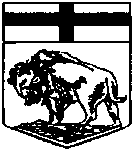 Formulaire de candidature au poste de juge puîné de la Cour du Banc du RoiFormulaire de candidature au poste de juge puîné de la Cour du Banc du RoiFormulaire de candidature au poste de juge puîné de la Cour du Banc du RoiFormulaire de candidature au poste de juge puîné de la Cour du Banc du RoiFormulaire de candidature au poste de juge puîné de la Cour du Banc du RoiFormulaire de candidature au poste de juge puîné de la Cour du Banc du RoiFormulaire de candidature au poste de juge puîné de la Cour du Banc du RoiFormulaire de candidature au poste de juge puîné de la Cour du Banc du RoiFormulaire de candidature au poste de juge puîné de la Cour du Banc du RoiFormulaire de candidature au poste de juge puîné de la Cour du Banc du RoiFormulaire de candidature au poste de juge puîné de la Cour du Banc du RoiFormulaire de candidature au poste de juge puîné de la Cour du Banc du RoiFormulaire de candidature au poste de juge puîné de la Cour du Banc du RoiFormulaire de candidature au poste de juge puîné de la Cour du Banc du RoiFormulaire de candidature au poste de juge puîné de la Cour du Banc du RoiFormulaire de candidature au poste de juge puîné de la Cour du Banc du RoiFormulaire de candidature au poste de juge puîné de la Cour du Banc du RoiFormulaire de candidature au poste de juge puîné de la Cour du Banc du RoiFormulaire de candidature au poste de juge puîné de la Cour du Banc du RoiFormulaire de candidature au poste de juge puîné de la Cour du Banc du RoiFormulaire de candidature au poste de juge puîné de la Cour du Banc du RoiFormulaire de candidature au poste de juge puîné de la Cour du Banc du RoiFormulaire de candidature au poste de juge puîné de la Cour du Banc du RoiFormulaire de candidature au poste de juge puîné de la Cour du Banc du RoiFormulaire de candidature au poste de juge puîné de la Cour du Banc du RoiFormulaire de candidature au poste de juge puîné de la Cour du Banc du RoiFormulaire de candidature au poste de juge puîné de la Cour du Banc du RoiFormulaire de candidature au poste de juge puîné de la Cour du Banc du RoiFormulaire de candidature au poste de juge puîné de la Cour du Banc du RoiFormulaire de candidature au poste de juge puîné de la Cour du Banc du RoiFormulaire de candidature au poste de juge puîné de la Cour du Banc du RoiFormulaire de candidature au poste de juge puîné de la Cour du Banc du RoiFormulaire de candidature au poste de juge puîné de la Cour du Banc du RoiFormulaire de candidature au poste de juge puîné de la Cour du Banc du RoiFormulaire de candidature au poste de juge puîné de la Cour du Banc du RoiFormulaire de candidature au poste de juge puîné de la Cour du Banc du RoiFormulaire de candidature au poste de juge puîné de la Cour du Banc du RoiFormulaire de candidature au poste de juge puîné de la Cour du Banc du RoiFormulaire de candidature au poste de juge puîné de la Cour du Banc du RoiFormulaire de candidature au poste de juge puîné de la Cour du Banc du RoiFormulaire de candidature au poste de juge puîné de la Cour du Banc du RoiFormulaire de candidature au poste de juge puîné de la Cour du Banc du RoiFormulaire de candidature au poste de juge puîné de la Cour du Banc du RoiFormulaire de candidature au poste de juge puîné de la Cour du Banc du RoiFormulaire de candidature au poste de juge puîné de la Cour du Banc du RoiFormulaire de candidature au poste de juge puîné de la Cour du Banc du RoiFormulaire de candidature au poste de juge puîné de la Cour du Banc du RoiFormulaire de candidature au poste de juge puîné de la Cour du Banc du RoiFormulaire de candidature au poste de juge puîné de la Cour du Banc du RoiFormulaire de candidature au poste de juge puîné de la Cour du Banc du RoiFormulaire de candidature au poste de juge puîné de la Cour du Banc du RoiFormulaire de candidature au poste de juge puîné de la Cour du Banc du RoiFormulaire de candidature au poste de juge puîné de la Cour du Banc du RoiFormulaire de candidature au poste de juge puîné de la Cour du Banc du RoiFormulaire de candidature au poste de juge puîné de la Cour du Banc du RoiFormulaire de candidature au poste de juge puîné de la Cour du Banc du RoiFormulaire de candidature au poste de juge puîné de la Cour du Banc du RoiFormulaire de candidature au poste de juge puîné de la Cour du Banc du RoiFormulaire de candidature au poste de juge puîné de la Cour du Banc du RoiFormulaire de candidature au poste de juge puîné de la Cour du Banc du RoiFormulaire de candidature au poste de juge puîné de la Cour du Banc du RoiFormulaire de candidature au poste de juge puîné de la Cour du Banc du RoiFormulaire de candidature au poste de juge puîné de la Cour du Banc du RoiFormulaire de candidature au poste de juge puîné de la Cour du Banc du RoiFormulaire de candidature au poste de juge puîné de la Cour du Banc du RoiFormulaire de candidature au poste de juge puîné de la Cour du Banc du RoiFormulaire de candidature au poste de juge puîné de la Cour du Banc du RoiFormulaire de candidature au poste de juge puîné de la Cour du Banc du RoiFormulaire de candidature au poste de juge puîné de la Cour du Banc du RoiFormulaire de candidature au poste de juge puîné de la Cour du Banc du RoiFormulaire de candidature au poste de juge puîné de la Cour du Banc du RoiFormulaire de candidature au poste de juge puîné de la Cour du Banc du RoiFormulaire de candidature au poste de juge puîné de la Cour du Banc du RoiFormulaire de candidature au poste de juge puîné de la Cour du Banc du RoiFormulaire de candidature au poste de juge puîné de la Cour du Banc du RoiFormulaire de candidature au poste de juge puîné de la Cour du Banc du RoiFormulaire de candidature au poste de juge puîné de la Cour du Banc du RoiFormulaire de candidature au poste de juge puîné de la Cour du Banc du RoiFormulaire de candidature au poste de juge puîné de la Cour du Banc du RoiVous devez remplir toutes les parties du présent formulaire. Vous pouvez y ajouter votre curriculum vitæ (non broché). VEUILLEZ FOURNIR UN ORIGINAL ET HUIT (8) COPIES.Vous devez remplir toutes les parties du présent formulaire. Vous pouvez y ajouter votre curriculum vitæ (non broché). VEUILLEZ FOURNIR UN ORIGINAL ET HUIT (8) COPIES.Vous devez remplir toutes les parties du présent formulaire. Vous pouvez y ajouter votre curriculum vitæ (non broché). VEUILLEZ FOURNIR UN ORIGINAL ET HUIT (8) COPIES.Vous devez remplir toutes les parties du présent formulaire. Vous pouvez y ajouter votre curriculum vitæ (non broché). VEUILLEZ FOURNIR UN ORIGINAL ET HUIT (8) COPIES.Vous devez remplir toutes les parties du présent formulaire. Vous pouvez y ajouter votre curriculum vitæ (non broché). VEUILLEZ FOURNIR UN ORIGINAL ET HUIT (8) COPIES.Vous devez remplir toutes les parties du présent formulaire. Vous pouvez y ajouter votre curriculum vitæ (non broché). VEUILLEZ FOURNIR UN ORIGINAL ET HUIT (8) COPIES.Vous devez remplir toutes les parties du présent formulaire. Vous pouvez y ajouter votre curriculum vitæ (non broché). VEUILLEZ FOURNIR UN ORIGINAL ET HUIT (8) COPIES.Vous devez remplir toutes les parties du présent formulaire. Vous pouvez y ajouter votre curriculum vitæ (non broché). VEUILLEZ FOURNIR UN ORIGINAL ET HUIT (8) COPIES.Vous devez remplir toutes les parties du présent formulaire. Vous pouvez y ajouter votre curriculum vitæ (non broché). VEUILLEZ FOURNIR UN ORIGINAL ET HUIT (8) COPIES.Vous devez remplir toutes les parties du présent formulaire. Vous pouvez y ajouter votre curriculum vitæ (non broché). VEUILLEZ FOURNIR UN ORIGINAL ET HUIT (8) COPIES.Vous devez remplir toutes les parties du présent formulaire. Vous pouvez y ajouter votre curriculum vitæ (non broché). VEUILLEZ FOURNIR UN ORIGINAL ET HUIT (8) COPIES.Vous devez remplir toutes les parties du présent formulaire. Vous pouvez y ajouter votre curriculum vitæ (non broché). VEUILLEZ FOURNIR UN ORIGINAL ET HUIT (8) COPIES.Vous devez remplir toutes les parties du présent formulaire. Vous pouvez y ajouter votre curriculum vitæ (non broché). VEUILLEZ FOURNIR UN ORIGINAL ET HUIT (8) COPIES.Vous devez remplir toutes les parties du présent formulaire. Vous pouvez y ajouter votre curriculum vitæ (non broché). VEUILLEZ FOURNIR UN ORIGINAL ET HUIT (8) COPIES.Vous devez remplir toutes les parties du présent formulaire. Vous pouvez y ajouter votre curriculum vitæ (non broché). VEUILLEZ FOURNIR UN ORIGINAL ET HUIT (8) COPIES.Vous devez remplir toutes les parties du présent formulaire. Vous pouvez y ajouter votre curriculum vitæ (non broché). VEUILLEZ FOURNIR UN ORIGINAL ET HUIT (8) COPIES.Vous devez remplir toutes les parties du présent formulaire. Vous pouvez y ajouter votre curriculum vitæ (non broché). VEUILLEZ FOURNIR UN ORIGINAL ET HUIT (8) COPIES.Vous devez remplir toutes les parties du présent formulaire. Vous pouvez y ajouter votre curriculum vitæ (non broché). VEUILLEZ FOURNIR UN ORIGINAL ET HUIT (8) COPIES.Vous devez remplir toutes les parties du présent formulaire. Vous pouvez y ajouter votre curriculum vitæ (non broché). VEUILLEZ FOURNIR UN ORIGINAL ET HUIT (8) COPIES.Vous devez remplir toutes les parties du présent formulaire. Vous pouvez y ajouter votre curriculum vitæ (non broché). VEUILLEZ FOURNIR UN ORIGINAL ET HUIT (8) COPIES.Vous devez remplir toutes les parties du présent formulaire. Vous pouvez y ajouter votre curriculum vitæ (non broché). VEUILLEZ FOURNIR UN ORIGINAL ET HUIT (8) COPIES.Vous devez remplir toutes les parties du présent formulaire. Vous pouvez y ajouter votre curriculum vitæ (non broché). VEUILLEZ FOURNIR UN ORIGINAL ET HUIT (8) COPIES.Vous devez remplir toutes les parties du présent formulaire. Vous pouvez y ajouter votre curriculum vitæ (non broché). VEUILLEZ FOURNIR UN ORIGINAL ET HUIT (8) COPIES.Vous devez remplir toutes les parties du présent formulaire. Vous pouvez y ajouter votre curriculum vitæ (non broché). VEUILLEZ FOURNIR UN ORIGINAL ET HUIT (8) COPIES.Vous devez remplir toutes les parties du présent formulaire. Vous pouvez y ajouter votre curriculum vitæ (non broché). VEUILLEZ FOURNIR UN ORIGINAL ET HUIT (8) COPIES.Vous devez remplir toutes les parties du présent formulaire. Vous pouvez y ajouter votre curriculum vitæ (non broché). VEUILLEZ FOURNIR UN ORIGINAL ET HUIT (8) COPIES.Vous devez remplir toutes les parties du présent formulaire. Vous pouvez y ajouter votre curriculum vitæ (non broché). VEUILLEZ FOURNIR UN ORIGINAL ET HUIT (8) COPIES.Vous devez remplir toutes les parties du présent formulaire. Vous pouvez y ajouter votre curriculum vitæ (non broché). VEUILLEZ FOURNIR UN ORIGINAL ET HUIT (8) COPIES.Vous devez remplir toutes les parties du présent formulaire. Vous pouvez y ajouter votre curriculum vitæ (non broché). VEUILLEZ FOURNIR UN ORIGINAL ET HUIT (8) COPIES.Vous devez remplir toutes les parties du présent formulaire. Vous pouvez y ajouter votre curriculum vitæ (non broché). VEUILLEZ FOURNIR UN ORIGINAL ET HUIT (8) COPIES.Vous devez remplir toutes les parties du présent formulaire. Vous pouvez y ajouter votre curriculum vitæ (non broché). VEUILLEZ FOURNIR UN ORIGINAL ET HUIT (8) COPIES.Vous devez remplir toutes les parties du présent formulaire. Vous pouvez y ajouter votre curriculum vitæ (non broché). VEUILLEZ FOURNIR UN ORIGINAL ET HUIT (8) COPIES.Vous devez remplir toutes les parties du présent formulaire. Vous pouvez y ajouter votre curriculum vitæ (non broché). VEUILLEZ FOURNIR UN ORIGINAL ET HUIT (8) COPIES.Vous devez remplir toutes les parties du présent formulaire. Vous pouvez y ajouter votre curriculum vitæ (non broché). VEUILLEZ FOURNIR UN ORIGINAL ET HUIT (8) COPIES.Vous devez remplir toutes les parties du présent formulaire. Vous pouvez y ajouter votre curriculum vitæ (non broché). VEUILLEZ FOURNIR UN ORIGINAL ET HUIT (8) COPIES.Vous devez remplir toutes les parties du présent formulaire. Vous pouvez y ajouter votre curriculum vitæ (non broché). VEUILLEZ FOURNIR UN ORIGINAL ET HUIT (8) COPIES.Vous devez remplir toutes les parties du présent formulaire. Vous pouvez y ajouter votre curriculum vitæ (non broché). VEUILLEZ FOURNIR UN ORIGINAL ET HUIT (8) COPIES.Vous devez remplir toutes les parties du présent formulaire. Vous pouvez y ajouter votre curriculum vitæ (non broché). VEUILLEZ FOURNIR UN ORIGINAL ET HUIT (8) COPIES.Vous devez remplir toutes les parties du présent formulaire. Vous pouvez y ajouter votre curriculum vitæ (non broché). VEUILLEZ FOURNIR UN ORIGINAL ET HUIT (8) COPIES.Vous devez remplir toutes les parties du présent formulaire. Vous pouvez y ajouter votre curriculum vitæ (non broché). VEUILLEZ FOURNIR UN ORIGINAL ET HUIT (8) COPIES.Vous devez remplir toutes les parties du présent formulaire. Vous pouvez y ajouter votre curriculum vitæ (non broché). VEUILLEZ FOURNIR UN ORIGINAL ET HUIT (8) COPIES.Vous devez remplir toutes les parties du présent formulaire. Vous pouvez y ajouter votre curriculum vitæ (non broché). VEUILLEZ FOURNIR UN ORIGINAL ET HUIT (8) COPIES.Vous devez remplir toutes les parties du présent formulaire. Vous pouvez y ajouter votre curriculum vitæ (non broché). VEUILLEZ FOURNIR UN ORIGINAL ET HUIT (8) COPIES.Vous devez remplir toutes les parties du présent formulaire. Vous pouvez y ajouter votre curriculum vitæ (non broché). VEUILLEZ FOURNIR UN ORIGINAL ET HUIT (8) COPIES.Vous devez remplir toutes les parties du présent formulaire. Vous pouvez y ajouter votre curriculum vitæ (non broché). VEUILLEZ FOURNIR UN ORIGINAL ET HUIT (8) COPIES.Vous devez remplir toutes les parties du présent formulaire. Vous pouvez y ajouter votre curriculum vitæ (non broché). VEUILLEZ FOURNIR UN ORIGINAL ET HUIT (8) COPIES.Vous devez remplir toutes les parties du présent formulaire. Vous pouvez y ajouter votre curriculum vitæ (non broché). VEUILLEZ FOURNIR UN ORIGINAL ET HUIT (8) COPIES.Vous devez remplir toutes les parties du présent formulaire. Vous pouvez y ajouter votre curriculum vitæ (non broché). VEUILLEZ FOURNIR UN ORIGINAL ET HUIT (8) COPIES.Vous devez remplir toutes les parties du présent formulaire. Vous pouvez y ajouter votre curriculum vitæ (non broché). VEUILLEZ FOURNIR UN ORIGINAL ET HUIT (8) COPIES.Vous devez remplir toutes les parties du présent formulaire. Vous pouvez y ajouter votre curriculum vitæ (non broché). VEUILLEZ FOURNIR UN ORIGINAL ET HUIT (8) COPIES.Vous devez remplir toutes les parties du présent formulaire. Vous pouvez y ajouter votre curriculum vitæ (non broché). VEUILLEZ FOURNIR UN ORIGINAL ET HUIT (8) COPIES.Vous devez remplir toutes les parties du présent formulaire. Vous pouvez y ajouter votre curriculum vitæ (non broché). VEUILLEZ FOURNIR UN ORIGINAL ET HUIT (8) COPIES.Vous devez remplir toutes les parties du présent formulaire. Vous pouvez y ajouter votre curriculum vitæ (non broché). VEUILLEZ FOURNIR UN ORIGINAL ET HUIT (8) COPIES.Vous devez remplir toutes les parties du présent formulaire. Vous pouvez y ajouter votre curriculum vitæ (non broché). VEUILLEZ FOURNIR UN ORIGINAL ET HUIT (8) COPIES.Vous devez remplir toutes les parties du présent formulaire. Vous pouvez y ajouter votre curriculum vitæ (non broché). VEUILLEZ FOURNIR UN ORIGINAL ET HUIT (8) COPIES.Vous devez remplir toutes les parties du présent formulaire. Vous pouvez y ajouter votre curriculum vitæ (non broché). VEUILLEZ FOURNIR UN ORIGINAL ET HUIT (8) COPIES.Vous devez remplir toutes les parties du présent formulaire. Vous pouvez y ajouter votre curriculum vitæ (non broché). VEUILLEZ FOURNIR UN ORIGINAL ET HUIT (8) COPIES.Vous devez remplir toutes les parties du présent formulaire. Vous pouvez y ajouter votre curriculum vitæ (non broché). VEUILLEZ FOURNIR UN ORIGINAL ET HUIT (8) COPIES.Vous devez remplir toutes les parties du présent formulaire. Vous pouvez y ajouter votre curriculum vitæ (non broché). VEUILLEZ FOURNIR UN ORIGINAL ET HUIT (8) COPIES.Vous devez remplir toutes les parties du présent formulaire. Vous pouvez y ajouter votre curriculum vitæ (non broché). VEUILLEZ FOURNIR UN ORIGINAL ET HUIT (8) COPIES.Vous devez remplir toutes les parties du présent formulaire. Vous pouvez y ajouter votre curriculum vitæ (non broché). VEUILLEZ FOURNIR UN ORIGINAL ET HUIT (8) COPIES.Vous devez remplir toutes les parties du présent formulaire. Vous pouvez y ajouter votre curriculum vitæ (non broché). VEUILLEZ FOURNIR UN ORIGINAL ET HUIT (8) COPIES.Vous devez remplir toutes les parties du présent formulaire. Vous pouvez y ajouter votre curriculum vitæ (non broché). VEUILLEZ FOURNIR UN ORIGINAL ET HUIT (8) COPIES.Vous devez remplir toutes les parties du présent formulaire. Vous pouvez y ajouter votre curriculum vitæ (non broché). VEUILLEZ FOURNIR UN ORIGINAL ET HUIT (8) COPIES.Vous devez remplir toutes les parties du présent formulaire. Vous pouvez y ajouter votre curriculum vitæ (non broché). VEUILLEZ FOURNIR UN ORIGINAL ET HUIT (8) COPIES.Vous devez remplir toutes les parties du présent formulaire. Vous pouvez y ajouter votre curriculum vitæ (non broché). VEUILLEZ FOURNIR UN ORIGINAL ET HUIT (8) COPIES.Vous devez remplir toutes les parties du présent formulaire. Vous pouvez y ajouter votre curriculum vitæ (non broché). VEUILLEZ FOURNIR UN ORIGINAL ET HUIT (8) COPIES.Vous devez remplir toutes les parties du présent formulaire. Vous pouvez y ajouter votre curriculum vitæ (non broché). VEUILLEZ FOURNIR UN ORIGINAL ET HUIT (8) COPIES.Vous devez remplir toutes les parties du présent formulaire. Vous pouvez y ajouter votre curriculum vitæ (non broché). VEUILLEZ FOURNIR UN ORIGINAL ET HUIT (8) COPIES.Vous devez remplir toutes les parties du présent formulaire. Vous pouvez y ajouter votre curriculum vitæ (non broché). VEUILLEZ FOURNIR UN ORIGINAL ET HUIT (8) COPIES.Vous devez remplir toutes les parties du présent formulaire. Vous pouvez y ajouter votre curriculum vitæ (non broché). VEUILLEZ FOURNIR UN ORIGINAL ET HUIT (8) COPIES.Vous devez remplir toutes les parties du présent formulaire. Vous pouvez y ajouter votre curriculum vitæ (non broché). VEUILLEZ FOURNIR UN ORIGINAL ET HUIT (8) COPIES.Vous devez remplir toutes les parties du présent formulaire. Vous pouvez y ajouter votre curriculum vitæ (non broché). VEUILLEZ FOURNIR UN ORIGINAL ET HUIT (8) COPIES.Vous devez remplir toutes les parties du présent formulaire. Vous pouvez y ajouter votre curriculum vitæ (non broché). VEUILLEZ FOURNIR UN ORIGINAL ET HUIT (8) COPIES.Vous devez remplir toutes les parties du présent formulaire. Vous pouvez y ajouter votre curriculum vitæ (non broché). VEUILLEZ FOURNIR UN ORIGINAL ET HUIT (8) COPIES.Vous devez remplir toutes les parties du présent formulaire. Vous pouvez y ajouter votre curriculum vitæ (non broché). VEUILLEZ FOURNIR UN ORIGINAL ET HUIT (8) COPIES.Vous devez remplir toutes les parties du présent formulaire. Vous pouvez y ajouter votre curriculum vitæ (non broché). VEUILLEZ FOURNIR UN ORIGINAL ET HUIT (8) COPIES.Vous devez remplir toutes les parties du présent formulaire. Vous pouvez y ajouter votre curriculum vitæ (non broché). VEUILLEZ FOURNIR UN ORIGINAL ET HUIT (8) COPIES.Vous devez remplir toutes les parties du présent formulaire. Vous pouvez y ajouter votre curriculum vitæ (non broché). VEUILLEZ FOURNIR UN ORIGINAL ET HUIT (8) COPIES.Les juges puînés de la Cour du Banc du Roi exercent actuellement leurs fonctions dans deux centres judiciaires au Manitoba : Winnipeg et Brandon. En cas de nomination à titre de juge puîné à l’un ou l’autre des deux centres judiciaires, vous devez résider dans la ville où se trouve ce centre judiciaire ou à proximité. Veuillez indiquer le ou les centres judiciaires auprès desquels vous posez votre candidature :Les juges puînés de la Cour du Banc du Roi exercent actuellement leurs fonctions dans deux centres judiciaires au Manitoba : Winnipeg et Brandon. En cas de nomination à titre de juge puîné à l’un ou l’autre des deux centres judiciaires, vous devez résider dans la ville où se trouve ce centre judiciaire ou à proximité. Veuillez indiquer le ou les centres judiciaires auprès desquels vous posez votre candidature :Les juges puînés de la Cour du Banc du Roi exercent actuellement leurs fonctions dans deux centres judiciaires au Manitoba : Winnipeg et Brandon. En cas de nomination à titre de juge puîné à l’un ou l’autre des deux centres judiciaires, vous devez résider dans la ville où se trouve ce centre judiciaire ou à proximité. Veuillez indiquer le ou les centres judiciaires auprès desquels vous posez votre candidature :Les juges puînés de la Cour du Banc du Roi exercent actuellement leurs fonctions dans deux centres judiciaires au Manitoba : Winnipeg et Brandon. En cas de nomination à titre de juge puîné à l’un ou l’autre des deux centres judiciaires, vous devez résider dans la ville où se trouve ce centre judiciaire ou à proximité. Veuillez indiquer le ou les centres judiciaires auprès desquels vous posez votre candidature :Les juges puînés de la Cour du Banc du Roi exercent actuellement leurs fonctions dans deux centres judiciaires au Manitoba : Winnipeg et Brandon. En cas de nomination à titre de juge puîné à l’un ou l’autre des deux centres judiciaires, vous devez résider dans la ville où se trouve ce centre judiciaire ou à proximité. Veuillez indiquer le ou les centres judiciaires auprès desquels vous posez votre candidature :Les juges puînés de la Cour du Banc du Roi exercent actuellement leurs fonctions dans deux centres judiciaires au Manitoba : Winnipeg et Brandon. En cas de nomination à titre de juge puîné à l’un ou l’autre des deux centres judiciaires, vous devez résider dans la ville où se trouve ce centre judiciaire ou à proximité. Veuillez indiquer le ou les centres judiciaires auprès desquels vous posez votre candidature :Les juges puînés de la Cour du Banc du Roi exercent actuellement leurs fonctions dans deux centres judiciaires au Manitoba : Winnipeg et Brandon. En cas de nomination à titre de juge puîné à l’un ou l’autre des deux centres judiciaires, vous devez résider dans la ville où se trouve ce centre judiciaire ou à proximité. Veuillez indiquer le ou les centres judiciaires auprès desquels vous posez votre candidature :Les juges puînés de la Cour du Banc du Roi exercent actuellement leurs fonctions dans deux centres judiciaires au Manitoba : Winnipeg et Brandon. En cas de nomination à titre de juge puîné à l’un ou l’autre des deux centres judiciaires, vous devez résider dans la ville où se trouve ce centre judiciaire ou à proximité. Veuillez indiquer le ou les centres judiciaires auprès desquels vous posez votre candidature :Les juges puînés de la Cour du Banc du Roi exercent actuellement leurs fonctions dans deux centres judiciaires au Manitoba : Winnipeg et Brandon. En cas de nomination à titre de juge puîné à l’un ou l’autre des deux centres judiciaires, vous devez résider dans la ville où se trouve ce centre judiciaire ou à proximité. Veuillez indiquer le ou les centres judiciaires auprès desquels vous posez votre candidature :Les juges puînés de la Cour du Banc du Roi exercent actuellement leurs fonctions dans deux centres judiciaires au Manitoba : Winnipeg et Brandon. En cas de nomination à titre de juge puîné à l’un ou l’autre des deux centres judiciaires, vous devez résider dans la ville où se trouve ce centre judiciaire ou à proximité. Veuillez indiquer le ou les centres judiciaires auprès desquels vous posez votre candidature :Les juges puînés de la Cour du Banc du Roi exercent actuellement leurs fonctions dans deux centres judiciaires au Manitoba : Winnipeg et Brandon. En cas de nomination à titre de juge puîné à l’un ou l’autre des deux centres judiciaires, vous devez résider dans la ville où se trouve ce centre judiciaire ou à proximité. Veuillez indiquer le ou les centres judiciaires auprès desquels vous posez votre candidature :Les juges puînés de la Cour du Banc du Roi exercent actuellement leurs fonctions dans deux centres judiciaires au Manitoba : Winnipeg et Brandon. En cas de nomination à titre de juge puîné à l’un ou l’autre des deux centres judiciaires, vous devez résider dans la ville où se trouve ce centre judiciaire ou à proximité. Veuillez indiquer le ou les centres judiciaires auprès desquels vous posez votre candidature :Les juges puînés de la Cour du Banc du Roi exercent actuellement leurs fonctions dans deux centres judiciaires au Manitoba : Winnipeg et Brandon. En cas de nomination à titre de juge puîné à l’un ou l’autre des deux centres judiciaires, vous devez résider dans la ville où se trouve ce centre judiciaire ou à proximité. Veuillez indiquer le ou les centres judiciaires auprès desquels vous posez votre candidature :Les juges puînés de la Cour du Banc du Roi exercent actuellement leurs fonctions dans deux centres judiciaires au Manitoba : Winnipeg et Brandon. En cas de nomination à titre de juge puîné à l’un ou l’autre des deux centres judiciaires, vous devez résider dans la ville où se trouve ce centre judiciaire ou à proximité. Veuillez indiquer le ou les centres judiciaires auprès desquels vous posez votre candidature :Les juges puînés de la Cour du Banc du Roi exercent actuellement leurs fonctions dans deux centres judiciaires au Manitoba : Winnipeg et Brandon. En cas de nomination à titre de juge puîné à l’un ou l’autre des deux centres judiciaires, vous devez résider dans la ville où se trouve ce centre judiciaire ou à proximité. Veuillez indiquer le ou les centres judiciaires auprès desquels vous posez votre candidature :Les juges puînés de la Cour du Banc du Roi exercent actuellement leurs fonctions dans deux centres judiciaires au Manitoba : Winnipeg et Brandon. En cas de nomination à titre de juge puîné à l’un ou l’autre des deux centres judiciaires, vous devez résider dans la ville où se trouve ce centre judiciaire ou à proximité. Veuillez indiquer le ou les centres judiciaires auprès desquels vous posez votre candidature :Les juges puînés de la Cour du Banc du Roi exercent actuellement leurs fonctions dans deux centres judiciaires au Manitoba : Winnipeg et Brandon. En cas de nomination à titre de juge puîné à l’un ou l’autre des deux centres judiciaires, vous devez résider dans la ville où se trouve ce centre judiciaire ou à proximité. Veuillez indiquer le ou les centres judiciaires auprès desquels vous posez votre candidature :Les juges puînés de la Cour du Banc du Roi exercent actuellement leurs fonctions dans deux centres judiciaires au Manitoba : Winnipeg et Brandon. En cas de nomination à titre de juge puîné à l’un ou l’autre des deux centres judiciaires, vous devez résider dans la ville où se trouve ce centre judiciaire ou à proximité. Veuillez indiquer le ou les centres judiciaires auprès desquels vous posez votre candidature :Les juges puînés de la Cour du Banc du Roi exercent actuellement leurs fonctions dans deux centres judiciaires au Manitoba : Winnipeg et Brandon. En cas de nomination à titre de juge puîné à l’un ou l’autre des deux centres judiciaires, vous devez résider dans la ville où se trouve ce centre judiciaire ou à proximité. Veuillez indiquer le ou les centres judiciaires auprès desquels vous posez votre candidature :Les juges puînés de la Cour du Banc du Roi exercent actuellement leurs fonctions dans deux centres judiciaires au Manitoba : Winnipeg et Brandon. En cas de nomination à titre de juge puîné à l’un ou l’autre des deux centres judiciaires, vous devez résider dans la ville où se trouve ce centre judiciaire ou à proximité. Veuillez indiquer le ou les centres judiciaires auprès desquels vous posez votre candidature :Les juges puînés de la Cour du Banc du Roi exercent actuellement leurs fonctions dans deux centres judiciaires au Manitoba : Winnipeg et Brandon. En cas de nomination à titre de juge puîné à l’un ou l’autre des deux centres judiciaires, vous devez résider dans la ville où se trouve ce centre judiciaire ou à proximité. Veuillez indiquer le ou les centres judiciaires auprès desquels vous posez votre candidature :Les juges puînés de la Cour du Banc du Roi exercent actuellement leurs fonctions dans deux centres judiciaires au Manitoba : Winnipeg et Brandon. En cas de nomination à titre de juge puîné à l’un ou l’autre des deux centres judiciaires, vous devez résider dans la ville où se trouve ce centre judiciaire ou à proximité. Veuillez indiquer le ou les centres judiciaires auprès desquels vous posez votre candidature :Les juges puînés de la Cour du Banc du Roi exercent actuellement leurs fonctions dans deux centres judiciaires au Manitoba : Winnipeg et Brandon. En cas de nomination à titre de juge puîné à l’un ou l’autre des deux centres judiciaires, vous devez résider dans la ville où se trouve ce centre judiciaire ou à proximité. Veuillez indiquer le ou les centres judiciaires auprès desquels vous posez votre candidature :Les juges puînés de la Cour du Banc du Roi exercent actuellement leurs fonctions dans deux centres judiciaires au Manitoba : Winnipeg et Brandon. En cas de nomination à titre de juge puîné à l’un ou l’autre des deux centres judiciaires, vous devez résider dans la ville où se trouve ce centre judiciaire ou à proximité. Veuillez indiquer le ou les centres judiciaires auprès desquels vous posez votre candidature :Les juges puînés de la Cour du Banc du Roi exercent actuellement leurs fonctions dans deux centres judiciaires au Manitoba : Winnipeg et Brandon. En cas de nomination à titre de juge puîné à l’un ou l’autre des deux centres judiciaires, vous devez résider dans la ville où se trouve ce centre judiciaire ou à proximité. Veuillez indiquer le ou les centres judiciaires auprès desquels vous posez votre candidature :Les juges puînés de la Cour du Banc du Roi exercent actuellement leurs fonctions dans deux centres judiciaires au Manitoba : Winnipeg et Brandon. En cas de nomination à titre de juge puîné à l’un ou l’autre des deux centres judiciaires, vous devez résider dans la ville où se trouve ce centre judiciaire ou à proximité. Veuillez indiquer le ou les centres judiciaires auprès desquels vous posez votre candidature :Les juges puînés de la Cour du Banc du Roi exercent actuellement leurs fonctions dans deux centres judiciaires au Manitoba : Winnipeg et Brandon. En cas de nomination à titre de juge puîné à l’un ou l’autre des deux centres judiciaires, vous devez résider dans la ville où se trouve ce centre judiciaire ou à proximité. Veuillez indiquer le ou les centres judiciaires auprès desquels vous posez votre candidature :Les juges puînés de la Cour du Banc du Roi exercent actuellement leurs fonctions dans deux centres judiciaires au Manitoba : Winnipeg et Brandon. En cas de nomination à titre de juge puîné à l’un ou l’autre des deux centres judiciaires, vous devez résider dans la ville où se trouve ce centre judiciaire ou à proximité. Veuillez indiquer le ou les centres judiciaires auprès desquels vous posez votre candidature :Les juges puînés de la Cour du Banc du Roi exercent actuellement leurs fonctions dans deux centres judiciaires au Manitoba : Winnipeg et Brandon. En cas de nomination à titre de juge puîné à l’un ou l’autre des deux centres judiciaires, vous devez résider dans la ville où se trouve ce centre judiciaire ou à proximité. Veuillez indiquer le ou les centres judiciaires auprès desquels vous posez votre candidature :Les juges puînés de la Cour du Banc du Roi exercent actuellement leurs fonctions dans deux centres judiciaires au Manitoba : Winnipeg et Brandon. En cas de nomination à titre de juge puîné à l’un ou l’autre des deux centres judiciaires, vous devez résider dans la ville où se trouve ce centre judiciaire ou à proximité. Veuillez indiquer le ou les centres judiciaires auprès desquels vous posez votre candidature :Les juges puînés de la Cour du Banc du Roi exercent actuellement leurs fonctions dans deux centres judiciaires au Manitoba : Winnipeg et Brandon. En cas de nomination à titre de juge puîné à l’un ou l’autre des deux centres judiciaires, vous devez résider dans la ville où se trouve ce centre judiciaire ou à proximité. Veuillez indiquer le ou les centres judiciaires auprès desquels vous posez votre candidature :Les juges puînés de la Cour du Banc du Roi exercent actuellement leurs fonctions dans deux centres judiciaires au Manitoba : Winnipeg et Brandon. En cas de nomination à titre de juge puîné à l’un ou l’autre des deux centres judiciaires, vous devez résider dans la ville où se trouve ce centre judiciaire ou à proximité. Veuillez indiquer le ou les centres judiciaires auprès desquels vous posez votre candidature :Les juges puînés de la Cour du Banc du Roi exercent actuellement leurs fonctions dans deux centres judiciaires au Manitoba : Winnipeg et Brandon. En cas de nomination à titre de juge puîné à l’un ou l’autre des deux centres judiciaires, vous devez résider dans la ville où se trouve ce centre judiciaire ou à proximité. Veuillez indiquer le ou les centres judiciaires auprès desquels vous posez votre candidature :Les juges puînés de la Cour du Banc du Roi exercent actuellement leurs fonctions dans deux centres judiciaires au Manitoba : Winnipeg et Brandon. En cas de nomination à titre de juge puîné à l’un ou l’autre des deux centres judiciaires, vous devez résider dans la ville où se trouve ce centre judiciaire ou à proximité. Veuillez indiquer le ou les centres judiciaires auprès desquels vous posez votre candidature :Les juges puînés de la Cour du Banc du Roi exercent actuellement leurs fonctions dans deux centres judiciaires au Manitoba : Winnipeg et Brandon. En cas de nomination à titre de juge puîné à l’un ou l’autre des deux centres judiciaires, vous devez résider dans la ville où se trouve ce centre judiciaire ou à proximité. Veuillez indiquer le ou les centres judiciaires auprès desquels vous posez votre candidature :Les juges puînés de la Cour du Banc du Roi exercent actuellement leurs fonctions dans deux centres judiciaires au Manitoba : Winnipeg et Brandon. En cas de nomination à titre de juge puîné à l’un ou l’autre des deux centres judiciaires, vous devez résider dans la ville où se trouve ce centre judiciaire ou à proximité. Veuillez indiquer le ou les centres judiciaires auprès desquels vous posez votre candidature :Les juges puînés de la Cour du Banc du Roi exercent actuellement leurs fonctions dans deux centres judiciaires au Manitoba : Winnipeg et Brandon. En cas de nomination à titre de juge puîné à l’un ou l’autre des deux centres judiciaires, vous devez résider dans la ville où se trouve ce centre judiciaire ou à proximité. Veuillez indiquer le ou les centres judiciaires auprès desquels vous posez votre candidature :Les juges puînés de la Cour du Banc du Roi exercent actuellement leurs fonctions dans deux centres judiciaires au Manitoba : Winnipeg et Brandon. En cas de nomination à titre de juge puîné à l’un ou l’autre des deux centres judiciaires, vous devez résider dans la ville où se trouve ce centre judiciaire ou à proximité. Veuillez indiquer le ou les centres judiciaires auprès desquels vous posez votre candidature :Les juges puînés de la Cour du Banc du Roi exercent actuellement leurs fonctions dans deux centres judiciaires au Manitoba : Winnipeg et Brandon. En cas de nomination à titre de juge puîné à l’un ou l’autre des deux centres judiciaires, vous devez résider dans la ville où se trouve ce centre judiciaire ou à proximité. Veuillez indiquer le ou les centres judiciaires auprès desquels vous posez votre candidature :Les juges puînés de la Cour du Banc du Roi exercent actuellement leurs fonctions dans deux centres judiciaires au Manitoba : Winnipeg et Brandon. En cas de nomination à titre de juge puîné à l’un ou l’autre des deux centres judiciaires, vous devez résider dans la ville où se trouve ce centre judiciaire ou à proximité. Veuillez indiquer le ou les centres judiciaires auprès desquels vous posez votre candidature :Les juges puînés de la Cour du Banc du Roi exercent actuellement leurs fonctions dans deux centres judiciaires au Manitoba : Winnipeg et Brandon. En cas de nomination à titre de juge puîné à l’un ou l’autre des deux centres judiciaires, vous devez résider dans la ville où se trouve ce centre judiciaire ou à proximité. Veuillez indiquer le ou les centres judiciaires auprès desquels vous posez votre candidature :Les juges puînés de la Cour du Banc du Roi exercent actuellement leurs fonctions dans deux centres judiciaires au Manitoba : Winnipeg et Brandon. En cas de nomination à titre de juge puîné à l’un ou l’autre des deux centres judiciaires, vous devez résider dans la ville où se trouve ce centre judiciaire ou à proximité. Veuillez indiquer le ou les centres judiciaires auprès desquels vous posez votre candidature :Les juges puînés de la Cour du Banc du Roi exercent actuellement leurs fonctions dans deux centres judiciaires au Manitoba : Winnipeg et Brandon. En cas de nomination à titre de juge puîné à l’un ou l’autre des deux centres judiciaires, vous devez résider dans la ville où se trouve ce centre judiciaire ou à proximité. Veuillez indiquer le ou les centres judiciaires auprès desquels vous posez votre candidature :Les juges puînés de la Cour du Banc du Roi exercent actuellement leurs fonctions dans deux centres judiciaires au Manitoba : Winnipeg et Brandon. En cas de nomination à titre de juge puîné à l’un ou l’autre des deux centres judiciaires, vous devez résider dans la ville où se trouve ce centre judiciaire ou à proximité. Veuillez indiquer le ou les centres judiciaires auprès desquels vous posez votre candidature :Les juges puînés de la Cour du Banc du Roi exercent actuellement leurs fonctions dans deux centres judiciaires au Manitoba : Winnipeg et Brandon. En cas de nomination à titre de juge puîné à l’un ou l’autre des deux centres judiciaires, vous devez résider dans la ville où se trouve ce centre judiciaire ou à proximité. Veuillez indiquer le ou les centres judiciaires auprès desquels vous posez votre candidature :Les juges puînés de la Cour du Banc du Roi exercent actuellement leurs fonctions dans deux centres judiciaires au Manitoba : Winnipeg et Brandon. En cas de nomination à titre de juge puîné à l’un ou l’autre des deux centres judiciaires, vous devez résider dans la ville où se trouve ce centre judiciaire ou à proximité. Veuillez indiquer le ou les centres judiciaires auprès desquels vous posez votre candidature :Les juges puînés de la Cour du Banc du Roi exercent actuellement leurs fonctions dans deux centres judiciaires au Manitoba : Winnipeg et Brandon. En cas de nomination à titre de juge puîné à l’un ou l’autre des deux centres judiciaires, vous devez résider dans la ville où se trouve ce centre judiciaire ou à proximité. Veuillez indiquer le ou les centres judiciaires auprès desquels vous posez votre candidature :Les juges puînés de la Cour du Banc du Roi exercent actuellement leurs fonctions dans deux centres judiciaires au Manitoba : Winnipeg et Brandon. En cas de nomination à titre de juge puîné à l’un ou l’autre des deux centres judiciaires, vous devez résider dans la ville où se trouve ce centre judiciaire ou à proximité. Veuillez indiquer le ou les centres judiciaires auprès desquels vous posez votre candidature :Les juges puînés de la Cour du Banc du Roi exercent actuellement leurs fonctions dans deux centres judiciaires au Manitoba : Winnipeg et Brandon. En cas de nomination à titre de juge puîné à l’un ou l’autre des deux centres judiciaires, vous devez résider dans la ville où se trouve ce centre judiciaire ou à proximité. Veuillez indiquer le ou les centres judiciaires auprès desquels vous posez votre candidature :Les juges puînés de la Cour du Banc du Roi exercent actuellement leurs fonctions dans deux centres judiciaires au Manitoba : Winnipeg et Brandon. En cas de nomination à titre de juge puîné à l’un ou l’autre des deux centres judiciaires, vous devez résider dans la ville où se trouve ce centre judiciaire ou à proximité. Veuillez indiquer le ou les centres judiciaires auprès desquels vous posez votre candidature :Les juges puînés de la Cour du Banc du Roi exercent actuellement leurs fonctions dans deux centres judiciaires au Manitoba : Winnipeg et Brandon. En cas de nomination à titre de juge puîné à l’un ou l’autre des deux centres judiciaires, vous devez résider dans la ville où se trouve ce centre judiciaire ou à proximité. Veuillez indiquer le ou les centres judiciaires auprès desquels vous posez votre candidature :Les juges puînés de la Cour du Banc du Roi exercent actuellement leurs fonctions dans deux centres judiciaires au Manitoba : Winnipeg et Brandon. En cas de nomination à titre de juge puîné à l’un ou l’autre des deux centres judiciaires, vous devez résider dans la ville où se trouve ce centre judiciaire ou à proximité. Veuillez indiquer le ou les centres judiciaires auprès desquels vous posez votre candidature :Les juges puînés de la Cour du Banc du Roi exercent actuellement leurs fonctions dans deux centres judiciaires au Manitoba : Winnipeg et Brandon. En cas de nomination à titre de juge puîné à l’un ou l’autre des deux centres judiciaires, vous devez résider dans la ville où se trouve ce centre judiciaire ou à proximité. Veuillez indiquer le ou les centres judiciaires auprès desquels vous posez votre candidature :Les juges puînés de la Cour du Banc du Roi exercent actuellement leurs fonctions dans deux centres judiciaires au Manitoba : Winnipeg et Brandon. En cas de nomination à titre de juge puîné à l’un ou l’autre des deux centres judiciaires, vous devez résider dans la ville où se trouve ce centre judiciaire ou à proximité. Veuillez indiquer le ou les centres judiciaires auprès desquels vous posez votre candidature :Les juges puînés de la Cour du Banc du Roi exercent actuellement leurs fonctions dans deux centres judiciaires au Manitoba : Winnipeg et Brandon. En cas de nomination à titre de juge puîné à l’un ou l’autre des deux centres judiciaires, vous devez résider dans la ville où se trouve ce centre judiciaire ou à proximité. Veuillez indiquer le ou les centres judiciaires auprès desquels vous posez votre candidature :Les juges puînés de la Cour du Banc du Roi exercent actuellement leurs fonctions dans deux centres judiciaires au Manitoba : Winnipeg et Brandon. En cas de nomination à titre de juge puîné à l’un ou l’autre des deux centres judiciaires, vous devez résider dans la ville où se trouve ce centre judiciaire ou à proximité. Veuillez indiquer le ou les centres judiciaires auprès desquels vous posez votre candidature :Les juges puînés de la Cour du Banc du Roi exercent actuellement leurs fonctions dans deux centres judiciaires au Manitoba : Winnipeg et Brandon. En cas de nomination à titre de juge puîné à l’un ou l’autre des deux centres judiciaires, vous devez résider dans la ville où se trouve ce centre judiciaire ou à proximité. Veuillez indiquer le ou les centres judiciaires auprès desquels vous posez votre candidature :Les juges puînés de la Cour du Banc du Roi exercent actuellement leurs fonctions dans deux centres judiciaires au Manitoba : Winnipeg et Brandon. En cas de nomination à titre de juge puîné à l’un ou l’autre des deux centres judiciaires, vous devez résider dans la ville où se trouve ce centre judiciaire ou à proximité. Veuillez indiquer le ou les centres judiciaires auprès desquels vous posez votre candidature :Les juges puînés de la Cour du Banc du Roi exercent actuellement leurs fonctions dans deux centres judiciaires au Manitoba : Winnipeg et Brandon. En cas de nomination à titre de juge puîné à l’un ou l’autre des deux centres judiciaires, vous devez résider dans la ville où se trouve ce centre judiciaire ou à proximité. Veuillez indiquer le ou les centres judiciaires auprès desquels vous posez votre candidature :Les juges puînés de la Cour du Banc du Roi exercent actuellement leurs fonctions dans deux centres judiciaires au Manitoba : Winnipeg et Brandon. En cas de nomination à titre de juge puîné à l’un ou l’autre des deux centres judiciaires, vous devez résider dans la ville où se trouve ce centre judiciaire ou à proximité. Veuillez indiquer le ou les centres judiciaires auprès desquels vous posez votre candidature :Les juges puînés de la Cour du Banc du Roi exercent actuellement leurs fonctions dans deux centres judiciaires au Manitoba : Winnipeg et Brandon. En cas de nomination à titre de juge puîné à l’un ou l’autre des deux centres judiciaires, vous devez résider dans la ville où se trouve ce centre judiciaire ou à proximité. Veuillez indiquer le ou les centres judiciaires auprès desquels vous posez votre candidature :Les juges puînés de la Cour du Banc du Roi exercent actuellement leurs fonctions dans deux centres judiciaires au Manitoba : Winnipeg et Brandon. En cas de nomination à titre de juge puîné à l’un ou l’autre des deux centres judiciaires, vous devez résider dans la ville où se trouve ce centre judiciaire ou à proximité. Veuillez indiquer le ou les centres judiciaires auprès desquels vous posez votre candidature :Les juges puînés de la Cour du Banc du Roi exercent actuellement leurs fonctions dans deux centres judiciaires au Manitoba : Winnipeg et Brandon. En cas de nomination à titre de juge puîné à l’un ou l’autre des deux centres judiciaires, vous devez résider dans la ville où se trouve ce centre judiciaire ou à proximité. Veuillez indiquer le ou les centres judiciaires auprès desquels vous posez votre candidature :Les juges puînés de la Cour du Banc du Roi exercent actuellement leurs fonctions dans deux centres judiciaires au Manitoba : Winnipeg et Brandon. En cas de nomination à titre de juge puîné à l’un ou l’autre des deux centres judiciaires, vous devez résider dans la ville où se trouve ce centre judiciaire ou à proximité. Veuillez indiquer le ou les centres judiciaires auprès desquels vous posez votre candidature :Les juges puînés de la Cour du Banc du Roi exercent actuellement leurs fonctions dans deux centres judiciaires au Manitoba : Winnipeg et Brandon. En cas de nomination à titre de juge puîné à l’un ou l’autre des deux centres judiciaires, vous devez résider dans la ville où se trouve ce centre judiciaire ou à proximité. Veuillez indiquer le ou les centres judiciaires auprès desquels vous posez votre candidature :Les juges puînés de la Cour du Banc du Roi exercent actuellement leurs fonctions dans deux centres judiciaires au Manitoba : Winnipeg et Brandon. En cas de nomination à titre de juge puîné à l’un ou l’autre des deux centres judiciaires, vous devez résider dans la ville où se trouve ce centre judiciaire ou à proximité. Veuillez indiquer le ou les centres judiciaires auprès desquels vous posez votre candidature :Les juges puînés de la Cour du Banc du Roi exercent actuellement leurs fonctions dans deux centres judiciaires au Manitoba : Winnipeg et Brandon. En cas de nomination à titre de juge puîné à l’un ou l’autre des deux centres judiciaires, vous devez résider dans la ville où se trouve ce centre judiciaire ou à proximité. Veuillez indiquer le ou les centres judiciaires auprès desquels vous posez votre candidature :Les juges puînés de la Cour du Banc du Roi exercent actuellement leurs fonctions dans deux centres judiciaires au Manitoba : Winnipeg et Brandon. En cas de nomination à titre de juge puîné à l’un ou l’autre des deux centres judiciaires, vous devez résider dans la ville où se trouve ce centre judiciaire ou à proximité. Veuillez indiquer le ou les centres judiciaires auprès desquels vous posez votre candidature :Les juges puînés de la Cour du Banc du Roi exercent actuellement leurs fonctions dans deux centres judiciaires au Manitoba : Winnipeg et Brandon. En cas de nomination à titre de juge puîné à l’un ou l’autre des deux centres judiciaires, vous devez résider dans la ville où se trouve ce centre judiciaire ou à proximité. Veuillez indiquer le ou les centres judiciaires auprès desquels vous posez votre candidature :Les juges puînés de la Cour du Banc du Roi exercent actuellement leurs fonctions dans deux centres judiciaires au Manitoba : Winnipeg et Brandon. En cas de nomination à titre de juge puîné à l’un ou l’autre des deux centres judiciaires, vous devez résider dans la ville où se trouve ce centre judiciaire ou à proximité. Veuillez indiquer le ou les centres judiciaires auprès desquels vous posez votre candidature :Les juges puînés de la Cour du Banc du Roi exercent actuellement leurs fonctions dans deux centres judiciaires au Manitoba : Winnipeg et Brandon. En cas de nomination à titre de juge puîné à l’un ou l’autre des deux centres judiciaires, vous devez résider dans la ville où se trouve ce centre judiciaire ou à proximité. Veuillez indiquer le ou les centres judiciaires auprès desquels vous posez votre candidature :Les juges puînés de la Cour du Banc du Roi exercent actuellement leurs fonctions dans deux centres judiciaires au Manitoba : Winnipeg et Brandon. En cas de nomination à titre de juge puîné à l’un ou l’autre des deux centres judiciaires, vous devez résider dans la ville où se trouve ce centre judiciaire ou à proximité. Veuillez indiquer le ou les centres judiciaires auprès desquels vous posez votre candidature :Les juges puînés de la Cour du Banc du Roi exercent actuellement leurs fonctions dans deux centres judiciaires au Manitoba : Winnipeg et Brandon. En cas de nomination à titre de juge puîné à l’un ou l’autre des deux centres judiciaires, vous devez résider dans la ville où se trouve ce centre judiciaire ou à proximité. Veuillez indiquer le ou les centres judiciaires auprès desquels vous posez votre candidature :Les juges puînés de la Cour du Banc du Roi exercent actuellement leurs fonctions dans deux centres judiciaires au Manitoba : Winnipeg et Brandon. En cas de nomination à titre de juge puîné à l’un ou l’autre des deux centres judiciaires, vous devez résider dans la ville où se trouve ce centre judiciaire ou à proximité. Veuillez indiquer le ou les centres judiciaires auprès desquels vous posez votre candidature :Les juges puînés de la Cour du Banc du Roi exercent actuellement leurs fonctions dans deux centres judiciaires au Manitoba : Winnipeg et Brandon. En cas de nomination à titre de juge puîné à l’un ou l’autre des deux centres judiciaires, vous devez résider dans la ville où se trouve ce centre judiciaire ou à proximité. Veuillez indiquer le ou les centres judiciaires auprès desquels vous posez votre candidature :Les juges puînés de la Cour du Banc du Roi exercent actuellement leurs fonctions dans deux centres judiciaires au Manitoba : Winnipeg et Brandon. En cas de nomination à titre de juge puîné à l’un ou l’autre des deux centres judiciaires, vous devez résider dans la ville où se trouve ce centre judiciaire ou à proximité. Veuillez indiquer le ou les centres judiciaires auprès desquels vous posez votre candidature :Les juges puînés de la Cour du Banc du Roi exercent actuellement leurs fonctions dans deux centres judiciaires au Manitoba : Winnipeg et Brandon. En cas de nomination à titre de juge puîné à l’un ou l’autre des deux centres judiciaires, vous devez résider dans la ville où se trouve ce centre judiciaire ou à proximité. Veuillez indiquer le ou les centres judiciaires auprès desquels vous posez votre candidature :Les juges puînés de la Cour du Banc du Roi exercent actuellement leurs fonctions dans deux centres judiciaires au Manitoba : Winnipeg et Brandon. En cas de nomination à titre de juge puîné à l’un ou l’autre des deux centres judiciaires, vous devez résider dans la ville où se trouve ce centre judiciaire ou à proximité. Veuillez indiquer le ou les centres judiciaires auprès desquels vous posez votre candidature :Les juges puînés de la Cour du Banc du Roi exercent actuellement leurs fonctions dans deux centres judiciaires au Manitoba : Winnipeg et Brandon. En cas de nomination à titre de juge puîné à l’un ou l’autre des deux centres judiciaires, vous devez résider dans la ville où se trouve ce centre judiciaire ou à proximité. Veuillez indiquer le ou les centres judiciaires auprès desquels vous posez votre candidature :WinnipegWinnipegWinnipegWinnipegWinnipegWinnipegWinnipegWinnipegWinnipegWinnipegWinnipegWinnipegWinnipegWinnipegWinnipegWinnipegWinnipegWinnipegWinnipegWinnipegWinnipegWinnipegWinnipegWinnipegWinnipegWinnipegWinnipegWinnipegWinnipegWinnipegWinnipegWinnipegWinnipegWinnipegWinnipegWinnipegWinnipegWinnipegWinnipegWinnipegWinnipegWinnipegWinnipegWinnipegWinnipegWinnipegWinnipegWinnipegWinnipegWinnipegWinnipegWinnipegWinnipegWinnipegWinnipegWinnipegWinnipegWinnipegWinnipegWinnipegWinnipegWinnipegWinnipegWinnipegWinnipegWinnipegBrandonBrandonBrandonBrandonBrandonBrandonBrandonBrandonBrandonBrandonBrandonBrandonBrandonBrandonBrandonBrandonBrandonBrandonBrandonBrandonBrandonBrandonBrandonBrandonBrandonBrandonBrandonBrandonBrandonBrandonBrandonBrandonBrandonBrandonBrandonBrandonBrandonBrandonBrandonBrandonBrandonBrandonBrandonBrandonBrandonBrandonBrandonBrandonBrandonBrandonBrandonBrandonBrandonBrandonBrandonBrandonBrandonBrandonBrandonBrandonBrandonBrandonBrandonBrandonBrandonBrandon1.RENSEIGNEMENTS PERSONNELS	RENSEIGNEMENTS PERSONNELS	RENSEIGNEMENTS PERSONNELS	RENSEIGNEMENTS PERSONNELS	RENSEIGNEMENTS PERSONNELS	RENSEIGNEMENTS PERSONNELS	RENSEIGNEMENTS PERSONNELS	RENSEIGNEMENTS PERSONNELS	RENSEIGNEMENTS PERSONNELS	RENSEIGNEMENTS PERSONNELS	RENSEIGNEMENTS PERSONNELS	RENSEIGNEMENTS PERSONNELS	RENSEIGNEMENTS PERSONNELS	RENSEIGNEMENTS PERSONNELS	RENSEIGNEMENTS PERSONNELS	RENSEIGNEMENTS PERSONNELS	RENSEIGNEMENTS PERSONNELS	RENSEIGNEMENTS PERSONNELS	RENSEIGNEMENTS PERSONNELS	RENSEIGNEMENTS PERSONNELS	RENSEIGNEMENTS PERSONNELS	RENSEIGNEMENTS PERSONNELS	RENSEIGNEMENTS PERSONNELS	RENSEIGNEMENTS PERSONNELS	RENSEIGNEMENTS PERSONNELS	RENSEIGNEMENTS PERSONNELS	RENSEIGNEMENTS PERSONNELS	RENSEIGNEMENTS PERSONNELS	RENSEIGNEMENTS PERSONNELS	RENSEIGNEMENTS PERSONNELS	RENSEIGNEMENTS PERSONNELS	RENSEIGNEMENTS PERSONNELS	RENSEIGNEMENTS PERSONNELS	RENSEIGNEMENTS PERSONNELS	RENSEIGNEMENTS PERSONNELS	RENSEIGNEMENTS PERSONNELS	RENSEIGNEMENTS PERSONNELS	RENSEIGNEMENTS PERSONNELS	RENSEIGNEMENTS PERSONNELS	RENSEIGNEMENTS PERSONNELS	RENSEIGNEMENTS PERSONNELS	RENSEIGNEMENTS PERSONNELS	RENSEIGNEMENTS PERSONNELS	RENSEIGNEMENTS PERSONNELS	RENSEIGNEMENTS PERSONNELS	Date :Date :Date :Date :Date :Date :Date :Date :Date :Date :Nom complet :Nom complet :Nom complet :Nom complet :Nom complet :Nom complet :Nom complet :Nom complet :Nom complet :Nom complet :Adresse domiciliaire : Adresse domiciliaire : Adresse domiciliaire : Adresse domiciliaire : Adresse domiciliaire : Adresse domiciliaire : Adresse domiciliaire : Adresse domiciliaire : Adresse domiciliaire : Adresse domiciliaire : Adresse domiciliaire : Adresse domiciliaire : Adresse domiciliaire : Adresse domiciliaire : Adresse domiciliaire : Adresse domiciliaire : Adresse domiciliaire : Adresse domiciliaire : Adresse domiciliaire : Adresse domiciliaire : Adresse domiciliaire : Adresse domiciliaire : Adresse domiciliaire : Adresse domiciliaire : Adresse domiciliaire : No de téléphone :No de téléphone :No de téléphone :No de téléphone :No de téléphone :No de téléphone :No de téléphone :No de téléphone :No de téléphone :No de téléphone :Date d’admission au barreau :Date d’admission au barreau :Date d’admission au barreau :Date d’admission au barreau :Date d’admission au barreau :Date d’admission au barreau :Date d’admission au barreau :Date d’admission au barreau :Date d’admission au barreau :Date d’admission au barreau :Date d’admission au barreau :Date d’admission au barreau :Date d’admission au barreau :Date d’admission au barreau :Date d’admission au barreau :Date d’admission au barreau :Date d’admission au barreau :Date d’admission au barreau :Date d’admission au barreau :Date d’admission au barreau :Date d’admission au barreau :Date d’admission au barreau :Date d’admission au barreau :Date d’admission au barreau :Date d’admission au barreau :Date d’admission au barreau :Date d’admission au barreau :Date d’admission au barreau :Années d’exercice réel :Années d’exercice réel :Années d’exercice réel :Années d’exercice réel :Années d’exercice réel :Années d’exercice réel :Années d’exercice réel :Années d’exercice réel :Années d’exercice réel :Années d’exercice réel :Années d’exercice réel :Années d’exercice réel :Années d’exercice réel :Années d’exercice réel :Années d’exercice réel :Années d’exercice réel :Années d’exercice réel :Années d’exercice réel :Poste actuel :Poste actuel :Poste actuel :Poste actuel :Poste actuel :Poste actuel :Poste actuel :Poste actuel :Poste actuel :Poste actuel :Poste actuel :Poste actuel :Poste actuel :Poste actuel :Poste actuel :Poste actuel :Poste actuel :Poste actuel :Poste actuel :Poste actuel :Poste actuel :Poste actuel :Poste actuel :Poste actuel :Poste actuel :Poste actuel :Poste actuel :Poste actuel :Adresse professionnelle actuelle :Adresse professionnelle actuelle :Adresse professionnelle actuelle :Adresse professionnelle actuelle :Adresse professionnelle actuelle :Adresse professionnelle actuelle :Adresse professionnelle actuelle :Adresse professionnelle actuelle :Adresse professionnelle actuelle :Adresse professionnelle actuelle :Adresse professionnelle actuelle :Adresse professionnelle actuelle :Adresse professionnelle actuelle :Adresse professionnelle actuelle :Adresse professionnelle actuelle :Adresse professionnelle actuelle :Adresse professionnelle actuelle :Adresse professionnelle actuelle :Adresse professionnelle actuelle :Adresse professionnelle actuelle :Adresse professionnelle actuelle :Adresse professionnelle actuelle :Adresse professionnelle actuelle :Adresse professionnelle actuelle :Adresse professionnelle actuelle :Adresse professionnelle actuelle :Adresse professionnelle actuelle :Adresse professionnelle actuelle :Adresse professionnelle actuelle :Adresse professionnelle actuelle :No de téléphone :No de téléphone :No de téléphone :No de téléphone :No de téléphone :No de téléphone :No de téléphone :No de téléphone :No de téléphone :No de téléphone :No de télécopieurNo de télécopieurNo de télécopieurNo de télécopieurNo de télécopieurNo de télécopieurNo de télécopieurNo de télécopieurLangues parlées autres que l’anglais (indiquez votre niveau de maîtrise pour chacune) :Langues parlées autres que l’anglais (indiquez votre niveau de maîtrise pour chacune) :Langues parlées autres que l’anglais (indiquez votre niveau de maîtrise pour chacune) :Langues parlées autres que l’anglais (indiquez votre niveau de maîtrise pour chacune) :Langues parlées autres que l’anglais (indiquez votre niveau de maîtrise pour chacune) :Langues parlées autres que l’anglais (indiquez votre niveau de maîtrise pour chacune) :Langues parlées autres que l’anglais (indiquez votre niveau de maîtrise pour chacune) :Langues parlées autres que l’anglais (indiquez votre niveau de maîtrise pour chacune) :Langues parlées autres que l’anglais (indiquez votre niveau de maîtrise pour chacune) :Langues parlées autres que l’anglais (indiquez votre niveau de maîtrise pour chacune) :Langues parlées autres que l’anglais (indiquez votre niveau de maîtrise pour chacune) :Langues parlées autres que l’anglais (indiquez votre niveau de maîtrise pour chacune) :Langues parlées autres que l’anglais (indiquez votre niveau de maîtrise pour chacune) :Langues parlées autres que l’anglais (indiquez votre niveau de maîtrise pour chacune) :Langues parlées autres que l’anglais (indiquez votre niveau de maîtrise pour chacune) :Langues parlées autres que l’anglais (indiquez votre niveau de maîtrise pour chacune) :Langues parlées autres que l’anglais (indiquez votre niveau de maîtrise pour chacune) :Langues parlées autres que l’anglais (indiquez votre niveau de maîtrise pour chacune) :Langues parlées autres que l’anglais (indiquez votre niveau de maîtrise pour chacune) :Langues parlées autres que l’anglais (indiquez votre niveau de maîtrise pour chacune) :Langues parlées autres que l’anglais (indiquez votre niveau de maîtrise pour chacune) :Langues parlées autres que l’anglais (indiquez votre niveau de maîtrise pour chacune) :Langues parlées autres que l’anglais (indiquez votre niveau de maîtrise pour chacune) :Langues parlées autres que l’anglais (indiquez votre niveau de maîtrise pour chacune) :Langues parlées autres que l’anglais (indiquez votre niveau de maîtrise pour chacune) :Langues parlées autres que l’anglais (indiquez votre niveau de maîtrise pour chacune) :Langues parlées autres que l’anglais (indiquez votre niveau de maîtrise pour chacune) :Langues parlées autres que l’anglais (indiquez votre niveau de maîtrise pour chacune) :Langues parlées autres que l’anglais (indiquez votre niveau de maîtrise pour chacune) :Langues parlées autres que l’anglais (indiquez votre niveau de maîtrise pour chacune) :Langues parlées autres que l’anglais (indiquez votre niveau de maîtrise pour chacune) :Langues parlées autres que l’anglais (indiquez votre niveau de maîtrise pour chacune) :Langues parlées autres que l’anglais (indiquez votre niveau de maîtrise pour chacune) :Langues parlées autres que l’anglais (indiquez votre niveau de maîtrise pour chacune) :Langues parlées autres que l’anglais (indiquez votre niveau de maîtrise pour chacune) :Langues parlées autres que l’anglais (indiquez votre niveau de maîtrise pour chacune) :Langues parlées autres que l’anglais (indiquez votre niveau de maîtrise pour chacune) :Langues parlées autres que l’anglais (indiquez votre niveau de maîtrise pour chacune) :Langues parlées autres que l’anglais (indiquez votre niveau de maîtrise pour chacune) :Langues parlées autres que l’anglais (indiquez votre niveau de maîtrise pour chacune) :Langues parlées autres que l’anglais (indiquez votre niveau de maîtrise pour chacune) :Langues parlées autres que l’anglais (indiquez votre niveau de maîtrise pour chacune) :Langues parlées autres que l’anglais (indiquez votre niveau de maîtrise pour chacune) :Langues parlées autres que l’anglais (indiquez votre niveau de maîtrise pour chacune) :Langues parlées autres que l’anglais (indiquez votre niveau de maîtrise pour chacune) :Langues parlées autres que l’anglais (indiquez votre niveau de maîtrise pour chacune) :Langues parlées autres que l’anglais (indiquez votre niveau de maîtrise pour chacune) :Langues parlées autres que l’anglais (indiquez votre niveau de maîtrise pour chacune) :Langues parlées autres que l’anglais (indiquez votre niveau de maîtrise pour chacune) :Langues parlées autres que l’anglais (indiquez votre niveau de maîtrise pour chacune) :Langues parlées autres que l’anglais (indiquez votre niveau de maîtrise pour chacune) :Langues parlées autres que l’anglais (indiquez votre niveau de maîtrise pour chacune) :Langues parlées autres que l’anglais (indiquez votre niveau de maîtrise pour chacune) :Langues parlées autres que l’anglais (indiquez votre niveau de maîtrise pour chacune) :Langues parlées autres que l’anglais (indiquez votre niveau de maîtrise pour chacune) :Langues parlées autres que l’anglais (indiquez votre niveau de maîtrise pour chacune) :Langues parlées autres que l’anglais (indiquez votre niveau de maîtrise pour chacune) :Langues parlées autres que l’anglais (indiquez votre niveau de maîtrise pour chacune) :Langues parlées autres que l’anglais (indiquez votre niveau de maîtrise pour chacune) :Langues parlées autres que l’anglais (indiquez votre niveau de maîtrise pour chacune) :Langues parlées autres que l’anglais (indiquez votre niveau de maîtrise pour chacune) :Langues parlées autres que l’anglais (indiquez votre niveau de maîtrise pour chacune) :Langues parlées autres que l’anglais (indiquez votre niveau de maîtrise pour chacune) :Langues parlées autres que l’anglais (indiquez votre niveau de maîtrise pour chacune) :Langues parlées autres que l’anglais (indiquez votre niveau de maîtrise pour chacune) :Langues parlées autres que l’anglais (indiquez votre niveau de maîtrise pour chacune) :Langues parlées autres que l’anglais (indiquez votre niveau de maîtrise pour chacune) :Langues parlées autres que l’anglais (indiquez votre niveau de maîtrise pour chacune) :Langues parlées autres que l’anglais (indiquez votre niveau de maîtrise pour chacune) :Langues parlées autres que l’anglais (indiquez votre niveau de maîtrise pour chacune) :Langues parlées autres que l’anglais (indiquez votre niveau de maîtrise pour chacune) :Langues parlées autres que l’anglais (indiquez votre niveau de maîtrise pour chacune) :Langues parlées autres que l’anglais (indiquez votre niveau de maîtrise pour chacune) :Langues parlées autres que l’anglais (indiquez votre niveau de maîtrise pour chacune) :Langues parlées autres que l’anglais (indiquez votre niveau de maîtrise pour chacune) :2.FORMATIONFORMATIONFORMATIONFORMATIONFORMATIONFORMATIONFORMATIONFORMATIONFORMATIONFORMATIONFORMATIONFORMATIONFORMATIONFORMATIONFORMATIONFORMATIONFORMATIONFORMATIONFORMATIONFORMATIONFORMATIONFORMATIONFORMATIONFORMATIONFORMATIONFORMATIONFORMATIONFORMATIONFORMATIONFORMATIONFORMATIONFORMATIONFORMATIONFORMATIONFORMATIONFORMATIONFORMATIONFORMATIONFORMATIONFORMATIONFORMATIONFORMATIONFORMATIONFORMATIONFORMATIONFORMATIONFORMATIONFORMATIONFORMATIONFORMATIONFORMATIONFORMATIONFORMATIONFORMATIONFORMATIONFORMATIONFORMATIONFORMATIONFORMATIONFORMATIONFORMATIONFORMATIONFORMATIONFORMATIONFORMATIONFORMATIONFORMATIONFORMATIONFORMATIONFORMATIONFORMATIONFORMATIONFORMATIONFORMATIONFORMATIONa)a)École secondaire :École secondaire :École secondaire :École secondaire :École secondaire :École secondaire :École secondaire :École secondaire :École secondaire :École secondaire :École secondaire :École secondaire :École secondaire :École secondaire :École secondaire :École secondaire :École secondaire :École secondaire :École secondaire :École secondaire :École secondaire :École secondaire :École secondaire :École secondaire :École secondaire :École secondaire :Date de début des études :Date de début des études :Date de début des études :Date de début des études :Date de début des études :Date de début des études :Date de début des études :Date de début des études :Date de début des études :Date de début des études :Date de début des études :Date de début des études :Date de début des études :Date de début des études :Date de début des études :Date de début des études :Date de début des études :Date de début des études :Date de fin des études :Date de fin des études :Date de fin des études :Date de fin des études :Date de fin des études :Date de fin des études :Date de fin des études :Date de fin des études :Date de fin des études :Date de fin des études :Date de fin des études :Date de fin des études :Date de fin des études :Date de fin des études :Date de fin des études :Date de fin des études :Date de fin des études :Date de fin des études :Date de fin des études :Date de fin des études :b)b)Université :Université :Université :Université :Université :Université :Université :Université :Université :Université :Université :Université :Université :Université :Université :Université :Diplôme obtenu :Diplôme obtenu :Diplôme obtenu :Diplôme obtenu :Diplôme obtenu :Diplôme obtenu :Diplôme obtenu :Diplôme obtenu :Diplôme obtenu :Diplôme obtenu :Diplôme obtenu :Diplôme obtenu :Diplôme obtenu :Diplôme obtenu :Diplôme obtenu :Diplôme obtenu :Diplôme obtenu :Diplôme obtenu :Majeure :Majeure :Majeure :Majeure :Majeure :Majeure :Majeure :Majeure :Majeure :Majeure :Majeure :Majeure :Majeure :Majeure :Majeure :Majeure :Majeure :Majeure :Mineure :Mineure :Mineure :Mineure :Mineure :Mineure :Mineure :Mineure :Mineure :Mineure :Mineure :Mineure :Mineure :Mineure :Mineure :Mineure :Mineure :Mineure :Mineure :Date de début des études :Date de début des études :Date de début des études :Date de début des études :Date de début des études :Date de début des études :Date de début des études :Date de début des études :Date de début des études :Date de début des études :Date de début des études :Date de début des études :Date de début des études :Date de début des études :Date de début des études :Date de début des études :Date de début des études :Date de début des études :Date de fin des études :Date de fin des études :Date de fin des études :Date de fin des études :Date de fin des études :Date de fin des études :Date de fin des études :Date de fin des études :Date de fin des études :Date de fin des études :Date de fin des études :Date de fin des études :Date de fin des études :Date de fin des études :Date de fin des études :Date de fin des études :Date de fin des études :Date de fin des études :Date de fin des études :c)c)Université :Université :Université :Université :Université :Université :Université :Université :Université :Université :Université :Université :Université :Université :Université :Université :Diplôme obtenu :Diplôme obtenu :Diplôme obtenu :Diplôme obtenu :Diplôme obtenu :Diplôme obtenu :Diplôme obtenu :Diplôme obtenu :Diplôme obtenu :Diplôme obtenu :Diplôme obtenu :Diplôme obtenu :Diplôme obtenu :Diplôme obtenu :Diplôme obtenu :Diplôme obtenu :Diplôme obtenu :Diplôme obtenu :Majeure :Majeure :Majeure :Majeure :Majeure :Majeure :Majeure :Majeure :Majeure :Majeure :Majeure :Majeure :Majeure :Majeure :Majeure :Majeure :Majeure :Majeure :Mineure :Mineure :Mineure :Mineure :Mineure :Mineure :Mineure :Mineure :Mineure :Mineure :Mineure :Mineure :Mineure :Mineure :Mineure :Mineure :Mineure :Mineure :Mineure :Date de début des études :Date de début des études :Date de début des études :Date de début des études :Date de début des études :Date de début des études :Date de début des études :Date de début des études :Date de début des études :Date de début des études :Date de début des études :Date de début des études :Date de début des études :Date de début des études :Date de début des études :Date de début des études :Date de début des études :Date de début des études :Date de fin des études :Date de fin des études :Date de fin des études :Date de fin des études :Date de fin des études :Date de fin des études :Date de fin des études :Date de fin des études :Date de fin des études :Date de fin des études :Date de fin des études :Date de fin des études :Date de fin des études :Date de fin des études :Date de fin des études :Date de fin des études :Date de fin des études :Date de fin des études :Date de fin des études :d)d)Faculté de droit :Faculté de droit :Faculté de droit :Faculté de droit :Faculté de droit :Faculté de droit :Faculté de droit :Faculté de droit :Faculté de droit :Faculté de droit :Faculté de droit :Faculté de droit :Faculté de droit :Faculté de droit :Faculté de droit :Faculté de droit :Diplôme obtenu :Diplôme obtenu :Diplôme obtenu :Diplôme obtenu :Diplôme obtenu :Diplôme obtenu :Diplôme obtenu :Diplôme obtenu :Diplôme obtenu :Diplôme obtenu :Diplôme obtenu :Diplôme obtenu :Diplôme obtenu :Diplôme obtenu :Diplôme obtenu :Diplôme obtenu :Diplôme obtenu :Diplôme obtenu :Date de début des études :Date de début des études :Date de début des études :Date de début des études :Date de début des études :Date de début des études :Date de début des études :Date de début des études :Date de début des études :Date de début des études :Date de début des études :Date de début des études :Date de début des études :Date de début des études :Date de début des études :Date de début des études :Date de début des études :Date de début des études :Date de fin des études :Date de fin des études :Date de fin des études :Date de fin des études :Date de fin des études :Date de fin des études :Date de fin des études :Date de fin des études :Date de fin des études :Date de fin des études :Date de fin des études :Date de fin des études :Date de fin des études :Date de fin des études :Date de fin des études :Date de fin des études :Date de fin des études :Date de fin des études :Date de fin des études :Date de fin des études :Prix décernés :Prix décernés :Prix décernés :Prix décernés :Prix décernés :Prix décernés :Prix décernés :Prix décernés :Prix décernés :Prix décernés :Prix décernés :Prix décernés :Prix décernés :Prix décernés :Prix décernés :Prix décernés :Prix décernés :Prix décernés :e)e)e)e)e)e)Études supérieures en droit :Études supérieures en droit :Études supérieures en droit :Études supérieures en droit :Études supérieures en droit :Études supérieures en droit :Études supérieures en droit :Études supérieures en droit :Études supérieures en droit :Études supérieures en droit :Études supérieures en droit :Études supérieures en droit :Études supérieures en droit :Études supérieures en droit :Études supérieures en droit :Études supérieures en droit :Études supérieures en droit :Études supérieures en droit :Études supérieures en droit :Études supérieures en droit :Études supérieures en droit :Études supérieures en droit :Études supérieures en droit :Études supérieures en droit :Études supérieures en droit :Études supérieures en droit :Études supérieures en droit :Études supérieures en droit :Études supérieures en droit :Études supérieures en droit :Études supérieures en droit :Études supérieures en droit :Études supérieures en droit :Études supérieures en droit :Études supérieures en droit :Études supérieures en droit :Études supérieures en droit :Études supérieures en droit :Études supérieures en droit :Études supérieures en droit :Études supérieures en droit :Études supérieures en droit :Études supérieures en droit :Études supérieures en droit :Études supérieures en droit :Études supérieures en droit :Études supérieures en droit :Études supérieures en droit :Études supérieures en droit :Études supérieures en droit :Études supérieures en droit :Études supérieures en droit :Études supérieures en droit :Études supérieures en droit :Études supérieures en droit :Études supérieures en droit :Études supérieures en droit :Études supérieures en droit :Études supérieures en droit :Études supérieures en droit :Études supérieures en droit :Études supérieures en droit :Études supérieures en droit :Études supérieures en droit :Études supérieures en droit :Études supérieures en droit :Études supérieures en droit :Études supérieures en droit :Études supérieures en droit :Études supérieures en droit :Études supérieures en droit :Études supérieures en droit :3.Postes occupés avant l’admission au barreau (y compris les postes saisonniers ou à temps partiel) :Postes occupés avant l’admission au barreau (y compris les postes saisonniers ou à temps partiel) :Postes occupés avant l’admission au barreau (y compris les postes saisonniers ou à temps partiel) :Postes occupés avant l’admission au barreau (y compris les postes saisonniers ou à temps partiel) :Postes occupés avant l’admission au barreau (y compris les postes saisonniers ou à temps partiel) :Postes occupés avant l’admission au barreau (y compris les postes saisonniers ou à temps partiel) :Postes occupés avant l’admission au barreau (y compris les postes saisonniers ou à temps partiel) :Postes occupés avant l’admission au barreau (y compris les postes saisonniers ou à temps partiel) :Postes occupés avant l’admission au barreau (y compris les postes saisonniers ou à temps partiel) :Postes occupés avant l’admission au barreau (y compris les postes saisonniers ou à temps partiel) :Postes occupés avant l’admission au barreau (y compris les postes saisonniers ou à temps partiel) :Postes occupés avant l’admission au barreau (y compris les postes saisonniers ou à temps partiel) :Postes occupés avant l’admission au barreau (y compris les postes saisonniers ou à temps partiel) :Postes occupés avant l’admission au barreau (y compris les postes saisonniers ou à temps partiel) :Postes occupés avant l’admission au barreau (y compris les postes saisonniers ou à temps partiel) :Postes occupés avant l’admission au barreau (y compris les postes saisonniers ou à temps partiel) :Postes occupés avant l’admission au barreau (y compris les postes saisonniers ou à temps partiel) :Postes occupés avant l’admission au barreau (y compris les postes saisonniers ou à temps partiel) :Postes occupés avant l’admission au barreau (y compris les postes saisonniers ou à temps partiel) :Postes occupés avant l’admission au barreau (y compris les postes saisonniers ou à temps partiel) :Postes occupés avant l’admission au barreau (y compris les postes saisonniers ou à temps partiel) :Postes occupés avant l’admission au barreau (y compris les postes saisonniers ou à temps partiel) :Postes occupés avant l’admission au barreau (y compris les postes saisonniers ou à temps partiel) :Postes occupés avant l’admission au barreau (y compris les postes saisonniers ou à temps partiel) :Postes occupés avant l’admission au barreau (y compris les postes saisonniers ou à temps partiel) :Postes occupés avant l’admission au barreau (y compris les postes saisonniers ou à temps partiel) :Postes occupés avant l’admission au barreau (y compris les postes saisonniers ou à temps partiel) :Postes occupés avant l’admission au barreau (y compris les postes saisonniers ou à temps partiel) :Postes occupés avant l’admission au barreau (y compris les postes saisonniers ou à temps partiel) :Postes occupés avant l’admission au barreau (y compris les postes saisonniers ou à temps partiel) :Postes occupés avant l’admission au barreau (y compris les postes saisonniers ou à temps partiel) :Postes occupés avant l’admission au barreau (y compris les postes saisonniers ou à temps partiel) :Postes occupés avant l’admission au barreau (y compris les postes saisonniers ou à temps partiel) :Postes occupés avant l’admission au barreau (y compris les postes saisonniers ou à temps partiel) :Postes occupés avant l’admission au barreau (y compris les postes saisonniers ou à temps partiel) :Postes occupés avant l’admission au barreau (y compris les postes saisonniers ou à temps partiel) :Postes occupés avant l’admission au barreau (y compris les postes saisonniers ou à temps partiel) :Postes occupés avant l’admission au barreau (y compris les postes saisonniers ou à temps partiel) :Postes occupés avant l’admission au barreau (y compris les postes saisonniers ou à temps partiel) :Postes occupés avant l’admission au barreau (y compris les postes saisonniers ou à temps partiel) :Postes occupés avant l’admission au barreau (y compris les postes saisonniers ou à temps partiel) :Postes occupés avant l’admission au barreau (y compris les postes saisonniers ou à temps partiel) :Postes occupés avant l’admission au barreau (y compris les postes saisonniers ou à temps partiel) :Postes occupés avant l’admission au barreau (y compris les postes saisonniers ou à temps partiel) :Postes occupés avant l’admission au barreau (y compris les postes saisonniers ou à temps partiel) :Postes occupés avant l’admission au barreau (y compris les postes saisonniers ou à temps partiel) :Postes occupés avant l’admission au barreau (y compris les postes saisonniers ou à temps partiel) :Postes occupés avant l’admission au barreau (y compris les postes saisonniers ou à temps partiel) :Postes occupés avant l’admission au barreau (y compris les postes saisonniers ou à temps partiel) :Postes occupés avant l’admission au barreau (y compris les postes saisonniers ou à temps partiel) :Postes occupés avant l’admission au barreau (y compris les postes saisonniers ou à temps partiel) :Postes occupés avant l’admission au barreau (y compris les postes saisonniers ou à temps partiel) :Postes occupés avant l’admission au barreau (y compris les postes saisonniers ou à temps partiel) :Postes occupés avant l’admission au barreau (y compris les postes saisonniers ou à temps partiel) :Postes occupés avant l’admission au barreau (y compris les postes saisonniers ou à temps partiel) :Postes occupés avant l’admission au barreau (y compris les postes saisonniers ou à temps partiel) :Postes occupés avant l’admission au barreau (y compris les postes saisonniers ou à temps partiel) :Postes occupés avant l’admission au barreau (y compris les postes saisonniers ou à temps partiel) :Postes occupés avant l’admission au barreau (y compris les postes saisonniers ou à temps partiel) :Postes occupés avant l’admission au barreau (y compris les postes saisonniers ou à temps partiel) :Postes occupés avant l’admission au barreau (y compris les postes saisonniers ou à temps partiel) :Postes occupés avant l’admission au barreau (y compris les postes saisonniers ou à temps partiel) :Postes occupés avant l’admission au barreau (y compris les postes saisonniers ou à temps partiel) :Postes occupés avant l’admission au barreau (y compris les postes saisonniers ou à temps partiel) :Postes occupés avant l’admission au barreau (y compris les postes saisonniers ou à temps partiel) :Postes occupés avant l’admission au barreau (y compris les postes saisonniers ou à temps partiel) :Postes occupés avant l’admission au barreau (y compris les postes saisonniers ou à temps partiel) :Postes occupés avant l’admission au barreau (y compris les postes saisonniers ou à temps partiel) :Postes occupés avant l’admission au barreau (y compris les postes saisonniers ou à temps partiel) :Postes occupés avant l’admission au barreau (y compris les postes saisonniers ou à temps partiel) :Postes occupés avant l’admission au barreau (y compris les postes saisonniers ou à temps partiel) :Postes occupés avant l’admission au barreau (y compris les postes saisonniers ou à temps partiel) :Postes occupés avant l’admission au barreau (y compris les postes saisonniers ou à temps partiel) :Postes occupés avant l’admission au barreau (y compris les postes saisonniers ou à temps partiel) :Postes occupés avant l’admission au barreau (y compris les postes saisonniers ou à temps partiel) :Postes occupés avant l’admission au barreau (y compris les postes saisonniers ou à temps partiel) :Postes occupés avant l’admission au barreau (y compris les postes saisonniers ou à temps partiel) :Postes occupés avant l’admission au barreau (y compris les postes saisonniers ou à temps partiel) :a)a)a)a)a)a)Nom et adresse de l’employeur :Nom et adresse de l’employeur :Nom et adresse de l’employeur :Nom et adresse de l’employeur :Nom et adresse de l’employeur :Nom et adresse de l’employeur :Nom et adresse de l’employeur :Nom et adresse de l’employeur :Nom et adresse de l’employeur :Nom et adresse de l’employeur :Nom et adresse de l’employeur :Nom et adresse de l’employeur :Nom et adresse de l’employeur :Nom et adresse de l’employeur :Nom et adresse de l’employeur :Nom et adresse de l’employeur :Nom et adresse de l’employeur :Nom et adresse de l’employeur :Nom et adresse de l’employeur :Nom et adresse de l’employeur :Nom et adresse de l’employeur :Nom et adresse de l’employeur :Nom et adresse de l’employeur :Nom et adresse de l’employeur :Nom et adresse de l’employeur :Titre du poste :Titre du poste :Titre du poste :Titre du poste :Titre du poste :Titre du poste :Titre du poste :Titre du poste :Période :Période :Période :Période :Période :Période :Période :Période :Période :Période :Superviseur(e) :Superviseur(e) :Superviseur(e) :Superviseur(e) :Superviseur(e) :Superviseur(e) :Superviseur(e) :Superviseur(e) :Superviseur(e) :Superviseur(e) :Superviseur(e) :Superviseur(e) :b)b)b)b)b)b)Nom et adresse de l’employeur :Nom et adresse de l’employeur :Nom et adresse de l’employeur :Nom et adresse de l’employeur :Nom et adresse de l’employeur :Nom et adresse de l’employeur :Nom et adresse de l’employeur :Nom et adresse de l’employeur :Nom et adresse de l’employeur :Nom et adresse de l’employeur :Nom et adresse de l’employeur :Nom et adresse de l’employeur :Nom et adresse de l’employeur :Nom et adresse de l’employeur :Nom et adresse de l’employeur :Nom et adresse de l’employeur :Nom et adresse de l’employeur :Nom et adresse de l’employeur :Nom et adresse de l’employeur :Nom et adresse de l’employeur :Nom et adresse de l’employeur :Nom et adresse de l’employeur :Nom et adresse de l’employeur :Nom et adresse de l’employeur :Nom et adresse de l’employeur :Titre du poste :Titre du poste :Titre du poste :Titre du poste :Titre du poste :Titre du poste :Titre du poste :Titre du poste :Titre du poste :Période :Période :Période :Période :Période :Période :Période :Période :Période :Période :Période :Superviseur(e) :Superviseur(e) :Superviseur(e) :Superviseur(e) :Superviseur(e) :Superviseur(e) :Superviseur(e) :Superviseur(e) :Superviseur(e) :Superviseur(e) :Superviseur(e) :Superviseur(e) :Superviseur(e) :c)c)c)c)c)c)Nom et adresse de l’employeur :Nom et adresse de l’employeur :Nom et adresse de l’employeur :Nom et adresse de l’employeur :Nom et adresse de l’employeur :Nom et adresse de l’employeur :Nom et adresse de l’employeur :Nom et adresse de l’employeur :Nom et adresse de l’employeur :Nom et adresse de l’employeur :Nom et adresse de l’employeur :Nom et adresse de l’employeur :Nom et adresse de l’employeur :Nom et adresse de l’employeur :Nom et adresse de l’employeur :Nom et adresse de l’employeur :Nom et adresse de l’employeur :Nom et adresse de l’employeur :Nom et adresse de l’employeur :Nom et adresse de l’employeur :Nom et adresse de l’employeur :Nom et adresse de l’employeur :Nom et adresse de l’employeur :Nom et adresse de l’employeur :Nom et adresse de l’employeur :Titre du poste :Titre du poste :Titre du poste :Titre du poste :Titre du poste :Titre du poste :Titre du poste :Titre du poste :Titre du poste :Période :Période :Période :Période :Période :Période :Période :Période :Période :Période :Période :Superviseur(e) :Superviseur(e) :Superviseur(e) :Superviseur(e) :Superviseur(e) :Superviseur(e) :Superviseur(e) :Superviseur(e) :Superviseur(e) :Superviseur(e) :Superviseur(e) :Superviseur(e) :Superviseur(e) :Superviseur(e) :4.Parcours professionnelParcours professionnelParcours professionnelParcours professionnelParcours professionnelParcours professionnelParcours professionnelParcours professionnelParcours professionnelParcours professionnelParcours professionnelParcours professionnelParcours professionnelParcours professionnelParcours professionnelParcours professionnelParcours professionnelParcours professionnelParcours professionnelParcours professionnelParcours professionnelParcours professionnelParcours professionnelParcours professionnelParcours professionnelParcours professionnelParcours professionnelParcours professionnelParcours professionnelParcours professionnelParcours professionnelParcours professionnelParcours professionnelParcours professionnelParcours professionnelParcours professionnelParcours professionnelParcours professionnelParcours professionnelParcours professionnelParcours professionnelParcours professionnelParcours professionnelParcours professionnelParcours professionnelParcours professionnelParcours professionnelParcours professionnelParcours professionnelParcours professionnelParcours professionnelParcours professionnelParcours professionnelParcours professionnelParcours professionnelParcours professionnelParcours professionnelParcours professionnelParcours professionnelParcours professionnelParcours professionnelParcours professionnelParcours professionnelParcours professionnelParcours professionnelParcours professionnelParcours professionnelParcours professionnelParcours professionnelParcours professionnelParcours professionnelParcours professionnelParcours professionnelParcours professionnelParcours professionnelParcours professionnelParcours professionnelParcours professionnela)a)a)a)a)a)Stages :Stages :Stages :Stages :Stages :Stages :Stages :Stages :Stages :Stages :Stages :Stages :Stages :Stages :Stages :Stages :Stages :Stages :Stages :Stages :Stages :Stages :Stages :Stages :Stages :Stages :Stages :Stages :Stages :Nom du cabinet :Nom du cabinet :Nom du cabinet :Nom du cabinet :Nom du cabinet :Nom du cabinet :Nom du cabinet :Nom du cabinet :Nom du cabinet :Nom du cabinet :Nom du cabinet :Période :Période :Période :Période :Période :Période :Période :Période :Adresse du cabinet :Adresse du cabinet :Adresse du cabinet :Adresse du cabinet :Adresse du cabinet :Adresse du cabinet :Adresse du cabinet :Adresse du cabinet :Adresse du cabinet :Adresse du cabinet :Adresse du cabinet :Adresse du cabinet :Associé(e) principal(e)/responsable de stage :Associé(e) principal(e)/responsable de stage :Associé(e) principal(e)/responsable de stage :Associé(e) principal(e)/responsable de stage :Associé(e) principal(e)/responsable de stage :Associé(e) principal(e)/responsable de stage :Associé(e) principal(e)/responsable de stage :Associé(e) principal(e)/responsable de stage :Associé(e) principal(e)/responsable de stage :Associé(e) principal(e)/responsable de stage :Associé(e) principal(e)/responsable de stage :Associé(e) principal(e)/responsable de stage :Associé(e) principal(e)/responsable de stage :Associé(e) principal(e)/responsable de stage :Associé(e) principal(e)/responsable de stage :Associé(e) principal(e)/responsable de stage :Associé(e) principal(e)/responsable de stage :Associé(e) principal(e)/responsable de stage :Adresse actuelle de l’associé(e) principal(e)/responsable de stage :Adresse actuelle de l’associé(e) principal(e)/responsable de stage :Adresse actuelle de l’associé(e) principal(e)/responsable de stage :Adresse actuelle de l’associé(e) principal(e)/responsable de stage :Adresse actuelle de l’associé(e) principal(e)/responsable de stage :Adresse actuelle de l’associé(e) principal(e)/responsable de stage :Adresse actuelle de l’associé(e) principal(e)/responsable de stage :Adresse actuelle de l’associé(e) principal(e)/responsable de stage :Adresse actuelle de l’associé(e) principal(e)/responsable de stage :Adresse actuelle de l’associé(e) principal(e)/responsable de stage :Adresse actuelle de l’associé(e) principal(e)/responsable de stage :Adresse actuelle de l’associé(e) principal(e)/responsable de stage :Adresse actuelle de l’associé(e) principal(e)/responsable de stage :Adresse actuelle de l’associé(e) principal(e)/responsable de stage :Adresse actuelle de l’associé(e) principal(e)/responsable de stage :Adresse actuelle de l’associé(e) principal(e)/responsable de stage :Adresse actuelle de l’associé(e) principal(e)/responsable de stage :Adresse actuelle de l’associé(e) principal(e)/responsable de stage :Adresse actuelle de l’associé(e) principal(e)/responsable de stage :Adresse actuelle de l’associé(e) principal(e)/responsable de stage :Adresse actuelle de l’associé(e) principal(e)/responsable de stage :Adresse actuelle de l’associé(e) principal(e)/responsable de stage :Adresse actuelle de l’associé(e) principal(e)/responsable de stage :Adresse actuelle de l’associé(e) principal(e)/responsable de stage :Adresse actuelle de l’associé(e) principal(e)/responsable de stage :Adresse actuelle de l’associé(e) principal(e)/responsable de stage :Adresse actuelle de l’associé(e) principal(e)/responsable de stage :Adresse actuelle de l’associé(e) principal(e)/responsable de stage :Adresse actuelle de l’associé(e) principal(e)/responsable de stage :Adresse actuelle de l’associé(e) principal(e)/responsable de stage :Adresse actuelle de l’associé(e) principal(e)/responsable de stage :Adresse actuelle de l’associé(e) principal(e)/responsable de stage :Adresse actuelle de l’associé(e) principal(e)/responsable de stage :Adresse actuelle de l’associé(e) principal(e)/responsable de stage :Adresse actuelle de l’associé(e) principal(e)/responsable de stage :Adresse actuelle de l’associé(e) principal(e)/responsable de stage :Adresse actuelle de l’associé(e) principal(e)/responsable de stage :Adresse actuelle de l’associé(e) principal(e)/responsable de stage :b)b)b)b)b)b)PratiquePratiquePratiquePratiquePratiquePratiquePratiquePratiquePratiquePratiquePratiquePratiquePratiquePratiquePratiquePratiquePratiquePratiquePratiquePratiquePratiquePratiquePratiquePratiquePratiquePratiquePratiquePratiquePratique(i)(i)(i)(i)(i)(i)Nom du cabinet :Nom du cabinet :Nom du cabinet :Nom du cabinet :Nom du cabinet :Nom du cabinet :Nom du cabinet :Nom du cabinet :Nom du cabinet :Nom du cabinet :Nom du cabinet :Nom du cabinet :Nom du cabinet :Nom du cabinet :Nom du cabinet :Nom du cabinet :Nom du cabinet :Nom du cabinet :Période :Période :Période :Période :Période :Période :Période :Période :Adresse du cabinet :Adresse du cabinet :Adresse du cabinet :Adresse du cabinet :Adresse du cabinet :Adresse du cabinet :Adresse du cabinet :Adresse du cabinet :Adresse du cabinet :Adresse du cabinet :Adresse du cabinet :Adresse du cabinet :Adresse du cabinet :Adresse du cabinet :Adresse du cabinet :Adresse du cabinet :Adresse du cabinet :Adresse du cabinet :Adresse du cabinet :Adresse du cabinet :Adresse du cabinet :Associé(e) principal(e)/collaborateur(trice) :Associé(e) principal(e)/collaborateur(trice) :Associé(e) principal(e)/collaborateur(trice) :Associé(e) principal(e)/collaborateur(trice) :Associé(e) principal(e)/collaborateur(trice) :Associé(e) principal(e)/collaborateur(trice) :Associé(e) principal(e)/collaborateur(trice) :Associé(e) principal(e)/collaborateur(trice) :Associé(e) principal(e)/collaborateur(trice) :Associé(e) principal(e)/collaborateur(trice) :Associé(e) principal(e)/collaborateur(trice) :Associé(e) principal(e)/collaborateur(trice) :Associé(e) principal(e)/collaborateur(trice) :Associé(e) principal(e)/collaborateur(trice) :Associé(e) principal(e)/collaborateur(trice) :Associé(e) principal(e)/collaborateur(trice) :Associé(e) principal(e)/collaborateur(trice) :Associé(e) principal(e)/collaborateur(trice) :Associé(e) principal(e)/collaborateur(trice) :Associé(e) principal(e)/collaborateur(trice) :Associé(e) principal(e)/collaborateur(trice) :Associé(e) principal(e)/collaborateur(trice) :Associé(e) principal(e)/collaborateur(trice) :Associé(e) principal(e)/collaborateur(trice) :Associé(e) principal(e)/collaborateur(trice) :Associé(e) principal(e)/collaborateur(trice) :Associé(e) principal(e)/collaborateur(trice) :Associé(e) principal(e)/collaborateur(trice) :Associé(e) principal(e)/collaborateur(trice) :Associé(e) principal(e)/collaborateur(trice) :Associé(e) principal(e)/collaborateur(trice) :Adresse actuelle de l’associé(e) principal(e)/collaborateur(trice) :Adresse actuelle de l’associé(e) principal(e)/collaborateur(trice) :Adresse actuelle de l’associé(e) principal(e)/collaborateur(trice) :Adresse actuelle de l’associé(e) principal(e)/collaborateur(trice) :Adresse actuelle de l’associé(e) principal(e)/collaborateur(trice) :Adresse actuelle de l’associé(e) principal(e)/collaborateur(trice) :Adresse actuelle de l’associé(e) principal(e)/collaborateur(trice) :Adresse actuelle de l’associé(e) principal(e)/collaborateur(trice) :Adresse actuelle de l’associé(e) principal(e)/collaborateur(trice) :Adresse actuelle de l’associé(e) principal(e)/collaborateur(trice) :Adresse actuelle de l’associé(e) principal(e)/collaborateur(trice) :Adresse actuelle de l’associé(e) principal(e)/collaborateur(trice) :Adresse actuelle de l’associé(e) principal(e)/collaborateur(trice) :Adresse actuelle de l’associé(e) principal(e)/collaborateur(trice) :Adresse actuelle de l’associé(e) principal(e)/collaborateur(trice) :Adresse actuelle de l’associé(e) principal(e)/collaborateur(trice) :Adresse actuelle de l’associé(e) principal(e)/collaborateur(trice) :Adresse actuelle de l’associé(e) principal(e)/collaborateur(trice) :Adresse actuelle de l’associé(e) principal(e)/collaborateur(trice) :Adresse actuelle de l’associé(e) principal(e)/collaborateur(trice) :Adresse actuelle de l’associé(e) principal(e)/collaborateur(trice) :Adresse actuelle de l’associé(e) principal(e)/collaborateur(trice) :Adresse actuelle de l’associé(e) principal(e)/collaborateur(trice) :Adresse actuelle de l’associé(e) principal(e)/collaborateur(trice) :Adresse actuelle de l’associé(e) principal(e)/collaborateur(trice) :Adresse actuelle de l’associé(e) principal(e)/collaborateur(trice) :Adresse actuelle de l’associé(e) principal(e)/collaborateur(trice) :Adresse actuelle de l’associé(e) principal(e)/collaborateur(trice) :Adresse actuelle de l’associé(e) principal(e)/collaborateur(trice) :Adresse actuelle de l’associé(e) principal(e)/collaborateur(trice) :Adresse actuelle de l’associé(e) principal(e)/collaborateur(trice) :Adresse actuelle de l’associé(e) principal(e)/collaborateur(trice) :Adresse actuelle de l’associé(e) principal(e)/collaborateur(trice) :Adresse actuelle de l’associé(e) principal(e)/collaborateur(trice) :Adresse actuelle de l’associé(e) principal(e)/collaborateur(trice) :Adresse actuelle de l’associé(e) principal(e)/collaborateur(trice) :(ii)(ii)(ii)(ii)(ii)(ii)Nom du cabinet :Nom du cabinet :Nom du cabinet :Nom du cabinet :Nom du cabinet :Nom du cabinet :Nom du cabinet :Nom du cabinet :Nom du cabinet :Nom du cabinet :Nom du cabinet :Nom du cabinet :Nom du cabinet :Nom du cabinet :Nom du cabinet :Nom du cabinet :Nom du cabinet :Nom du cabinet :Période :Période :Période :Période :Période :Période :Période :Période :Période :Adresse du cabinet :Adresse du cabinet :Adresse du cabinet :Adresse du cabinet :Adresse du cabinet :Adresse du cabinet :Adresse du cabinet :Adresse du cabinet :Adresse du cabinet :Adresse du cabinet :Adresse du cabinet :Adresse du cabinet :Adresse du cabinet :Adresse du cabinet :Adresse du cabinet :Adresse du cabinet :Adresse du cabinet :Adresse du cabinet :Adresse du cabinet :Adresse du cabinet :Adresse du cabinet :Associé(e) principal(e)/collaborateur(trice) :Associé(e) principal(e)/collaborateur(trice) :Associé(e) principal(e)/collaborateur(trice) :Associé(e) principal(e)/collaborateur(trice) :Associé(e) principal(e)/collaborateur(trice) :Associé(e) principal(e)/collaborateur(trice) :Associé(e) principal(e)/collaborateur(trice) :Associé(e) principal(e)/collaborateur(trice) :Associé(e) principal(e)/collaborateur(trice) :Associé(e) principal(e)/collaborateur(trice) :Associé(e) principal(e)/collaborateur(trice) :Associé(e) principal(e)/collaborateur(trice) :Associé(e) principal(e)/collaborateur(trice) :Associé(e) principal(e)/collaborateur(trice) :Associé(e) principal(e)/collaborateur(trice) :Associé(e) principal(e)/collaborateur(trice) :Associé(e) principal(e)/collaborateur(trice) :Associé(e) principal(e)/collaborateur(trice) :Associé(e) principal(e)/collaborateur(trice) :Associé(e) principal(e)/collaborateur(trice) :Associé(e) principal(e)/collaborateur(trice) :Associé(e) principal(e)/collaborateur(trice) :Associé(e) principal(e)/collaborateur(trice) :Associé(e) principal(e)/collaborateur(trice) :Associé(e) principal(e)/collaborateur(trice) :Associé(e) principal(e)/collaborateur(trice) :Associé(e) principal(e)/collaborateur(trice) :Associé(e) principal(e)/collaborateur(trice) :Associé(e) principal(e)/collaborateur(trice) :Associé(e) principal(e)/collaborateur(trice) :Associé(e) principal(e)/collaborateur(trice) :Adresse actuelle de l’associé(e) principal(e)/collaborateur(trice) :Adresse actuelle de l’associé(e) principal(e)/collaborateur(trice) :Adresse actuelle de l’associé(e) principal(e)/collaborateur(trice) :Adresse actuelle de l’associé(e) principal(e)/collaborateur(trice) :Adresse actuelle de l’associé(e) principal(e)/collaborateur(trice) :Adresse actuelle de l’associé(e) principal(e)/collaborateur(trice) :Adresse actuelle de l’associé(e) principal(e)/collaborateur(trice) :Adresse actuelle de l’associé(e) principal(e)/collaborateur(trice) :Adresse actuelle de l’associé(e) principal(e)/collaborateur(trice) :Adresse actuelle de l’associé(e) principal(e)/collaborateur(trice) :Adresse actuelle de l’associé(e) principal(e)/collaborateur(trice) :Adresse actuelle de l’associé(e) principal(e)/collaborateur(trice) :Adresse actuelle de l’associé(e) principal(e)/collaborateur(trice) :Adresse actuelle de l’associé(e) principal(e)/collaborateur(trice) :Adresse actuelle de l’associé(e) principal(e)/collaborateur(trice) :Adresse actuelle de l’associé(e) principal(e)/collaborateur(trice) :Adresse actuelle de l’associé(e) principal(e)/collaborateur(trice) :Adresse actuelle de l’associé(e) principal(e)/collaborateur(trice) :Adresse actuelle de l’associé(e) principal(e)/collaborateur(trice) :Adresse actuelle de l’associé(e) principal(e)/collaborateur(trice) :Adresse actuelle de l’associé(e) principal(e)/collaborateur(trice) :Adresse actuelle de l’associé(e) principal(e)/collaborateur(trice) :Adresse actuelle de l’associé(e) principal(e)/collaborateur(trice) :Adresse actuelle de l’associé(e) principal(e)/collaborateur(trice) :Adresse actuelle de l’associé(e) principal(e)/collaborateur(trice) :Adresse actuelle de l’associé(e) principal(e)/collaborateur(trice) :Adresse actuelle de l’associé(e) principal(e)/collaborateur(trice) :Adresse actuelle de l’associé(e) principal(e)/collaborateur(trice) :Adresse actuelle de l’associé(e) principal(e)/collaborateur(trice) :Adresse actuelle de l’associé(e) principal(e)/collaborateur(trice) :Adresse actuelle de l’associé(e) principal(e)/collaborateur(trice) :Adresse actuelle de l’associé(e) principal(e)/collaborateur(trice) :Adresse actuelle de l’associé(e) principal(e)/collaborateur(trice) :Adresse actuelle de l’associé(e) principal(e)/collaborateur(trice) :Adresse actuelle de l’associé(e) principal(e)/collaborateur(trice) :Adresse actuelle de l’associé(e) principal(e)/collaborateur(trice) :(iii)(iii)(iii)(iii)(iii)(iii)Nom du cabinet :Nom du cabinet :Nom du cabinet :Nom du cabinet :Nom du cabinet :Nom du cabinet :Nom du cabinet :Nom du cabinet :Nom du cabinet :Nom du cabinet :Nom du cabinet :Nom du cabinet :Nom du cabinet :Nom du cabinet :Nom du cabinet :Nom du cabinet :Nom du cabinet :Nom du cabinet :Période :Période :Période :Période :Période :Période :Période :Période :Adresse du cabinet :Adresse du cabinet :Adresse du cabinet :Adresse du cabinet :Adresse du cabinet :Adresse du cabinet :Adresse du cabinet :Adresse du cabinet :Adresse du cabinet :Adresse du cabinet :Adresse du cabinet :Adresse du cabinet :Adresse du cabinet :Adresse du cabinet :Adresse du cabinet :Adresse du cabinet :Adresse du cabinet :Adresse du cabinet :Adresse du cabinet :Adresse du cabinet :Adresse du cabinet :Associé(e) principal(e)/collaborateur(trice) :Associé(e) principal(e)/collaborateur(trice) :Associé(e) principal(e)/collaborateur(trice) :Associé(e) principal(e)/collaborateur(trice) :Associé(e) principal(e)/collaborateur(trice) :Associé(e) principal(e)/collaborateur(trice) :Associé(e) principal(e)/collaborateur(trice) :Associé(e) principal(e)/collaborateur(trice) :Associé(e) principal(e)/collaborateur(trice) :Associé(e) principal(e)/collaborateur(trice) :Associé(e) principal(e)/collaborateur(trice) :Associé(e) principal(e)/collaborateur(trice) :Associé(e) principal(e)/collaborateur(trice) :Associé(e) principal(e)/collaborateur(trice) :Associé(e) principal(e)/collaborateur(trice) :Associé(e) principal(e)/collaborateur(trice) :Associé(e) principal(e)/collaborateur(trice) :Associé(e) principal(e)/collaborateur(trice) :Associé(e) principal(e)/collaborateur(trice) :Associé(e) principal(e)/collaborateur(trice) :Associé(e) principal(e)/collaborateur(trice) :Associé(e) principal(e)/collaborateur(trice) :Associé(e) principal(e)/collaborateur(trice) :Associé(e) principal(e)/collaborateur(trice) :Associé(e) principal(e)/collaborateur(trice) :Associé(e) principal(e)/collaborateur(trice) :Associé(e) principal(e)/collaborateur(trice) :Associé(e) principal(e)/collaborateur(trice) :Associé(e) principal(e)/collaborateur(trice) :Associé(e) principal(e)/collaborateur(trice) :Associé(e) principal(e)/collaborateur(trice) :Adresse actuelle de l’associé(e) principal(e)/collaborateur(trice) :Adresse actuelle de l’associé(e) principal(e)/collaborateur(trice) :Adresse actuelle de l’associé(e) principal(e)/collaborateur(trice) :Adresse actuelle de l’associé(e) principal(e)/collaborateur(trice) :Adresse actuelle de l’associé(e) principal(e)/collaborateur(trice) :Adresse actuelle de l’associé(e) principal(e)/collaborateur(trice) :Adresse actuelle de l’associé(e) principal(e)/collaborateur(trice) :Adresse actuelle de l’associé(e) principal(e)/collaborateur(trice) :Adresse actuelle de l’associé(e) principal(e)/collaborateur(trice) :Adresse actuelle de l’associé(e) principal(e)/collaborateur(trice) :Adresse actuelle de l’associé(e) principal(e)/collaborateur(trice) :Adresse actuelle de l’associé(e) principal(e)/collaborateur(trice) :Adresse actuelle de l’associé(e) principal(e)/collaborateur(trice) :Adresse actuelle de l’associé(e) principal(e)/collaborateur(trice) :Adresse actuelle de l’associé(e) principal(e)/collaborateur(trice) :Adresse actuelle de l’associé(e) principal(e)/collaborateur(trice) :Adresse actuelle de l’associé(e) principal(e)/collaborateur(trice) :Adresse actuelle de l’associé(e) principal(e)/collaborateur(trice) :Adresse actuelle de l’associé(e) principal(e)/collaborateur(trice) :Adresse actuelle de l’associé(e) principal(e)/collaborateur(trice) :Adresse actuelle de l’associé(e) principal(e)/collaborateur(trice) :Adresse actuelle de l’associé(e) principal(e)/collaborateur(trice) :Adresse actuelle de l’associé(e) principal(e)/collaborateur(trice) :Adresse actuelle de l’associé(e) principal(e)/collaborateur(trice) :Adresse actuelle de l’associé(e) principal(e)/collaborateur(trice) :Adresse actuelle de l’associé(e) principal(e)/collaborateur(trice) :Adresse actuelle de l’associé(e) principal(e)/collaborateur(trice) :Adresse actuelle de l’associé(e) principal(e)/collaborateur(trice) :Adresse actuelle de l’associé(e) principal(e)/collaborateur(trice) :Adresse actuelle de l’associé(e) principal(e)/collaborateur(trice) :Adresse actuelle de l’associé(e) principal(e)/collaborateur(trice) :Adresse actuelle de l’associé(e) principal(e)/collaborateur(trice) :Adresse actuelle de l’associé(e) principal(e)/collaborateur(trice) :Adresse actuelle de l’associé(e) principal(e)/collaborateur(trice) :Adresse actuelle de l’associé(e) principal(e)/collaborateur(trice) :Adresse actuelle de l’associé(e) principal(e)/collaborateur(trice) :(iv)(iv)(iv)(iv)(iv)(iv)Nom du cabinet :Nom du cabinet :Nom du cabinet :Nom du cabinet :Nom du cabinet :Nom du cabinet :Nom du cabinet :Nom du cabinet :Nom du cabinet :Nom du cabinet :Nom du cabinet :Nom du cabinet :Nom du cabinet :Nom du cabinet :Nom du cabinet :Nom du cabinet :Nom du cabinet :Nom du cabinet :Nom du cabinet :Nom du cabinet :Période :Période :Période :Période :Période :Période :Période :Période :Adresse du cabinet :Adresse du cabinet :Adresse du cabinet :Adresse du cabinet :Adresse du cabinet :Adresse du cabinet :Adresse du cabinet :Adresse du cabinet :Adresse du cabinet :Adresse du cabinet :Adresse du cabinet :Adresse du cabinet :Adresse du cabinet :Adresse du cabinet :Adresse du cabinet :Adresse du cabinet :Adresse du cabinet :Adresse du cabinet :Adresse du cabinet :Adresse du cabinet :Adresse du cabinet :Associé(e) principal(e)/collaborateur(trice) :Associé(e) principal(e)/collaborateur(trice) :Associé(e) principal(e)/collaborateur(trice) :Associé(e) principal(e)/collaborateur(trice) :Associé(e) principal(e)/collaborateur(trice) :Associé(e) principal(e)/collaborateur(trice) :Associé(e) principal(e)/collaborateur(trice) :Associé(e) principal(e)/collaborateur(trice) :Associé(e) principal(e)/collaborateur(trice) :Associé(e) principal(e)/collaborateur(trice) :Associé(e) principal(e)/collaborateur(trice) :Associé(e) principal(e)/collaborateur(trice) :Associé(e) principal(e)/collaborateur(trice) :Associé(e) principal(e)/collaborateur(trice) :Associé(e) principal(e)/collaborateur(trice) :Associé(e) principal(e)/collaborateur(trice) :Associé(e) principal(e)/collaborateur(trice) :Associé(e) principal(e)/collaborateur(trice) :Associé(e) principal(e)/collaborateur(trice) :Associé(e) principal(e)/collaborateur(trice) :Associé(e) principal(e)/collaborateur(trice) :Associé(e) principal(e)/collaborateur(trice) :Associé(e) principal(e)/collaborateur(trice) :Associé(e) principal(e)/collaborateur(trice) :Associé(e) principal(e)/collaborateur(trice) :Associé(e) principal(e)/collaborateur(trice) :Associé(e) principal(e)/collaborateur(trice) :Associé(e) principal(e)/collaborateur(trice) :Associé(e) principal(e)/collaborateur(trice) :Associé(e) principal(e)/collaborateur(trice) :Associé(e) principal(e)/collaborateur(trice) :Adresse actuelle de l’associé(e) principal(e)/collaborateur(trice) :Adresse actuelle de l’associé(e) principal(e)/collaborateur(trice) :Adresse actuelle de l’associé(e) principal(e)/collaborateur(trice) :Adresse actuelle de l’associé(e) principal(e)/collaborateur(trice) :Adresse actuelle de l’associé(e) principal(e)/collaborateur(trice) :Adresse actuelle de l’associé(e) principal(e)/collaborateur(trice) :Adresse actuelle de l’associé(e) principal(e)/collaborateur(trice) :Adresse actuelle de l’associé(e) principal(e)/collaborateur(trice) :Adresse actuelle de l’associé(e) principal(e)/collaborateur(trice) :Adresse actuelle de l’associé(e) principal(e)/collaborateur(trice) :Adresse actuelle de l’associé(e) principal(e)/collaborateur(trice) :Adresse actuelle de l’associé(e) principal(e)/collaborateur(trice) :Adresse actuelle de l’associé(e) principal(e)/collaborateur(trice) :Adresse actuelle de l’associé(e) principal(e)/collaborateur(trice) :Adresse actuelle de l’associé(e) principal(e)/collaborateur(trice) :Adresse actuelle de l’associé(e) principal(e)/collaborateur(trice) :Adresse actuelle de l’associé(e) principal(e)/collaborateur(trice) :Adresse actuelle de l’associé(e) principal(e)/collaborateur(trice) :Adresse actuelle de l’associé(e) principal(e)/collaborateur(trice) :Adresse actuelle de l’associé(e) principal(e)/collaborateur(trice) :Adresse actuelle de l’associé(e) principal(e)/collaborateur(trice) :Adresse actuelle de l’associé(e) principal(e)/collaborateur(trice) :Adresse actuelle de l’associé(e) principal(e)/collaborateur(trice) :Adresse actuelle de l’associé(e) principal(e)/collaborateur(trice) :Adresse actuelle de l’associé(e) principal(e)/collaborateur(trice) :Adresse actuelle de l’associé(e) principal(e)/collaborateur(trice) :Adresse actuelle de l’associé(e) principal(e)/collaborateur(trice) :Adresse actuelle de l’associé(e) principal(e)/collaborateur(trice) :Adresse actuelle de l’associé(e) principal(e)/collaborateur(trice) :Adresse actuelle de l’associé(e) principal(e)/collaborateur(trice) :Adresse actuelle de l’associé(e) principal(e)/collaborateur(trice) :Adresse actuelle de l’associé(e) principal(e)/collaborateur(trice) :Adresse actuelle de l’associé(e) principal(e)/collaborateur(trice) :Adresse actuelle de l’associé(e) principal(e)/collaborateur(trice) :Adresse actuelle de l’associé(e) principal(e)/collaborateur(trice) :Adresse actuelle de l’associé(e) principal(e)/collaborateur(trice) :c)c)c)c)c)c)Champs d’exercice au cours des cinq dernières années :Champs d’exercice au cours des cinq dernières années :Champs d’exercice au cours des cinq dernières années :Champs d’exercice au cours des cinq dernières années :Champs d’exercice au cours des cinq dernières années :Champs d’exercice au cours des cinq dernières années :Champs d’exercice au cours des cinq dernières années :Champs d’exercice au cours des cinq dernières années :Champs d’exercice au cours des cinq dernières années :Champs d’exercice au cours des cinq dernières années :Champs d’exercice au cours des cinq dernières années :Champs d’exercice au cours des cinq dernières années :Champs d’exercice au cours des cinq dernières années :Champs d’exercice au cours des cinq dernières années :Champs d’exercice au cours des cinq dernières années :Champs d’exercice au cours des cinq dernières années :Champs d’exercice au cours des cinq dernières années :Champs d’exercice au cours des cinq dernières années :Champs d’exercice au cours des cinq dernières années :Champs d’exercice au cours des cinq dernières années :Champs d’exercice au cours des cinq dernières années :Champs d’exercice au cours des cinq dernières années :Champs d’exercice au cours des cinq dernières années :Champs d’exercice au cours des cinq dernières années :Champs d’exercice au cours des cinq dernières années :Champs d’exercice au cours des cinq dernières années :Champs d’exercice au cours des cinq dernières années :Champs d’exercice au cours des cinq dernières années :Champs d’exercice au cours des cinq dernières années :Champs d’exercice au cours des cinq dernières années :Champs d’exercice au cours des cinq dernières années :Champs d’exercice au cours des cinq dernières années :Champs d’exercice au cours des cinq dernières années :Champs d’exercice au cours des cinq dernières années :Champs d’exercice au cours des cinq dernières années :Champs d’exercice au cours des cinq dernières années :Champs d’exercice au cours des cinq dernières années :Champs d’exercice au cours des cinq dernières années :Champs d’exercice au cours des cinq dernières années :Champs d’exercice au cours des cinq dernières années :Champs d’exercice au cours des cinq dernières années :Champs d’exercice au cours des cinq dernières années :Champs d’exercice au cours des cinq dernières années :Champs d’exercice au cours des cinq dernières années :Champs d’exercice au cours des cinq dernières années :Champs d’exercice au cours des cinq dernières années :Champs d’exercice au cours des cinq dernières années :Champs d’exercice au cours des cinq dernières années :Champs d’exercice au cours des cinq dernières années :Champs d’exercice au cours des cinq dernières années :Champs d’exercice au cours des cinq dernières années :Champs d’exercice au cours des cinq dernières années :Champs d’exercice au cours des cinq dernières années :Champs d’exercice au cours des cinq dernières années :Champs d’exercice au cours des cinq dernières années :Champs d’exercice au cours des cinq dernières années :Champs d’exercice au cours des cinq dernières années :Champs d’exercice au cours des cinq dernières années :Champs d’exercice au cours des cinq dernières années :Champs d’exercice au cours des cinq dernières années :Champs d’exercice au cours des cinq dernières années :Champs d’exercice au cours des cinq dernières années :Champs d’exercice au cours des cinq dernières années :Champs d’exercice au cours des cinq dernières années :Champs d’exercice au cours des cinq dernières années :Champs d’exercice au cours des cinq dernières années :Champs d’exercice au cours des cinq dernières années :Champs d’exercice au cours des cinq dernières années :Champs d’exercice au cours des cinq dernières années :Champs d’exercice au cours des cinq dernières années :Champs d’exercice au cours des cinq dernières années :Champs d’exercice au cours des cinq dernières années :Contentieux des affaires civilesContentieux des affaires civilesContentieux des affaires civilesContentieux des affaires civilesContentieux des affaires civilesContentieux des affaires civilesContentieux des affaires civilesContentieux des affaires civilesContentieux des affaires civilesContentieux des affaires civilesContentieux des affaires civilesContentieux des affaires civilesContentieux des affaires civilesContentieux des affaires civilesContentieux des affaires civilesContentieux des affaires civilesContentieux des affaires civiles%%%%Obligations familialesObligations familialesObligations familialesObligations familialesObligations familialesObligations familialesObligations familialesObligations familialesObligations familialesObligations familialesObligations familiales%%%%%%%%%%%%%%InsolvabilitéInsolvabilitéInsolvabilitéInsolvabilitéInsolvabilitéInsolvabilitéInsolvabilité%%Services de protection des enfantsServices de protection des enfantsServices de protection des enfantsServices de protection des enfantsServices de protection des enfantsServices de protection des enfantsServices de protection des enfantsServices de protection des enfantsServices de protection des enfantsServices de protection des enfantsServices de protection des enfantsServices de protection des enfantsServices de protection des enfantsServices de protection des enfantsServices de protection des enfantsServices de protection des enfantsServices de protection des enfants%%%%SuccessionsSuccessionsSuccessionsSuccessionsSuccessionsSuccessionsSuccessionsSuccessionsSuccessionsSuccessions%%%%%%%%%%%%%%%AutreAutreAutreAutreAutreAutre%%d)d)d)d)d)d)Postes occupés après l’admission au barreau (autres que ceux indiqués dans la section « Pratique » ci-dessus)Postes occupés après l’admission au barreau (autres que ceux indiqués dans la section « Pratique » ci-dessus)Postes occupés après l’admission au barreau (autres que ceux indiqués dans la section « Pratique » ci-dessus)Postes occupés après l’admission au barreau (autres que ceux indiqués dans la section « Pratique » ci-dessus)Postes occupés après l’admission au barreau (autres que ceux indiqués dans la section « Pratique » ci-dessus)Postes occupés après l’admission au barreau (autres que ceux indiqués dans la section « Pratique » ci-dessus)Postes occupés après l’admission au barreau (autres que ceux indiqués dans la section « Pratique » ci-dessus)Postes occupés après l’admission au barreau (autres que ceux indiqués dans la section « Pratique » ci-dessus)Postes occupés après l’admission au barreau (autres que ceux indiqués dans la section « Pratique » ci-dessus)Postes occupés après l’admission au barreau (autres que ceux indiqués dans la section « Pratique » ci-dessus)Postes occupés après l’admission au barreau (autres que ceux indiqués dans la section « Pratique » ci-dessus)Postes occupés après l’admission au barreau (autres que ceux indiqués dans la section « Pratique » ci-dessus)Postes occupés après l’admission au barreau (autres que ceux indiqués dans la section « Pratique » ci-dessus)Postes occupés après l’admission au barreau (autres que ceux indiqués dans la section « Pratique » ci-dessus)Postes occupés après l’admission au barreau (autres que ceux indiqués dans la section « Pratique » ci-dessus)Postes occupés après l’admission au barreau (autres que ceux indiqués dans la section « Pratique » ci-dessus)Postes occupés après l’admission au barreau (autres que ceux indiqués dans la section « Pratique » ci-dessus)Postes occupés après l’admission au barreau (autres que ceux indiqués dans la section « Pratique » ci-dessus)Postes occupés après l’admission au barreau (autres que ceux indiqués dans la section « Pratique » ci-dessus)Postes occupés après l’admission au barreau (autres que ceux indiqués dans la section « Pratique » ci-dessus)Postes occupés après l’admission au barreau (autres que ceux indiqués dans la section « Pratique » ci-dessus)Postes occupés après l’admission au barreau (autres que ceux indiqués dans la section « Pratique » ci-dessus)Postes occupés après l’admission au barreau (autres que ceux indiqués dans la section « Pratique » ci-dessus)Postes occupés après l’admission au barreau (autres que ceux indiqués dans la section « Pratique » ci-dessus)Postes occupés après l’admission au barreau (autres que ceux indiqués dans la section « Pratique » ci-dessus)Postes occupés après l’admission au barreau (autres que ceux indiqués dans la section « Pratique » ci-dessus)Postes occupés après l’admission au barreau (autres que ceux indiqués dans la section « Pratique » ci-dessus)Postes occupés après l’admission au barreau (autres que ceux indiqués dans la section « Pratique » ci-dessus)Postes occupés après l’admission au barreau (autres que ceux indiqués dans la section « Pratique » ci-dessus)Postes occupés après l’admission au barreau (autres que ceux indiqués dans la section « Pratique » ci-dessus)Postes occupés après l’admission au barreau (autres que ceux indiqués dans la section « Pratique » ci-dessus)Postes occupés après l’admission au barreau (autres que ceux indiqués dans la section « Pratique » ci-dessus)Postes occupés après l’admission au barreau (autres que ceux indiqués dans la section « Pratique » ci-dessus)Postes occupés après l’admission au barreau (autres que ceux indiqués dans la section « Pratique » ci-dessus)Postes occupés après l’admission au barreau (autres que ceux indiqués dans la section « Pratique » ci-dessus)Postes occupés après l’admission au barreau (autres que ceux indiqués dans la section « Pratique » ci-dessus)Postes occupés après l’admission au barreau (autres que ceux indiqués dans la section « Pratique » ci-dessus)Postes occupés après l’admission au barreau (autres que ceux indiqués dans la section « Pratique » ci-dessus)Postes occupés après l’admission au barreau (autres que ceux indiqués dans la section « Pratique » ci-dessus)Postes occupés après l’admission au barreau (autres que ceux indiqués dans la section « Pratique » ci-dessus)Postes occupés après l’admission au barreau (autres que ceux indiqués dans la section « Pratique » ci-dessus)Postes occupés après l’admission au barreau (autres que ceux indiqués dans la section « Pratique » ci-dessus)Postes occupés après l’admission au barreau (autres que ceux indiqués dans la section « Pratique » ci-dessus)Postes occupés après l’admission au barreau (autres que ceux indiqués dans la section « Pratique » ci-dessus)Postes occupés après l’admission au barreau (autres que ceux indiqués dans la section « Pratique » ci-dessus)Postes occupés après l’admission au barreau (autres que ceux indiqués dans la section « Pratique » ci-dessus)Postes occupés après l’admission au barreau (autres que ceux indiqués dans la section « Pratique » ci-dessus)Postes occupés après l’admission au barreau (autres que ceux indiqués dans la section « Pratique » ci-dessus)Postes occupés après l’admission au barreau (autres que ceux indiqués dans la section « Pratique » ci-dessus)Postes occupés après l’admission au barreau (autres que ceux indiqués dans la section « Pratique » ci-dessus)Postes occupés après l’admission au barreau (autres que ceux indiqués dans la section « Pratique » ci-dessus)Postes occupés après l’admission au barreau (autres que ceux indiqués dans la section « Pratique » ci-dessus)Postes occupés après l’admission au barreau (autres que ceux indiqués dans la section « Pratique » ci-dessus)Postes occupés après l’admission au barreau (autres que ceux indiqués dans la section « Pratique » ci-dessus)Postes occupés après l’admission au barreau (autres que ceux indiqués dans la section « Pratique » ci-dessus)Postes occupés après l’admission au barreau (autres que ceux indiqués dans la section « Pratique » ci-dessus)Postes occupés après l’admission au barreau (autres que ceux indiqués dans la section « Pratique » ci-dessus)Postes occupés après l’admission au barreau (autres que ceux indiqués dans la section « Pratique » ci-dessus)Postes occupés après l’admission au barreau (autres que ceux indiqués dans la section « Pratique » ci-dessus)Postes occupés après l’admission au barreau (autres que ceux indiqués dans la section « Pratique » ci-dessus)Postes occupés après l’admission au barreau (autres que ceux indiqués dans la section « Pratique » ci-dessus)Postes occupés après l’admission au barreau (autres que ceux indiqués dans la section « Pratique » ci-dessus)Postes occupés après l’admission au barreau (autres que ceux indiqués dans la section « Pratique » ci-dessus)Postes occupés après l’admission au barreau (autres que ceux indiqués dans la section « Pratique » ci-dessus)Postes occupés après l’admission au barreau (autres que ceux indiqués dans la section « Pratique » ci-dessus)Postes occupés après l’admission au barreau (autres que ceux indiqués dans la section « Pratique » ci-dessus)Postes occupés après l’admission au barreau (autres que ceux indiqués dans la section « Pratique » ci-dessus)Postes occupés après l’admission au barreau (autres que ceux indiqués dans la section « Pratique » ci-dessus)Postes occupés après l’admission au barreau (autres que ceux indiqués dans la section « Pratique » ci-dessus)Postes occupés après l’admission au barreau (autres que ceux indiqués dans la section « Pratique » ci-dessus)Postes occupés après l’admission au barreau (autres que ceux indiqués dans la section « Pratique » ci-dessus)Postes occupés après l’admission au barreau (autres que ceux indiqués dans la section « Pratique » ci-dessus)Titre du poste :Titre du poste :Titre du poste :Titre du poste :Titre du poste :Titre du poste :Titre du poste :Titre du poste :Période :Période :Période :Période :Période :Période :Période :Période :Période :Période :Période :Période :Employeur :Employeur :Employeur :Employeur :Employeur :Employeur :Employeur :Employeur :Employeur :Superviseur(e) :Superviseur(e) :Superviseur(e) :Superviseur(e) :Superviseur(e) :Superviseur(e) :Superviseur(e) :Superviseur(e) :Superviseur(e) :Superviseur(e) :Superviseur(e) :Superviseur(e) :Lieu de travail :Lieu de travail :Lieu de travail :Lieu de travail :Lieu de travail :Lieu de travail :Lieu de travail :Lieu de travail :Lieu de travail :Lieu de travail :Lieu de travail :Lieu de travail :Lieu de travail :Lieu de travail :Lieu de travail :Lieu de travail :Lieu de travail :Lieu de travail :Lieu de travail :Lieu de travail :Lieu de travail :Lieu de travail :5.5.Quels sont les juges devant lesquels vous avez fréquemment comparu ces dernières années?Quels sont les juges devant lesquels vous avez fréquemment comparu ces dernières années?Quels sont les juges devant lesquels vous avez fréquemment comparu ces dernières années?Quels sont les juges devant lesquels vous avez fréquemment comparu ces dernières années?Quels sont les juges devant lesquels vous avez fréquemment comparu ces dernières années?Quels sont les juges devant lesquels vous avez fréquemment comparu ces dernières années?Quels sont les juges devant lesquels vous avez fréquemment comparu ces dernières années?Quels sont les juges devant lesquels vous avez fréquemment comparu ces dernières années?Quels sont les juges devant lesquels vous avez fréquemment comparu ces dernières années?Quels sont les juges devant lesquels vous avez fréquemment comparu ces dernières années?Quels sont les juges devant lesquels vous avez fréquemment comparu ces dernières années?Quels sont les juges devant lesquels vous avez fréquemment comparu ces dernières années?Quels sont les juges devant lesquels vous avez fréquemment comparu ces dernières années?Quels sont les juges devant lesquels vous avez fréquemment comparu ces dernières années?Quels sont les juges devant lesquels vous avez fréquemment comparu ces dernières années?Quels sont les juges devant lesquels vous avez fréquemment comparu ces dernières années?Quels sont les juges devant lesquels vous avez fréquemment comparu ces dernières années?Quels sont les juges devant lesquels vous avez fréquemment comparu ces dernières années?Quels sont les juges devant lesquels vous avez fréquemment comparu ces dernières années?Quels sont les juges devant lesquels vous avez fréquemment comparu ces dernières années?Quels sont les juges devant lesquels vous avez fréquemment comparu ces dernières années?Quels sont les juges devant lesquels vous avez fréquemment comparu ces dernières années?Quels sont les juges devant lesquels vous avez fréquemment comparu ces dernières années?Quels sont les juges devant lesquels vous avez fréquemment comparu ces dernières années?Quels sont les juges devant lesquels vous avez fréquemment comparu ces dernières années?Quels sont les juges devant lesquels vous avez fréquemment comparu ces dernières années?Quels sont les juges devant lesquels vous avez fréquemment comparu ces dernières années?Quels sont les juges devant lesquels vous avez fréquemment comparu ces dernières années?Quels sont les juges devant lesquels vous avez fréquemment comparu ces dernières années?Quels sont les juges devant lesquels vous avez fréquemment comparu ces dernières années?Quels sont les juges devant lesquels vous avez fréquemment comparu ces dernières années?Quels sont les juges devant lesquels vous avez fréquemment comparu ces dernières années?Quels sont les juges devant lesquels vous avez fréquemment comparu ces dernières années?Quels sont les juges devant lesquels vous avez fréquemment comparu ces dernières années?Quels sont les juges devant lesquels vous avez fréquemment comparu ces dernières années?Quels sont les juges devant lesquels vous avez fréquemment comparu ces dernières années?Quels sont les juges devant lesquels vous avez fréquemment comparu ces dernières années?Quels sont les juges devant lesquels vous avez fréquemment comparu ces dernières années?Quels sont les juges devant lesquels vous avez fréquemment comparu ces dernières années?Quels sont les juges devant lesquels vous avez fréquemment comparu ces dernières années?Quels sont les juges devant lesquels vous avez fréquemment comparu ces dernières années?Quels sont les juges devant lesquels vous avez fréquemment comparu ces dernières années?Quels sont les juges devant lesquels vous avez fréquemment comparu ces dernières années?Quels sont les juges devant lesquels vous avez fréquemment comparu ces dernières années?Quels sont les juges devant lesquels vous avez fréquemment comparu ces dernières années?Quels sont les juges devant lesquels vous avez fréquemment comparu ces dernières années?Quels sont les juges devant lesquels vous avez fréquemment comparu ces dernières années?Quels sont les juges devant lesquels vous avez fréquemment comparu ces dernières années?Quels sont les juges devant lesquels vous avez fréquemment comparu ces dernières années?Quels sont les juges devant lesquels vous avez fréquemment comparu ces dernières années?Quels sont les juges devant lesquels vous avez fréquemment comparu ces dernières années?Quels sont les juges devant lesquels vous avez fréquemment comparu ces dernières années?Quels sont les juges devant lesquels vous avez fréquemment comparu ces dernières années?Quels sont les juges devant lesquels vous avez fréquemment comparu ces dernières années?Quels sont les juges devant lesquels vous avez fréquemment comparu ces dernières années?Quels sont les juges devant lesquels vous avez fréquemment comparu ces dernières années?Quels sont les juges devant lesquels vous avez fréquemment comparu ces dernières années?Quels sont les juges devant lesquels vous avez fréquemment comparu ces dernières années?Quels sont les juges devant lesquels vous avez fréquemment comparu ces dernières années?Quels sont les juges devant lesquels vous avez fréquemment comparu ces dernières années?Quels sont les juges devant lesquels vous avez fréquemment comparu ces dernières années?Quels sont les juges devant lesquels vous avez fréquemment comparu ces dernières années?Quels sont les juges devant lesquels vous avez fréquemment comparu ces dernières années?Quels sont les juges devant lesquels vous avez fréquemment comparu ces dernières années?Quels sont les juges devant lesquels vous avez fréquemment comparu ces dernières années?Quels sont les juges devant lesquels vous avez fréquemment comparu ces dernières années?Quels sont les juges devant lesquels vous avez fréquemment comparu ces dernières années?Quels sont les juges devant lesquels vous avez fréquemment comparu ces dernières années?Quels sont les juges devant lesquels vous avez fréquemment comparu ces dernières années?Quels sont les juges devant lesquels vous avez fréquemment comparu ces dernières années?Quels sont les juges devant lesquels vous avez fréquemment comparu ces dernières années?Quels sont les juges devant lesquels vous avez fréquemment comparu ces dernières années?Quels sont les juges devant lesquels vous avez fréquemment comparu ces dernières années?Quels sont les juges devant lesquels vous avez fréquemment comparu ces dernières années?Quels sont les juges devant lesquels vous avez fréquemment comparu ces dernières années?Quels sont les juges devant lesquels vous avez fréquemment comparu ces dernières années?Quels sont les juges devant lesquels vous avez fréquemment comparu ces dernières années?(i)(i)(i)(i)(ii)(ii)(ii)(ii)(ii)(ii)(ii)(ii)(ii)(iii)(iii)(iii)(iii)(iv)(iv)(iv)(iv)(iv)(iv)(iv)(iv)(iv)6.6.Quels sont les tribunaux, organismes ou conseils, le cas échéant, devant lesquels vous avez comparu ces dernières années?Quels sont les tribunaux, organismes ou conseils, le cas échéant, devant lesquels vous avez comparu ces dernières années?Quels sont les tribunaux, organismes ou conseils, le cas échéant, devant lesquels vous avez comparu ces dernières années?Quels sont les tribunaux, organismes ou conseils, le cas échéant, devant lesquels vous avez comparu ces dernières années?Quels sont les tribunaux, organismes ou conseils, le cas échéant, devant lesquels vous avez comparu ces dernières années?Quels sont les tribunaux, organismes ou conseils, le cas échéant, devant lesquels vous avez comparu ces dernières années?Quels sont les tribunaux, organismes ou conseils, le cas échéant, devant lesquels vous avez comparu ces dernières années?Quels sont les tribunaux, organismes ou conseils, le cas échéant, devant lesquels vous avez comparu ces dernières années?Quels sont les tribunaux, organismes ou conseils, le cas échéant, devant lesquels vous avez comparu ces dernières années?Quels sont les tribunaux, organismes ou conseils, le cas échéant, devant lesquels vous avez comparu ces dernières années?Quels sont les tribunaux, organismes ou conseils, le cas échéant, devant lesquels vous avez comparu ces dernières années?Quels sont les tribunaux, organismes ou conseils, le cas échéant, devant lesquels vous avez comparu ces dernières années?Quels sont les tribunaux, organismes ou conseils, le cas échéant, devant lesquels vous avez comparu ces dernières années?Quels sont les tribunaux, organismes ou conseils, le cas échéant, devant lesquels vous avez comparu ces dernières années?Quels sont les tribunaux, organismes ou conseils, le cas échéant, devant lesquels vous avez comparu ces dernières années?Quels sont les tribunaux, organismes ou conseils, le cas échéant, devant lesquels vous avez comparu ces dernières années?Quels sont les tribunaux, organismes ou conseils, le cas échéant, devant lesquels vous avez comparu ces dernières années?Quels sont les tribunaux, organismes ou conseils, le cas échéant, devant lesquels vous avez comparu ces dernières années?Quels sont les tribunaux, organismes ou conseils, le cas échéant, devant lesquels vous avez comparu ces dernières années?Quels sont les tribunaux, organismes ou conseils, le cas échéant, devant lesquels vous avez comparu ces dernières années?Quels sont les tribunaux, organismes ou conseils, le cas échéant, devant lesquels vous avez comparu ces dernières années?Quels sont les tribunaux, organismes ou conseils, le cas échéant, devant lesquels vous avez comparu ces dernières années?Quels sont les tribunaux, organismes ou conseils, le cas échéant, devant lesquels vous avez comparu ces dernières années?Quels sont les tribunaux, organismes ou conseils, le cas échéant, devant lesquels vous avez comparu ces dernières années?Quels sont les tribunaux, organismes ou conseils, le cas échéant, devant lesquels vous avez comparu ces dernières années?Quels sont les tribunaux, organismes ou conseils, le cas échéant, devant lesquels vous avez comparu ces dernières années?Quels sont les tribunaux, organismes ou conseils, le cas échéant, devant lesquels vous avez comparu ces dernières années?Quels sont les tribunaux, organismes ou conseils, le cas échéant, devant lesquels vous avez comparu ces dernières années?Quels sont les tribunaux, organismes ou conseils, le cas échéant, devant lesquels vous avez comparu ces dernières années?Quels sont les tribunaux, organismes ou conseils, le cas échéant, devant lesquels vous avez comparu ces dernières années?Quels sont les tribunaux, organismes ou conseils, le cas échéant, devant lesquels vous avez comparu ces dernières années?Quels sont les tribunaux, organismes ou conseils, le cas échéant, devant lesquels vous avez comparu ces dernières années?Quels sont les tribunaux, organismes ou conseils, le cas échéant, devant lesquels vous avez comparu ces dernières années?Quels sont les tribunaux, organismes ou conseils, le cas échéant, devant lesquels vous avez comparu ces dernières années?Quels sont les tribunaux, organismes ou conseils, le cas échéant, devant lesquels vous avez comparu ces dernières années?Quels sont les tribunaux, organismes ou conseils, le cas échéant, devant lesquels vous avez comparu ces dernières années?Quels sont les tribunaux, organismes ou conseils, le cas échéant, devant lesquels vous avez comparu ces dernières années?Quels sont les tribunaux, organismes ou conseils, le cas échéant, devant lesquels vous avez comparu ces dernières années?Quels sont les tribunaux, organismes ou conseils, le cas échéant, devant lesquels vous avez comparu ces dernières années?Quels sont les tribunaux, organismes ou conseils, le cas échéant, devant lesquels vous avez comparu ces dernières années?Quels sont les tribunaux, organismes ou conseils, le cas échéant, devant lesquels vous avez comparu ces dernières années?Quels sont les tribunaux, organismes ou conseils, le cas échéant, devant lesquels vous avez comparu ces dernières années?Quels sont les tribunaux, organismes ou conseils, le cas échéant, devant lesquels vous avez comparu ces dernières années?Quels sont les tribunaux, organismes ou conseils, le cas échéant, devant lesquels vous avez comparu ces dernières années?Quels sont les tribunaux, organismes ou conseils, le cas échéant, devant lesquels vous avez comparu ces dernières années?Quels sont les tribunaux, organismes ou conseils, le cas échéant, devant lesquels vous avez comparu ces dernières années?Quels sont les tribunaux, organismes ou conseils, le cas échéant, devant lesquels vous avez comparu ces dernières années?Quels sont les tribunaux, organismes ou conseils, le cas échéant, devant lesquels vous avez comparu ces dernières années?Quels sont les tribunaux, organismes ou conseils, le cas échéant, devant lesquels vous avez comparu ces dernières années?Quels sont les tribunaux, organismes ou conseils, le cas échéant, devant lesquels vous avez comparu ces dernières années?Quels sont les tribunaux, organismes ou conseils, le cas échéant, devant lesquels vous avez comparu ces dernières années?Quels sont les tribunaux, organismes ou conseils, le cas échéant, devant lesquels vous avez comparu ces dernières années?Quels sont les tribunaux, organismes ou conseils, le cas échéant, devant lesquels vous avez comparu ces dernières années?Quels sont les tribunaux, organismes ou conseils, le cas échéant, devant lesquels vous avez comparu ces dernières années?Quels sont les tribunaux, organismes ou conseils, le cas échéant, devant lesquels vous avez comparu ces dernières années?Quels sont les tribunaux, organismes ou conseils, le cas échéant, devant lesquels vous avez comparu ces dernières années?Quels sont les tribunaux, organismes ou conseils, le cas échéant, devant lesquels vous avez comparu ces dernières années?Quels sont les tribunaux, organismes ou conseils, le cas échéant, devant lesquels vous avez comparu ces dernières années?Quels sont les tribunaux, organismes ou conseils, le cas échéant, devant lesquels vous avez comparu ces dernières années?Quels sont les tribunaux, organismes ou conseils, le cas échéant, devant lesquels vous avez comparu ces dernières années?Quels sont les tribunaux, organismes ou conseils, le cas échéant, devant lesquels vous avez comparu ces dernières années?Quels sont les tribunaux, organismes ou conseils, le cas échéant, devant lesquels vous avez comparu ces dernières années?Quels sont les tribunaux, organismes ou conseils, le cas échéant, devant lesquels vous avez comparu ces dernières années?Quels sont les tribunaux, organismes ou conseils, le cas échéant, devant lesquels vous avez comparu ces dernières années?Quels sont les tribunaux, organismes ou conseils, le cas échéant, devant lesquels vous avez comparu ces dernières années?Quels sont les tribunaux, organismes ou conseils, le cas échéant, devant lesquels vous avez comparu ces dernières années?Quels sont les tribunaux, organismes ou conseils, le cas échéant, devant lesquels vous avez comparu ces dernières années?Quels sont les tribunaux, organismes ou conseils, le cas échéant, devant lesquels vous avez comparu ces dernières années?Quels sont les tribunaux, organismes ou conseils, le cas échéant, devant lesquels vous avez comparu ces dernières années?Quels sont les tribunaux, organismes ou conseils, le cas échéant, devant lesquels vous avez comparu ces dernières années?Quels sont les tribunaux, organismes ou conseils, le cas échéant, devant lesquels vous avez comparu ces dernières années?Quels sont les tribunaux, organismes ou conseils, le cas échéant, devant lesquels vous avez comparu ces dernières années?Quels sont les tribunaux, organismes ou conseils, le cas échéant, devant lesquels vous avez comparu ces dernières années?Quels sont les tribunaux, organismes ou conseils, le cas échéant, devant lesquels vous avez comparu ces dernières années?Quels sont les tribunaux, organismes ou conseils, le cas échéant, devant lesquels vous avez comparu ces dernières années?Quels sont les tribunaux, organismes ou conseils, le cas échéant, devant lesquels vous avez comparu ces dernières années?Quels sont les tribunaux, organismes ou conseils, le cas échéant, devant lesquels vous avez comparu ces dernières années?(i)(i)(i)(i)(ii)(ii)(ii)(ii)(ii)(ii)(ii)(ii)(ii)(ii)(ii)(iii)(iii)(iii)(iii)(iv)(iv)(iv)(iv)(iv)(iv)(iv)(iv)(iv)(iv)(iv)7.7.Participation à des associations professionnelles :Participation à des associations professionnelles :Participation à des associations professionnelles :Participation à des associations professionnelles :Participation à des associations professionnelles :Participation à des associations professionnelles :Participation à des associations professionnelles :Participation à des associations professionnelles :Participation à des associations professionnelles :Participation à des associations professionnelles :Participation à des associations professionnelles :Participation à des associations professionnelles :Participation à des associations professionnelles :Participation à des associations professionnelles :Participation à des associations professionnelles :Participation à des associations professionnelles :Participation à des associations professionnelles :Participation à des associations professionnelles :Participation à des associations professionnelles :Participation à des associations professionnelles :Participation à des associations professionnelles :Participation à des associations professionnelles :Participation à des associations professionnelles :Participation à des associations professionnelles :Participation à des associations professionnelles :Participation à des associations professionnelles :Participation à des associations professionnelles :Participation à des associations professionnelles :Participation à des associations professionnelles :Participation à des associations professionnelles :Participation à des associations professionnelles :Participation à des associations professionnelles :Participation à des associations professionnelles :Participation à des associations professionnelles :Participation à des associations professionnelles :Participation à des associations professionnelles :Participation à des associations professionnelles :Participation à des associations professionnelles :Participation à des associations professionnelles :Participation à des associations professionnelles :Participation à des associations professionnelles :Participation à des associations professionnelles :Participation à des associations professionnelles :Participation à des associations professionnelles :Participation à des associations professionnelles :Participation à des associations professionnelles :Participation à des associations professionnelles :Participation à des associations professionnelles :Participation à des associations professionnelles :Participation à des associations professionnelles :Participation à des associations professionnelles :Participation à des associations professionnelles :Participation à des associations professionnelles :Participation à des associations professionnelles :Participation à des associations professionnelles :Participation à des associations professionnelles :Participation à des associations professionnelles :Participation à des associations professionnelles :Participation à des associations professionnelles :Participation à des associations professionnelles :Participation à des associations professionnelles :Participation à des associations professionnelles :Participation à des associations professionnelles :Participation à des associations professionnelles :Participation à des associations professionnelles :Participation à des associations professionnelles :Participation à des associations professionnelles :Participation à des associations professionnelles :Participation à des associations professionnelles :Participation à des associations professionnelles :Participation à des associations professionnelles :Participation à des associations professionnelles :Participation à des associations professionnelles :Participation à des associations professionnelles :Participation à des associations professionnelles :Participation à des associations professionnelles :Participation à des associations professionnelles :Veuillez nous fournir des renseignements sur votre participation à des associations professionnelles, y compris celles liées à la profession juridique, dans lesquelles vous avez participé plus qu’à titre de membre cotisant.Veuillez nous fournir des renseignements sur votre participation à des associations professionnelles, y compris celles liées à la profession juridique, dans lesquelles vous avez participé plus qu’à titre de membre cotisant.Veuillez nous fournir des renseignements sur votre participation à des associations professionnelles, y compris celles liées à la profession juridique, dans lesquelles vous avez participé plus qu’à titre de membre cotisant.Veuillez nous fournir des renseignements sur votre participation à des associations professionnelles, y compris celles liées à la profession juridique, dans lesquelles vous avez participé plus qu’à titre de membre cotisant.Veuillez nous fournir des renseignements sur votre participation à des associations professionnelles, y compris celles liées à la profession juridique, dans lesquelles vous avez participé plus qu’à titre de membre cotisant.Veuillez nous fournir des renseignements sur votre participation à des associations professionnelles, y compris celles liées à la profession juridique, dans lesquelles vous avez participé plus qu’à titre de membre cotisant.Veuillez nous fournir des renseignements sur votre participation à des associations professionnelles, y compris celles liées à la profession juridique, dans lesquelles vous avez participé plus qu’à titre de membre cotisant.Veuillez nous fournir des renseignements sur votre participation à des associations professionnelles, y compris celles liées à la profession juridique, dans lesquelles vous avez participé plus qu’à titre de membre cotisant.Veuillez nous fournir des renseignements sur votre participation à des associations professionnelles, y compris celles liées à la profession juridique, dans lesquelles vous avez participé plus qu’à titre de membre cotisant.Veuillez nous fournir des renseignements sur votre participation à des associations professionnelles, y compris celles liées à la profession juridique, dans lesquelles vous avez participé plus qu’à titre de membre cotisant.Veuillez nous fournir des renseignements sur votre participation à des associations professionnelles, y compris celles liées à la profession juridique, dans lesquelles vous avez participé plus qu’à titre de membre cotisant.Veuillez nous fournir des renseignements sur votre participation à des associations professionnelles, y compris celles liées à la profession juridique, dans lesquelles vous avez participé plus qu’à titre de membre cotisant.Veuillez nous fournir des renseignements sur votre participation à des associations professionnelles, y compris celles liées à la profession juridique, dans lesquelles vous avez participé plus qu’à titre de membre cotisant.Veuillez nous fournir des renseignements sur votre participation à des associations professionnelles, y compris celles liées à la profession juridique, dans lesquelles vous avez participé plus qu’à titre de membre cotisant.Veuillez nous fournir des renseignements sur votre participation à des associations professionnelles, y compris celles liées à la profession juridique, dans lesquelles vous avez participé plus qu’à titre de membre cotisant.Veuillez nous fournir des renseignements sur votre participation à des associations professionnelles, y compris celles liées à la profession juridique, dans lesquelles vous avez participé plus qu’à titre de membre cotisant.Veuillez nous fournir des renseignements sur votre participation à des associations professionnelles, y compris celles liées à la profession juridique, dans lesquelles vous avez participé plus qu’à titre de membre cotisant.Veuillez nous fournir des renseignements sur votre participation à des associations professionnelles, y compris celles liées à la profession juridique, dans lesquelles vous avez participé plus qu’à titre de membre cotisant.Veuillez nous fournir des renseignements sur votre participation à des associations professionnelles, y compris celles liées à la profession juridique, dans lesquelles vous avez participé plus qu’à titre de membre cotisant.Veuillez nous fournir des renseignements sur votre participation à des associations professionnelles, y compris celles liées à la profession juridique, dans lesquelles vous avez participé plus qu’à titre de membre cotisant.Veuillez nous fournir des renseignements sur votre participation à des associations professionnelles, y compris celles liées à la profession juridique, dans lesquelles vous avez participé plus qu’à titre de membre cotisant.Veuillez nous fournir des renseignements sur votre participation à des associations professionnelles, y compris celles liées à la profession juridique, dans lesquelles vous avez participé plus qu’à titre de membre cotisant.Veuillez nous fournir des renseignements sur votre participation à des associations professionnelles, y compris celles liées à la profession juridique, dans lesquelles vous avez participé plus qu’à titre de membre cotisant.Veuillez nous fournir des renseignements sur votre participation à des associations professionnelles, y compris celles liées à la profession juridique, dans lesquelles vous avez participé plus qu’à titre de membre cotisant.Veuillez nous fournir des renseignements sur votre participation à des associations professionnelles, y compris celles liées à la profession juridique, dans lesquelles vous avez participé plus qu’à titre de membre cotisant.Veuillez nous fournir des renseignements sur votre participation à des associations professionnelles, y compris celles liées à la profession juridique, dans lesquelles vous avez participé plus qu’à titre de membre cotisant.Veuillez nous fournir des renseignements sur votre participation à des associations professionnelles, y compris celles liées à la profession juridique, dans lesquelles vous avez participé plus qu’à titre de membre cotisant.Veuillez nous fournir des renseignements sur votre participation à des associations professionnelles, y compris celles liées à la profession juridique, dans lesquelles vous avez participé plus qu’à titre de membre cotisant.Veuillez nous fournir des renseignements sur votre participation à des associations professionnelles, y compris celles liées à la profession juridique, dans lesquelles vous avez participé plus qu’à titre de membre cotisant.Veuillez nous fournir des renseignements sur votre participation à des associations professionnelles, y compris celles liées à la profession juridique, dans lesquelles vous avez participé plus qu’à titre de membre cotisant.Veuillez nous fournir des renseignements sur votre participation à des associations professionnelles, y compris celles liées à la profession juridique, dans lesquelles vous avez participé plus qu’à titre de membre cotisant.Veuillez nous fournir des renseignements sur votre participation à des associations professionnelles, y compris celles liées à la profession juridique, dans lesquelles vous avez participé plus qu’à titre de membre cotisant.Veuillez nous fournir des renseignements sur votre participation à des associations professionnelles, y compris celles liées à la profession juridique, dans lesquelles vous avez participé plus qu’à titre de membre cotisant.Veuillez nous fournir des renseignements sur votre participation à des associations professionnelles, y compris celles liées à la profession juridique, dans lesquelles vous avez participé plus qu’à titre de membre cotisant.Veuillez nous fournir des renseignements sur votre participation à des associations professionnelles, y compris celles liées à la profession juridique, dans lesquelles vous avez participé plus qu’à titre de membre cotisant.Veuillez nous fournir des renseignements sur votre participation à des associations professionnelles, y compris celles liées à la profession juridique, dans lesquelles vous avez participé plus qu’à titre de membre cotisant.Veuillez nous fournir des renseignements sur votre participation à des associations professionnelles, y compris celles liées à la profession juridique, dans lesquelles vous avez participé plus qu’à titre de membre cotisant.Veuillez nous fournir des renseignements sur votre participation à des associations professionnelles, y compris celles liées à la profession juridique, dans lesquelles vous avez participé plus qu’à titre de membre cotisant.Veuillez nous fournir des renseignements sur votre participation à des associations professionnelles, y compris celles liées à la profession juridique, dans lesquelles vous avez participé plus qu’à titre de membre cotisant.Veuillez nous fournir des renseignements sur votre participation à des associations professionnelles, y compris celles liées à la profession juridique, dans lesquelles vous avez participé plus qu’à titre de membre cotisant.Veuillez nous fournir des renseignements sur votre participation à des associations professionnelles, y compris celles liées à la profession juridique, dans lesquelles vous avez participé plus qu’à titre de membre cotisant.Veuillez nous fournir des renseignements sur votre participation à des associations professionnelles, y compris celles liées à la profession juridique, dans lesquelles vous avez participé plus qu’à titre de membre cotisant.Veuillez nous fournir des renseignements sur votre participation à des associations professionnelles, y compris celles liées à la profession juridique, dans lesquelles vous avez participé plus qu’à titre de membre cotisant.Veuillez nous fournir des renseignements sur votre participation à des associations professionnelles, y compris celles liées à la profession juridique, dans lesquelles vous avez participé plus qu’à titre de membre cotisant.Veuillez nous fournir des renseignements sur votre participation à des associations professionnelles, y compris celles liées à la profession juridique, dans lesquelles vous avez participé plus qu’à titre de membre cotisant.Veuillez nous fournir des renseignements sur votre participation à des associations professionnelles, y compris celles liées à la profession juridique, dans lesquelles vous avez participé plus qu’à titre de membre cotisant.Veuillez nous fournir des renseignements sur votre participation à des associations professionnelles, y compris celles liées à la profession juridique, dans lesquelles vous avez participé plus qu’à titre de membre cotisant.Veuillez nous fournir des renseignements sur votre participation à des associations professionnelles, y compris celles liées à la profession juridique, dans lesquelles vous avez participé plus qu’à titre de membre cotisant.Veuillez nous fournir des renseignements sur votre participation à des associations professionnelles, y compris celles liées à la profession juridique, dans lesquelles vous avez participé plus qu’à titre de membre cotisant.Veuillez nous fournir des renseignements sur votre participation à des associations professionnelles, y compris celles liées à la profession juridique, dans lesquelles vous avez participé plus qu’à titre de membre cotisant.Veuillez nous fournir des renseignements sur votre participation à des associations professionnelles, y compris celles liées à la profession juridique, dans lesquelles vous avez participé plus qu’à titre de membre cotisant.Veuillez nous fournir des renseignements sur votre participation à des associations professionnelles, y compris celles liées à la profession juridique, dans lesquelles vous avez participé plus qu’à titre de membre cotisant.Veuillez nous fournir des renseignements sur votre participation à des associations professionnelles, y compris celles liées à la profession juridique, dans lesquelles vous avez participé plus qu’à titre de membre cotisant.Veuillez nous fournir des renseignements sur votre participation à des associations professionnelles, y compris celles liées à la profession juridique, dans lesquelles vous avez participé plus qu’à titre de membre cotisant.Veuillez nous fournir des renseignements sur votre participation à des associations professionnelles, y compris celles liées à la profession juridique, dans lesquelles vous avez participé plus qu’à titre de membre cotisant.Veuillez nous fournir des renseignements sur votre participation à des associations professionnelles, y compris celles liées à la profession juridique, dans lesquelles vous avez participé plus qu’à titre de membre cotisant.Veuillez nous fournir des renseignements sur votre participation à des associations professionnelles, y compris celles liées à la profession juridique, dans lesquelles vous avez participé plus qu’à titre de membre cotisant.Veuillez nous fournir des renseignements sur votre participation à des associations professionnelles, y compris celles liées à la profession juridique, dans lesquelles vous avez participé plus qu’à titre de membre cotisant.Veuillez nous fournir des renseignements sur votre participation à des associations professionnelles, y compris celles liées à la profession juridique, dans lesquelles vous avez participé plus qu’à titre de membre cotisant.Veuillez nous fournir des renseignements sur votre participation à des associations professionnelles, y compris celles liées à la profession juridique, dans lesquelles vous avez participé plus qu’à titre de membre cotisant.Veuillez nous fournir des renseignements sur votre participation à des associations professionnelles, y compris celles liées à la profession juridique, dans lesquelles vous avez participé plus qu’à titre de membre cotisant.Veuillez nous fournir des renseignements sur votre participation à des associations professionnelles, y compris celles liées à la profession juridique, dans lesquelles vous avez participé plus qu’à titre de membre cotisant.Veuillez nous fournir des renseignements sur votre participation à des associations professionnelles, y compris celles liées à la profession juridique, dans lesquelles vous avez participé plus qu’à titre de membre cotisant.Veuillez nous fournir des renseignements sur votre participation à des associations professionnelles, y compris celles liées à la profession juridique, dans lesquelles vous avez participé plus qu’à titre de membre cotisant.Veuillez nous fournir des renseignements sur votre participation à des associations professionnelles, y compris celles liées à la profession juridique, dans lesquelles vous avez participé plus qu’à titre de membre cotisant.Veuillez nous fournir des renseignements sur votre participation à des associations professionnelles, y compris celles liées à la profession juridique, dans lesquelles vous avez participé plus qu’à titre de membre cotisant.Veuillez nous fournir des renseignements sur votre participation à des associations professionnelles, y compris celles liées à la profession juridique, dans lesquelles vous avez participé plus qu’à titre de membre cotisant.Veuillez nous fournir des renseignements sur votre participation à des associations professionnelles, y compris celles liées à la profession juridique, dans lesquelles vous avez participé plus qu’à titre de membre cotisant.Veuillez nous fournir des renseignements sur votre participation à des associations professionnelles, y compris celles liées à la profession juridique, dans lesquelles vous avez participé plus qu’à titre de membre cotisant.Veuillez nous fournir des renseignements sur votre participation à des associations professionnelles, y compris celles liées à la profession juridique, dans lesquelles vous avez participé plus qu’à titre de membre cotisant.Veuillez nous fournir des renseignements sur votre participation à des associations professionnelles, y compris celles liées à la profession juridique, dans lesquelles vous avez participé plus qu’à titre de membre cotisant.Veuillez nous fournir des renseignements sur votre participation à des associations professionnelles, y compris celles liées à la profession juridique, dans lesquelles vous avez participé plus qu’à titre de membre cotisant.Veuillez nous fournir des renseignements sur votre participation à des associations professionnelles, y compris celles liées à la profession juridique, dans lesquelles vous avez participé plus qu’à titre de membre cotisant.Veuillez nous fournir des renseignements sur votre participation à des associations professionnelles, y compris celles liées à la profession juridique, dans lesquelles vous avez participé plus qu’à titre de membre cotisant.Veuillez nous fournir des renseignements sur votre participation à des associations professionnelles, y compris celles liées à la profession juridique, dans lesquelles vous avez participé plus qu’à titre de membre cotisant.Veuillez nous fournir des renseignements sur votre participation à des associations professionnelles, y compris celles liées à la profession juridique, dans lesquelles vous avez participé plus qu’à titre de membre cotisant.Veuillez nous fournir des renseignements sur votre participation à des associations professionnelles, y compris celles liées à la profession juridique, dans lesquelles vous avez participé plus qu’à titre de membre cotisant.8.8.Publications (ne doivent pas nécessairement se restreindre à des sujets juridiques) :Publications (ne doivent pas nécessairement se restreindre à des sujets juridiques) :Publications (ne doivent pas nécessairement se restreindre à des sujets juridiques) :Publications (ne doivent pas nécessairement se restreindre à des sujets juridiques) :Publications (ne doivent pas nécessairement se restreindre à des sujets juridiques) :Publications (ne doivent pas nécessairement se restreindre à des sujets juridiques) :Publications (ne doivent pas nécessairement se restreindre à des sujets juridiques) :Publications (ne doivent pas nécessairement se restreindre à des sujets juridiques) :Publications (ne doivent pas nécessairement se restreindre à des sujets juridiques) :Publications (ne doivent pas nécessairement se restreindre à des sujets juridiques) :Publications (ne doivent pas nécessairement se restreindre à des sujets juridiques) :Publications (ne doivent pas nécessairement se restreindre à des sujets juridiques) :Publications (ne doivent pas nécessairement se restreindre à des sujets juridiques) :Publications (ne doivent pas nécessairement se restreindre à des sujets juridiques) :Publications (ne doivent pas nécessairement se restreindre à des sujets juridiques) :Publications (ne doivent pas nécessairement se restreindre à des sujets juridiques) :Publications (ne doivent pas nécessairement se restreindre à des sujets juridiques) :Publications (ne doivent pas nécessairement se restreindre à des sujets juridiques) :Publications (ne doivent pas nécessairement se restreindre à des sujets juridiques) :Publications (ne doivent pas nécessairement se restreindre à des sujets juridiques) :Publications (ne doivent pas nécessairement se restreindre à des sujets juridiques) :Publications (ne doivent pas nécessairement se restreindre à des sujets juridiques) :Publications (ne doivent pas nécessairement se restreindre à des sujets juridiques) :Publications (ne doivent pas nécessairement se restreindre à des sujets juridiques) :Publications (ne doivent pas nécessairement se restreindre à des sujets juridiques) :Publications (ne doivent pas nécessairement se restreindre à des sujets juridiques) :Publications (ne doivent pas nécessairement se restreindre à des sujets juridiques) :Publications (ne doivent pas nécessairement se restreindre à des sujets juridiques) :Publications (ne doivent pas nécessairement se restreindre à des sujets juridiques) :Publications (ne doivent pas nécessairement se restreindre à des sujets juridiques) :Publications (ne doivent pas nécessairement se restreindre à des sujets juridiques) :Publications (ne doivent pas nécessairement se restreindre à des sujets juridiques) :Publications (ne doivent pas nécessairement se restreindre à des sujets juridiques) :Publications (ne doivent pas nécessairement se restreindre à des sujets juridiques) :Publications (ne doivent pas nécessairement se restreindre à des sujets juridiques) :Publications (ne doivent pas nécessairement se restreindre à des sujets juridiques) :Publications (ne doivent pas nécessairement se restreindre à des sujets juridiques) :Publications (ne doivent pas nécessairement se restreindre à des sujets juridiques) :Publications (ne doivent pas nécessairement se restreindre à des sujets juridiques) :Publications (ne doivent pas nécessairement se restreindre à des sujets juridiques) :Publications (ne doivent pas nécessairement se restreindre à des sujets juridiques) :Publications (ne doivent pas nécessairement se restreindre à des sujets juridiques) :Publications (ne doivent pas nécessairement se restreindre à des sujets juridiques) :Publications (ne doivent pas nécessairement se restreindre à des sujets juridiques) :Publications (ne doivent pas nécessairement se restreindre à des sujets juridiques) :Publications (ne doivent pas nécessairement se restreindre à des sujets juridiques) :Publications (ne doivent pas nécessairement se restreindre à des sujets juridiques) :Publications (ne doivent pas nécessairement se restreindre à des sujets juridiques) :Publications (ne doivent pas nécessairement se restreindre à des sujets juridiques) :Publications (ne doivent pas nécessairement se restreindre à des sujets juridiques) :Publications (ne doivent pas nécessairement se restreindre à des sujets juridiques) :Publications (ne doivent pas nécessairement se restreindre à des sujets juridiques) :Publications (ne doivent pas nécessairement se restreindre à des sujets juridiques) :Publications (ne doivent pas nécessairement se restreindre à des sujets juridiques) :Publications (ne doivent pas nécessairement se restreindre à des sujets juridiques) :Publications (ne doivent pas nécessairement se restreindre à des sujets juridiques) :Publications (ne doivent pas nécessairement se restreindre à des sujets juridiques) :Publications (ne doivent pas nécessairement se restreindre à des sujets juridiques) :Publications (ne doivent pas nécessairement se restreindre à des sujets juridiques) :Publications (ne doivent pas nécessairement se restreindre à des sujets juridiques) :Publications (ne doivent pas nécessairement se restreindre à des sujets juridiques) :Publications (ne doivent pas nécessairement se restreindre à des sujets juridiques) :Publications (ne doivent pas nécessairement se restreindre à des sujets juridiques) :Publications (ne doivent pas nécessairement se restreindre à des sujets juridiques) :Publications (ne doivent pas nécessairement se restreindre à des sujets juridiques) :Publications (ne doivent pas nécessairement se restreindre à des sujets juridiques) :Publications (ne doivent pas nécessairement se restreindre à des sujets juridiques) :Publications (ne doivent pas nécessairement se restreindre à des sujets juridiques) :Publications (ne doivent pas nécessairement se restreindre à des sujets juridiques) :Publications (ne doivent pas nécessairement se restreindre à des sujets juridiques) :Publications (ne doivent pas nécessairement se restreindre à des sujets juridiques) :Publications (ne doivent pas nécessairement se restreindre à des sujets juridiques) :Publications (ne doivent pas nécessairement se restreindre à des sujets juridiques) :Publications (ne doivent pas nécessairement se restreindre à des sujets juridiques) :Publications (ne doivent pas nécessairement se restreindre à des sujets juridiques) :Publications (ne doivent pas nécessairement se restreindre à des sujets juridiques) :Publications (ne doivent pas nécessairement se restreindre à des sujets juridiques) :9.9.Participation à la vie communautaire et citoyenneParticipation à la vie communautaire et citoyenneParticipation à la vie communautaire et citoyenneParticipation à la vie communautaire et citoyenneParticipation à la vie communautaire et citoyenneParticipation à la vie communautaire et citoyenneParticipation à la vie communautaire et citoyenneParticipation à la vie communautaire et citoyenneParticipation à la vie communautaire et citoyenneParticipation à la vie communautaire et citoyenneParticipation à la vie communautaire et citoyenneParticipation à la vie communautaire et citoyenneParticipation à la vie communautaire et citoyenneParticipation à la vie communautaire et citoyenneParticipation à la vie communautaire et citoyenneParticipation à la vie communautaire et citoyenneParticipation à la vie communautaire et citoyenneParticipation à la vie communautaire et citoyenneParticipation à la vie communautaire et citoyenneParticipation à la vie communautaire et citoyenneParticipation à la vie communautaire et citoyenneParticipation à la vie communautaire et citoyenneParticipation à la vie communautaire et citoyenneParticipation à la vie communautaire et citoyenneParticipation à la vie communautaire et citoyenneParticipation à la vie communautaire et citoyenneParticipation à la vie communautaire et citoyenneParticipation à la vie communautaire et citoyenneParticipation à la vie communautaire et citoyenneParticipation à la vie communautaire et citoyenneParticipation à la vie communautaire et citoyenneParticipation à la vie communautaire et citoyenneParticipation à la vie communautaire et citoyenneParticipation à la vie communautaire et citoyenneParticipation à la vie communautaire et citoyenneParticipation à la vie communautaire et citoyenneParticipation à la vie communautaire et citoyenneParticipation à la vie communautaire et citoyenneParticipation à la vie communautaire et citoyenneParticipation à la vie communautaire et citoyenneParticipation à la vie communautaire et citoyenneParticipation à la vie communautaire et citoyenneParticipation à la vie communautaire et citoyenneParticipation à la vie communautaire et citoyenneParticipation à la vie communautaire et citoyenneParticipation à la vie communautaire et citoyenneParticipation à la vie communautaire et citoyenneParticipation à la vie communautaire et citoyenneParticipation à la vie communautaire et citoyenneParticipation à la vie communautaire et citoyenneParticipation à la vie communautaire et citoyenneParticipation à la vie communautaire et citoyenneParticipation à la vie communautaire et citoyenneParticipation à la vie communautaire et citoyenneParticipation à la vie communautaire et citoyenneParticipation à la vie communautaire et citoyenneParticipation à la vie communautaire et citoyenneParticipation à la vie communautaire et citoyenneParticipation à la vie communautaire et citoyenneParticipation à la vie communautaire et citoyenneParticipation à la vie communautaire et citoyenneParticipation à la vie communautaire et citoyenneParticipation à la vie communautaire et citoyenneParticipation à la vie communautaire et citoyenneParticipation à la vie communautaire et citoyenneParticipation à la vie communautaire et citoyenneParticipation à la vie communautaire et citoyenneParticipation à la vie communautaire et citoyenneParticipation à la vie communautaire et citoyenneParticipation à la vie communautaire et citoyenneParticipation à la vie communautaire et citoyenneParticipation à la vie communautaire et citoyenneParticipation à la vie communautaire et citoyenneParticipation à la vie communautaire et citoyenneParticipation à la vie communautaire et citoyenneParticipation à la vie communautaire et citoyenneParticipation à la vie communautaire et citoyenneVeuillez décrire les activités communautaires ou citoyennes dans lesquelles vous avez participé en dehors de celles liées à la profession juridique, y compris les fonctions de direction bénévole au sein d’un conseil d’administration que vous occupez ou que vous avez occupées.Veuillez décrire les activités communautaires ou citoyennes dans lesquelles vous avez participé en dehors de celles liées à la profession juridique, y compris les fonctions de direction bénévole au sein d’un conseil d’administration que vous occupez ou que vous avez occupées.Veuillez décrire les activités communautaires ou citoyennes dans lesquelles vous avez participé en dehors de celles liées à la profession juridique, y compris les fonctions de direction bénévole au sein d’un conseil d’administration que vous occupez ou que vous avez occupées.Veuillez décrire les activités communautaires ou citoyennes dans lesquelles vous avez participé en dehors de celles liées à la profession juridique, y compris les fonctions de direction bénévole au sein d’un conseil d’administration que vous occupez ou que vous avez occupées.Veuillez décrire les activités communautaires ou citoyennes dans lesquelles vous avez participé en dehors de celles liées à la profession juridique, y compris les fonctions de direction bénévole au sein d’un conseil d’administration que vous occupez ou que vous avez occupées.Veuillez décrire les activités communautaires ou citoyennes dans lesquelles vous avez participé en dehors de celles liées à la profession juridique, y compris les fonctions de direction bénévole au sein d’un conseil d’administration que vous occupez ou que vous avez occupées.Veuillez décrire les activités communautaires ou citoyennes dans lesquelles vous avez participé en dehors de celles liées à la profession juridique, y compris les fonctions de direction bénévole au sein d’un conseil d’administration que vous occupez ou que vous avez occupées.Veuillez décrire les activités communautaires ou citoyennes dans lesquelles vous avez participé en dehors de celles liées à la profession juridique, y compris les fonctions de direction bénévole au sein d’un conseil d’administration que vous occupez ou que vous avez occupées.Veuillez décrire les activités communautaires ou citoyennes dans lesquelles vous avez participé en dehors de celles liées à la profession juridique, y compris les fonctions de direction bénévole au sein d’un conseil d’administration que vous occupez ou que vous avez occupées.Veuillez décrire les activités communautaires ou citoyennes dans lesquelles vous avez participé en dehors de celles liées à la profession juridique, y compris les fonctions de direction bénévole au sein d’un conseil d’administration que vous occupez ou que vous avez occupées.Veuillez décrire les activités communautaires ou citoyennes dans lesquelles vous avez participé en dehors de celles liées à la profession juridique, y compris les fonctions de direction bénévole au sein d’un conseil d’administration que vous occupez ou que vous avez occupées.Veuillez décrire les activités communautaires ou citoyennes dans lesquelles vous avez participé en dehors de celles liées à la profession juridique, y compris les fonctions de direction bénévole au sein d’un conseil d’administration que vous occupez ou que vous avez occupées.Veuillez décrire les activités communautaires ou citoyennes dans lesquelles vous avez participé en dehors de celles liées à la profession juridique, y compris les fonctions de direction bénévole au sein d’un conseil d’administration que vous occupez ou que vous avez occupées.Veuillez décrire les activités communautaires ou citoyennes dans lesquelles vous avez participé en dehors de celles liées à la profession juridique, y compris les fonctions de direction bénévole au sein d’un conseil d’administration que vous occupez ou que vous avez occupées.Veuillez décrire les activités communautaires ou citoyennes dans lesquelles vous avez participé en dehors de celles liées à la profession juridique, y compris les fonctions de direction bénévole au sein d’un conseil d’administration que vous occupez ou que vous avez occupées.Veuillez décrire les activités communautaires ou citoyennes dans lesquelles vous avez participé en dehors de celles liées à la profession juridique, y compris les fonctions de direction bénévole au sein d’un conseil d’administration que vous occupez ou que vous avez occupées.Veuillez décrire les activités communautaires ou citoyennes dans lesquelles vous avez participé en dehors de celles liées à la profession juridique, y compris les fonctions de direction bénévole au sein d’un conseil d’administration que vous occupez ou que vous avez occupées.Veuillez décrire les activités communautaires ou citoyennes dans lesquelles vous avez participé en dehors de celles liées à la profession juridique, y compris les fonctions de direction bénévole au sein d’un conseil d’administration que vous occupez ou que vous avez occupées.Veuillez décrire les activités communautaires ou citoyennes dans lesquelles vous avez participé en dehors de celles liées à la profession juridique, y compris les fonctions de direction bénévole au sein d’un conseil d’administration que vous occupez ou que vous avez occupées.Veuillez décrire les activités communautaires ou citoyennes dans lesquelles vous avez participé en dehors de celles liées à la profession juridique, y compris les fonctions de direction bénévole au sein d’un conseil d’administration que vous occupez ou que vous avez occupées.Veuillez décrire les activités communautaires ou citoyennes dans lesquelles vous avez participé en dehors de celles liées à la profession juridique, y compris les fonctions de direction bénévole au sein d’un conseil d’administration que vous occupez ou que vous avez occupées.Veuillez décrire les activités communautaires ou citoyennes dans lesquelles vous avez participé en dehors de celles liées à la profession juridique, y compris les fonctions de direction bénévole au sein d’un conseil d’administration que vous occupez ou que vous avez occupées.Veuillez décrire les activités communautaires ou citoyennes dans lesquelles vous avez participé en dehors de celles liées à la profession juridique, y compris les fonctions de direction bénévole au sein d’un conseil d’administration que vous occupez ou que vous avez occupées.Veuillez décrire les activités communautaires ou citoyennes dans lesquelles vous avez participé en dehors de celles liées à la profession juridique, y compris les fonctions de direction bénévole au sein d’un conseil d’administration que vous occupez ou que vous avez occupées.Veuillez décrire les activités communautaires ou citoyennes dans lesquelles vous avez participé en dehors de celles liées à la profession juridique, y compris les fonctions de direction bénévole au sein d’un conseil d’administration que vous occupez ou que vous avez occupées.Veuillez décrire les activités communautaires ou citoyennes dans lesquelles vous avez participé en dehors de celles liées à la profession juridique, y compris les fonctions de direction bénévole au sein d’un conseil d’administration que vous occupez ou que vous avez occupées.Veuillez décrire les activités communautaires ou citoyennes dans lesquelles vous avez participé en dehors de celles liées à la profession juridique, y compris les fonctions de direction bénévole au sein d’un conseil d’administration que vous occupez ou que vous avez occupées.Veuillez décrire les activités communautaires ou citoyennes dans lesquelles vous avez participé en dehors de celles liées à la profession juridique, y compris les fonctions de direction bénévole au sein d’un conseil d’administration que vous occupez ou que vous avez occupées.Veuillez décrire les activités communautaires ou citoyennes dans lesquelles vous avez participé en dehors de celles liées à la profession juridique, y compris les fonctions de direction bénévole au sein d’un conseil d’administration que vous occupez ou que vous avez occupées.Veuillez décrire les activités communautaires ou citoyennes dans lesquelles vous avez participé en dehors de celles liées à la profession juridique, y compris les fonctions de direction bénévole au sein d’un conseil d’administration que vous occupez ou que vous avez occupées.Veuillez décrire les activités communautaires ou citoyennes dans lesquelles vous avez participé en dehors de celles liées à la profession juridique, y compris les fonctions de direction bénévole au sein d’un conseil d’administration que vous occupez ou que vous avez occupées.Veuillez décrire les activités communautaires ou citoyennes dans lesquelles vous avez participé en dehors de celles liées à la profession juridique, y compris les fonctions de direction bénévole au sein d’un conseil d’administration que vous occupez ou que vous avez occupées.Veuillez décrire les activités communautaires ou citoyennes dans lesquelles vous avez participé en dehors de celles liées à la profession juridique, y compris les fonctions de direction bénévole au sein d’un conseil d’administration que vous occupez ou que vous avez occupées.Veuillez décrire les activités communautaires ou citoyennes dans lesquelles vous avez participé en dehors de celles liées à la profession juridique, y compris les fonctions de direction bénévole au sein d’un conseil d’administration que vous occupez ou que vous avez occupées.Veuillez décrire les activités communautaires ou citoyennes dans lesquelles vous avez participé en dehors de celles liées à la profession juridique, y compris les fonctions de direction bénévole au sein d’un conseil d’administration que vous occupez ou que vous avez occupées.Veuillez décrire les activités communautaires ou citoyennes dans lesquelles vous avez participé en dehors de celles liées à la profession juridique, y compris les fonctions de direction bénévole au sein d’un conseil d’administration que vous occupez ou que vous avez occupées.Veuillez décrire les activités communautaires ou citoyennes dans lesquelles vous avez participé en dehors de celles liées à la profession juridique, y compris les fonctions de direction bénévole au sein d’un conseil d’administration que vous occupez ou que vous avez occupées.Veuillez décrire les activités communautaires ou citoyennes dans lesquelles vous avez participé en dehors de celles liées à la profession juridique, y compris les fonctions de direction bénévole au sein d’un conseil d’administration que vous occupez ou que vous avez occupées.Veuillez décrire les activités communautaires ou citoyennes dans lesquelles vous avez participé en dehors de celles liées à la profession juridique, y compris les fonctions de direction bénévole au sein d’un conseil d’administration que vous occupez ou que vous avez occupées.Veuillez décrire les activités communautaires ou citoyennes dans lesquelles vous avez participé en dehors de celles liées à la profession juridique, y compris les fonctions de direction bénévole au sein d’un conseil d’administration que vous occupez ou que vous avez occupées.Veuillez décrire les activités communautaires ou citoyennes dans lesquelles vous avez participé en dehors de celles liées à la profession juridique, y compris les fonctions de direction bénévole au sein d’un conseil d’administration que vous occupez ou que vous avez occupées.Veuillez décrire les activités communautaires ou citoyennes dans lesquelles vous avez participé en dehors de celles liées à la profession juridique, y compris les fonctions de direction bénévole au sein d’un conseil d’administration que vous occupez ou que vous avez occupées.Veuillez décrire les activités communautaires ou citoyennes dans lesquelles vous avez participé en dehors de celles liées à la profession juridique, y compris les fonctions de direction bénévole au sein d’un conseil d’administration que vous occupez ou que vous avez occupées.Veuillez décrire les activités communautaires ou citoyennes dans lesquelles vous avez participé en dehors de celles liées à la profession juridique, y compris les fonctions de direction bénévole au sein d’un conseil d’administration que vous occupez ou que vous avez occupées.Veuillez décrire les activités communautaires ou citoyennes dans lesquelles vous avez participé en dehors de celles liées à la profession juridique, y compris les fonctions de direction bénévole au sein d’un conseil d’administration que vous occupez ou que vous avez occupées.Veuillez décrire les activités communautaires ou citoyennes dans lesquelles vous avez participé en dehors de celles liées à la profession juridique, y compris les fonctions de direction bénévole au sein d’un conseil d’administration que vous occupez ou que vous avez occupées.Veuillez décrire les activités communautaires ou citoyennes dans lesquelles vous avez participé en dehors de celles liées à la profession juridique, y compris les fonctions de direction bénévole au sein d’un conseil d’administration que vous occupez ou que vous avez occupées.Veuillez décrire les activités communautaires ou citoyennes dans lesquelles vous avez participé en dehors de celles liées à la profession juridique, y compris les fonctions de direction bénévole au sein d’un conseil d’administration que vous occupez ou que vous avez occupées.Veuillez décrire les activités communautaires ou citoyennes dans lesquelles vous avez participé en dehors de celles liées à la profession juridique, y compris les fonctions de direction bénévole au sein d’un conseil d’administration que vous occupez ou que vous avez occupées.Veuillez décrire les activités communautaires ou citoyennes dans lesquelles vous avez participé en dehors de celles liées à la profession juridique, y compris les fonctions de direction bénévole au sein d’un conseil d’administration que vous occupez ou que vous avez occupées.Veuillez décrire les activités communautaires ou citoyennes dans lesquelles vous avez participé en dehors de celles liées à la profession juridique, y compris les fonctions de direction bénévole au sein d’un conseil d’administration que vous occupez ou que vous avez occupées.Veuillez décrire les activités communautaires ou citoyennes dans lesquelles vous avez participé en dehors de celles liées à la profession juridique, y compris les fonctions de direction bénévole au sein d’un conseil d’administration que vous occupez ou que vous avez occupées.Veuillez décrire les activités communautaires ou citoyennes dans lesquelles vous avez participé en dehors de celles liées à la profession juridique, y compris les fonctions de direction bénévole au sein d’un conseil d’administration que vous occupez ou que vous avez occupées.Veuillez décrire les activités communautaires ou citoyennes dans lesquelles vous avez participé en dehors de celles liées à la profession juridique, y compris les fonctions de direction bénévole au sein d’un conseil d’administration que vous occupez ou que vous avez occupées.Veuillez décrire les activités communautaires ou citoyennes dans lesquelles vous avez participé en dehors de celles liées à la profession juridique, y compris les fonctions de direction bénévole au sein d’un conseil d’administration que vous occupez ou que vous avez occupées.Veuillez décrire les activités communautaires ou citoyennes dans lesquelles vous avez participé en dehors de celles liées à la profession juridique, y compris les fonctions de direction bénévole au sein d’un conseil d’administration que vous occupez ou que vous avez occupées.Veuillez décrire les activités communautaires ou citoyennes dans lesquelles vous avez participé en dehors de celles liées à la profession juridique, y compris les fonctions de direction bénévole au sein d’un conseil d’administration que vous occupez ou que vous avez occupées.Veuillez décrire les activités communautaires ou citoyennes dans lesquelles vous avez participé en dehors de celles liées à la profession juridique, y compris les fonctions de direction bénévole au sein d’un conseil d’administration que vous occupez ou que vous avez occupées.Veuillez décrire les activités communautaires ou citoyennes dans lesquelles vous avez participé en dehors de celles liées à la profession juridique, y compris les fonctions de direction bénévole au sein d’un conseil d’administration que vous occupez ou que vous avez occupées.Veuillez décrire les activités communautaires ou citoyennes dans lesquelles vous avez participé en dehors de celles liées à la profession juridique, y compris les fonctions de direction bénévole au sein d’un conseil d’administration que vous occupez ou que vous avez occupées.Veuillez décrire les activités communautaires ou citoyennes dans lesquelles vous avez participé en dehors de celles liées à la profession juridique, y compris les fonctions de direction bénévole au sein d’un conseil d’administration que vous occupez ou que vous avez occupées.Veuillez décrire les activités communautaires ou citoyennes dans lesquelles vous avez participé en dehors de celles liées à la profession juridique, y compris les fonctions de direction bénévole au sein d’un conseil d’administration que vous occupez ou que vous avez occupées.Veuillez décrire les activités communautaires ou citoyennes dans lesquelles vous avez participé en dehors de celles liées à la profession juridique, y compris les fonctions de direction bénévole au sein d’un conseil d’administration que vous occupez ou que vous avez occupées.Veuillez décrire les activités communautaires ou citoyennes dans lesquelles vous avez participé en dehors de celles liées à la profession juridique, y compris les fonctions de direction bénévole au sein d’un conseil d’administration que vous occupez ou que vous avez occupées.Veuillez décrire les activités communautaires ou citoyennes dans lesquelles vous avez participé en dehors de celles liées à la profession juridique, y compris les fonctions de direction bénévole au sein d’un conseil d’administration que vous occupez ou que vous avez occupées.Veuillez décrire les activités communautaires ou citoyennes dans lesquelles vous avez participé en dehors de celles liées à la profession juridique, y compris les fonctions de direction bénévole au sein d’un conseil d’administration que vous occupez ou que vous avez occupées.Veuillez décrire les activités communautaires ou citoyennes dans lesquelles vous avez participé en dehors de celles liées à la profession juridique, y compris les fonctions de direction bénévole au sein d’un conseil d’administration que vous occupez ou que vous avez occupées.Veuillez décrire les activités communautaires ou citoyennes dans lesquelles vous avez participé en dehors de celles liées à la profession juridique, y compris les fonctions de direction bénévole au sein d’un conseil d’administration que vous occupez ou que vous avez occupées.Veuillez décrire les activités communautaires ou citoyennes dans lesquelles vous avez participé en dehors de celles liées à la profession juridique, y compris les fonctions de direction bénévole au sein d’un conseil d’administration que vous occupez ou que vous avez occupées.Veuillez décrire les activités communautaires ou citoyennes dans lesquelles vous avez participé en dehors de celles liées à la profession juridique, y compris les fonctions de direction bénévole au sein d’un conseil d’administration que vous occupez ou que vous avez occupées.Veuillez décrire les activités communautaires ou citoyennes dans lesquelles vous avez participé en dehors de celles liées à la profession juridique, y compris les fonctions de direction bénévole au sein d’un conseil d’administration que vous occupez ou que vous avez occupées.Veuillez décrire les activités communautaires ou citoyennes dans lesquelles vous avez participé en dehors de celles liées à la profession juridique, y compris les fonctions de direction bénévole au sein d’un conseil d’administration que vous occupez ou que vous avez occupées.Veuillez décrire les activités communautaires ou citoyennes dans lesquelles vous avez participé en dehors de celles liées à la profession juridique, y compris les fonctions de direction bénévole au sein d’un conseil d’administration que vous occupez ou que vous avez occupées.Veuillez décrire les activités communautaires ou citoyennes dans lesquelles vous avez participé en dehors de celles liées à la profession juridique, y compris les fonctions de direction bénévole au sein d’un conseil d’administration que vous occupez ou que vous avez occupées.Veuillez décrire les activités communautaires ou citoyennes dans lesquelles vous avez participé en dehors de celles liées à la profession juridique, y compris les fonctions de direction bénévole au sein d’un conseil d’administration que vous occupez ou que vous avez occupées.Veuillez décrire les activités communautaires ou citoyennes dans lesquelles vous avez participé en dehors de celles liées à la profession juridique, y compris les fonctions de direction bénévole au sein d’un conseil d’administration que vous occupez ou que vous avez occupées.Veuillez décrire les activités communautaires ou citoyennes dans lesquelles vous avez participé en dehors de celles liées à la profession juridique, y compris les fonctions de direction bénévole au sein d’un conseil d’administration que vous occupez ou que vous avez occupées.10.10.Qualités personnelles :Qualités personnelles :Qualités personnelles :Qualités personnelles :Qualités personnelles :Qualités personnelles :Qualités personnelles :Qualités personnelles :Qualités personnelles :Qualités personnelles :Qualités personnelles :Qualités personnelles :Qualités personnelles :Qualités personnelles :Qualités personnelles :Qualités personnelles :Qualités personnelles :Qualités personnelles :Qualités personnelles :Qualités personnelles :Qualités personnelles :Qualités personnelles :Qualités personnelles :Qualités personnelles :Qualités personnelles :Qualités personnelles :Qualités personnelles :Qualités personnelles :Qualités personnelles :Qualités personnelles :Qualités personnelles :Qualités personnelles :Qualités personnelles :Qualités personnelles :Qualités personnelles :Qualités personnelles :Qualités personnelles :Qualités personnelles :Qualités personnelles :Qualités personnelles :Qualités personnelles :Qualités personnelles :Qualités personnelles :Qualités personnelles :Qualités personnelles :Qualités personnelles :Qualités personnelles :Qualités personnelles :Qualités personnelles :Qualités personnelles :Qualités personnelles :Qualités personnelles :Qualités personnelles :Qualités personnelles :Qualités personnelles :Qualités personnelles :Qualités personnelles :Qualités personnelles :Qualités personnelles :Qualités personnelles :Qualités personnelles :Qualités personnelles :Qualités personnelles :Qualités personnelles :Qualités personnelles :Qualités personnelles :Qualités personnelles :Qualités personnelles :Qualités personnelles :Qualités personnelles :Qualités personnelles :Qualités personnelles :Qualités personnelles :Qualités personnelles :Qualités personnelles :Qualités personnelles :Qualités personnelles :Répondez par « oui » ou « non » aux questions suivantes. Veuillez noter que votre candidature ne sera pas automatiquement rejetée si vous répondez « oui » à l’une des questions ci-dessous. Nous examinerons de manière approfondie toute explication que vous choisirez de fournir, dans le contexte social canadien des rôles joués par la magistrature.Répondez par « oui » ou « non » aux questions suivantes. Veuillez noter que votre candidature ne sera pas automatiquement rejetée si vous répondez « oui » à l’une des questions ci-dessous. Nous examinerons de manière approfondie toute explication que vous choisirez de fournir, dans le contexte social canadien des rôles joués par la magistrature.Répondez par « oui » ou « non » aux questions suivantes. Veuillez noter que votre candidature ne sera pas automatiquement rejetée si vous répondez « oui » à l’une des questions ci-dessous. Nous examinerons de manière approfondie toute explication que vous choisirez de fournir, dans le contexte social canadien des rôles joués par la magistrature.Répondez par « oui » ou « non » aux questions suivantes. Veuillez noter que votre candidature ne sera pas automatiquement rejetée si vous répondez « oui » à l’une des questions ci-dessous. Nous examinerons de manière approfondie toute explication que vous choisirez de fournir, dans le contexte social canadien des rôles joués par la magistrature.Répondez par « oui » ou « non » aux questions suivantes. Veuillez noter que votre candidature ne sera pas automatiquement rejetée si vous répondez « oui » à l’une des questions ci-dessous. Nous examinerons de manière approfondie toute explication que vous choisirez de fournir, dans le contexte social canadien des rôles joués par la magistrature.Répondez par « oui » ou « non » aux questions suivantes. Veuillez noter que votre candidature ne sera pas automatiquement rejetée si vous répondez « oui » à l’une des questions ci-dessous. Nous examinerons de manière approfondie toute explication que vous choisirez de fournir, dans le contexte social canadien des rôles joués par la magistrature.Répondez par « oui » ou « non » aux questions suivantes. Veuillez noter que votre candidature ne sera pas automatiquement rejetée si vous répondez « oui » à l’une des questions ci-dessous. Nous examinerons de manière approfondie toute explication que vous choisirez de fournir, dans le contexte social canadien des rôles joués par la magistrature.Répondez par « oui » ou « non » aux questions suivantes. Veuillez noter que votre candidature ne sera pas automatiquement rejetée si vous répondez « oui » à l’une des questions ci-dessous. Nous examinerons de manière approfondie toute explication que vous choisirez de fournir, dans le contexte social canadien des rôles joués par la magistrature.Répondez par « oui » ou « non » aux questions suivantes. Veuillez noter que votre candidature ne sera pas automatiquement rejetée si vous répondez « oui » à l’une des questions ci-dessous. Nous examinerons de manière approfondie toute explication que vous choisirez de fournir, dans le contexte social canadien des rôles joués par la magistrature.Répondez par « oui » ou « non » aux questions suivantes. Veuillez noter que votre candidature ne sera pas automatiquement rejetée si vous répondez « oui » à l’une des questions ci-dessous. Nous examinerons de manière approfondie toute explication que vous choisirez de fournir, dans le contexte social canadien des rôles joués par la magistrature.Répondez par « oui » ou « non » aux questions suivantes. Veuillez noter que votre candidature ne sera pas automatiquement rejetée si vous répondez « oui » à l’une des questions ci-dessous. Nous examinerons de manière approfondie toute explication que vous choisirez de fournir, dans le contexte social canadien des rôles joués par la magistrature.Répondez par « oui » ou « non » aux questions suivantes. Veuillez noter que votre candidature ne sera pas automatiquement rejetée si vous répondez « oui » à l’une des questions ci-dessous. Nous examinerons de manière approfondie toute explication que vous choisirez de fournir, dans le contexte social canadien des rôles joués par la magistrature.Répondez par « oui » ou « non » aux questions suivantes. Veuillez noter que votre candidature ne sera pas automatiquement rejetée si vous répondez « oui » à l’une des questions ci-dessous. Nous examinerons de manière approfondie toute explication que vous choisirez de fournir, dans le contexte social canadien des rôles joués par la magistrature.Répondez par « oui » ou « non » aux questions suivantes. Veuillez noter que votre candidature ne sera pas automatiquement rejetée si vous répondez « oui » à l’une des questions ci-dessous. Nous examinerons de manière approfondie toute explication que vous choisirez de fournir, dans le contexte social canadien des rôles joués par la magistrature.Répondez par « oui » ou « non » aux questions suivantes. Veuillez noter que votre candidature ne sera pas automatiquement rejetée si vous répondez « oui » à l’une des questions ci-dessous. Nous examinerons de manière approfondie toute explication que vous choisirez de fournir, dans le contexte social canadien des rôles joués par la magistrature.Répondez par « oui » ou « non » aux questions suivantes. Veuillez noter que votre candidature ne sera pas automatiquement rejetée si vous répondez « oui » à l’une des questions ci-dessous. Nous examinerons de manière approfondie toute explication que vous choisirez de fournir, dans le contexte social canadien des rôles joués par la magistrature.Répondez par « oui » ou « non » aux questions suivantes. Veuillez noter que votre candidature ne sera pas automatiquement rejetée si vous répondez « oui » à l’une des questions ci-dessous. Nous examinerons de manière approfondie toute explication que vous choisirez de fournir, dans le contexte social canadien des rôles joués par la magistrature.Répondez par « oui » ou « non » aux questions suivantes. Veuillez noter que votre candidature ne sera pas automatiquement rejetée si vous répondez « oui » à l’une des questions ci-dessous. Nous examinerons de manière approfondie toute explication que vous choisirez de fournir, dans le contexte social canadien des rôles joués par la magistrature.Répondez par « oui » ou « non » aux questions suivantes. Veuillez noter que votre candidature ne sera pas automatiquement rejetée si vous répondez « oui » à l’une des questions ci-dessous. Nous examinerons de manière approfondie toute explication que vous choisirez de fournir, dans le contexte social canadien des rôles joués par la magistrature.Répondez par « oui » ou « non » aux questions suivantes. Veuillez noter que votre candidature ne sera pas automatiquement rejetée si vous répondez « oui » à l’une des questions ci-dessous. Nous examinerons de manière approfondie toute explication que vous choisirez de fournir, dans le contexte social canadien des rôles joués par la magistrature.Répondez par « oui » ou « non » aux questions suivantes. Veuillez noter que votre candidature ne sera pas automatiquement rejetée si vous répondez « oui » à l’une des questions ci-dessous. Nous examinerons de manière approfondie toute explication que vous choisirez de fournir, dans le contexte social canadien des rôles joués par la magistrature.Répondez par « oui » ou « non » aux questions suivantes. Veuillez noter que votre candidature ne sera pas automatiquement rejetée si vous répondez « oui » à l’une des questions ci-dessous. Nous examinerons de manière approfondie toute explication que vous choisirez de fournir, dans le contexte social canadien des rôles joués par la magistrature.Répondez par « oui » ou « non » aux questions suivantes. Veuillez noter que votre candidature ne sera pas automatiquement rejetée si vous répondez « oui » à l’une des questions ci-dessous. Nous examinerons de manière approfondie toute explication que vous choisirez de fournir, dans le contexte social canadien des rôles joués par la magistrature.Répondez par « oui » ou « non » aux questions suivantes. Veuillez noter que votre candidature ne sera pas automatiquement rejetée si vous répondez « oui » à l’une des questions ci-dessous. Nous examinerons de manière approfondie toute explication que vous choisirez de fournir, dans le contexte social canadien des rôles joués par la magistrature.Répondez par « oui » ou « non » aux questions suivantes. Veuillez noter que votre candidature ne sera pas automatiquement rejetée si vous répondez « oui » à l’une des questions ci-dessous. Nous examinerons de manière approfondie toute explication que vous choisirez de fournir, dans le contexte social canadien des rôles joués par la magistrature.Répondez par « oui » ou « non » aux questions suivantes. Veuillez noter que votre candidature ne sera pas automatiquement rejetée si vous répondez « oui » à l’une des questions ci-dessous. Nous examinerons de manière approfondie toute explication que vous choisirez de fournir, dans le contexte social canadien des rôles joués par la magistrature.Répondez par « oui » ou « non » aux questions suivantes. Veuillez noter que votre candidature ne sera pas automatiquement rejetée si vous répondez « oui » à l’une des questions ci-dessous. Nous examinerons de manière approfondie toute explication que vous choisirez de fournir, dans le contexte social canadien des rôles joués par la magistrature.Répondez par « oui » ou « non » aux questions suivantes. Veuillez noter que votre candidature ne sera pas automatiquement rejetée si vous répondez « oui » à l’une des questions ci-dessous. Nous examinerons de manière approfondie toute explication que vous choisirez de fournir, dans le contexte social canadien des rôles joués par la magistrature.Répondez par « oui » ou « non » aux questions suivantes. Veuillez noter que votre candidature ne sera pas automatiquement rejetée si vous répondez « oui » à l’une des questions ci-dessous. Nous examinerons de manière approfondie toute explication que vous choisirez de fournir, dans le contexte social canadien des rôles joués par la magistrature.Répondez par « oui » ou « non » aux questions suivantes. Veuillez noter que votre candidature ne sera pas automatiquement rejetée si vous répondez « oui » à l’une des questions ci-dessous. Nous examinerons de manière approfondie toute explication que vous choisirez de fournir, dans le contexte social canadien des rôles joués par la magistrature.Répondez par « oui » ou « non » aux questions suivantes. Veuillez noter que votre candidature ne sera pas automatiquement rejetée si vous répondez « oui » à l’une des questions ci-dessous. Nous examinerons de manière approfondie toute explication que vous choisirez de fournir, dans le contexte social canadien des rôles joués par la magistrature.Répondez par « oui » ou « non » aux questions suivantes. Veuillez noter que votre candidature ne sera pas automatiquement rejetée si vous répondez « oui » à l’une des questions ci-dessous. Nous examinerons de manière approfondie toute explication que vous choisirez de fournir, dans le contexte social canadien des rôles joués par la magistrature.Répondez par « oui » ou « non » aux questions suivantes. Veuillez noter que votre candidature ne sera pas automatiquement rejetée si vous répondez « oui » à l’une des questions ci-dessous. Nous examinerons de manière approfondie toute explication que vous choisirez de fournir, dans le contexte social canadien des rôles joués par la magistrature.Répondez par « oui » ou « non » aux questions suivantes. Veuillez noter que votre candidature ne sera pas automatiquement rejetée si vous répondez « oui » à l’une des questions ci-dessous. Nous examinerons de manière approfondie toute explication que vous choisirez de fournir, dans le contexte social canadien des rôles joués par la magistrature.Répondez par « oui » ou « non » aux questions suivantes. Veuillez noter que votre candidature ne sera pas automatiquement rejetée si vous répondez « oui » à l’une des questions ci-dessous. Nous examinerons de manière approfondie toute explication que vous choisirez de fournir, dans le contexte social canadien des rôles joués par la magistrature.Répondez par « oui » ou « non » aux questions suivantes. Veuillez noter que votre candidature ne sera pas automatiquement rejetée si vous répondez « oui » à l’une des questions ci-dessous. Nous examinerons de manière approfondie toute explication que vous choisirez de fournir, dans le contexte social canadien des rôles joués par la magistrature.Répondez par « oui » ou « non » aux questions suivantes. Veuillez noter que votre candidature ne sera pas automatiquement rejetée si vous répondez « oui » à l’une des questions ci-dessous. Nous examinerons de manière approfondie toute explication que vous choisirez de fournir, dans le contexte social canadien des rôles joués par la magistrature.Répondez par « oui » ou « non » aux questions suivantes. Veuillez noter que votre candidature ne sera pas automatiquement rejetée si vous répondez « oui » à l’une des questions ci-dessous. Nous examinerons de manière approfondie toute explication que vous choisirez de fournir, dans le contexte social canadien des rôles joués par la magistrature.Répondez par « oui » ou « non » aux questions suivantes. Veuillez noter que votre candidature ne sera pas automatiquement rejetée si vous répondez « oui » à l’une des questions ci-dessous. Nous examinerons de manière approfondie toute explication que vous choisirez de fournir, dans le contexte social canadien des rôles joués par la magistrature.Répondez par « oui » ou « non » aux questions suivantes. Veuillez noter que votre candidature ne sera pas automatiquement rejetée si vous répondez « oui » à l’une des questions ci-dessous. Nous examinerons de manière approfondie toute explication que vous choisirez de fournir, dans le contexte social canadien des rôles joués par la magistrature.Répondez par « oui » ou « non » aux questions suivantes. Veuillez noter que votre candidature ne sera pas automatiquement rejetée si vous répondez « oui » à l’une des questions ci-dessous. Nous examinerons de manière approfondie toute explication que vous choisirez de fournir, dans le contexte social canadien des rôles joués par la magistrature.Répondez par « oui » ou « non » aux questions suivantes. Veuillez noter que votre candidature ne sera pas automatiquement rejetée si vous répondez « oui » à l’une des questions ci-dessous. Nous examinerons de manière approfondie toute explication que vous choisirez de fournir, dans le contexte social canadien des rôles joués par la magistrature.Répondez par « oui » ou « non » aux questions suivantes. Veuillez noter que votre candidature ne sera pas automatiquement rejetée si vous répondez « oui » à l’une des questions ci-dessous. Nous examinerons de manière approfondie toute explication que vous choisirez de fournir, dans le contexte social canadien des rôles joués par la magistrature.Répondez par « oui » ou « non » aux questions suivantes. Veuillez noter que votre candidature ne sera pas automatiquement rejetée si vous répondez « oui » à l’une des questions ci-dessous. Nous examinerons de manière approfondie toute explication que vous choisirez de fournir, dans le contexte social canadien des rôles joués par la magistrature.Répondez par « oui » ou « non » aux questions suivantes. Veuillez noter que votre candidature ne sera pas automatiquement rejetée si vous répondez « oui » à l’une des questions ci-dessous. Nous examinerons de manière approfondie toute explication que vous choisirez de fournir, dans le contexte social canadien des rôles joués par la magistrature.Répondez par « oui » ou « non » aux questions suivantes. Veuillez noter que votre candidature ne sera pas automatiquement rejetée si vous répondez « oui » à l’une des questions ci-dessous. Nous examinerons de manière approfondie toute explication que vous choisirez de fournir, dans le contexte social canadien des rôles joués par la magistrature.Répondez par « oui » ou « non » aux questions suivantes. Veuillez noter que votre candidature ne sera pas automatiquement rejetée si vous répondez « oui » à l’une des questions ci-dessous. Nous examinerons de manière approfondie toute explication que vous choisirez de fournir, dans le contexte social canadien des rôles joués par la magistrature.Répondez par « oui » ou « non » aux questions suivantes. Veuillez noter que votre candidature ne sera pas automatiquement rejetée si vous répondez « oui » à l’une des questions ci-dessous. Nous examinerons de manière approfondie toute explication que vous choisirez de fournir, dans le contexte social canadien des rôles joués par la magistrature.Répondez par « oui » ou « non » aux questions suivantes. Veuillez noter que votre candidature ne sera pas automatiquement rejetée si vous répondez « oui » à l’une des questions ci-dessous. Nous examinerons de manière approfondie toute explication que vous choisirez de fournir, dans le contexte social canadien des rôles joués par la magistrature.Répondez par « oui » ou « non » aux questions suivantes. Veuillez noter que votre candidature ne sera pas automatiquement rejetée si vous répondez « oui » à l’une des questions ci-dessous. Nous examinerons de manière approfondie toute explication que vous choisirez de fournir, dans le contexte social canadien des rôles joués par la magistrature.Répondez par « oui » ou « non » aux questions suivantes. Veuillez noter que votre candidature ne sera pas automatiquement rejetée si vous répondez « oui » à l’une des questions ci-dessous. Nous examinerons de manière approfondie toute explication que vous choisirez de fournir, dans le contexte social canadien des rôles joués par la magistrature.Répondez par « oui » ou « non » aux questions suivantes. Veuillez noter que votre candidature ne sera pas automatiquement rejetée si vous répondez « oui » à l’une des questions ci-dessous. Nous examinerons de manière approfondie toute explication que vous choisirez de fournir, dans le contexte social canadien des rôles joués par la magistrature.Répondez par « oui » ou « non » aux questions suivantes. Veuillez noter que votre candidature ne sera pas automatiquement rejetée si vous répondez « oui » à l’une des questions ci-dessous. Nous examinerons de manière approfondie toute explication que vous choisirez de fournir, dans le contexte social canadien des rôles joués par la magistrature.Répondez par « oui » ou « non » aux questions suivantes. Veuillez noter que votre candidature ne sera pas automatiquement rejetée si vous répondez « oui » à l’une des questions ci-dessous. Nous examinerons de manière approfondie toute explication que vous choisirez de fournir, dans le contexte social canadien des rôles joués par la magistrature.Répondez par « oui » ou « non » aux questions suivantes. Veuillez noter que votre candidature ne sera pas automatiquement rejetée si vous répondez « oui » à l’une des questions ci-dessous. Nous examinerons de manière approfondie toute explication que vous choisirez de fournir, dans le contexte social canadien des rôles joués par la magistrature.Répondez par « oui » ou « non » aux questions suivantes. Veuillez noter que votre candidature ne sera pas automatiquement rejetée si vous répondez « oui » à l’une des questions ci-dessous. Nous examinerons de manière approfondie toute explication que vous choisirez de fournir, dans le contexte social canadien des rôles joués par la magistrature.Répondez par « oui » ou « non » aux questions suivantes. Veuillez noter que votre candidature ne sera pas automatiquement rejetée si vous répondez « oui » à l’une des questions ci-dessous. Nous examinerons de manière approfondie toute explication que vous choisirez de fournir, dans le contexte social canadien des rôles joués par la magistrature.Répondez par « oui » ou « non » aux questions suivantes. Veuillez noter que votre candidature ne sera pas automatiquement rejetée si vous répondez « oui » à l’une des questions ci-dessous. Nous examinerons de manière approfondie toute explication que vous choisirez de fournir, dans le contexte social canadien des rôles joués par la magistrature.Répondez par « oui » ou « non » aux questions suivantes. Veuillez noter que votre candidature ne sera pas automatiquement rejetée si vous répondez « oui » à l’une des questions ci-dessous. Nous examinerons de manière approfondie toute explication que vous choisirez de fournir, dans le contexte social canadien des rôles joués par la magistrature.Répondez par « oui » ou « non » aux questions suivantes. Veuillez noter que votre candidature ne sera pas automatiquement rejetée si vous répondez « oui » à l’une des questions ci-dessous. Nous examinerons de manière approfondie toute explication que vous choisirez de fournir, dans le contexte social canadien des rôles joués par la magistrature.Répondez par « oui » ou « non » aux questions suivantes. Veuillez noter que votre candidature ne sera pas automatiquement rejetée si vous répondez « oui » à l’une des questions ci-dessous. Nous examinerons de manière approfondie toute explication que vous choisirez de fournir, dans le contexte social canadien des rôles joués par la magistrature.Répondez par « oui » ou « non » aux questions suivantes. Veuillez noter que votre candidature ne sera pas automatiquement rejetée si vous répondez « oui » à l’une des questions ci-dessous. Nous examinerons de manière approfondie toute explication que vous choisirez de fournir, dans le contexte social canadien des rôles joués par la magistrature.Répondez par « oui » ou « non » aux questions suivantes. Veuillez noter que votre candidature ne sera pas automatiquement rejetée si vous répondez « oui » à l’une des questions ci-dessous. Nous examinerons de manière approfondie toute explication que vous choisirez de fournir, dans le contexte social canadien des rôles joués par la magistrature.Répondez par « oui » ou « non » aux questions suivantes. Veuillez noter que votre candidature ne sera pas automatiquement rejetée si vous répondez « oui » à l’une des questions ci-dessous. Nous examinerons de manière approfondie toute explication que vous choisirez de fournir, dans le contexte social canadien des rôles joués par la magistrature.Répondez par « oui » ou « non » aux questions suivantes. Veuillez noter que votre candidature ne sera pas automatiquement rejetée si vous répondez « oui » à l’une des questions ci-dessous. Nous examinerons de manière approfondie toute explication que vous choisirez de fournir, dans le contexte social canadien des rôles joués par la magistrature.Répondez par « oui » ou « non » aux questions suivantes. Veuillez noter que votre candidature ne sera pas automatiquement rejetée si vous répondez « oui » à l’une des questions ci-dessous. Nous examinerons de manière approfondie toute explication que vous choisirez de fournir, dans le contexte social canadien des rôles joués par la magistrature.Répondez par « oui » ou « non » aux questions suivantes. Veuillez noter que votre candidature ne sera pas automatiquement rejetée si vous répondez « oui » à l’une des questions ci-dessous. Nous examinerons de manière approfondie toute explication que vous choisirez de fournir, dans le contexte social canadien des rôles joués par la magistrature.Répondez par « oui » ou « non » aux questions suivantes. Veuillez noter que votre candidature ne sera pas automatiquement rejetée si vous répondez « oui » à l’une des questions ci-dessous. Nous examinerons de manière approfondie toute explication que vous choisirez de fournir, dans le contexte social canadien des rôles joués par la magistrature.Répondez par « oui » ou « non » aux questions suivantes. Veuillez noter que votre candidature ne sera pas automatiquement rejetée si vous répondez « oui » à l’une des questions ci-dessous. Nous examinerons de manière approfondie toute explication que vous choisirez de fournir, dans le contexte social canadien des rôles joués par la magistrature.Répondez par « oui » ou « non » aux questions suivantes. Veuillez noter que votre candidature ne sera pas automatiquement rejetée si vous répondez « oui » à l’une des questions ci-dessous. Nous examinerons de manière approfondie toute explication que vous choisirez de fournir, dans le contexte social canadien des rôles joués par la magistrature.Répondez par « oui » ou « non » aux questions suivantes. Veuillez noter que votre candidature ne sera pas automatiquement rejetée si vous répondez « oui » à l’une des questions ci-dessous. Nous examinerons de manière approfondie toute explication que vous choisirez de fournir, dans le contexte social canadien des rôles joués par la magistrature.Répondez par « oui » ou « non » aux questions suivantes. Veuillez noter que votre candidature ne sera pas automatiquement rejetée si vous répondez « oui » à l’une des questions ci-dessous. Nous examinerons de manière approfondie toute explication que vous choisirez de fournir, dans le contexte social canadien des rôles joués par la magistrature.Répondez par « oui » ou « non » aux questions suivantes. Veuillez noter que votre candidature ne sera pas automatiquement rejetée si vous répondez « oui » à l’une des questions ci-dessous. Nous examinerons de manière approfondie toute explication que vous choisirez de fournir, dans le contexte social canadien des rôles joués par la magistrature.Répondez par « oui » ou « non » aux questions suivantes. Veuillez noter que votre candidature ne sera pas automatiquement rejetée si vous répondez « oui » à l’une des questions ci-dessous. Nous examinerons de manière approfondie toute explication que vous choisirez de fournir, dans le contexte social canadien des rôles joués par la magistrature.Répondez par « oui » ou « non » aux questions suivantes. Veuillez noter que votre candidature ne sera pas automatiquement rejetée si vous répondez « oui » à l’une des questions ci-dessous. Nous examinerons de manière approfondie toute explication que vous choisirez de fournir, dans le contexte social canadien des rôles joués par la magistrature.Répondez par « oui » ou « non » aux questions suivantes. Veuillez noter que votre candidature ne sera pas automatiquement rejetée si vous répondez « oui » à l’une des questions ci-dessous. Nous examinerons de manière approfondie toute explication que vous choisirez de fournir, dans le contexte social canadien des rôles joués par la magistrature.Répondez par « oui » ou « non » aux questions suivantes. Veuillez noter que votre candidature ne sera pas automatiquement rejetée si vous répondez « oui » à l’une des questions ci-dessous. Nous examinerons de manière approfondie toute explication que vous choisirez de fournir, dans le contexte social canadien des rôles joués par la magistrature.Avez-vous déjà fait l’objet de mesures disciplinaires de la part d’un barreau? Existe-t-il des plaintes non résolues contre vous auprès de ce barreau?Avez-vous déjà fait l’objet de mesures disciplinaires de la part d’un barreau? Existe-t-il des plaintes non résolues contre vous auprès de ce barreau?Avez-vous déjà fait l’objet de mesures disciplinaires de la part d’un barreau? Existe-t-il des plaintes non résolues contre vous auprès de ce barreau?Avez-vous déjà fait l’objet de mesures disciplinaires de la part d’un barreau? Existe-t-il des plaintes non résolues contre vous auprès de ce barreau?Avez-vous déjà fait l’objet de mesures disciplinaires de la part d’un barreau? Existe-t-il des plaintes non résolues contre vous auprès de ce barreau?Avez-vous déjà fait l’objet de mesures disciplinaires de la part d’un barreau? Existe-t-il des plaintes non résolues contre vous auprès de ce barreau?Avez-vous déjà fait l’objet de mesures disciplinaires de la part d’un barreau? Existe-t-il des plaintes non résolues contre vous auprès de ce barreau?Avez-vous déjà fait l’objet de mesures disciplinaires de la part d’un barreau? Existe-t-il des plaintes non résolues contre vous auprès de ce barreau?Avez-vous déjà fait l’objet de mesures disciplinaires de la part d’un barreau? Existe-t-il des plaintes non résolues contre vous auprès de ce barreau?Avez-vous déjà fait l’objet de mesures disciplinaires de la part d’un barreau? Existe-t-il des plaintes non résolues contre vous auprès de ce barreau?Avez-vous déjà fait l’objet de mesures disciplinaires de la part d’un barreau? Existe-t-il des plaintes non résolues contre vous auprès de ce barreau?Avez-vous déjà fait l’objet de mesures disciplinaires de la part d’un barreau? Existe-t-il des plaintes non résolues contre vous auprès de ce barreau?Avez-vous déjà fait l’objet de mesures disciplinaires de la part d’un barreau? Existe-t-il des plaintes non résolues contre vous auprès de ce barreau?Avez-vous déjà fait l’objet de mesures disciplinaires de la part d’un barreau? Existe-t-il des plaintes non résolues contre vous auprès de ce barreau?Avez-vous déjà fait l’objet de mesures disciplinaires de la part d’un barreau? Existe-t-il des plaintes non résolues contre vous auprès de ce barreau?Avez-vous déjà fait l’objet de mesures disciplinaires de la part d’un barreau? Existe-t-il des plaintes non résolues contre vous auprès de ce barreau?Avez-vous déjà fait l’objet de mesures disciplinaires de la part d’un barreau? Existe-t-il des plaintes non résolues contre vous auprès de ce barreau?Avez-vous déjà fait l’objet de mesures disciplinaires de la part d’un barreau? Existe-t-il des plaintes non résolues contre vous auprès de ce barreau?Avez-vous déjà fait l’objet de mesures disciplinaires de la part d’un barreau? Existe-t-il des plaintes non résolues contre vous auprès de ce barreau?Avez-vous déjà fait l’objet de mesures disciplinaires de la part d’un barreau? Existe-t-il des plaintes non résolues contre vous auprès de ce barreau?Avez-vous déjà fait l’objet de mesures disciplinaires de la part d’un barreau? Existe-t-il des plaintes non résolues contre vous auprès de ce barreau?Avez-vous déjà fait l’objet de mesures disciplinaires de la part d’un barreau? Existe-t-il des plaintes non résolues contre vous auprès de ce barreau?Avez-vous déjà fait l’objet de mesures disciplinaires de la part d’un barreau? Existe-t-il des plaintes non résolues contre vous auprès de ce barreau?Avez-vous déjà fait l’objet de mesures disciplinaires de la part d’un barreau? Existe-t-il des plaintes non résolues contre vous auprès de ce barreau?Avez-vous déjà fait l’objet de mesures disciplinaires de la part d’un barreau? Existe-t-il des plaintes non résolues contre vous auprès de ce barreau?Avez-vous déjà fait l’objet de mesures disciplinaires de la part d’un barreau? Existe-t-il des plaintes non résolues contre vous auprès de ce barreau?Avez-vous déjà fait l’objet de mesures disciplinaires de la part d’un barreau? Existe-t-il des plaintes non résolues contre vous auprès de ce barreau?Avez-vous déjà fait l’objet de mesures disciplinaires de la part d’un barreau? Existe-t-il des plaintes non résolues contre vous auprès de ce barreau?Avez-vous déjà fait l’objet de mesures disciplinaires de la part d’un barreau? Existe-t-il des plaintes non résolues contre vous auprès de ce barreau?Avez-vous déjà fait l’objet de mesures disciplinaires de la part d’un barreau? Existe-t-il des plaintes non résolues contre vous auprès de ce barreau?Avez-vous déjà fait l’objet de mesures disciplinaires de la part d’un barreau? Existe-t-il des plaintes non résolues contre vous auprès de ce barreau?Avez-vous déjà fait l’objet de mesures disciplinaires de la part d’un barreau? Existe-t-il des plaintes non résolues contre vous auprès de ce barreau?Avez-vous déjà fait l’objet de mesures disciplinaires de la part d’un barreau? Existe-t-il des plaintes non résolues contre vous auprès de ce barreau?Avez-vous déjà fait l’objet de mesures disciplinaires de la part d’un barreau? Existe-t-il des plaintes non résolues contre vous auprès de ce barreau?Avez-vous déjà fait l’objet de mesures disciplinaires de la part d’un barreau? Existe-t-il des plaintes non résolues contre vous auprès de ce barreau?Avez-vous déjà fait l’objet de mesures disciplinaires de la part d’un barreau? Existe-t-il des plaintes non résolues contre vous auprès de ce barreau?Avez-vous déjà fait l’objet de mesures disciplinaires de la part d’un barreau? Existe-t-il des plaintes non résolues contre vous auprès de ce barreau?Avez-vous déjà fait l’objet de mesures disciplinaires de la part d’un barreau? Existe-t-il des plaintes non résolues contre vous auprès de ce barreau?Avez-vous déjà fait l’objet de mesures disciplinaires de la part d’un barreau? Existe-t-il des plaintes non résolues contre vous auprès de ce barreau?Avez-vous déjà fait l’objet de mesures disciplinaires de la part d’un barreau? Existe-t-il des plaintes non résolues contre vous auprès de ce barreau?Avez-vous déjà fait l’objet de mesures disciplinaires de la part d’un barreau? Existe-t-il des plaintes non résolues contre vous auprès de ce barreau?Avez-vous déjà fait l’objet de mesures disciplinaires de la part d’un barreau? Existe-t-il des plaintes non résolues contre vous auprès de ce barreau?Avez-vous déjà fait l’objet de mesures disciplinaires de la part d’un barreau? Existe-t-il des plaintes non résolues contre vous auprès de ce barreau?Avez-vous déjà fait l’objet de mesures disciplinaires de la part d’un barreau? Existe-t-il des plaintes non résolues contre vous auprès de ce barreau?Avez-vous déjà fait l’objet de mesures disciplinaires de la part d’un barreau? Existe-t-il des plaintes non résolues contre vous auprès de ce barreau?Avez-vous déjà fait l’objet de mesures disciplinaires de la part d’un barreau? Existe-t-il des plaintes non résolues contre vous auprès de ce barreau?Avez-vous déjà fait l’objet de mesures disciplinaires de la part d’un barreau? Existe-t-il des plaintes non résolues contre vous auprès de ce barreau?Avez-vous déjà fait l’objet de mesures disciplinaires de la part d’un barreau? Existe-t-il des plaintes non résolues contre vous auprès de ce barreau?Avez-vous déjà fait l’objet de mesures disciplinaires de la part d’un barreau? Existe-t-il des plaintes non résolues contre vous auprès de ce barreau?Avez-vous déjà fait l’objet de mesures disciplinaires de la part d’un barreau? Existe-t-il des plaintes non résolues contre vous auprès de ce barreau?Avez-vous déjà fait l’objet de mesures disciplinaires de la part d’un barreau? Existe-t-il des plaintes non résolues contre vous auprès de ce barreau?Avez-vous déjà fait l’objet de mesures disciplinaires de la part d’un barreau? Existe-t-il des plaintes non résolues contre vous auprès de ce barreau?Avez-vous déjà fait l’objet de mesures disciplinaires de la part d’un barreau? Existe-t-il des plaintes non résolues contre vous auprès de ce barreau?Avez-vous déjà fait l’objet de mesures disciplinaires de la part d’un barreau? Existe-t-il des plaintes non résolues contre vous auprès de ce barreau?Avez-vous déjà fait l’objet de mesures disciplinaires de la part d’un barreau? Existe-t-il des plaintes non résolues contre vous auprès de ce barreau?Avez-vous déjà fait l’objet de mesures disciplinaires de la part d’un barreau? Existe-t-il des plaintes non résolues contre vous auprès de ce barreau?Avez-vous déjà fait l’objet de mesures disciplinaires de la part d’un barreau? Existe-t-il des plaintes non résolues contre vous auprès de ce barreau?Avez-vous déjà fait l’objet de mesures disciplinaires de la part d’un barreau? Existe-t-il des plaintes non résolues contre vous auprès de ce barreau?Avez-vous déjà fait l’objet de mesures disciplinaires de la part d’un barreau? Existe-t-il des plaintes non résolues contre vous auprès de ce barreau?Avez-vous déjà fait l’objet de mesures disciplinaires de la part d’un barreau? Existe-t-il des plaintes non résolues contre vous auprès de ce barreau?Avez-vous déjà fait l’objet de mesures disciplinaires de la part d’un barreau? Existe-t-il des plaintes non résolues contre vous auprès de ce barreau?Avez-vous déjà fait l’objet de mesures disciplinaires de la part d’un barreau? Existe-t-il des plaintes non résolues contre vous auprès de ce barreau?Avez-vous déjà fait l’objet de mesures disciplinaires de la part d’un barreau? Existe-t-il des plaintes non résolues contre vous auprès de ce barreau?Avez-vous déjà fait l’objet de mesures disciplinaires de la part d’un barreau? Existe-t-il des plaintes non résolues contre vous auprès de ce barreau?Avez-vous déjà fait l’objet de mesures disciplinaires de la part d’un barreau? Existe-t-il des plaintes non résolues contre vous auprès de ce barreau?Avez-vous déjà fait l’objet de mesures disciplinaires de la part d’un barreau? Existe-t-il des plaintes non résolues contre vous auprès de ce barreau?Avez-vous déjà fait l’objet de mesures disciplinaires de la part d’un barreau? Existe-t-il des plaintes non résolues contre vous auprès de ce barreau?Avez-vous déjà fait l’objet de mesures disciplinaires de la part d’un barreau? Existe-t-il des plaintes non résolues contre vous auprès de ce barreau?Avez-vous déjà fait l’objet de mesures disciplinaires de la part d’un barreau? Existe-t-il des plaintes non résolues contre vous auprès de ce barreau?Avez-vous déjà fait l’objet de mesures disciplinaires de la part d’un barreau? Existe-t-il des plaintes non résolues contre vous auprès de ce barreau?Avez-vous déjà fait l’objet de mesures disciplinaires de la part d’un barreau? Existe-t-il des plaintes non résolues contre vous auprès de ce barreau?Avez-vous déjà fait l’objet de mesures disciplinaires de la part d’un barreau? Existe-t-il des plaintes non résolues contre vous auprès de ce barreau?Avez-vous déjà fait l’objet de mesures disciplinaires de la part d’un barreau? Existe-t-il des plaintes non résolues contre vous auprès de ce barreau?Avez-vous déjà fait l’objet de mesures disciplinaires de la part d’un barreau? Existe-t-il des plaintes non résolues contre vous auprès de ce barreau?Avez-vous déjà fait l’objet de mesures disciplinaires de la part d’un barreau? Existe-t-il des plaintes non résolues contre vous auprès de ce barreau?Avez-vous déjà fait l’objet de mesures disciplinaires de la part d’un barreau? Existe-t-il des plaintes non résolues contre vous auprès de ce barreau?Avez-vous déjà fait l’objet de mesures disciplinaires de la part d’un barreau? Existe-t-il des plaintes non résolues contre vous auprès de ce barreau?OuiOuiOuiOuiOuiOuiOuiOuiOuiOuiOuiOuiOuiOuiOuiOuiOuiOuiOuiOuiOuiOuiOuiNonNonNonNonNonNonNonNonNonNonNonNonNonNonNonNonNonNonNonNonNonNonNonNonNonNonAvez-vous déjà fait l’objet d’une procédure de demande de règlement à titre d’avocat? Un assureur a-t-il déjà effectué un paiement à la suite de cette demande de règlement, ou vous a-t-il déjà demandé de payer une « franchise »? Y a-t-il des demandes de règlement en suspens contre vous?Avez-vous déjà fait l’objet d’une procédure de demande de règlement à titre d’avocat? Un assureur a-t-il déjà effectué un paiement à la suite de cette demande de règlement, ou vous a-t-il déjà demandé de payer une « franchise »? Y a-t-il des demandes de règlement en suspens contre vous?Avez-vous déjà fait l’objet d’une procédure de demande de règlement à titre d’avocat? Un assureur a-t-il déjà effectué un paiement à la suite de cette demande de règlement, ou vous a-t-il déjà demandé de payer une « franchise »? Y a-t-il des demandes de règlement en suspens contre vous?Avez-vous déjà fait l’objet d’une procédure de demande de règlement à titre d’avocat? Un assureur a-t-il déjà effectué un paiement à la suite de cette demande de règlement, ou vous a-t-il déjà demandé de payer une « franchise »? Y a-t-il des demandes de règlement en suspens contre vous?Avez-vous déjà fait l’objet d’une procédure de demande de règlement à titre d’avocat? Un assureur a-t-il déjà effectué un paiement à la suite de cette demande de règlement, ou vous a-t-il déjà demandé de payer une « franchise »? Y a-t-il des demandes de règlement en suspens contre vous?Avez-vous déjà fait l’objet d’une procédure de demande de règlement à titre d’avocat? Un assureur a-t-il déjà effectué un paiement à la suite de cette demande de règlement, ou vous a-t-il déjà demandé de payer une « franchise »? Y a-t-il des demandes de règlement en suspens contre vous?Avez-vous déjà fait l’objet d’une procédure de demande de règlement à titre d’avocat? Un assureur a-t-il déjà effectué un paiement à la suite de cette demande de règlement, ou vous a-t-il déjà demandé de payer une « franchise »? Y a-t-il des demandes de règlement en suspens contre vous?Avez-vous déjà fait l’objet d’une procédure de demande de règlement à titre d’avocat? Un assureur a-t-il déjà effectué un paiement à la suite de cette demande de règlement, ou vous a-t-il déjà demandé de payer une « franchise »? Y a-t-il des demandes de règlement en suspens contre vous?Avez-vous déjà fait l’objet d’une procédure de demande de règlement à titre d’avocat? Un assureur a-t-il déjà effectué un paiement à la suite de cette demande de règlement, ou vous a-t-il déjà demandé de payer une « franchise »? Y a-t-il des demandes de règlement en suspens contre vous?Avez-vous déjà fait l’objet d’une procédure de demande de règlement à titre d’avocat? Un assureur a-t-il déjà effectué un paiement à la suite de cette demande de règlement, ou vous a-t-il déjà demandé de payer une « franchise »? Y a-t-il des demandes de règlement en suspens contre vous?Avez-vous déjà fait l’objet d’une procédure de demande de règlement à titre d’avocat? Un assureur a-t-il déjà effectué un paiement à la suite de cette demande de règlement, ou vous a-t-il déjà demandé de payer une « franchise »? Y a-t-il des demandes de règlement en suspens contre vous?Avez-vous déjà fait l’objet d’une procédure de demande de règlement à titre d’avocat? Un assureur a-t-il déjà effectué un paiement à la suite de cette demande de règlement, ou vous a-t-il déjà demandé de payer une « franchise »? Y a-t-il des demandes de règlement en suspens contre vous?Avez-vous déjà fait l’objet d’une procédure de demande de règlement à titre d’avocat? Un assureur a-t-il déjà effectué un paiement à la suite de cette demande de règlement, ou vous a-t-il déjà demandé de payer une « franchise »? Y a-t-il des demandes de règlement en suspens contre vous?Avez-vous déjà fait l’objet d’une procédure de demande de règlement à titre d’avocat? Un assureur a-t-il déjà effectué un paiement à la suite de cette demande de règlement, ou vous a-t-il déjà demandé de payer une « franchise »? Y a-t-il des demandes de règlement en suspens contre vous?Avez-vous déjà fait l’objet d’une procédure de demande de règlement à titre d’avocat? Un assureur a-t-il déjà effectué un paiement à la suite de cette demande de règlement, ou vous a-t-il déjà demandé de payer une « franchise »? Y a-t-il des demandes de règlement en suspens contre vous?Avez-vous déjà fait l’objet d’une procédure de demande de règlement à titre d’avocat? Un assureur a-t-il déjà effectué un paiement à la suite de cette demande de règlement, ou vous a-t-il déjà demandé de payer une « franchise »? Y a-t-il des demandes de règlement en suspens contre vous?Avez-vous déjà fait l’objet d’une procédure de demande de règlement à titre d’avocat? Un assureur a-t-il déjà effectué un paiement à la suite de cette demande de règlement, ou vous a-t-il déjà demandé de payer une « franchise »? Y a-t-il des demandes de règlement en suspens contre vous?Avez-vous déjà fait l’objet d’une procédure de demande de règlement à titre d’avocat? Un assureur a-t-il déjà effectué un paiement à la suite de cette demande de règlement, ou vous a-t-il déjà demandé de payer une « franchise »? Y a-t-il des demandes de règlement en suspens contre vous?Avez-vous déjà fait l’objet d’une procédure de demande de règlement à titre d’avocat? Un assureur a-t-il déjà effectué un paiement à la suite de cette demande de règlement, ou vous a-t-il déjà demandé de payer une « franchise »? Y a-t-il des demandes de règlement en suspens contre vous?Avez-vous déjà fait l’objet d’une procédure de demande de règlement à titre d’avocat? Un assureur a-t-il déjà effectué un paiement à la suite de cette demande de règlement, ou vous a-t-il déjà demandé de payer une « franchise »? Y a-t-il des demandes de règlement en suspens contre vous?Avez-vous déjà fait l’objet d’une procédure de demande de règlement à titre d’avocat? Un assureur a-t-il déjà effectué un paiement à la suite de cette demande de règlement, ou vous a-t-il déjà demandé de payer une « franchise »? Y a-t-il des demandes de règlement en suspens contre vous?Avez-vous déjà fait l’objet d’une procédure de demande de règlement à titre d’avocat? Un assureur a-t-il déjà effectué un paiement à la suite de cette demande de règlement, ou vous a-t-il déjà demandé de payer une « franchise »? Y a-t-il des demandes de règlement en suspens contre vous?Avez-vous déjà fait l’objet d’une procédure de demande de règlement à titre d’avocat? Un assureur a-t-il déjà effectué un paiement à la suite de cette demande de règlement, ou vous a-t-il déjà demandé de payer une « franchise »? Y a-t-il des demandes de règlement en suspens contre vous?Avez-vous déjà fait l’objet d’une procédure de demande de règlement à titre d’avocat? Un assureur a-t-il déjà effectué un paiement à la suite de cette demande de règlement, ou vous a-t-il déjà demandé de payer une « franchise »? Y a-t-il des demandes de règlement en suspens contre vous?Avez-vous déjà fait l’objet d’une procédure de demande de règlement à titre d’avocat? Un assureur a-t-il déjà effectué un paiement à la suite de cette demande de règlement, ou vous a-t-il déjà demandé de payer une « franchise »? Y a-t-il des demandes de règlement en suspens contre vous?Avez-vous déjà fait l’objet d’une procédure de demande de règlement à titre d’avocat? Un assureur a-t-il déjà effectué un paiement à la suite de cette demande de règlement, ou vous a-t-il déjà demandé de payer une « franchise »? Y a-t-il des demandes de règlement en suspens contre vous?Avez-vous déjà fait l’objet d’une procédure de demande de règlement à titre d’avocat? Un assureur a-t-il déjà effectué un paiement à la suite de cette demande de règlement, ou vous a-t-il déjà demandé de payer une « franchise »? Y a-t-il des demandes de règlement en suspens contre vous?Avez-vous déjà fait l’objet d’une procédure de demande de règlement à titre d’avocat? Un assureur a-t-il déjà effectué un paiement à la suite de cette demande de règlement, ou vous a-t-il déjà demandé de payer une « franchise »? Y a-t-il des demandes de règlement en suspens contre vous?Avez-vous déjà fait l’objet d’une procédure de demande de règlement à titre d’avocat? Un assureur a-t-il déjà effectué un paiement à la suite de cette demande de règlement, ou vous a-t-il déjà demandé de payer une « franchise »? Y a-t-il des demandes de règlement en suspens contre vous?Avez-vous déjà fait l’objet d’une procédure de demande de règlement à titre d’avocat? Un assureur a-t-il déjà effectué un paiement à la suite de cette demande de règlement, ou vous a-t-il déjà demandé de payer une « franchise »? Y a-t-il des demandes de règlement en suspens contre vous?Avez-vous déjà fait l’objet d’une procédure de demande de règlement à titre d’avocat? Un assureur a-t-il déjà effectué un paiement à la suite de cette demande de règlement, ou vous a-t-il déjà demandé de payer une « franchise »? Y a-t-il des demandes de règlement en suspens contre vous?Avez-vous déjà fait l’objet d’une procédure de demande de règlement à titre d’avocat? Un assureur a-t-il déjà effectué un paiement à la suite de cette demande de règlement, ou vous a-t-il déjà demandé de payer une « franchise »? Y a-t-il des demandes de règlement en suspens contre vous?Avez-vous déjà fait l’objet d’une procédure de demande de règlement à titre d’avocat? Un assureur a-t-il déjà effectué un paiement à la suite de cette demande de règlement, ou vous a-t-il déjà demandé de payer une « franchise »? Y a-t-il des demandes de règlement en suspens contre vous?Avez-vous déjà fait l’objet d’une procédure de demande de règlement à titre d’avocat? Un assureur a-t-il déjà effectué un paiement à la suite de cette demande de règlement, ou vous a-t-il déjà demandé de payer une « franchise »? Y a-t-il des demandes de règlement en suspens contre vous?Avez-vous déjà fait l’objet d’une procédure de demande de règlement à titre d’avocat? Un assureur a-t-il déjà effectué un paiement à la suite de cette demande de règlement, ou vous a-t-il déjà demandé de payer une « franchise »? Y a-t-il des demandes de règlement en suspens contre vous?Avez-vous déjà fait l’objet d’une procédure de demande de règlement à titre d’avocat? Un assureur a-t-il déjà effectué un paiement à la suite de cette demande de règlement, ou vous a-t-il déjà demandé de payer une « franchise »? Y a-t-il des demandes de règlement en suspens contre vous?Avez-vous déjà fait l’objet d’une procédure de demande de règlement à titre d’avocat? Un assureur a-t-il déjà effectué un paiement à la suite de cette demande de règlement, ou vous a-t-il déjà demandé de payer une « franchise »? Y a-t-il des demandes de règlement en suspens contre vous?Avez-vous déjà fait l’objet d’une procédure de demande de règlement à titre d’avocat? Un assureur a-t-il déjà effectué un paiement à la suite de cette demande de règlement, ou vous a-t-il déjà demandé de payer une « franchise »? Y a-t-il des demandes de règlement en suspens contre vous?Avez-vous déjà fait l’objet d’une procédure de demande de règlement à titre d’avocat? Un assureur a-t-il déjà effectué un paiement à la suite de cette demande de règlement, ou vous a-t-il déjà demandé de payer une « franchise »? Y a-t-il des demandes de règlement en suspens contre vous?Avez-vous déjà fait l’objet d’une procédure de demande de règlement à titre d’avocat? Un assureur a-t-il déjà effectué un paiement à la suite de cette demande de règlement, ou vous a-t-il déjà demandé de payer une « franchise »? Y a-t-il des demandes de règlement en suspens contre vous?Avez-vous déjà fait l’objet d’une procédure de demande de règlement à titre d’avocat? Un assureur a-t-il déjà effectué un paiement à la suite de cette demande de règlement, ou vous a-t-il déjà demandé de payer une « franchise »? Y a-t-il des demandes de règlement en suspens contre vous?Avez-vous déjà fait l’objet d’une procédure de demande de règlement à titre d’avocat? Un assureur a-t-il déjà effectué un paiement à la suite de cette demande de règlement, ou vous a-t-il déjà demandé de payer une « franchise »? Y a-t-il des demandes de règlement en suspens contre vous?Avez-vous déjà fait l’objet d’une procédure de demande de règlement à titre d’avocat? Un assureur a-t-il déjà effectué un paiement à la suite de cette demande de règlement, ou vous a-t-il déjà demandé de payer une « franchise »? Y a-t-il des demandes de règlement en suspens contre vous?Avez-vous déjà fait l’objet d’une procédure de demande de règlement à titre d’avocat? Un assureur a-t-il déjà effectué un paiement à la suite de cette demande de règlement, ou vous a-t-il déjà demandé de payer une « franchise »? Y a-t-il des demandes de règlement en suspens contre vous?Avez-vous déjà fait l’objet d’une procédure de demande de règlement à titre d’avocat? Un assureur a-t-il déjà effectué un paiement à la suite de cette demande de règlement, ou vous a-t-il déjà demandé de payer une « franchise »? Y a-t-il des demandes de règlement en suspens contre vous?Avez-vous déjà fait l’objet d’une procédure de demande de règlement à titre d’avocat? Un assureur a-t-il déjà effectué un paiement à la suite de cette demande de règlement, ou vous a-t-il déjà demandé de payer une « franchise »? Y a-t-il des demandes de règlement en suspens contre vous?Avez-vous déjà fait l’objet d’une procédure de demande de règlement à titre d’avocat? Un assureur a-t-il déjà effectué un paiement à la suite de cette demande de règlement, ou vous a-t-il déjà demandé de payer une « franchise »? Y a-t-il des demandes de règlement en suspens contre vous?Avez-vous déjà fait l’objet d’une procédure de demande de règlement à titre d’avocat? Un assureur a-t-il déjà effectué un paiement à la suite de cette demande de règlement, ou vous a-t-il déjà demandé de payer une « franchise »? Y a-t-il des demandes de règlement en suspens contre vous?Avez-vous déjà fait l’objet d’une procédure de demande de règlement à titre d’avocat? Un assureur a-t-il déjà effectué un paiement à la suite de cette demande de règlement, ou vous a-t-il déjà demandé de payer une « franchise »? Y a-t-il des demandes de règlement en suspens contre vous?Avez-vous déjà fait l’objet d’une procédure de demande de règlement à titre d’avocat? Un assureur a-t-il déjà effectué un paiement à la suite de cette demande de règlement, ou vous a-t-il déjà demandé de payer une « franchise »? Y a-t-il des demandes de règlement en suspens contre vous?Avez-vous déjà fait l’objet d’une procédure de demande de règlement à titre d’avocat? Un assureur a-t-il déjà effectué un paiement à la suite de cette demande de règlement, ou vous a-t-il déjà demandé de payer une « franchise »? Y a-t-il des demandes de règlement en suspens contre vous?Avez-vous déjà fait l’objet d’une procédure de demande de règlement à titre d’avocat? Un assureur a-t-il déjà effectué un paiement à la suite de cette demande de règlement, ou vous a-t-il déjà demandé de payer une « franchise »? Y a-t-il des demandes de règlement en suspens contre vous?Avez-vous déjà fait l’objet d’une procédure de demande de règlement à titre d’avocat? Un assureur a-t-il déjà effectué un paiement à la suite de cette demande de règlement, ou vous a-t-il déjà demandé de payer une « franchise »? Y a-t-il des demandes de règlement en suspens contre vous?Avez-vous déjà fait l’objet d’une procédure de demande de règlement à titre d’avocat? Un assureur a-t-il déjà effectué un paiement à la suite de cette demande de règlement, ou vous a-t-il déjà demandé de payer une « franchise »? Y a-t-il des demandes de règlement en suspens contre vous?Avez-vous déjà fait l’objet d’une procédure de demande de règlement à titre d’avocat? Un assureur a-t-il déjà effectué un paiement à la suite de cette demande de règlement, ou vous a-t-il déjà demandé de payer une « franchise »? Y a-t-il des demandes de règlement en suspens contre vous?Avez-vous déjà fait l’objet d’une procédure de demande de règlement à titre d’avocat? Un assureur a-t-il déjà effectué un paiement à la suite de cette demande de règlement, ou vous a-t-il déjà demandé de payer une « franchise »? Y a-t-il des demandes de règlement en suspens contre vous?Avez-vous déjà fait l’objet d’une procédure de demande de règlement à titre d’avocat? Un assureur a-t-il déjà effectué un paiement à la suite de cette demande de règlement, ou vous a-t-il déjà demandé de payer une « franchise »? Y a-t-il des demandes de règlement en suspens contre vous?Avez-vous déjà fait l’objet d’une procédure de demande de règlement à titre d’avocat? Un assureur a-t-il déjà effectué un paiement à la suite de cette demande de règlement, ou vous a-t-il déjà demandé de payer une « franchise »? Y a-t-il des demandes de règlement en suspens contre vous?Avez-vous déjà fait l’objet d’une procédure de demande de règlement à titre d’avocat? Un assureur a-t-il déjà effectué un paiement à la suite de cette demande de règlement, ou vous a-t-il déjà demandé de payer une « franchise »? Y a-t-il des demandes de règlement en suspens contre vous?Avez-vous déjà fait l’objet d’une procédure de demande de règlement à titre d’avocat? Un assureur a-t-il déjà effectué un paiement à la suite de cette demande de règlement, ou vous a-t-il déjà demandé de payer une « franchise »? Y a-t-il des demandes de règlement en suspens contre vous?Avez-vous déjà fait l’objet d’une procédure de demande de règlement à titre d’avocat? Un assureur a-t-il déjà effectué un paiement à la suite de cette demande de règlement, ou vous a-t-il déjà demandé de payer une « franchise »? Y a-t-il des demandes de règlement en suspens contre vous?Avez-vous déjà fait l’objet d’une procédure de demande de règlement à titre d’avocat? Un assureur a-t-il déjà effectué un paiement à la suite de cette demande de règlement, ou vous a-t-il déjà demandé de payer une « franchise »? Y a-t-il des demandes de règlement en suspens contre vous?Avez-vous déjà fait l’objet d’une procédure de demande de règlement à titre d’avocat? Un assureur a-t-il déjà effectué un paiement à la suite de cette demande de règlement, ou vous a-t-il déjà demandé de payer une « franchise »? Y a-t-il des demandes de règlement en suspens contre vous?Avez-vous déjà fait l’objet d’une procédure de demande de règlement à titre d’avocat? Un assureur a-t-il déjà effectué un paiement à la suite de cette demande de règlement, ou vous a-t-il déjà demandé de payer une « franchise »? Y a-t-il des demandes de règlement en suspens contre vous?Avez-vous déjà fait l’objet d’une procédure de demande de règlement à titre d’avocat? Un assureur a-t-il déjà effectué un paiement à la suite de cette demande de règlement, ou vous a-t-il déjà demandé de payer une « franchise »? Y a-t-il des demandes de règlement en suspens contre vous?Avez-vous déjà fait l’objet d’une procédure de demande de règlement à titre d’avocat? Un assureur a-t-il déjà effectué un paiement à la suite de cette demande de règlement, ou vous a-t-il déjà demandé de payer une « franchise »? Y a-t-il des demandes de règlement en suspens contre vous?Avez-vous déjà fait l’objet d’une procédure de demande de règlement à titre d’avocat? Un assureur a-t-il déjà effectué un paiement à la suite de cette demande de règlement, ou vous a-t-il déjà demandé de payer une « franchise »? Y a-t-il des demandes de règlement en suspens contre vous?Avez-vous déjà fait l’objet d’une procédure de demande de règlement à titre d’avocat? Un assureur a-t-il déjà effectué un paiement à la suite de cette demande de règlement, ou vous a-t-il déjà demandé de payer une « franchise »? Y a-t-il des demandes de règlement en suspens contre vous?Avez-vous déjà fait l’objet d’une procédure de demande de règlement à titre d’avocat? Un assureur a-t-il déjà effectué un paiement à la suite de cette demande de règlement, ou vous a-t-il déjà demandé de payer une « franchise »? Y a-t-il des demandes de règlement en suspens contre vous?Avez-vous déjà fait l’objet d’une procédure de demande de règlement à titre d’avocat? Un assureur a-t-il déjà effectué un paiement à la suite de cette demande de règlement, ou vous a-t-il déjà demandé de payer une « franchise »? Y a-t-il des demandes de règlement en suspens contre vous?Avez-vous déjà fait l’objet d’une procédure de demande de règlement à titre d’avocat? Un assureur a-t-il déjà effectué un paiement à la suite de cette demande de règlement, ou vous a-t-il déjà demandé de payer une « franchise »? Y a-t-il des demandes de règlement en suspens contre vous?Avez-vous déjà fait l’objet d’une procédure de demande de règlement à titre d’avocat? Un assureur a-t-il déjà effectué un paiement à la suite de cette demande de règlement, ou vous a-t-il déjà demandé de payer une « franchise »? Y a-t-il des demandes de règlement en suspens contre vous?Avez-vous déjà fait l’objet d’une procédure de demande de règlement à titre d’avocat? Un assureur a-t-il déjà effectué un paiement à la suite de cette demande de règlement, ou vous a-t-il déjà demandé de payer une « franchise »? Y a-t-il des demandes de règlement en suspens contre vous?Avez-vous déjà fait l’objet d’une procédure de demande de règlement à titre d’avocat? Un assureur a-t-il déjà effectué un paiement à la suite de cette demande de règlement, ou vous a-t-il déjà demandé de payer une « franchise »? Y a-t-il des demandes de règlement en suspens contre vous?Avez-vous déjà fait l’objet d’une procédure de demande de règlement à titre d’avocat? Un assureur a-t-il déjà effectué un paiement à la suite de cette demande de règlement, ou vous a-t-il déjà demandé de payer une « franchise »? Y a-t-il des demandes de règlement en suspens contre vous?Avez-vous déjà fait l’objet d’une procédure de demande de règlement à titre d’avocat? Un assureur a-t-il déjà effectué un paiement à la suite de cette demande de règlement, ou vous a-t-il déjà demandé de payer une « franchise »? Y a-t-il des demandes de règlement en suspens contre vous?Avez-vous déjà fait l’objet d’une procédure de demande de règlement à titre d’avocat? Un assureur a-t-il déjà effectué un paiement à la suite de cette demande de règlement, ou vous a-t-il déjà demandé de payer une « franchise »? Y a-t-il des demandes de règlement en suspens contre vous?OuiOuiOuiOuiOuiOuiOuiOuiOuiOuiOuiOuiOuiOuiOuiOuiOuiOuiOuiOuiOuiOuiOuiNonNonNonNonNonNonNonNonNonNonNonNonNonNonNonNonNonNonNonNonNonNonNonNonNonNonExiste-t-il des faits tels que des intérêts commerciaux, des poursuites civiles ou des affaires personnelles qui pourraient porter atteinte à votre réputation au sein de la magistrature?Existe-t-il des faits tels que des intérêts commerciaux, des poursuites civiles ou des affaires personnelles qui pourraient porter atteinte à votre réputation au sein de la magistrature?Existe-t-il des faits tels que des intérêts commerciaux, des poursuites civiles ou des affaires personnelles qui pourraient porter atteinte à votre réputation au sein de la magistrature?Existe-t-il des faits tels que des intérêts commerciaux, des poursuites civiles ou des affaires personnelles qui pourraient porter atteinte à votre réputation au sein de la magistrature?Existe-t-il des faits tels que des intérêts commerciaux, des poursuites civiles ou des affaires personnelles qui pourraient porter atteinte à votre réputation au sein de la magistrature?Existe-t-il des faits tels que des intérêts commerciaux, des poursuites civiles ou des affaires personnelles qui pourraient porter atteinte à votre réputation au sein de la magistrature?Existe-t-il des faits tels que des intérêts commerciaux, des poursuites civiles ou des affaires personnelles qui pourraient porter atteinte à votre réputation au sein de la magistrature?Existe-t-il des faits tels que des intérêts commerciaux, des poursuites civiles ou des affaires personnelles qui pourraient porter atteinte à votre réputation au sein de la magistrature?Existe-t-il des faits tels que des intérêts commerciaux, des poursuites civiles ou des affaires personnelles qui pourraient porter atteinte à votre réputation au sein de la magistrature?Existe-t-il des faits tels que des intérêts commerciaux, des poursuites civiles ou des affaires personnelles qui pourraient porter atteinte à votre réputation au sein de la magistrature?Existe-t-il des faits tels que des intérêts commerciaux, des poursuites civiles ou des affaires personnelles qui pourraient porter atteinte à votre réputation au sein de la magistrature?Existe-t-il des faits tels que des intérêts commerciaux, des poursuites civiles ou des affaires personnelles qui pourraient porter atteinte à votre réputation au sein de la magistrature?Existe-t-il des faits tels que des intérêts commerciaux, des poursuites civiles ou des affaires personnelles qui pourraient porter atteinte à votre réputation au sein de la magistrature?Existe-t-il des faits tels que des intérêts commerciaux, des poursuites civiles ou des affaires personnelles qui pourraient porter atteinte à votre réputation au sein de la magistrature?Existe-t-il des faits tels que des intérêts commerciaux, des poursuites civiles ou des affaires personnelles qui pourraient porter atteinte à votre réputation au sein de la magistrature?Existe-t-il des faits tels que des intérêts commerciaux, des poursuites civiles ou des affaires personnelles qui pourraient porter atteinte à votre réputation au sein de la magistrature?Existe-t-il des faits tels que des intérêts commerciaux, des poursuites civiles ou des affaires personnelles qui pourraient porter atteinte à votre réputation au sein de la magistrature?Existe-t-il des faits tels que des intérêts commerciaux, des poursuites civiles ou des affaires personnelles qui pourraient porter atteinte à votre réputation au sein de la magistrature?Existe-t-il des faits tels que des intérêts commerciaux, des poursuites civiles ou des affaires personnelles qui pourraient porter atteinte à votre réputation au sein de la magistrature?Existe-t-il des faits tels que des intérêts commerciaux, des poursuites civiles ou des affaires personnelles qui pourraient porter atteinte à votre réputation au sein de la magistrature?Existe-t-il des faits tels que des intérêts commerciaux, des poursuites civiles ou des affaires personnelles qui pourraient porter atteinte à votre réputation au sein de la magistrature?Existe-t-il des faits tels que des intérêts commerciaux, des poursuites civiles ou des affaires personnelles qui pourraient porter atteinte à votre réputation au sein de la magistrature?Existe-t-il des faits tels que des intérêts commerciaux, des poursuites civiles ou des affaires personnelles qui pourraient porter atteinte à votre réputation au sein de la magistrature?Existe-t-il des faits tels que des intérêts commerciaux, des poursuites civiles ou des affaires personnelles qui pourraient porter atteinte à votre réputation au sein de la magistrature?Existe-t-il des faits tels que des intérêts commerciaux, des poursuites civiles ou des affaires personnelles qui pourraient porter atteinte à votre réputation au sein de la magistrature?Existe-t-il des faits tels que des intérêts commerciaux, des poursuites civiles ou des affaires personnelles qui pourraient porter atteinte à votre réputation au sein de la magistrature?Existe-t-il des faits tels que des intérêts commerciaux, des poursuites civiles ou des affaires personnelles qui pourraient porter atteinte à votre réputation au sein de la magistrature?Existe-t-il des faits tels que des intérêts commerciaux, des poursuites civiles ou des affaires personnelles qui pourraient porter atteinte à votre réputation au sein de la magistrature?Existe-t-il des faits tels que des intérêts commerciaux, des poursuites civiles ou des affaires personnelles qui pourraient porter atteinte à votre réputation au sein de la magistrature?Existe-t-il des faits tels que des intérêts commerciaux, des poursuites civiles ou des affaires personnelles qui pourraient porter atteinte à votre réputation au sein de la magistrature?Existe-t-il des faits tels que des intérêts commerciaux, des poursuites civiles ou des affaires personnelles qui pourraient porter atteinte à votre réputation au sein de la magistrature?Existe-t-il des faits tels que des intérêts commerciaux, des poursuites civiles ou des affaires personnelles qui pourraient porter atteinte à votre réputation au sein de la magistrature?Existe-t-il des faits tels que des intérêts commerciaux, des poursuites civiles ou des affaires personnelles qui pourraient porter atteinte à votre réputation au sein de la magistrature?Existe-t-il des faits tels que des intérêts commerciaux, des poursuites civiles ou des affaires personnelles qui pourraient porter atteinte à votre réputation au sein de la magistrature?Existe-t-il des faits tels que des intérêts commerciaux, des poursuites civiles ou des affaires personnelles qui pourraient porter atteinte à votre réputation au sein de la magistrature?Existe-t-il des faits tels que des intérêts commerciaux, des poursuites civiles ou des affaires personnelles qui pourraient porter atteinte à votre réputation au sein de la magistrature?Existe-t-il des faits tels que des intérêts commerciaux, des poursuites civiles ou des affaires personnelles qui pourraient porter atteinte à votre réputation au sein de la magistrature?Existe-t-il des faits tels que des intérêts commerciaux, des poursuites civiles ou des affaires personnelles qui pourraient porter atteinte à votre réputation au sein de la magistrature?Existe-t-il des faits tels que des intérêts commerciaux, des poursuites civiles ou des affaires personnelles qui pourraient porter atteinte à votre réputation au sein de la magistrature?Existe-t-il des faits tels que des intérêts commerciaux, des poursuites civiles ou des affaires personnelles qui pourraient porter atteinte à votre réputation au sein de la magistrature?Existe-t-il des faits tels que des intérêts commerciaux, des poursuites civiles ou des affaires personnelles qui pourraient porter atteinte à votre réputation au sein de la magistrature?Existe-t-il des faits tels que des intérêts commerciaux, des poursuites civiles ou des affaires personnelles qui pourraient porter atteinte à votre réputation au sein de la magistrature?Existe-t-il des faits tels que des intérêts commerciaux, des poursuites civiles ou des affaires personnelles qui pourraient porter atteinte à votre réputation au sein de la magistrature?Existe-t-il des faits tels que des intérêts commerciaux, des poursuites civiles ou des affaires personnelles qui pourraient porter atteinte à votre réputation au sein de la magistrature?Existe-t-il des faits tels que des intérêts commerciaux, des poursuites civiles ou des affaires personnelles qui pourraient porter atteinte à votre réputation au sein de la magistrature?Existe-t-il des faits tels que des intérêts commerciaux, des poursuites civiles ou des affaires personnelles qui pourraient porter atteinte à votre réputation au sein de la magistrature?Existe-t-il des faits tels que des intérêts commerciaux, des poursuites civiles ou des affaires personnelles qui pourraient porter atteinte à votre réputation au sein de la magistrature?Existe-t-il des faits tels que des intérêts commerciaux, des poursuites civiles ou des affaires personnelles qui pourraient porter atteinte à votre réputation au sein de la magistrature?Existe-t-il des faits tels que des intérêts commerciaux, des poursuites civiles ou des affaires personnelles qui pourraient porter atteinte à votre réputation au sein de la magistrature?Existe-t-il des faits tels que des intérêts commerciaux, des poursuites civiles ou des affaires personnelles qui pourraient porter atteinte à votre réputation au sein de la magistrature?Existe-t-il des faits tels que des intérêts commerciaux, des poursuites civiles ou des affaires personnelles qui pourraient porter atteinte à votre réputation au sein de la magistrature?Existe-t-il des faits tels que des intérêts commerciaux, des poursuites civiles ou des affaires personnelles qui pourraient porter atteinte à votre réputation au sein de la magistrature?Existe-t-il des faits tels que des intérêts commerciaux, des poursuites civiles ou des affaires personnelles qui pourraient porter atteinte à votre réputation au sein de la magistrature?Existe-t-il des faits tels que des intérêts commerciaux, des poursuites civiles ou des affaires personnelles qui pourraient porter atteinte à votre réputation au sein de la magistrature?Existe-t-il des faits tels que des intérêts commerciaux, des poursuites civiles ou des affaires personnelles qui pourraient porter atteinte à votre réputation au sein de la magistrature?Existe-t-il des faits tels que des intérêts commerciaux, des poursuites civiles ou des affaires personnelles qui pourraient porter atteinte à votre réputation au sein de la magistrature?Existe-t-il des faits tels que des intérêts commerciaux, des poursuites civiles ou des affaires personnelles qui pourraient porter atteinte à votre réputation au sein de la magistrature?Existe-t-il des faits tels que des intérêts commerciaux, des poursuites civiles ou des affaires personnelles qui pourraient porter atteinte à votre réputation au sein de la magistrature?Existe-t-il des faits tels que des intérêts commerciaux, des poursuites civiles ou des affaires personnelles qui pourraient porter atteinte à votre réputation au sein de la magistrature?Existe-t-il des faits tels que des intérêts commerciaux, des poursuites civiles ou des affaires personnelles qui pourraient porter atteinte à votre réputation au sein de la magistrature?Existe-t-il des faits tels que des intérêts commerciaux, des poursuites civiles ou des affaires personnelles qui pourraient porter atteinte à votre réputation au sein de la magistrature?Existe-t-il des faits tels que des intérêts commerciaux, des poursuites civiles ou des affaires personnelles qui pourraient porter atteinte à votre réputation au sein de la magistrature?Existe-t-il des faits tels que des intérêts commerciaux, des poursuites civiles ou des affaires personnelles qui pourraient porter atteinte à votre réputation au sein de la magistrature?Existe-t-il des faits tels que des intérêts commerciaux, des poursuites civiles ou des affaires personnelles qui pourraient porter atteinte à votre réputation au sein de la magistrature?Existe-t-il des faits tels que des intérêts commerciaux, des poursuites civiles ou des affaires personnelles qui pourraient porter atteinte à votre réputation au sein de la magistrature?Existe-t-il des faits tels que des intérêts commerciaux, des poursuites civiles ou des affaires personnelles qui pourraient porter atteinte à votre réputation au sein de la magistrature?Existe-t-il des faits tels que des intérêts commerciaux, des poursuites civiles ou des affaires personnelles qui pourraient porter atteinte à votre réputation au sein de la magistrature?Existe-t-il des faits tels que des intérêts commerciaux, des poursuites civiles ou des affaires personnelles qui pourraient porter atteinte à votre réputation au sein de la magistrature?Existe-t-il des faits tels que des intérêts commerciaux, des poursuites civiles ou des affaires personnelles qui pourraient porter atteinte à votre réputation au sein de la magistrature?Existe-t-il des faits tels que des intérêts commerciaux, des poursuites civiles ou des affaires personnelles qui pourraient porter atteinte à votre réputation au sein de la magistrature?Existe-t-il des faits tels que des intérêts commerciaux, des poursuites civiles ou des affaires personnelles qui pourraient porter atteinte à votre réputation au sein de la magistrature?Existe-t-il des faits tels que des intérêts commerciaux, des poursuites civiles ou des affaires personnelles qui pourraient porter atteinte à votre réputation au sein de la magistrature?Existe-t-il des faits tels que des intérêts commerciaux, des poursuites civiles ou des affaires personnelles qui pourraient porter atteinte à votre réputation au sein de la magistrature?Existe-t-il des faits tels que des intérêts commerciaux, des poursuites civiles ou des affaires personnelles qui pourraient porter atteinte à votre réputation au sein de la magistrature?Existe-t-il des faits tels que des intérêts commerciaux, des poursuites civiles ou des affaires personnelles qui pourraient porter atteinte à votre réputation au sein de la magistrature?Existe-t-il des faits tels que des intérêts commerciaux, des poursuites civiles ou des affaires personnelles qui pourraient porter atteinte à votre réputation au sein de la magistrature?Existe-t-il des faits tels que des intérêts commerciaux, des poursuites civiles ou des affaires personnelles qui pourraient porter atteinte à votre réputation au sein de la magistrature?OuiOuiOuiOuiOuiOuiOuiOuiOuiOuiOuiOuiOuiOuiOuiOuiOuiOuiOuiOuiOuiOuiOuiNonNonNonNonNonNonNonNonNonNonNonNonNonNonNonNonNonNonNonNonNonNonNonNonNonNonÀ votre connaissance, existe-t-il des créances actuelles ou éventuelles possibles à votre encontre ou à l’encontre de vos associés?À votre connaissance, existe-t-il des créances actuelles ou éventuelles possibles à votre encontre ou à l’encontre de vos associés?À votre connaissance, existe-t-il des créances actuelles ou éventuelles possibles à votre encontre ou à l’encontre de vos associés?À votre connaissance, existe-t-il des créances actuelles ou éventuelles possibles à votre encontre ou à l’encontre de vos associés?À votre connaissance, existe-t-il des créances actuelles ou éventuelles possibles à votre encontre ou à l’encontre de vos associés?À votre connaissance, existe-t-il des créances actuelles ou éventuelles possibles à votre encontre ou à l’encontre de vos associés?À votre connaissance, existe-t-il des créances actuelles ou éventuelles possibles à votre encontre ou à l’encontre de vos associés?À votre connaissance, existe-t-il des créances actuelles ou éventuelles possibles à votre encontre ou à l’encontre de vos associés?À votre connaissance, existe-t-il des créances actuelles ou éventuelles possibles à votre encontre ou à l’encontre de vos associés?À votre connaissance, existe-t-il des créances actuelles ou éventuelles possibles à votre encontre ou à l’encontre de vos associés?À votre connaissance, existe-t-il des créances actuelles ou éventuelles possibles à votre encontre ou à l’encontre de vos associés?À votre connaissance, existe-t-il des créances actuelles ou éventuelles possibles à votre encontre ou à l’encontre de vos associés?À votre connaissance, existe-t-il des créances actuelles ou éventuelles possibles à votre encontre ou à l’encontre de vos associés?À votre connaissance, existe-t-il des créances actuelles ou éventuelles possibles à votre encontre ou à l’encontre de vos associés?À votre connaissance, existe-t-il des créances actuelles ou éventuelles possibles à votre encontre ou à l’encontre de vos associés?À votre connaissance, existe-t-il des créances actuelles ou éventuelles possibles à votre encontre ou à l’encontre de vos associés?À votre connaissance, existe-t-il des créances actuelles ou éventuelles possibles à votre encontre ou à l’encontre de vos associés?À votre connaissance, existe-t-il des créances actuelles ou éventuelles possibles à votre encontre ou à l’encontre de vos associés?À votre connaissance, existe-t-il des créances actuelles ou éventuelles possibles à votre encontre ou à l’encontre de vos associés?À votre connaissance, existe-t-il des créances actuelles ou éventuelles possibles à votre encontre ou à l’encontre de vos associés?À votre connaissance, existe-t-il des créances actuelles ou éventuelles possibles à votre encontre ou à l’encontre de vos associés?À votre connaissance, existe-t-il des créances actuelles ou éventuelles possibles à votre encontre ou à l’encontre de vos associés?À votre connaissance, existe-t-il des créances actuelles ou éventuelles possibles à votre encontre ou à l’encontre de vos associés?À votre connaissance, existe-t-il des créances actuelles ou éventuelles possibles à votre encontre ou à l’encontre de vos associés?À votre connaissance, existe-t-il des créances actuelles ou éventuelles possibles à votre encontre ou à l’encontre de vos associés?À votre connaissance, existe-t-il des créances actuelles ou éventuelles possibles à votre encontre ou à l’encontre de vos associés?À votre connaissance, existe-t-il des créances actuelles ou éventuelles possibles à votre encontre ou à l’encontre de vos associés?À votre connaissance, existe-t-il des créances actuelles ou éventuelles possibles à votre encontre ou à l’encontre de vos associés?À votre connaissance, existe-t-il des créances actuelles ou éventuelles possibles à votre encontre ou à l’encontre de vos associés?À votre connaissance, existe-t-il des créances actuelles ou éventuelles possibles à votre encontre ou à l’encontre de vos associés?À votre connaissance, existe-t-il des créances actuelles ou éventuelles possibles à votre encontre ou à l’encontre de vos associés?À votre connaissance, existe-t-il des créances actuelles ou éventuelles possibles à votre encontre ou à l’encontre de vos associés?À votre connaissance, existe-t-il des créances actuelles ou éventuelles possibles à votre encontre ou à l’encontre de vos associés?À votre connaissance, existe-t-il des créances actuelles ou éventuelles possibles à votre encontre ou à l’encontre de vos associés?À votre connaissance, existe-t-il des créances actuelles ou éventuelles possibles à votre encontre ou à l’encontre de vos associés?À votre connaissance, existe-t-il des créances actuelles ou éventuelles possibles à votre encontre ou à l’encontre de vos associés?À votre connaissance, existe-t-il des créances actuelles ou éventuelles possibles à votre encontre ou à l’encontre de vos associés?À votre connaissance, existe-t-il des créances actuelles ou éventuelles possibles à votre encontre ou à l’encontre de vos associés?À votre connaissance, existe-t-il des créances actuelles ou éventuelles possibles à votre encontre ou à l’encontre de vos associés?À votre connaissance, existe-t-il des créances actuelles ou éventuelles possibles à votre encontre ou à l’encontre de vos associés?À votre connaissance, existe-t-il des créances actuelles ou éventuelles possibles à votre encontre ou à l’encontre de vos associés?À votre connaissance, existe-t-il des créances actuelles ou éventuelles possibles à votre encontre ou à l’encontre de vos associés?À votre connaissance, existe-t-il des créances actuelles ou éventuelles possibles à votre encontre ou à l’encontre de vos associés?À votre connaissance, existe-t-il des créances actuelles ou éventuelles possibles à votre encontre ou à l’encontre de vos associés?À votre connaissance, existe-t-il des créances actuelles ou éventuelles possibles à votre encontre ou à l’encontre de vos associés?À votre connaissance, existe-t-il des créances actuelles ou éventuelles possibles à votre encontre ou à l’encontre de vos associés?À votre connaissance, existe-t-il des créances actuelles ou éventuelles possibles à votre encontre ou à l’encontre de vos associés?À votre connaissance, existe-t-il des créances actuelles ou éventuelles possibles à votre encontre ou à l’encontre de vos associés?À votre connaissance, existe-t-il des créances actuelles ou éventuelles possibles à votre encontre ou à l’encontre de vos associés?À votre connaissance, existe-t-il des créances actuelles ou éventuelles possibles à votre encontre ou à l’encontre de vos associés?À votre connaissance, existe-t-il des créances actuelles ou éventuelles possibles à votre encontre ou à l’encontre de vos associés?À votre connaissance, existe-t-il des créances actuelles ou éventuelles possibles à votre encontre ou à l’encontre de vos associés?À votre connaissance, existe-t-il des créances actuelles ou éventuelles possibles à votre encontre ou à l’encontre de vos associés?À votre connaissance, existe-t-il des créances actuelles ou éventuelles possibles à votre encontre ou à l’encontre de vos associés?À votre connaissance, existe-t-il des créances actuelles ou éventuelles possibles à votre encontre ou à l’encontre de vos associés?À votre connaissance, existe-t-il des créances actuelles ou éventuelles possibles à votre encontre ou à l’encontre de vos associés?À votre connaissance, existe-t-il des créances actuelles ou éventuelles possibles à votre encontre ou à l’encontre de vos associés?À votre connaissance, existe-t-il des créances actuelles ou éventuelles possibles à votre encontre ou à l’encontre de vos associés?À votre connaissance, existe-t-il des créances actuelles ou éventuelles possibles à votre encontre ou à l’encontre de vos associés?À votre connaissance, existe-t-il des créances actuelles ou éventuelles possibles à votre encontre ou à l’encontre de vos associés?À votre connaissance, existe-t-il des créances actuelles ou éventuelles possibles à votre encontre ou à l’encontre de vos associés?À votre connaissance, existe-t-il des créances actuelles ou éventuelles possibles à votre encontre ou à l’encontre de vos associés?À votre connaissance, existe-t-il des créances actuelles ou éventuelles possibles à votre encontre ou à l’encontre de vos associés?À votre connaissance, existe-t-il des créances actuelles ou éventuelles possibles à votre encontre ou à l’encontre de vos associés?À votre connaissance, existe-t-il des créances actuelles ou éventuelles possibles à votre encontre ou à l’encontre de vos associés?À votre connaissance, existe-t-il des créances actuelles ou éventuelles possibles à votre encontre ou à l’encontre de vos associés?À votre connaissance, existe-t-il des créances actuelles ou éventuelles possibles à votre encontre ou à l’encontre de vos associés?À votre connaissance, existe-t-il des créances actuelles ou éventuelles possibles à votre encontre ou à l’encontre de vos associés?À votre connaissance, existe-t-il des créances actuelles ou éventuelles possibles à votre encontre ou à l’encontre de vos associés?À votre connaissance, existe-t-il des créances actuelles ou éventuelles possibles à votre encontre ou à l’encontre de vos associés?À votre connaissance, existe-t-il des créances actuelles ou éventuelles possibles à votre encontre ou à l’encontre de vos associés?À votre connaissance, existe-t-il des créances actuelles ou éventuelles possibles à votre encontre ou à l’encontre de vos associés?À votre connaissance, existe-t-il des créances actuelles ou éventuelles possibles à votre encontre ou à l’encontre de vos associés?À votre connaissance, existe-t-il des créances actuelles ou éventuelles possibles à votre encontre ou à l’encontre de vos associés?À votre connaissance, existe-t-il des créances actuelles ou éventuelles possibles à votre encontre ou à l’encontre de vos associés?À votre connaissance, existe-t-il des créances actuelles ou éventuelles possibles à votre encontre ou à l’encontre de vos associés?À votre connaissance, existe-t-il des créances actuelles ou éventuelles possibles à votre encontre ou à l’encontre de vos associés?OuiOuiOuiOuiOuiOuiOuiOuiOuiOuiOuiOuiOuiOuiOuiOuiOuiOuiOuiOuiOuiOuiOuiNonNonNonNonNonNonNonNonNonNonNonNonNonNonNonNonNonNonNonNonNonNonNonNonNonNonAvez-vous déjà fait l’objet d’une déclaration de culpabilité ou plaidé coupable pour une infraction criminelle (y compris une infraction relevant du Code criminel, de la Loi réglementant certaines drogues et autres substances ou de l’une de ses versions précédentes, de la Loi sur les aliments et drogues, de la Loi sur les armes à feu, ou de la Loi de l’impôt sur le revenu)? Avez-vous déjà fait l’objet d’une déclaration de culpabilité ou plaidé coupable pour une infraction relevant d’une loi provinciale et pouvant être considérée comme importante dans le contexte d’une nomination à la magistrature?Avez-vous déjà fait l’objet d’une déclaration de culpabilité ou plaidé coupable pour une infraction criminelle (y compris une infraction relevant du Code criminel, de la Loi réglementant certaines drogues et autres substances ou de l’une de ses versions précédentes, de la Loi sur les aliments et drogues, de la Loi sur les armes à feu, ou de la Loi de l’impôt sur le revenu)? Avez-vous déjà fait l’objet d’une déclaration de culpabilité ou plaidé coupable pour une infraction relevant d’une loi provinciale et pouvant être considérée comme importante dans le contexte d’une nomination à la magistrature?Avez-vous déjà fait l’objet d’une déclaration de culpabilité ou plaidé coupable pour une infraction criminelle (y compris une infraction relevant du Code criminel, de la Loi réglementant certaines drogues et autres substances ou de l’une de ses versions précédentes, de la Loi sur les aliments et drogues, de la Loi sur les armes à feu, ou de la Loi de l’impôt sur le revenu)? Avez-vous déjà fait l’objet d’une déclaration de culpabilité ou plaidé coupable pour une infraction relevant d’une loi provinciale et pouvant être considérée comme importante dans le contexte d’une nomination à la magistrature?Avez-vous déjà fait l’objet d’une déclaration de culpabilité ou plaidé coupable pour une infraction criminelle (y compris une infraction relevant du Code criminel, de la Loi réglementant certaines drogues et autres substances ou de l’une de ses versions précédentes, de la Loi sur les aliments et drogues, de la Loi sur les armes à feu, ou de la Loi de l’impôt sur le revenu)? Avez-vous déjà fait l’objet d’une déclaration de culpabilité ou plaidé coupable pour une infraction relevant d’une loi provinciale et pouvant être considérée comme importante dans le contexte d’une nomination à la magistrature?Avez-vous déjà fait l’objet d’une déclaration de culpabilité ou plaidé coupable pour une infraction criminelle (y compris une infraction relevant du Code criminel, de la Loi réglementant certaines drogues et autres substances ou de l’une de ses versions précédentes, de la Loi sur les aliments et drogues, de la Loi sur les armes à feu, ou de la Loi de l’impôt sur le revenu)? Avez-vous déjà fait l’objet d’une déclaration de culpabilité ou plaidé coupable pour une infraction relevant d’une loi provinciale et pouvant être considérée comme importante dans le contexte d’une nomination à la magistrature?Avez-vous déjà fait l’objet d’une déclaration de culpabilité ou plaidé coupable pour une infraction criminelle (y compris une infraction relevant du Code criminel, de la Loi réglementant certaines drogues et autres substances ou de l’une de ses versions précédentes, de la Loi sur les aliments et drogues, de la Loi sur les armes à feu, ou de la Loi de l’impôt sur le revenu)? Avez-vous déjà fait l’objet d’une déclaration de culpabilité ou plaidé coupable pour une infraction relevant d’une loi provinciale et pouvant être considérée comme importante dans le contexte d’une nomination à la magistrature?Avez-vous déjà fait l’objet d’une déclaration de culpabilité ou plaidé coupable pour une infraction criminelle (y compris une infraction relevant du Code criminel, de la Loi réglementant certaines drogues et autres substances ou de l’une de ses versions précédentes, de la Loi sur les aliments et drogues, de la Loi sur les armes à feu, ou de la Loi de l’impôt sur le revenu)? Avez-vous déjà fait l’objet d’une déclaration de culpabilité ou plaidé coupable pour une infraction relevant d’une loi provinciale et pouvant être considérée comme importante dans le contexte d’une nomination à la magistrature?Avez-vous déjà fait l’objet d’une déclaration de culpabilité ou plaidé coupable pour une infraction criminelle (y compris une infraction relevant du Code criminel, de la Loi réglementant certaines drogues et autres substances ou de l’une de ses versions précédentes, de la Loi sur les aliments et drogues, de la Loi sur les armes à feu, ou de la Loi de l’impôt sur le revenu)? Avez-vous déjà fait l’objet d’une déclaration de culpabilité ou plaidé coupable pour une infraction relevant d’une loi provinciale et pouvant être considérée comme importante dans le contexte d’une nomination à la magistrature?Avez-vous déjà fait l’objet d’une déclaration de culpabilité ou plaidé coupable pour une infraction criminelle (y compris une infraction relevant du Code criminel, de la Loi réglementant certaines drogues et autres substances ou de l’une de ses versions précédentes, de la Loi sur les aliments et drogues, de la Loi sur les armes à feu, ou de la Loi de l’impôt sur le revenu)? Avez-vous déjà fait l’objet d’une déclaration de culpabilité ou plaidé coupable pour une infraction relevant d’une loi provinciale et pouvant être considérée comme importante dans le contexte d’une nomination à la magistrature?Avez-vous déjà fait l’objet d’une déclaration de culpabilité ou plaidé coupable pour une infraction criminelle (y compris une infraction relevant du Code criminel, de la Loi réglementant certaines drogues et autres substances ou de l’une de ses versions précédentes, de la Loi sur les aliments et drogues, de la Loi sur les armes à feu, ou de la Loi de l’impôt sur le revenu)? Avez-vous déjà fait l’objet d’une déclaration de culpabilité ou plaidé coupable pour une infraction relevant d’une loi provinciale et pouvant être considérée comme importante dans le contexte d’une nomination à la magistrature?Avez-vous déjà fait l’objet d’une déclaration de culpabilité ou plaidé coupable pour une infraction criminelle (y compris une infraction relevant du Code criminel, de la Loi réglementant certaines drogues et autres substances ou de l’une de ses versions précédentes, de la Loi sur les aliments et drogues, de la Loi sur les armes à feu, ou de la Loi de l’impôt sur le revenu)? Avez-vous déjà fait l’objet d’une déclaration de culpabilité ou plaidé coupable pour une infraction relevant d’une loi provinciale et pouvant être considérée comme importante dans le contexte d’une nomination à la magistrature?Avez-vous déjà fait l’objet d’une déclaration de culpabilité ou plaidé coupable pour une infraction criminelle (y compris une infraction relevant du Code criminel, de la Loi réglementant certaines drogues et autres substances ou de l’une de ses versions précédentes, de la Loi sur les aliments et drogues, de la Loi sur les armes à feu, ou de la Loi de l’impôt sur le revenu)? Avez-vous déjà fait l’objet d’une déclaration de culpabilité ou plaidé coupable pour une infraction relevant d’une loi provinciale et pouvant être considérée comme importante dans le contexte d’une nomination à la magistrature?Avez-vous déjà fait l’objet d’une déclaration de culpabilité ou plaidé coupable pour une infraction criminelle (y compris une infraction relevant du Code criminel, de la Loi réglementant certaines drogues et autres substances ou de l’une de ses versions précédentes, de la Loi sur les aliments et drogues, de la Loi sur les armes à feu, ou de la Loi de l’impôt sur le revenu)? Avez-vous déjà fait l’objet d’une déclaration de culpabilité ou plaidé coupable pour une infraction relevant d’une loi provinciale et pouvant être considérée comme importante dans le contexte d’une nomination à la magistrature?Avez-vous déjà fait l’objet d’une déclaration de culpabilité ou plaidé coupable pour une infraction criminelle (y compris une infraction relevant du Code criminel, de la Loi réglementant certaines drogues et autres substances ou de l’une de ses versions précédentes, de la Loi sur les aliments et drogues, de la Loi sur les armes à feu, ou de la Loi de l’impôt sur le revenu)? Avez-vous déjà fait l’objet d’une déclaration de culpabilité ou plaidé coupable pour une infraction relevant d’une loi provinciale et pouvant être considérée comme importante dans le contexte d’une nomination à la magistrature?Avez-vous déjà fait l’objet d’une déclaration de culpabilité ou plaidé coupable pour une infraction criminelle (y compris une infraction relevant du Code criminel, de la Loi réglementant certaines drogues et autres substances ou de l’une de ses versions précédentes, de la Loi sur les aliments et drogues, de la Loi sur les armes à feu, ou de la Loi de l’impôt sur le revenu)? Avez-vous déjà fait l’objet d’une déclaration de culpabilité ou plaidé coupable pour une infraction relevant d’une loi provinciale et pouvant être considérée comme importante dans le contexte d’une nomination à la magistrature?Avez-vous déjà fait l’objet d’une déclaration de culpabilité ou plaidé coupable pour une infraction criminelle (y compris une infraction relevant du Code criminel, de la Loi réglementant certaines drogues et autres substances ou de l’une de ses versions précédentes, de la Loi sur les aliments et drogues, de la Loi sur les armes à feu, ou de la Loi de l’impôt sur le revenu)? Avez-vous déjà fait l’objet d’une déclaration de culpabilité ou plaidé coupable pour une infraction relevant d’une loi provinciale et pouvant être considérée comme importante dans le contexte d’une nomination à la magistrature?Avez-vous déjà fait l’objet d’une déclaration de culpabilité ou plaidé coupable pour une infraction criminelle (y compris une infraction relevant du Code criminel, de la Loi réglementant certaines drogues et autres substances ou de l’une de ses versions précédentes, de la Loi sur les aliments et drogues, de la Loi sur les armes à feu, ou de la Loi de l’impôt sur le revenu)? Avez-vous déjà fait l’objet d’une déclaration de culpabilité ou plaidé coupable pour une infraction relevant d’une loi provinciale et pouvant être considérée comme importante dans le contexte d’une nomination à la magistrature?Avez-vous déjà fait l’objet d’une déclaration de culpabilité ou plaidé coupable pour une infraction criminelle (y compris une infraction relevant du Code criminel, de la Loi réglementant certaines drogues et autres substances ou de l’une de ses versions précédentes, de la Loi sur les aliments et drogues, de la Loi sur les armes à feu, ou de la Loi de l’impôt sur le revenu)? Avez-vous déjà fait l’objet d’une déclaration de culpabilité ou plaidé coupable pour une infraction relevant d’une loi provinciale et pouvant être considérée comme importante dans le contexte d’une nomination à la magistrature?Avez-vous déjà fait l’objet d’une déclaration de culpabilité ou plaidé coupable pour une infraction criminelle (y compris une infraction relevant du Code criminel, de la Loi réglementant certaines drogues et autres substances ou de l’une de ses versions précédentes, de la Loi sur les aliments et drogues, de la Loi sur les armes à feu, ou de la Loi de l’impôt sur le revenu)? Avez-vous déjà fait l’objet d’une déclaration de culpabilité ou plaidé coupable pour une infraction relevant d’une loi provinciale et pouvant être considérée comme importante dans le contexte d’une nomination à la magistrature?Avez-vous déjà fait l’objet d’une déclaration de culpabilité ou plaidé coupable pour une infraction criminelle (y compris une infraction relevant du Code criminel, de la Loi réglementant certaines drogues et autres substances ou de l’une de ses versions précédentes, de la Loi sur les aliments et drogues, de la Loi sur les armes à feu, ou de la Loi de l’impôt sur le revenu)? Avez-vous déjà fait l’objet d’une déclaration de culpabilité ou plaidé coupable pour une infraction relevant d’une loi provinciale et pouvant être considérée comme importante dans le contexte d’une nomination à la magistrature?Avez-vous déjà fait l’objet d’une déclaration de culpabilité ou plaidé coupable pour une infraction criminelle (y compris une infraction relevant du Code criminel, de la Loi réglementant certaines drogues et autres substances ou de l’une de ses versions précédentes, de la Loi sur les aliments et drogues, de la Loi sur les armes à feu, ou de la Loi de l’impôt sur le revenu)? Avez-vous déjà fait l’objet d’une déclaration de culpabilité ou plaidé coupable pour une infraction relevant d’une loi provinciale et pouvant être considérée comme importante dans le contexte d’une nomination à la magistrature?Avez-vous déjà fait l’objet d’une déclaration de culpabilité ou plaidé coupable pour une infraction criminelle (y compris une infraction relevant du Code criminel, de la Loi réglementant certaines drogues et autres substances ou de l’une de ses versions précédentes, de la Loi sur les aliments et drogues, de la Loi sur les armes à feu, ou de la Loi de l’impôt sur le revenu)? Avez-vous déjà fait l’objet d’une déclaration de culpabilité ou plaidé coupable pour une infraction relevant d’une loi provinciale et pouvant être considérée comme importante dans le contexte d’une nomination à la magistrature?Avez-vous déjà fait l’objet d’une déclaration de culpabilité ou plaidé coupable pour une infraction criminelle (y compris une infraction relevant du Code criminel, de la Loi réglementant certaines drogues et autres substances ou de l’une de ses versions précédentes, de la Loi sur les aliments et drogues, de la Loi sur les armes à feu, ou de la Loi de l’impôt sur le revenu)? Avez-vous déjà fait l’objet d’une déclaration de culpabilité ou plaidé coupable pour une infraction relevant d’une loi provinciale et pouvant être considérée comme importante dans le contexte d’une nomination à la magistrature?Avez-vous déjà fait l’objet d’une déclaration de culpabilité ou plaidé coupable pour une infraction criminelle (y compris une infraction relevant du Code criminel, de la Loi réglementant certaines drogues et autres substances ou de l’une de ses versions précédentes, de la Loi sur les aliments et drogues, de la Loi sur les armes à feu, ou de la Loi de l’impôt sur le revenu)? Avez-vous déjà fait l’objet d’une déclaration de culpabilité ou plaidé coupable pour une infraction relevant d’une loi provinciale et pouvant être considérée comme importante dans le contexte d’une nomination à la magistrature?Avez-vous déjà fait l’objet d’une déclaration de culpabilité ou plaidé coupable pour une infraction criminelle (y compris une infraction relevant du Code criminel, de la Loi réglementant certaines drogues et autres substances ou de l’une de ses versions précédentes, de la Loi sur les aliments et drogues, de la Loi sur les armes à feu, ou de la Loi de l’impôt sur le revenu)? Avez-vous déjà fait l’objet d’une déclaration de culpabilité ou plaidé coupable pour une infraction relevant d’une loi provinciale et pouvant être considérée comme importante dans le contexte d’une nomination à la magistrature?Avez-vous déjà fait l’objet d’une déclaration de culpabilité ou plaidé coupable pour une infraction criminelle (y compris une infraction relevant du Code criminel, de la Loi réglementant certaines drogues et autres substances ou de l’une de ses versions précédentes, de la Loi sur les aliments et drogues, de la Loi sur les armes à feu, ou de la Loi de l’impôt sur le revenu)? Avez-vous déjà fait l’objet d’une déclaration de culpabilité ou plaidé coupable pour une infraction relevant d’une loi provinciale et pouvant être considérée comme importante dans le contexte d’une nomination à la magistrature?Avez-vous déjà fait l’objet d’une déclaration de culpabilité ou plaidé coupable pour une infraction criminelle (y compris une infraction relevant du Code criminel, de la Loi réglementant certaines drogues et autres substances ou de l’une de ses versions précédentes, de la Loi sur les aliments et drogues, de la Loi sur les armes à feu, ou de la Loi de l’impôt sur le revenu)? Avez-vous déjà fait l’objet d’une déclaration de culpabilité ou plaidé coupable pour une infraction relevant d’une loi provinciale et pouvant être considérée comme importante dans le contexte d’une nomination à la magistrature?Avez-vous déjà fait l’objet d’une déclaration de culpabilité ou plaidé coupable pour une infraction criminelle (y compris une infraction relevant du Code criminel, de la Loi réglementant certaines drogues et autres substances ou de l’une de ses versions précédentes, de la Loi sur les aliments et drogues, de la Loi sur les armes à feu, ou de la Loi de l’impôt sur le revenu)? Avez-vous déjà fait l’objet d’une déclaration de culpabilité ou plaidé coupable pour une infraction relevant d’une loi provinciale et pouvant être considérée comme importante dans le contexte d’une nomination à la magistrature?Avez-vous déjà fait l’objet d’une déclaration de culpabilité ou plaidé coupable pour une infraction criminelle (y compris une infraction relevant du Code criminel, de la Loi réglementant certaines drogues et autres substances ou de l’une de ses versions précédentes, de la Loi sur les aliments et drogues, de la Loi sur les armes à feu, ou de la Loi de l’impôt sur le revenu)? Avez-vous déjà fait l’objet d’une déclaration de culpabilité ou plaidé coupable pour une infraction relevant d’une loi provinciale et pouvant être considérée comme importante dans le contexte d’une nomination à la magistrature?Avez-vous déjà fait l’objet d’une déclaration de culpabilité ou plaidé coupable pour une infraction criminelle (y compris une infraction relevant du Code criminel, de la Loi réglementant certaines drogues et autres substances ou de l’une de ses versions précédentes, de la Loi sur les aliments et drogues, de la Loi sur les armes à feu, ou de la Loi de l’impôt sur le revenu)? Avez-vous déjà fait l’objet d’une déclaration de culpabilité ou plaidé coupable pour une infraction relevant d’une loi provinciale et pouvant être considérée comme importante dans le contexte d’une nomination à la magistrature?Avez-vous déjà fait l’objet d’une déclaration de culpabilité ou plaidé coupable pour une infraction criminelle (y compris une infraction relevant du Code criminel, de la Loi réglementant certaines drogues et autres substances ou de l’une de ses versions précédentes, de la Loi sur les aliments et drogues, de la Loi sur les armes à feu, ou de la Loi de l’impôt sur le revenu)? Avez-vous déjà fait l’objet d’une déclaration de culpabilité ou plaidé coupable pour une infraction relevant d’une loi provinciale et pouvant être considérée comme importante dans le contexte d’une nomination à la magistrature?Avez-vous déjà fait l’objet d’une déclaration de culpabilité ou plaidé coupable pour une infraction criminelle (y compris une infraction relevant du Code criminel, de la Loi réglementant certaines drogues et autres substances ou de l’une de ses versions précédentes, de la Loi sur les aliments et drogues, de la Loi sur les armes à feu, ou de la Loi de l’impôt sur le revenu)? Avez-vous déjà fait l’objet d’une déclaration de culpabilité ou plaidé coupable pour une infraction relevant d’une loi provinciale et pouvant être considérée comme importante dans le contexte d’une nomination à la magistrature?Avez-vous déjà fait l’objet d’une déclaration de culpabilité ou plaidé coupable pour une infraction criminelle (y compris une infraction relevant du Code criminel, de la Loi réglementant certaines drogues et autres substances ou de l’une de ses versions précédentes, de la Loi sur les aliments et drogues, de la Loi sur les armes à feu, ou de la Loi de l’impôt sur le revenu)? Avez-vous déjà fait l’objet d’une déclaration de culpabilité ou plaidé coupable pour une infraction relevant d’une loi provinciale et pouvant être considérée comme importante dans le contexte d’une nomination à la magistrature?Avez-vous déjà fait l’objet d’une déclaration de culpabilité ou plaidé coupable pour une infraction criminelle (y compris une infraction relevant du Code criminel, de la Loi réglementant certaines drogues et autres substances ou de l’une de ses versions précédentes, de la Loi sur les aliments et drogues, de la Loi sur les armes à feu, ou de la Loi de l’impôt sur le revenu)? Avez-vous déjà fait l’objet d’une déclaration de culpabilité ou plaidé coupable pour une infraction relevant d’une loi provinciale et pouvant être considérée comme importante dans le contexte d’une nomination à la magistrature?Avez-vous déjà fait l’objet d’une déclaration de culpabilité ou plaidé coupable pour une infraction criminelle (y compris une infraction relevant du Code criminel, de la Loi réglementant certaines drogues et autres substances ou de l’une de ses versions précédentes, de la Loi sur les aliments et drogues, de la Loi sur les armes à feu, ou de la Loi de l’impôt sur le revenu)? Avez-vous déjà fait l’objet d’une déclaration de culpabilité ou plaidé coupable pour une infraction relevant d’une loi provinciale et pouvant être considérée comme importante dans le contexte d’une nomination à la magistrature?Avez-vous déjà fait l’objet d’une déclaration de culpabilité ou plaidé coupable pour une infraction criminelle (y compris une infraction relevant du Code criminel, de la Loi réglementant certaines drogues et autres substances ou de l’une de ses versions précédentes, de la Loi sur les aliments et drogues, de la Loi sur les armes à feu, ou de la Loi de l’impôt sur le revenu)? Avez-vous déjà fait l’objet d’une déclaration de culpabilité ou plaidé coupable pour une infraction relevant d’une loi provinciale et pouvant être considérée comme importante dans le contexte d’une nomination à la magistrature?Avez-vous déjà fait l’objet d’une déclaration de culpabilité ou plaidé coupable pour une infraction criminelle (y compris une infraction relevant du Code criminel, de la Loi réglementant certaines drogues et autres substances ou de l’une de ses versions précédentes, de la Loi sur les aliments et drogues, de la Loi sur les armes à feu, ou de la Loi de l’impôt sur le revenu)? Avez-vous déjà fait l’objet d’une déclaration de culpabilité ou plaidé coupable pour une infraction relevant d’une loi provinciale et pouvant être considérée comme importante dans le contexte d’une nomination à la magistrature?Avez-vous déjà fait l’objet d’une déclaration de culpabilité ou plaidé coupable pour une infraction criminelle (y compris une infraction relevant du Code criminel, de la Loi réglementant certaines drogues et autres substances ou de l’une de ses versions précédentes, de la Loi sur les aliments et drogues, de la Loi sur les armes à feu, ou de la Loi de l’impôt sur le revenu)? Avez-vous déjà fait l’objet d’une déclaration de culpabilité ou plaidé coupable pour une infraction relevant d’une loi provinciale et pouvant être considérée comme importante dans le contexte d’une nomination à la magistrature?Avez-vous déjà fait l’objet d’une déclaration de culpabilité ou plaidé coupable pour une infraction criminelle (y compris une infraction relevant du Code criminel, de la Loi réglementant certaines drogues et autres substances ou de l’une de ses versions précédentes, de la Loi sur les aliments et drogues, de la Loi sur les armes à feu, ou de la Loi de l’impôt sur le revenu)? Avez-vous déjà fait l’objet d’une déclaration de culpabilité ou plaidé coupable pour une infraction relevant d’une loi provinciale et pouvant être considérée comme importante dans le contexte d’une nomination à la magistrature?Avez-vous déjà fait l’objet d’une déclaration de culpabilité ou plaidé coupable pour une infraction criminelle (y compris une infraction relevant du Code criminel, de la Loi réglementant certaines drogues et autres substances ou de l’une de ses versions précédentes, de la Loi sur les aliments et drogues, de la Loi sur les armes à feu, ou de la Loi de l’impôt sur le revenu)? Avez-vous déjà fait l’objet d’une déclaration de culpabilité ou plaidé coupable pour une infraction relevant d’une loi provinciale et pouvant être considérée comme importante dans le contexte d’une nomination à la magistrature?Avez-vous déjà fait l’objet d’une déclaration de culpabilité ou plaidé coupable pour une infraction criminelle (y compris une infraction relevant du Code criminel, de la Loi réglementant certaines drogues et autres substances ou de l’une de ses versions précédentes, de la Loi sur les aliments et drogues, de la Loi sur les armes à feu, ou de la Loi de l’impôt sur le revenu)? Avez-vous déjà fait l’objet d’une déclaration de culpabilité ou plaidé coupable pour une infraction relevant d’une loi provinciale et pouvant être considérée comme importante dans le contexte d’une nomination à la magistrature?Avez-vous déjà fait l’objet d’une déclaration de culpabilité ou plaidé coupable pour une infraction criminelle (y compris une infraction relevant du Code criminel, de la Loi réglementant certaines drogues et autres substances ou de l’une de ses versions précédentes, de la Loi sur les aliments et drogues, de la Loi sur les armes à feu, ou de la Loi de l’impôt sur le revenu)? Avez-vous déjà fait l’objet d’une déclaration de culpabilité ou plaidé coupable pour une infraction relevant d’une loi provinciale et pouvant être considérée comme importante dans le contexte d’une nomination à la magistrature?Avez-vous déjà fait l’objet d’une déclaration de culpabilité ou plaidé coupable pour une infraction criminelle (y compris une infraction relevant du Code criminel, de la Loi réglementant certaines drogues et autres substances ou de l’une de ses versions précédentes, de la Loi sur les aliments et drogues, de la Loi sur les armes à feu, ou de la Loi de l’impôt sur le revenu)? Avez-vous déjà fait l’objet d’une déclaration de culpabilité ou plaidé coupable pour une infraction relevant d’une loi provinciale et pouvant être considérée comme importante dans le contexte d’une nomination à la magistrature?Avez-vous déjà fait l’objet d’une déclaration de culpabilité ou plaidé coupable pour une infraction criminelle (y compris une infraction relevant du Code criminel, de la Loi réglementant certaines drogues et autres substances ou de l’une de ses versions précédentes, de la Loi sur les aliments et drogues, de la Loi sur les armes à feu, ou de la Loi de l’impôt sur le revenu)? Avez-vous déjà fait l’objet d’une déclaration de culpabilité ou plaidé coupable pour une infraction relevant d’une loi provinciale et pouvant être considérée comme importante dans le contexte d’une nomination à la magistrature?Avez-vous déjà fait l’objet d’une déclaration de culpabilité ou plaidé coupable pour une infraction criminelle (y compris une infraction relevant du Code criminel, de la Loi réglementant certaines drogues et autres substances ou de l’une de ses versions précédentes, de la Loi sur les aliments et drogues, de la Loi sur les armes à feu, ou de la Loi de l’impôt sur le revenu)? Avez-vous déjà fait l’objet d’une déclaration de culpabilité ou plaidé coupable pour une infraction relevant d’une loi provinciale et pouvant être considérée comme importante dans le contexte d’une nomination à la magistrature?Avez-vous déjà fait l’objet d’une déclaration de culpabilité ou plaidé coupable pour une infraction criminelle (y compris une infraction relevant du Code criminel, de la Loi réglementant certaines drogues et autres substances ou de l’une de ses versions précédentes, de la Loi sur les aliments et drogues, de la Loi sur les armes à feu, ou de la Loi de l’impôt sur le revenu)? Avez-vous déjà fait l’objet d’une déclaration de culpabilité ou plaidé coupable pour une infraction relevant d’une loi provinciale et pouvant être considérée comme importante dans le contexte d’une nomination à la magistrature?Avez-vous déjà fait l’objet d’une déclaration de culpabilité ou plaidé coupable pour une infraction criminelle (y compris une infraction relevant du Code criminel, de la Loi réglementant certaines drogues et autres substances ou de l’une de ses versions précédentes, de la Loi sur les aliments et drogues, de la Loi sur les armes à feu, ou de la Loi de l’impôt sur le revenu)? Avez-vous déjà fait l’objet d’une déclaration de culpabilité ou plaidé coupable pour une infraction relevant d’une loi provinciale et pouvant être considérée comme importante dans le contexte d’une nomination à la magistrature?Avez-vous déjà fait l’objet d’une déclaration de culpabilité ou plaidé coupable pour une infraction criminelle (y compris une infraction relevant du Code criminel, de la Loi réglementant certaines drogues et autres substances ou de l’une de ses versions précédentes, de la Loi sur les aliments et drogues, de la Loi sur les armes à feu, ou de la Loi de l’impôt sur le revenu)? Avez-vous déjà fait l’objet d’une déclaration de culpabilité ou plaidé coupable pour une infraction relevant d’une loi provinciale et pouvant être considérée comme importante dans le contexte d’une nomination à la magistrature?Avez-vous déjà fait l’objet d’une déclaration de culpabilité ou plaidé coupable pour une infraction criminelle (y compris une infraction relevant du Code criminel, de la Loi réglementant certaines drogues et autres substances ou de l’une de ses versions précédentes, de la Loi sur les aliments et drogues, de la Loi sur les armes à feu, ou de la Loi de l’impôt sur le revenu)? Avez-vous déjà fait l’objet d’une déclaration de culpabilité ou plaidé coupable pour une infraction relevant d’une loi provinciale et pouvant être considérée comme importante dans le contexte d’une nomination à la magistrature?Avez-vous déjà fait l’objet d’une déclaration de culpabilité ou plaidé coupable pour une infraction criminelle (y compris une infraction relevant du Code criminel, de la Loi réglementant certaines drogues et autres substances ou de l’une de ses versions précédentes, de la Loi sur les aliments et drogues, de la Loi sur les armes à feu, ou de la Loi de l’impôt sur le revenu)? Avez-vous déjà fait l’objet d’une déclaration de culpabilité ou plaidé coupable pour une infraction relevant d’une loi provinciale et pouvant être considérée comme importante dans le contexte d’une nomination à la magistrature?Avez-vous déjà fait l’objet d’une déclaration de culpabilité ou plaidé coupable pour une infraction criminelle (y compris une infraction relevant du Code criminel, de la Loi réglementant certaines drogues et autres substances ou de l’une de ses versions précédentes, de la Loi sur les aliments et drogues, de la Loi sur les armes à feu, ou de la Loi de l’impôt sur le revenu)? Avez-vous déjà fait l’objet d’une déclaration de culpabilité ou plaidé coupable pour une infraction relevant d’une loi provinciale et pouvant être considérée comme importante dans le contexte d’une nomination à la magistrature?Avez-vous déjà fait l’objet d’une déclaration de culpabilité ou plaidé coupable pour une infraction criminelle (y compris une infraction relevant du Code criminel, de la Loi réglementant certaines drogues et autres substances ou de l’une de ses versions précédentes, de la Loi sur les aliments et drogues, de la Loi sur les armes à feu, ou de la Loi de l’impôt sur le revenu)? Avez-vous déjà fait l’objet d’une déclaration de culpabilité ou plaidé coupable pour une infraction relevant d’une loi provinciale et pouvant être considérée comme importante dans le contexte d’une nomination à la magistrature?Avez-vous déjà fait l’objet d’une déclaration de culpabilité ou plaidé coupable pour une infraction criminelle (y compris une infraction relevant du Code criminel, de la Loi réglementant certaines drogues et autres substances ou de l’une de ses versions précédentes, de la Loi sur les aliments et drogues, de la Loi sur les armes à feu, ou de la Loi de l’impôt sur le revenu)? Avez-vous déjà fait l’objet d’une déclaration de culpabilité ou plaidé coupable pour une infraction relevant d’une loi provinciale et pouvant être considérée comme importante dans le contexte d’une nomination à la magistrature?Avez-vous déjà fait l’objet d’une déclaration de culpabilité ou plaidé coupable pour une infraction criminelle (y compris une infraction relevant du Code criminel, de la Loi réglementant certaines drogues et autres substances ou de l’une de ses versions précédentes, de la Loi sur les aliments et drogues, de la Loi sur les armes à feu, ou de la Loi de l’impôt sur le revenu)? Avez-vous déjà fait l’objet d’une déclaration de culpabilité ou plaidé coupable pour une infraction relevant d’une loi provinciale et pouvant être considérée comme importante dans le contexte d’une nomination à la magistrature?Avez-vous déjà fait l’objet d’une déclaration de culpabilité ou plaidé coupable pour une infraction criminelle (y compris une infraction relevant du Code criminel, de la Loi réglementant certaines drogues et autres substances ou de l’une de ses versions précédentes, de la Loi sur les aliments et drogues, de la Loi sur les armes à feu, ou de la Loi de l’impôt sur le revenu)? Avez-vous déjà fait l’objet d’une déclaration de culpabilité ou plaidé coupable pour une infraction relevant d’une loi provinciale et pouvant être considérée comme importante dans le contexte d’une nomination à la magistrature?Avez-vous déjà fait l’objet d’une déclaration de culpabilité ou plaidé coupable pour une infraction criminelle (y compris une infraction relevant du Code criminel, de la Loi réglementant certaines drogues et autres substances ou de l’une de ses versions précédentes, de la Loi sur les aliments et drogues, de la Loi sur les armes à feu, ou de la Loi de l’impôt sur le revenu)? Avez-vous déjà fait l’objet d’une déclaration de culpabilité ou plaidé coupable pour une infraction relevant d’une loi provinciale et pouvant être considérée comme importante dans le contexte d’une nomination à la magistrature?Avez-vous déjà fait l’objet d’une déclaration de culpabilité ou plaidé coupable pour une infraction criminelle (y compris une infraction relevant du Code criminel, de la Loi réglementant certaines drogues et autres substances ou de l’une de ses versions précédentes, de la Loi sur les aliments et drogues, de la Loi sur les armes à feu, ou de la Loi de l’impôt sur le revenu)? Avez-vous déjà fait l’objet d’une déclaration de culpabilité ou plaidé coupable pour une infraction relevant d’une loi provinciale et pouvant être considérée comme importante dans le contexte d’une nomination à la magistrature?Avez-vous déjà fait l’objet d’une déclaration de culpabilité ou plaidé coupable pour une infraction criminelle (y compris une infraction relevant du Code criminel, de la Loi réglementant certaines drogues et autres substances ou de l’une de ses versions précédentes, de la Loi sur les aliments et drogues, de la Loi sur les armes à feu, ou de la Loi de l’impôt sur le revenu)? Avez-vous déjà fait l’objet d’une déclaration de culpabilité ou plaidé coupable pour une infraction relevant d’une loi provinciale et pouvant être considérée comme importante dans le contexte d’une nomination à la magistrature?Avez-vous déjà fait l’objet d’une déclaration de culpabilité ou plaidé coupable pour une infraction criminelle (y compris une infraction relevant du Code criminel, de la Loi réglementant certaines drogues et autres substances ou de l’une de ses versions précédentes, de la Loi sur les aliments et drogues, de la Loi sur les armes à feu, ou de la Loi de l’impôt sur le revenu)? Avez-vous déjà fait l’objet d’une déclaration de culpabilité ou plaidé coupable pour une infraction relevant d’une loi provinciale et pouvant être considérée comme importante dans le contexte d’une nomination à la magistrature?Avez-vous déjà fait l’objet d’une déclaration de culpabilité ou plaidé coupable pour une infraction criminelle (y compris une infraction relevant du Code criminel, de la Loi réglementant certaines drogues et autres substances ou de l’une de ses versions précédentes, de la Loi sur les aliments et drogues, de la Loi sur les armes à feu, ou de la Loi de l’impôt sur le revenu)? Avez-vous déjà fait l’objet d’une déclaration de culpabilité ou plaidé coupable pour une infraction relevant d’une loi provinciale et pouvant être considérée comme importante dans le contexte d’une nomination à la magistrature?Avez-vous déjà fait l’objet d’une déclaration de culpabilité ou plaidé coupable pour une infraction criminelle (y compris une infraction relevant du Code criminel, de la Loi réglementant certaines drogues et autres substances ou de l’une de ses versions précédentes, de la Loi sur les aliments et drogues, de la Loi sur les armes à feu, ou de la Loi de l’impôt sur le revenu)? Avez-vous déjà fait l’objet d’une déclaration de culpabilité ou plaidé coupable pour une infraction relevant d’une loi provinciale et pouvant être considérée comme importante dans le contexte d’une nomination à la magistrature?Avez-vous déjà fait l’objet d’une déclaration de culpabilité ou plaidé coupable pour une infraction criminelle (y compris une infraction relevant du Code criminel, de la Loi réglementant certaines drogues et autres substances ou de l’une de ses versions précédentes, de la Loi sur les aliments et drogues, de la Loi sur les armes à feu, ou de la Loi de l’impôt sur le revenu)? Avez-vous déjà fait l’objet d’une déclaration de culpabilité ou plaidé coupable pour une infraction relevant d’une loi provinciale et pouvant être considérée comme importante dans le contexte d’une nomination à la magistrature?Avez-vous déjà fait l’objet d’une déclaration de culpabilité ou plaidé coupable pour une infraction criminelle (y compris une infraction relevant du Code criminel, de la Loi réglementant certaines drogues et autres substances ou de l’une de ses versions précédentes, de la Loi sur les aliments et drogues, de la Loi sur les armes à feu, ou de la Loi de l’impôt sur le revenu)? Avez-vous déjà fait l’objet d’une déclaration de culpabilité ou plaidé coupable pour une infraction relevant d’une loi provinciale et pouvant être considérée comme importante dans le contexte d’une nomination à la magistrature?Avez-vous déjà fait l’objet d’une déclaration de culpabilité ou plaidé coupable pour une infraction criminelle (y compris une infraction relevant du Code criminel, de la Loi réglementant certaines drogues et autres substances ou de l’une de ses versions précédentes, de la Loi sur les aliments et drogues, de la Loi sur les armes à feu, ou de la Loi de l’impôt sur le revenu)? Avez-vous déjà fait l’objet d’une déclaration de culpabilité ou plaidé coupable pour une infraction relevant d’une loi provinciale et pouvant être considérée comme importante dans le contexte d’une nomination à la magistrature?Avez-vous déjà fait l’objet d’une déclaration de culpabilité ou plaidé coupable pour une infraction criminelle (y compris une infraction relevant du Code criminel, de la Loi réglementant certaines drogues et autres substances ou de l’une de ses versions précédentes, de la Loi sur les aliments et drogues, de la Loi sur les armes à feu, ou de la Loi de l’impôt sur le revenu)? Avez-vous déjà fait l’objet d’une déclaration de culpabilité ou plaidé coupable pour une infraction relevant d’une loi provinciale et pouvant être considérée comme importante dans le contexte d’une nomination à la magistrature?Avez-vous déjà fait l’objet d’une déclaration de culpabilité ou plaidé coupable pour une infraction criminelle (y compris une infraction relevant du Code criminel, de la Loi réglementant certaines drogues et autres substances ou de l’une de ses versions précédentes, de la Loi sur les aliments et drogues, de la Loi sur les armes à feu, ou de la Loi de l’impôt sur le revenu)? Avez-vous déjà fait l’objet d’une déclaration de culpabilité ou plaidé coupable pour une infraction relevant d’une loi provinciale et pouvant être considérée comme importante dans le contexte d’une nomination à la magistrature?Avez-vous déjà fait l’objet d’une déclaration de culpabilité ou plaidé coupable pour une infraction criminelle (y compris une infraction relevant du Code criminel, de la Loi réglementant certaines drogues et autres substances ou de l’une de ses versions précédentes, de la Loi sur les aliments et drogues, de la Loi sur les armes à feu, ou de la Loi de l’impôt sur le revenu)? Avez-vous déjà fait l’objet d’une déclaration de culpabilité ou plaidé coupable pour une infraction relevant d’une loi provinciale et pouvant être considérée comme importante dans le contexte d’une nomination à la magistrature?Avez-vous déjà fait l’objet d’une déclaration de culpabilité ou plaidé coupable pour une infraction criminelle (y compris une infraction relevant du Code criminel, de la Loi réglementant certaines drogues et autres substances ou de l’une de ses versions précédentes, de la Loi sur les aliments et drogues, de la Loi sur les armes à feu, ou de la Loi de l’impôt sur le revenu)? Avez-vous déjà fait l’objet d’une déclaration de culpabilité ou plaidé coupable pour une infraction relevant d’une loi provinciale et pouvant être considérée comme importante dans le contexte d’une nomination à la magistrature?Avez-vous déjà fait l’objet d’une déclaration de culpabilité ou plaidé coupable pour une infraction criminelle (y compris une infraction relevant du Code criminel, de la Loi réglementant certaines drogues et autres substances ou de l’une de ses versions précédentes, de la Loi sur les aliments et drogues, de la Loi sur les armes à feu, ou de la Loi de l’impôt sur le revenu)? Avez-vous déjà fait l’objet d’une déclaration de culpabilité ou plaidé coupable pour une infraction relevant d’une loi provinciale et pouvant être considérée comme importante dans le contexte d’une nomination à la magistrature?Avez-vous déjà fait l’objet d’une déclaration de culpabilité ou plaidé coupable pour une infraction criminelle (y compris une infraction relevant du Code criminel, de la Loi réglementant certaines drogues et autres substances ou de l’une de ses versions précédentes, de la Loi sur les aliments et drogues, de la Loi sur les armes à feu, ou de la Loi de l’impôt sur le revenu)? Avez-vous déjà fait l’objet d’une déclaration de culpabilité ou plaidé coupable pour une infraction relevant d’une loi provinciale et pouvant être considérée comme importante dans le contexte d’une nomination à la magistrature?Avez-vous déjà fait l’objet d’une déclaration de culpabilité ou plaidé coupable pour une infraction criminelle (y compris une infraction relevant du Code criminel, de la Loi réglementant certaines drogues et autres substances ou de l’une de ses versions précédentes, de la Loi sur les aliments et drogues, de la Loi sur les armes à feu, ou de la Loi de l’impôt sur le revenu)? Avez-vous déjà fait l’objet d’une déclaration de culpabilité ou plaidé coupable pour une infraction relevant d’une loi provinciale et pouvant être considérée comme importante dans le contexte d’une nomination à la magistrature?Avez-vous déjà fait l’objet d’une déclaration de culpabilité ou plaidé coupable pour une infraction criminelle (y compris une infraction relevant du Code criminel, de la Loi réglementant certaines drogues et autres substances ou de l’une de ses versions précédentes, de la Loi sur les aliments et drogues, de la Loi sur les armes à feu, ou de la Loi de l’impôt sur le revenu)? Avez-vous déjà fait l’objet d’une déclaration de culpabilité ou plaidé coupable pour une infraction relevant d’une loi provinciale et pouvant être considérée comme importante dans le contexte d’une nomination à la magistrature?Avez-vous déjà fait l’objet d’une déclaration de culpabilité ou plaidé coupable pour une infraction criminelle (y compris une infraction relevant du Code criminel, de la Loi réglementant certaines drogues et autres substances ou de l’une de ses versions précédentes, de la Loi sur les aliments et drogues, de la Loi sur les armes à feu, ou de la Loi de l’impôt sur le revenu)? Avez-vous déjà fait l’objet d’une déclaration de culpabilité ou plaidé coupable pour une infraction relevant d’une loi provinciale et pouvant être considérée comme importante dans le contexte d’une nomination à la magistrature?Avez-vous déjà fait l’objet d’une déclaration de culpabilité ou plaidé coupable pour une infraction criminelle (y compris une infraction relevant du Code criminel, de la Loi réglementant certaines drogues et autres substances ou de l’une de ses versions précédentes, de la Loi sur les aliments et drogues, de la Loi sur les armes à feu, ou de la Loi de l’impôt sur le revenu)? Avez-vous déjà fait l’objet d’une déclaration de culpabilité ou plaidé coupable pour une infraction relevant d’une loi provinciale et pouvant être considérée comme importante dans le contexte d’une nomination à la magistrature?Avez-vous déjà fait l’objet d’une déclaration de culpabilité ou plaidé coupable pour une infraction criminelle (y compris une infraction relevant du Code criminel, de la Loi réglementant certaines drogues et autres substances ou de l’une de ses versions précédentes, de la Loi sur les aliments et drogues, de la Loi sur les armes à feu, ou de la Loi de l’impôt sur le revenu)? Avez-vous déjà fait l’objet d’une déclaration de culpabilité ou plaidé coupable pour une infraction relevant d’une loi provinciale et pouvant être considérée comme importante dans le contexte d’une nomination à la magistrature?Avez-vous déjà fait l’objet d’une déclaration de culpabilité ou plaidé coupable pour une infraction criminelle (y compris une infraction relevant du Code criminel, de la Loi réglementant certaines drogues et autres substances ou de l’une de ses versions précédentes, de la Loi sur les aliments et drogues, de la Loi sur les armes à feu, ou de la Loi de l’impôt sur le revenu)? Avez-vous déjà fait l’objet d’une déclaration de culpabilité ou plaidé coupable pour une infraction relevant d’une loi provinciale et pouvant être considérée comme importante dans le contexte d’une nomination à la magistrature?Avez-vous déjà fait l’objet d’une déclaration de culpabilité ou plaidé coupable pour une infraction criminelle (y compris une infraction relevant du Code criminel, de la Loi réglementant certaines drogues et autres substances ou de l’une de ses versions précédentes, de la Loi sur les aliments et drogues, de la Loi sur les armes à feu, ou de la Loi de l’impôt sur le revenu)? Avez-vous déjà fait l’objet d’une déclaration de culpabilité ou plaidé coupable pour une infraction relevant d’une loi provinciale et pouvant être considérée comme importante dans le contexte d’une nomination à la magistrature?OuiOuiOuiOuiOuiOuiOuiOuiOuiOuiOuiOuiOuiOuiOuiOuiOuiOuiOuiOuiOuiOuiOuiNonNonNonNonNonNonNonNonNonNonNonNonNonNonNonNonNonNonNonNonNonNonNonNonNonNonAvez-vous des intérêts, professionnels ou autres, qui pourraient causer, ou sembler causer, un conflit d’intérêts si vous obtenez une nomination à titre de juge puîné?Avez-vous des intérêts, professionnels ou autres, qui pourraient causer, ou sembler causer, un conflit d’intérêts si vous obtenez une nomination à titre de juge puîné?Avez-vous des intérêts, professionnels ou autres, qui pourraient causer, ou sembler causer, un conflit d’intérêts si vous obtenez une nomination à titre de juge puîné?Avez-vous des intérêts, professionnels ou autres, qui pourraient causer, ou sembler causer, un conflit d’intérêts si vous obtenez une nomination à titre de juge puîné?Avez-vous des intérêts, professionnels ou autres, qui pourraient causer, ou sembler causer, un conflit d’intérêts si vous obtenez une nomination à titre de juge puîné?Avez-vous des intérêts, professionnels ou autres, qui pourraient causer, ou sembler causer, un conflit d’intérêts si vous obtenez une nomination à titre de juge puîné?Avez-vous des intérêts, professionnels ou autres, qui pourraient causer, ou sembler causer, un conflit d’intérêts si vous obtenez une nomination à titre de juge puîné?Avez-vous des intérêts, professionnels ou autres, qui pourraient causer, ou sembler causer, un conflit d’intérêts si vous obtenez une nomination à titre de juge puîné?Avez-vous des intérêts, professionnels ou autres, qui pourraient causer, ou sembler causer, un conflit d’intérêts si vous obtenez une nomination à titre de juge puîné?Avez-vous des intérêts, professionnels ou autres, qui pourraient causer, ou sembler causer, un conflit d’intérêts si vous obtenez une nomination à titre de juge puîné?Avez-vous des intérêts, professionnels ou autres, qui pourraient causer, ou sembler causer, un conflit d’intérêts si vous obtenez une nomination à titre de juge puîné?Avez-vous des intérêts, professionnels ou autres, qui pourraient causer, ou sembler causer, un conflit d’intérêts si vous obtenez une nomination à titre de juge puîné?Avez-vous des intérêts, professionnels ou autres, qui pourraient causer, ou sembler causer, un conflit d’intérêts si vous obtenez une nomination à titre de juge puîné?Avez-vous des intérêts, professionnels ou autres, qui pourraient causer, ou sembler causer, un conflit d’intérêts si vous obtenez une nomination à titre de juge puîné?Avez-vous des intérêts, professionnels ou autres, qui pourraient causer, ou sembler causer, un conflit d’intérêts si vous obtenez une nomination à titre de juge puîné?Avez-vous des intérêts, professionnels ou autres, qui pourraient causer, ou sembler causer, un conflit d’intérêts si vous obtenez une nomination à titre de juge puîné?Avez-vous des intérêts, professionnels ou autres, qui pourraient causer, ou sembler causer, un conflit d’intérêts si vous obtenez une nomination à titre de juge puîné?Avez-vous des intérêts, professionnels ou autres, qui pourraient causer, ou sembler causer, un conflit d’intérêts si vous obtenez une nomination à titre de juge puîné?Avez-vous des intérêts, professionnels ou autres, qui pourraient causer, ou sembler causer, un conflit d’intérêts si vous obtenez une nomination à titre de juge puîné?Avez-vous des intérêts, professionnels ou autres, qui pourraient causer, ou sembler causer, un conflit d’intérêts si vous obtenez une nomination à titre de juge puîné?Avez-vous des intérêts, professionnels ou autres, qui pourraient causer, ou sembler causer, un conflit d’intérêts si vous obtenez une nomination à titre de juge puîné?Avez-vous des intérêts, professionnels ou autres, qui pourraient causer, ou sembler causer, un conflit d’intérêts si vous obtenez une nomination à titre de juge puîné?Avez-vous des intérêts, professionnels ou autres, qui pourraient causer, ou sembler causer, un conflit d’intérêts si vous obtenez une nomination à titre de juge puîné?Avez-vous des intérêts, professionnels ou autres, qui pourraient causer, ou sembler causer, un conflit d’intérêts si vous obtenez une nomination à titre de juge puîné?Avez-vous des intérêts, professionnels ou autres, qui pourraient causer, ou sembler causer, un conflit d’intérêts si vous obtenez une nomination à titre de juge puîné?Avez-vous des intérêts, professionnels ou autres, qui pourraient causer, ou sembler causer, un conflit d’intérêts si vous obtenez une nomination à titre de juge puîné?Avez-vous des intérêts, professionnels ou autres, qui pourraient causer, ou sembler causer, un conflit d’intérêts si vous obtenez une nomination à titre de juge puîné?Avez-vous des intérêts, professionnels ou autres, qui pourraient causer, ou sembler causer, un conflit d’intérêts si vous obtenez une nomination à titre de juge puîné?Avez-vous des intérêts, professionnels ou autres, qui pourraient causer, ou sembler causer, un conflit d’intérêts si vous obtenez une nomination à titre de juge puîné?Avez-vous des intérêts, professionnels ou autres, qui pourraient causer, ou sembler causer, un conflit d’intérêts si vous obtenez une nomination à titre de juge puîné?Avez-vous des intérêts, professionnels ou autres, qui pourraient causer, ou sembler causer, un conflit d’intérêts si vous obtenez une nomination à titre de juge puîné?Avez-vous des intérêts, professionnels ou autres, qui pourraient causer, ou sembler causer, un conflit d’intérêts si vous obtenez une nomination à titre de juge puîné?Avez-vous des intérêts, professionnels ou autres, qui pourraient causer, ou sembler causer, un conflit d’intérêts si vous obtenez une nomination à titre de juge puîné?Avez-vous des intérêts, professionnels ou autres, qui pourraient causer, ou sembler causer, un conflit d’intérêts si vous obtenez une nomination à titre de juge puîné?Avez-vous des intérêts, professionnels ou autres, qui pourraient causer, ou sembler causer, un conflit d’intérêts si vous obtenez une nomination à titre de juge puîné?Avez-vous des intérêts, professionnels ou autres, qui pourraient causer, ou sembler causer, un conflit d’intérêts si vous obtenez une nomination à titre de juge puîné?Avez-vous des intérêts, professionnels ou autres, qui pourraient causer, ou sembler causer, un conflit d’intérêts si vous obtenez une nomination à titre de juge puîné?Avez-vous des intérêts, professionnels ou autres, qui pourraient causer, ou sembler causer, un conflit d’intérêts si vous obtenez une nomination à titre de juge puîné?Avez-vous des intérêts, professionnels ou autres, qui pourraient causer, ou sembler causer, un conflit d’intérêts si vous obtenez une nomination à titre de juge puîné?Avez-vous des intérêts, professionnels ou autres, qui pourraient causer, ou sembler causer, un conflit d’intérêts si vous obtenez une nomination à titre de juge puîné?Avez-vous des intérêts, professionnels ou autres, qui pourraient causer, ou sembler causer, un conflit d’intérêts si vous obtenez une nomination à titre de juge puîné?Avez-vous des intérêts, professionnels ou autres, qui pourraient causer, ou sembler causer, un conflit d’intérêts si vous obtenez une nomination à titre de juge puîné?Avez-vous des intérêts, professionnels ou autres, qui pourraient causer, ou sembler causer, un conflit d’intérêts si vous obtenez une nomination à titre de juge puîné?Avez-vous des intérêts, professionnels ou autres, qui pourraient causer, ou sembler causer, un conflit d’intérêts si vous obtenez une nomination à titre de juge puîné?Avez-vous des intérêts, professionnels ou autres, qui pourraient causer, ou sembler causer, un conflit d’intérêts si vous obtenez une nomination à titre de juge puîné?Avez-vous des intérêts, professionnels ou autres, qui pourraient causer, ou sembler causer, un conflit d’intérêts si vous obtenez une nomination à titre de juge puîné?Avez-vous des intérêts, professionnels ou autres, qui pourraient causer, ou sembler causer, un conflit d’intérêts si vous obtenez une nomination à titre de juge puîné?Avez-vous des intérêts, professionnels ou autres, qui pourraient causer, ou sembler causer, un conflit d’intérêts si vous obtenez une nomination à titre de juge puîné?Avez-vous des intérêts, professionnels ou autres, qui pourraient causer, ou sembler causer, un conflit d’intérêts si vous obtenez une nomination à titre de juge puîné?Avez-vous des intérêts, professionnels ou autres, qui pourraient causer, ou sembler causer, un conflit d’intérêts si vous obtenez une nomination à titre de juge puîné?Avez-vous des intérêts, professionnels ou autres, qui pourraient causer, ou sembler causer, un conflit d’intérêts si vous obtenez une nomination à titre de juge puîné?Avez-vous des intérêts, professionnels ou autres, qui pourraient causer, ou sembler causer, un conflit d’intérêts si vous obtenez une nomination à titre de juge puîné?Avez-vous des intérêts, professionnels ou autres, qui pourraient causer, ou sembler causer, un conflit d’intérêts si vous obtenez une nomination à titre de juge puîné?Avez-vous des intérêts, professionnels ou autres, qui pourraient causer, ou sembler causer, un conflit d’intérêts si vous obtenez une nomination à titre de juge puîné?Avez-vous des intérêts, professionnels ou autres, qui pourraient causer, ou sembler causer, un conflit d’intérêts si vous obtenez une nomination à titre de juge puîné?Avez-vous des intérêts, professionnels ou autres, qui pourraient causer, ou sembler causer, un conflit d’intérêts si vous obtenez une nomination à titre de juge puîné?Avez-vous des intérêts, professionnels ou autres, qui pourraient causer, ou sembler causer, un conflit d’intérêts si vous obtenez une nomination à titre de juge puîné?Avez-vous des intérêts, professionnels ou autres, qui pourraient causer, ou sembler causer, un conflit d’intérêts si vous obtenez une nomination à titre de juge puîné?Avez-vous des intérêts, professionnels ou autres, qui pourraient causer, ou sembler causer, un conflit d’intérêts si vous obtenez une nomination à titre de juge puîné?Avez-vous des intérêts, professionnels ou autres, qui pourraient causer, ou sembler causer, un conflit d’intérêts si vous obtenez une nomination à titre de juge puîné?Avez-vous des intérêts, professionnels ou autres, qui pourraient causer, ou sembler causer, un conflit d’intérêts si vous obtenez une nomination à titre de juge puîné?Avez-vous des intérêts, professionnels ou autres, qui pourraient causer, ou sembler causer, un conflit d’intérêts si vous obtenez une nomination à titre de juge puîné?Avez-vous des intérêts, professionnels ou autres, qui pourraient causer, ou sembler causer, un conflit d’intérêts si vous obtenez une nomination à titre de juge puîné?Avez-vous des intérêts, professionnels ou autres, qui pourraient causer, ou sembler causer, un conflit d’intérêts si vous obtenez une nomination à titre de juge puîné?Avez-vous des intérêts, professionnels ou autres, qui pourraient causer, ou sembler causer, un conflit d’intérêts si vous obtenez une nomination à titre de juge puîné?Avez-vous des intérêts, professionnels ou autres, qui pourraient causer, ou sembler causer, un conflit d’intérêts si vous obtenez une nomination à titre de juge puîné?Avez-vous des intérêts, professionnels ou autres, qui pourraient causer, ou sembler causer, un conflit d’intérêts si vous obtenez une nomination à titre de juge puîné?Avez-vous des intérêts, professionnels ou autres, qui pourraient causer, ou sembler causer, un conflit d’intérêts si vous obtenez une nomination à titre de juge puîné?Avez-vous des intérêts, professionnels ou autres, qui pourraient causer, ou sembler causer, un conflit d’intérêts si vous obtenez une nomination à titre de juge puîné?Avez-vous des intérêts, professionnels ou autres, qui pourraient causer, ou sembler causer, un conflit d’intérêts si vous obtenez une nomination à titre de juge puîné?Avez-vous des intérêts, professionnels ou autres, qui pourraient causer, ou sembler causer, un conflit d’intérêts si vous obtenez une nomination à titre de juge puîné?Avez-vous des intérêts, professionnels ou autres, qui pourraient causer, ou sembler causer, un conflit d’intérêts si vous obtenez une nomination à titre de juge puîné?Avez-vous des intérêts, professionnels ou autres, qui pourraient causer, ou sembler causer, un conflit d’intérêts si vous obtenez une nomination à titre de juge puîné?Avez-vous des intérêts, professionnels ou autres, qui pourraient causer, ou sembler causer, un conflit d’intérêts si vous obtenez une nomination à titre de juge puîné?Avez-vous des intérêts, professionnels ou autres, qui pourraient causer, ou sembler causer, un conflit d’intérêts si vous obtenez une nomination à titre de juge puîné?Avez-vous des intérêts, professionnels ou autres, qui pourraient causer, ou sembler causer, un conflit d’intérêts si vous obtenez une nomination à titre de juge puîné?Avez-vous des intérêts, professionnels ou autres, qui pourraient causer, ou sembler causer, un conflit d’intérêts si vous obtenez une nomination à titre de juge puîné?OuiOuiOuiOuiOuiOuiOuiOuiOuiOuiOuiOuiOuiOuiOuiOuiOuiOuiOuiOuiOuiOuiOuiNonNonNonNonNonNonNonNonNonNonNonNonNonNonNonNonNonNonNonNonNonNonNonNonNonNonÊtes-vous insolvable ou dans une situation financière difficile?Êtes-vous insolvable ou dans une situation financière difficile?Êtes-vous insolvable ou dans une situation financière difficile?Êtes-vous insolvable ou dans une situation financière difficile?Êtes-vous insolvable ou dans une situation financière difficile?Êtes-vous insolvable ou dans une situation financière difficile?Êtes-vous insolvable ou dans une situation financière difficile?Êtes-vous insolvable ou dans une situation financière difficile?Êtes-vous insolvable ou dans une situation financière difficile?Êtes-vous insolvable ou dans une situation financière difficile?Êtes-vous insolvable ou dans une situation financière difficile?Êtes-vous insolvable ou dans une situation financière difficile?Êtes-vous insolvable ou dans une situation financière difficile?Êtes-vous insolvable ou dans une situation financière difficile?Êtes-vous insolvable ou dans une situation financière difficile?Êtes-vous insolvable ou dans une situation financière difficile?Êtes-vous insolvable ou dans une situation financière difficile?Êtes-vous insolvable ou dans une situation financière difficile?Êtes-vous insolvable ou dans une situation financière difficile?Êtes-vous insolvable ou dans une situation financière difficile?Êtes-vous insolvable ou dans une situation financière difficile?Êtes-vous insolvable ou dans une situation financière difficile?Êtes-vous insolvable ou dans une situation financière difficile?Êtes-vous insolvable ou dans une situation financière difficile?Êtes-vous insolvable ou dans une situation financière difficile?Êtes-vous insolvable ou dans une situation financière difficile?Êtes-vous insolvable ou dans une situation financière difficile?Êtes-vous insolvable ou dans une situation financière difficile?Êtes-vous insolvable ou dans une situation financière difficile?Êtes-vous insolvable ou dans une situation financière difficile?Êtes-vous insolvable ou dans une situation financière difficile?Êtes-vous insolvable ou dans une situation financière difficile?Êtes-vous insolvable ou dans une situation financière difficile?Êtes-vous insolvable ou dans une situation financière difficile?Êtes-vous insolvable ou dans une situation financière difficile?Êtes-vous insolvable ou dans une situation financière difficile?Êtes-vous insolvable ou dans une situation financière difficile?Êtes-vous insolvable ou dans une situation financière difficile?Êtes-vous insolvable ou dans une situation financière difficile?Êtes-vous insolvable ou dans une situation financière difficile?Êtes-vous insolvable ou dans une situation financière difficile?Êtes-vous insolvable ou dans une situation financière difficile?Êtes-vous insolvable ou dans une situation financière difficile?Êtes-vous insolvable ou dans une situation financière difficile?Êtes-vous insolvable ou dans une situation financière difficile?Êtes-vous insolvable ou dans une situation financière difficile?Êtes-vous insolvable ou dans une situation financière difficile?Êtes-vous insolvable ou dans une situation financière difficile?Êtes-vous insolvable ou dans une situation financière difficile?Êtes-vous insolvable ou dans une situation financière difficile?Êtes-vous insolvable ou dans une situation financière difficile?Êtes-vous insolvable ou dans une situation financière difficile?Êtes-vous insolvable ou dans une situation financière difficile?Êtes-vous insolvable ou dans une situation financière difficile?Êtes-vous insolvable ou dans une situation financière difficile?Êtes-vous insolvable ou dans une situation financière difficile?Êtes-vous insolvable ou dans une situation financière difficile?Êtes-vous insolvable ou dans une situation financière difficile?Êtes-vous insolvable ou dans une situation financière difficile?Êtes-vous insolvable ou dans une situation financière difficile?Êtes-vous insolvable ou dans une situation financière difficile?Êtes-vous insolvable ou dans une situation financière difficile?Êtes-vous insolvable ou dans une situation financière difficile?Êtes-vous insolvable ou dans une situation financière difficile?Êtes-vous insolvable ou dans une situation financière difficile?Êtes-vous insolvable ou dans une situation financière difficile?Êtes-vous insolvable ou dans une situation financière difficile?Êtes-vous insolvable ou dans une situation financière difficile?Êtes-vous insolvable ou dans une situation financière difficile?Êtes-vous insolvable ou dans une situation financière difficile?Êtes-vous insolvable ou dans une situation financière difficile?Êtes-vous insolvable ou dans une situation financière difficile?Êtes-vous insolvable ou dans une situation financière difficile?Êtes-vous insolvable ou dans une situation financière difficile?Êtes-vous insolvable ou dans une situation financière difficile?Êtes-vous insolvable ou dans une situation financière difficile?Êtes-vous insolvable ou dans une situation financière difficile?OuiOuiOuiOuiOuiOuiOuiOuiOuiOuiOuiOuiOuiOuiOuiOuiOuiOuiOuiOuiOuiOuiOuiNonNonNonNonNonNonNonNonNonNonNonNonNonNonNonNonNonNonNonNonNonNonNonNonNonNonAvez-vous des amendes ou obligations (alimentaires ou résultant d’un jugement civil) impayées?Avez-vous des amendes ou obligations (alimentaires ou résultant d’un jugement civil) impayées?Avez-vous des amendes ou obligations (alimentaires ou résultant d’un jugement civil) impayées?Avez-vous des amendes ou obligations (alimentaires ou résultant d’un jugement civil) impayées?Avez-vous des amendes ou obligations (alimentaires ou résultant d’un jugement civil) impayées?Avez-vous des amendes ou obligations (alimentaires ou résultant d’un jugement civil) impayées?Avez-vous des amendes ou obligations (alimentaires ou résultant d’un jugement civil) impayées?Avez-vous des amendes ou obligations (alimentaires ou résultant d’un jugement civil) impayées?Avez-vous des amendes ou obligations (alimentaires ou résultant d’un jugement civil) impayées?Avez-vous des amendes ou obligations (alimentaires ou résultant d’un jugement civil) impayées?Avez-vous des amendes ou obligations (alimentaires ou résultant d’un jugement civil) impayées?Avez-vous des amendes ou obligations (alimentaires ou résultant d’un jugement civil) impayées?Avez-vous des amendes ou obligations (alimentaires ou résultant d’un jugement civil) impayées?Avez-vous des amendes ou obligations (alimentaires ou résultant d’un jugement civil) impayées?Avez-vous des amendes ou obligations (alimentaires ou résultant d’un jugement civil) impayées?Avez-vous des amendes ou obligations (alimentaires ou résultant d’un jugement civil) impayées?Avez-vous des amendes ou obligations (alimentaires ou résultant d’un jugement civil) impayées?Avez-vous des amendes ou obligations (alimentaires ou résultant d’un jugement civil) impayées?Avez-vous des amendes ou obligations (alimentaires ou résultant d’un jugement civil) impayées?Avez-vous des amendes ou obligations (alimentaires ou résultant d’un jugement civil) impayées?Avez-vous des amendes ou obligations (alimentaires ou résultant d’un jugement civil) impayées?Avez-vous des amendes ou obligations (alimentaires ou résultant d’un jugement civil) impayées?Avez-vous des amendes ou obligations (alimentaires ou résultant d’un jugement civil) impayées?Avez-vous des amendes ou obligations (alimentaires ou résultant d’un jugement civil) impayées?Avez-vous des amendes ou obligations (alimentaires ou résultant d’un jugement civil) impayées?Avez-vous des amendes ou obligations (alimentaires ou résultant d’un jugement civil) impayées?Avez-vous des amendes ou obligations (alimentaires ou résultant d’un jugement civil) impayées?Avez-vous des amendes ou obligations (alimentaires ou résultant d’un jugement civil) impayées?Avez-vous des amendes ou obligations (alimentaires ou résultant d’un jugement civil) impayées?Avez-vous des amendes ou obligations (alimentaires ou résultant d’un jugement civil) impayées?Avez-vous des amendes ou obligations (alimentaires ou résultant d’un jugement civil) impayées?Avez-vous des amendes ou obligations (alimentaires ou résultant d’un jugement civil) impayées?Avez-vous des amendes ou obligations (alimentaires ou résultant d’un jugement civil) impayées?Avez-vous des amendes ou obligations (alimentaires ou résultant d’un jugement civil) impayées?Avez-vous des amendes ou obligations (alimentaires ou résultant d’un jugement civil) impayées?Avez-vous des amendes ou obligations (alimentaires ou résultant d’un jugement civil) impayées?Avez-vous des amendes ou obligations (alimentaires ou résultant d’un jugement civil) impayées?Avez-vous des amendes ou obligations (alimentaires ou résultant d’un jugement civil) impayées?Avez-vous des amendes ou obligations (alimentaires ou résultant d’un jugement civil) impayées?Avez-vous des amendes ou obligations (alimentaires ou résultant d’un jugement civil) impayées?Avez-vous des amendes ou obligations (alimentaires ou résultant d’un jugement civil) impayées?Avez-vous des amendes ou obligations (alimentaires ou résultant d’un jugement civil) impayées?Avez-vous des amendes ou obligations (alimentaires ou résultant d’un jugement civil) impayées?Avez-vous des amendes ou obligations (alimentaires ou résultant d’un jugement civil) impayées?Avez-vous des amendes ou obligations (alimentaires ou résultant d’un jugement civil) impayées?Avez-vous des amendes ou obligations (alimentaires ou résultant d’un jugement civil) impayées?Avez-vous des amendes ou obligations (alimentaires ou résultant d’un jugement civil) impayées?Avez-vous des amendes ou obligations (alimentaires ou résultant d’un jugement civil) impayées?Avez-vous des amendes ou obligations (alimentaires ou résultant d’un jugement civil) impayées?Avez-vous des amendes ou obligations (alimentaires ou résultant d’un jugement civil) impayées?Avez-vous des amendes ou obligations (alimentaires ou résultant d’un jugement civil) impayées?Avez-vous des amendes ou obligations (alimentaires ou résultant d’un jugement civil) impayées?Avez-vous des amendes ou obligations (alimentaires ou résultant d’un jugement civil) impayées?Avez-vous des amendes ou obligations (alimentaires ou résultant d’un jugement civil) impayées?Avez-vous des amendes ou obligations (alimentaires ou résultant d’un jugement civil) impayées?Avez-vous des amendes ou obligations (alimentaires ou résultant d’un jugement civil) impayées?Avez-vous des amendes ou obligations (alimentaires ou résultant d’un jugement civil) impayées?Avez-vous des amendes ou obligations (alimentaires ou résultant d’un jugement civil) impayées?Avez-vous des amendes ou obligations (alimentaires ou résultant d’un jugement civil) impayées?Avez-vous des amendes ou obligations (alimentaires ou résultant d’un jugement civil) impayées?Avez-vous des amendes ou obligations (alimentaires ou résultant d’un jugement civil) impayées?Avez-vous des amendes ou obligations (alimentaires ou résultant d’un jugement civil) impayées?Avez-vous des amendes ou obligations (alimentaires ou résultant d’un jugement civil) impayées?Avez-vous des amendes ou obligations (alimentaires ou résultant d’un jugement civil) impayées?Avez-vous des amendes ou obligations (alimentaires ou résultant d’un jugement civil) impayées?Avez-vous des amendes ou obligations (alimentaires ou résultant d’un jugement civil) impayées?Avez-vous des amendes ou obligations (alimentaires ou résultant d’un jugement civil) impayées?Avez-vous des amendes ou obligations (alimentaires ou résultant d’un jugement civil) impayées?Avez-vous des amendes ou obligations (alimentaires ou résultant d’un jugement civil) impayées?Avez-vous des amendes ou obligations (alimentaires ou résultant d’un jugement civil) impayées?Avez-vous des amendes ou obligations (alimentaires ou résultant d’un jugement civil) impayées?Avez-vous des amendes ou obligations (alimentaires ou résultant d’un jugement civil) impayées?Avez-vous des amendes ou obligations (alimentaires ou résultant d’un jugement civil) impayées?Avez-vous des amendes ou obligations (alimentaires ou résultant d’un jugement civil) impayées?Avez-vous des amendes ou obligations (alimentaires ou résultant d’un jugement civil) impayées?Avez-vous des amendes ou obligations (alimentaires ou résultant d’un jugement civil) impayées?Avez-vous des amendes ou obligations (alimentaires ou résultant d’un jugement civil) impayées?OuiOuiOuiOuiOuiOuiOuiOuiOuiOuiOuiOuiOuiOuiOuiOuiOuiOuiOuiOuiOuiOuiOuiNonNonNonNonNonNonNonNonNonNonNonNonNonNonNonNonNonNonNonNonNonNonNonNonNonNonAvez-vous déjà eu des problèmes de consommation abusive d’alcool ou d’autres drogues?Avez-vous déjà eu des problèmes de consommation abusive d’alcool ou d’autres drogues?Avez-vous déjà eu des problèmes de consommation abusive d’alcool ou d’autres drogues?Avez-vous déjà eu des problèmes de consommation abusive d’alcool ou d’autres drogues?Avez-vous déjà eu des problèmes de consommation abusive d’alcool ou d’autres drogues?Avez-vous déjà eu des problèmes de consommation abusive d’alcool ou d’autres drogues?Avez-vous déjà eu des problèmes de consommation abusive d’alcool ou d’autres drogues?Avez-vous déjà eu des problèmes de consommation abusive d’alcool ou d’autres drogues?Avez-vous déjà eu des problèmes de consommation abusive d’alcool ou d’autres drogues?Avez-vous déjà eu des problèmes de consommation abusive d’alcool ou d’autres drogues?Avez-vous déjà eu des problèmes de consommation abusive d’alcool ou d’autres drogues?Avez-vous déjà eu des problèmes de consommation abusive d’alcool ou d’autres drogues?Avez-vous déjà eu des problèmes de consommation abusive d’alcool ou d’autres drogues?Avez-vous déjà eu des problèmes de consommation abusive d’alcool ou d’autres drogues?Avez-vous déjà eu des problèmes de consommation abusive d’alcool ou d’autres drogues?Avez-vous déjà eu des problèmes de consommation abusive d’alcool ou d’autres drogues?Avez-vous déjà eu des problèmes de consommation abusive d’alcool ou d’autres drogues?Avez-vous déjà eu des problèmes de consommation abusive d’alcool ou d’autres drogues?Avez-vous déjà eu des problèmes de consommation abusive d’alcool ou d’autres drogues?Avez-vous déjà eu des problèmes de consommation abusive d’alcool ou d’autres drogues?Avez-vous déjà eu des problèmes de consommation abusive d’alcool ou d’autres drogues?Avez-vous déjà eu des problèmes de consommation abusive d’alcool ou d’autres drogues?Avez-vous déjà eu des problèmes de consommation abusive d’alcool ou d’autres drogues?Avez-vous déjà eu des problèmes de consommation abusive d’alcool ou d’autres drogues?Avez-vous déjà eu des problèmes de consommation abusive d’alcool ou d’autres drogues?Avez-vous déjà eu des problèmes de consommation abusive d’alcool ou d’autres drogues?Avez-vous déjà eu des problèmes de consommation abusive d’alcool ou d’autres drogues?Avez-vous déjà eu des problèmes de consommation abusive d’alcool ou d’autres drogues?Avez-vous déjà eu des problèmes de consommation abusive d’alcool ou d’autres drogues?Avez-vous déjà eu des problèmes de consommation abusive d’alcool ou d’autres drogues?Avez-vous déjà eu des problèmes de consommation abusive d’alcool ou d’autres drogues?Avez-vous déjà eu des problèmes de consommation abusive d’alcool ou d’autres drogues?Avez-vous déjà eu des problèmes de consommation abusive d’alcool ou d’autres drogues?Avez-vous déjà eu des problèmes de consommation abusive d’alcool ou d’autres drogues?Avez-vous déjà eu des problèmes de consommation abusive d’alcool ou d’autres drogues?Avez-vous déjà eu des problèmes de consommation abusive d’alcool ou d’autres drogues?Avez-vous déjà eu des problèmes de consommation abusive d’alcool ou d’autres drogues?Avez-vous déjà eu des problèmes de consommation abusive d’alcool ou d’autres drogues?Avez-vous déjà eu des problèmes de consommation abusive d’alcool ou d’autres drogues?Avez-vous déjà eu des problèmes de consommation abusive d’alcool ou d’autres drogues?Avez-vous déjà eu des problèmes de consommation abusive d’alcool ou d’autres drogues?Avez-vous déjà eu des problèmes de consommation abusive d’alcool ou d’autres drogues?Avez-vous déjà eu des problèmes de consommation abusive d’alcool ou d’autres drogues?Avez-vous déjà eu des problèmes de consommation abusive d’alcool ou d’autres drogues?Avez-vous déjà eu des problèmes de consommation abusive d’alcool ou d’autres drogues?Avez-vous déjà eu des problèmes de consommation abusive d’alcool ou d’autres drogues?Avez-vous déjà eu des problèmes de consommation abusive d’alcool ou d’autres drogues?Avez-vous déjà eu des problèmes de consommation abusive d’alcool ou d’autres drogues?Avez-vous déjà eu des problèmes de consommation abusive d’alcool ou d’autres drogues?Avez-vous déjà eu des problèmes de consommation abusive d’alcool ou d’autres drogues?Avez-vous déjà eu des problèmes de consommation abusive d’alcool ou d’autres drogues?Avez-vous déjà eu des problèmes de consommation abusive d’alcool ou d’autres drogues?Avez-vous déjà eu des problèmes de consommation abusive d’alcool ou d’autres drogues?Avez-vous déjà eu des problèmes de consommation abusive d’alcool ou d’autres drogues?Avez-vous déjà eu des problèmes de consommation abusive d’alcool ou d’autres drogues?Avez-vous déjà eu des problèmes de consommation abusive d’alcool ou d’autres drogues?Avez-vous déjà eu des problèmes de consommation abusive d’alcool ou d’autres drogues?Avez-vous déjà eu des problèmes de consommation abusive d’alcool ou d’autres drogues?Avez-vous déjà eu des problèmes de consommation abusive d’alcool ou d’autres drogues?Avez-vous déjà eu des problèmes de consommation abusive d’alcool ou d’autres drogues?Avez-vous déjà eu des problèmes de consommation abusive d’alcool ou d’autres drogues?Avez-vous déjà eu des problèmes de consommation abusive d’alcool ou d’autres drogues?Avez-vous déjà eu des problèmes de consommation abusive d’alcool ou d’autres drogues?Avez-vous déjà eu des problèmes de consommation abusive d’alcool ou d’autres drogues?Avez-vous déjà eu des problèmes de consommation abusive d’alcool ou d’autres drogues?Avez-vous déjà eu des problèmes de consommation abusive d’alcool ou d’autres drogues?Avez-vous déjà eu des problèmes de consommation abusive d’alcool ou d’autres drogues?Avez-vous déjà eu des problèmes de consommation abusive d’alcool ou d’autres drogues?Avez-vous déjà eu des problèmes de consommation abusive d’alcool ou d’autres drogues?Avez-vous déjà eu des problèmes de consommation abusive d’alcool ou d’autres drogues?Avez-vous déjà eu des problèmes de consommation abusive d’alcool ou d’autres drogues?Avez-vous déjà eu des problèmes de consommation abusive d’alcool ou d’autres drogues?Avez-vous déjà eu des problèmes de consommation abusive d’alcool ou d’autres drogues?Avez-vous déjà eu des problèmes de consommation abusive d’alcool ou d’autres drogues?Avez-vous déjà eu des problèmes de consommation abusive d’alcool ou d’autres drogues?Avez-vous déjà eu des problèmes de consommation abusive d’alcool ou d’autres drogues?Avez-vous déjà eu des problèmes de consommation abusive d’alcool ou d’autres drogues?OuiOuiOuiOuiOuiOuiOuiOuiOuiOuiOuiOuiOuiOuiOuiOuiOuiOuiOuiOuiOuiOuiOuiNonNonNonNonNonNonNonNonNonNonNonNonNonNonNonNonNonNonNonNonNonNonNonNonNonNonAvez-vous déjà eu, ou avez-vous actuellement, une maladie qui pourrait vous empêcher de remplir vos fonctions au sein de la magistrature?Avez-vous déjà eu, ou avez-vous actuellement, une maladie qui pourrait vous empêcher de remplir vos fonctions au sein de la magistrature?Avez-vous déjà eu, ou avez-vous actuellement, une maladie qui pourrait vous empêcher de remplir vos fonctions au sein de la magistrature?Avez-vous déjà eu, ou avez-vous actuellement, une maladie qui pourrait vous empêcher de remplir vos fonctions au sein de la magistrature?Avez-vous déjà eu, ou avez-vous actuellement, une maladie qui pourrait vous empêcher de remplir vos fonctions au sein de la magistrature?Avez-vous déjà eu, ou avez-vous actuellement, une maladie qui pourrait vous empêcher de remplir vos fonctions au sein de la magistrature?Avez-vous déjà eu, ou avez-vous actuellement, une maladie qui pourrait vous empêcher de remplir vos fonctions au sein de la magistrature?Avez-vous déjà eu, ou avez-vous actuellement, une maladie qui pourrait vous empêcher de remplir vos fonctions au sein de la magistrature?Avez-vous déjà eu, ou avez-vous actuellement, une maladie qui pourrait vous empêcher de remplir vos fonctions au sein de la magistrature?Avez-vous déjà eu, ou avez-vous actuellement, une maladie qui pourrait vous empêcher de remplir vos fonctions au sein de la magistrature?Avez-vous déjà eu, ou avez-vous actuellement, une maladie qui pourrait vous empêcher de remplir vos fonctions au sein de la magistrature?Avez-vous déjà eu, ou avez-vous actuellement, une maladie qui pourrait vous empêcher de remplir vos fonctions au sein de la magistrature?Avez-vous déjà eu, ou avez-vous actuellement, une maladie qui pourrait vous empêcher de remplir vos fonctions au sein de la magistrature?Avez-vous déjà eu, ou avez-vous actuellement, une maladie qui pourrait vous empêcher de remplir vos fonctions au sein de la magistrature?Avez-vous déjà eu, ou avez-vous actuellement, une maladie qui pourrait vous empêcher de remplir vos fonctions au sein de la magistrature?Avez-vous déjà eu, ou avez-vous actuellement, une maladie qui pourrait vous empêcher de remplir vos fonctions au sein de la magistrature?Avez-vous déjà eu, ou avez-vous actuellement, une maladie qui pourrait vous empêcher de remplir vos fonctions au sein de la magistrature?Avez-vous déjà eu, ou avez-vous actuellement, une maladie qui pourrait vous empêcher de remplir vos fonctions au sein de la magistrature?Avez-vous déjà eu, ou avez-vous actuellement, une maladie qui pourrait vous empêcher de remplir vos fonctions au sein de la magistrature?Avez-vous déjà eu, ou avez-vous actuellement, une maladie qui pourrait vous empêcher de remplir vos fonctions au sein de la magistrature?Avez-vous déjà eu, ou avez-vous actuellement, une maladie qui pourrait vous empêcher de remplir vos fonctions au sein de la magistrature?Avez-vous déjà eu, ou avez-vous actuellement, une maladie qui pourrait vous empêcher de remplir vos fonctions au sein de la magistrature?Avez-vous déjà eu, ou avez-vous actuellement, une maladie qui pourrait vous empêcher de remplir vos fonctions au sein de la magistrature?Avez-vous déjà eu, ou avez-vous actuellement, une maladie qui pourrait vous empêcher de remplir vos fonctions au sein de la magistrature?Avez-vous déjà eu, ou avez-vous actuellement, une maladie qui pourrait vous empêcher de remplir vos fonctions au sein de la magistrature?Avez-vous déjà eu, ou avez-vous actuellement, une maladie qui pourrait vous empêcher de remplir vos fonctions au sein de la magistrature?Avez-vous déjà eu, ou avez-vous actuellement, une maladie qui pourrait vous empêcher de remplir vos fonctions au sein de la magistrature?Avez-vous déjà eu, ou avez-vous actuellement, une maladie qui pourrait vous empêcher de remplir vos fonctions au sein de la magistrature?Avez-vous déjà eu, ou avez-vous actuellement, une maladie qui pourrait vous empêcher de remplir vos fonctions au sein de la magistrature?Avez-vous déjà eu, ou avez-vous actuellement, une maladie qui pourrait vous empêcher de remplir vos fonctions au sein de la magistrature?Avez-vous déjà eu, ou avez-vous actuellement, une maladie qui pourrait vous empêcher de remplir vos fonctions au sein de la magistrature?Avez-vous déjà eu, ou avez-vous actuellement, une maladie qui pourrait vous empêcher de remplir vos fonctions au sein de la magistrature?Avez-vous déjà eu, ou avez-vous actuellement, une maladie qui pourrait vous empêcher de remplir vos fonctions au sein de la magistrature?Avez-vous déjà eu, ou avez-vous actuellement, une maladie qui pourrait vous empêcher de remplir vos fonctions au sein de la magistrature?Avez-vous déjà eu, ou avez-vous actuellement, une maladie qui pourrait vous empêcher de remplir vos fonctions au sein de la magistrature?Avez-vous déjà eu, ou avez-vous actuellement, une maladie qui pourrait vous empêcher de remplir vos fonctions au sein de la magistrature?Avez-vous déjà eu, ou avez-vous actuellement, une maladie qui pourrait vous empêcher de remplir vos fonctions au sein de la magistrature?Avez-vous déjà eu, ou avez-vous actuellement, une maladie qui pourrait vous empêcher de remplir vos fonctions au sein de la magistrature?Avez-vous déjà eu, ou avez-vous actuellement, une maladie qui pourrait vous empêcher de remplir vos fonctions au sein de la magistrature?Avez-vous déjà eu, ou avez-vous actuellement, une maladie qui pourrait vous empêcher de remplir vos fonctions au sein de la magistrature?Avez-vous déjà eu, ou avez-vous actuellement, une maladie qui pourrait vous empêcher de remplir vos fonctions au sein de la magistrature?Avez-vous déjà eu, ou avez-vous actuellement, une maladie qui pourrait vous empêcher de remplir vos fonctions au sein de la magistrature?Avez-vous déjà eu, ou avez-vous actuellement, une maladie qui pourrait vous empêcher de remplir vos fonctions au sein de la magistrature?Avez-vous déjà eu, ou avez-vous actuellement, une maladie qui pourrait vous empêcher de remplir vos fonctions au sein de la magistrature?Avez-vous déjà eu, ou avez-vous actuellement, une maladie qui pourrait vous empêcher de remplir vos fonctions au sein de la magistrature?Avez-vous déjà eu, ou avez-vous actuellement, une maladie qui pourrait vous empêcher de remplir vos fonctions au sein de la magistrature?Avez-vous déjà eu, ou avez-vous actuellement, une maladie qui pourrait vous empêcher de remplir vos fonctions au sein de la magistrature?Avez-vous déjà eu, ou avez-vous actuellement, une maladie qui pourrait vous empêcher de remplir vos fonctions au sein de la magistrature?Avez-vous déjà eu, ou avez-vous actuellement, une maladie qui pourrait vous empêcher de remplir vos fonctions au sein de la magistrature?Avez-vous déjà eu, ou avez-vous actuellement, une maladie qui pourrait vous empêcher de remplir vos fonctions au sein de la magistrature?Avez-vous déjà eu, ou avez-vous actuellement, une maladie qui pourrait vous empêcher de remplir vos fonctions au sein de la magistrature?Avez-vous déjà eu, ou avez-vous actuellement, une maladie qui pourrait vous empêcher de remplir vos fonctions au sein de la magistrature?Avez-vous déjà eu, ou avez-vous actuellement, une maladie qui pourrait vous empêcher de remplir vos fonctions au sein de la magistrature?Avez-vous déjà eu, ou avez-vous actuellement, une maladie qui pourrait vous empêcher de remplir vos fonctions au sein de la magistrature?Avez-vous déjà eu, ou avez-vous actuellement, une maladie qui pourrait vous empêcher de remplir vos fonctions au sein de la magistrature?Avez-vous déjà eu, ou avez-vous actuellement, une maladie qui pourrait vous empêcher de remplir vos fonctions au sein de la magistrature?Avez-vous déjà eu, ou avez-vous actuellement, une maladie qui pourrait vous empêcher de remplir vos fonctions au sein de la magistrature?Avez-vous déjà eu, ou avez-vous actuellement, une maladie qui pourrait vous empêcher de remplir vos fonctions au sein de la magistrature?Avez-vous déjà eu, ou avez-vous actuellement, une maladie qui pourrait vous empêcher de remplir vos fonctions au sein de la magistrature?Avez-vous déjà eu, ou avez-vous actuellement, une maladie qui pourrait vous empêcher de remplir vos fonctions au sein de la magistrature?Avez-vous déjà eu, ou avez-vous actuellement, une maladie qui pourrait vous empêcher de remplir vos fonctions au sein de la magistrature?Avez-vous déjà eu, ou avez-vous actuellement, une maladie qui pourrait vous empêcher de remplir vos fonctions au sein de la magistrature?Avez-vous déjà eu, ou avez-vous actuellement, une maladie qui pourrait vous empêcher de remplir vos fonctions au sein de la magistrature?Avez-vous déjà eu, ou avez-vous actuellement, une maladie qui pourrait vous empêcher de remplir vos fonctions au sein de la magistrature?Avez-vous déjà eu, ou avez-vous actuellement, une maladie qui pourrait vous empêcher de remplir vos fonctions au sein de la magistrature?Avez-vous déjà eu, ou avez-vous actuellement, une maladie qui pourrait vous empêcher de remplir vos fonctions au sein de la magistrature?Avez-vous déjà eu, ou avez-vous actuellement, une maladie qui pourrait vous empêcher de remplir vos fonctions au sein de la magistrature?Avez-vous déjà eu, ou avez-vous actuellement, une maladie qui pourrait vous empêcher de remplir vos fonctions au sein de la magistrature?Avez-vous déjà eu, ou avez-vous actuellement, une maladie qui pourrait vous empêcher de remplir vos fonctions au sein de la magistrature?Avez-vous déjà eu, ou avez-vous actuellement, une maladie qui pourrait vous empêcher de remplir vos fonctions au sein de la magistrature?Avez-vous déjà eu, ou avez-vous actuellement, une maladie qui pourrait vous empêcher de remplir vos fonctions au sein de la magistrature?Avez-vous déjà eu, ou avez-vous actuellement, une maladie qui pourrait vous empêcher de remplir vos fonctions au sein de la magistrature?Avez-vous déjà eu, ou avez-vous actuellement, une maladie qui pourrait vous empêcher de remplir vos fonctions au sein de la magistrature?Avez-vous déjà eu, ou avez-vous actuellement, une maladie qui pourrait vous empêcher de remplir vos fonctions au sein de la magistrature?Avez-vous déjà eu, ou avez-vous actuellement, une maladie qui pourrait vous empêcher de remplir vos fonctions au sein de la magistrature?Avez-vous déjà eu, ou avez-vous actuellement, une maladie qui pourrait vous empêcher de remplir vos fonctions au sein de la magistrature?Avez-vous déjà eu, ou avez-vous actuellement, une maladie qui pourrait vous empêcher de remplir vos fonctions au sein de la magistrature?OuiOuiOuiOuiOuiOuiOuiOuiOuiOuiOuiOuiOuiOuiOuiOuiOuiOuiOuiOuiOuiOuiOuiNonNonNonNonNonNonNonNonNonNonNonNonNonNonNonNonNonNonNonNonNonNonNonNonNonNon11.11.Exigences de déplacementExigences de déplacementExigences de déplacementExigences de déplacementExigences de déplacementExigences de déplacementExigences de déplacementExigences de déplacementExigences de déplacementExigences de déplacementExigences de déplacementExigences de déplacementExigences de déplacementExigences de déplacementExigences de déplacementExigences de déplacementExigences de déplacementExigences de déplacementExigences de déplacementExigences de déplacementExigences de déplacementExigences de déplacementExigences de déplacementExigences de déplacementExigences de déplacementExigences de déplacementExigences de déplacementExigences de déplacementExigences de déplacementExigences de déplacementExigences de déplacementExigences de déplacementExigences de déplacementExigences de déplacementExigences de déplacementExigences de déplacementExigences de déplacementExigences de déplacementExigences de déplacementExigences de déplacementExigences de déplacementExigences de déplacementExigences de déplacementExigences de déplacementExigences de déplacementExigences de déplacementExigences de déplacementExigences de déplacementExigences de déplacementExigences de déplacementExigences de déplacementExigences de déplacementExigences de déplacementExigences de déplacementExigences de déplacementExigences de déplacementExigences de déplacementExigences de déplacementExigences de déplacementExigences de déplacementExigences de déplacementExigences de déplacementExigences de déplacementExigences de déplacementExigences de déplacementExigences de déplacementExigences de déplacementExigences de déplacementExigences de déplacementExigences de déplacementExigences de déplacementExigences de déplacementExigences de déplacementExigences de déplacementExigences de déplacementExigences de déplacementExigences de déplacementAvez-vous un permis de conduire valide?Avez-vous un permis de conduire valide?Avez-vous un permis de conduire valide?Avez-vous un permis de conduire valide?Avez-vous un permis de conduire valide?Avez-vous un permis de conduire valide?Avez-vous un permis de conduire valide?Avez-vous un permis de conduire valide?Avez-vous un permis de conduire valide?Avez-vous un permis de conduire valide?Avez-vous un permis de conduire valide?Avez-vous un permis de conduire valide?Avez-vous un permis de conduire valide?Avez-vous un permis de conduire valide?Avez-vous un permis de conduire valide?Avez-vous un permis de conduire valide?Avez-vous un permis de conduire valide?Avez-vous un permis de conduire valide?Avez-vous un permis de conduire valide?Avez-vous un permis de conduire valide?Avez-vous un permis de conduire valide?Avez-vous un permis de conduire valide?Avez-vous un permis de conduire valide?Avez-vous un permis de conduire valide?Avez-vous un permis de conduire valide?Avez-vous un permis de conduire valide?Avez-vous un permis de conduire valide?Avez-vous un permis de conduire valide?Avez-vous un permis de conduire valide?Avez-vous un permis de conduire valide?Avez-vous un permis de conduire valide?Avez-vous un permis de conduire valide?Avez-vous un permis de conduire valide?Avez-vous un permis de conduire valide?Avez-vous un permis de conduire valide?Avez-vous un permis de conduire valide?Avez-vous un permis de conduire valide?Avez-vous un permis de conduire valide?Avez-vous un permis de conduire valide?Avez-vous un permis de conduire valide?Avez-vous un permis de conduire valide?Avez-vous un permis de conduire valide?Avez-vous un permis de conduire valide?Avez-vous un permis de conduire valide?Avez-vous un permis de conduire valide?Avez-vous un permis de conduire valide?Avez-vous un permis de conduire valide?Avez-vous un permis de conduire valide?Avez-vous un permis de conduire valide?Avez-vous un permis de conduire valide?Avez-vous un permis de conduire valide?Avez-vous un permis de conduire valide?Avez-vous un permis de conduire valide?Avez-vous un permis de conduire valide?Avez-vous un permis de conduire valide?Avez-vous un permis de conduire valide?Avez-vous un permis de conduire valide?Avez-vous un permis de conduire valide?Avez-vous un permis de conduire valide?Avez-vous un permis de conduire valide?Avez-vous un permis de conduire valide?Avez-vous un permis de conduire valide?Avez-vous un permis de conduire valide?Avez-vous un permis de conduire valide?Avez-vous un permis de conduire valide?Avez-vous un permis de conduire valide?Avez-vous un permis de conduire valide?Avez-vous un permis de conduire valide?Avez-vous un permis de conduire valide?Avez-vous un permis de conduire valide?Avez-vous un permis de conduire valide?Avez-vous un permis de conduire valide?Avez-vous un permis de conduire valide?Avez-vous un permis de conduire valide?Avez-vous un permis de conduire valide?Avez-vous un permis de conduire valide?Avez-vous un permis de conduire valide?OuiOuiOuiOuiOuiOuiOuiOuiOuiOuiOuiOuiOuiOuiOuiOuiOuiOuiOuiOuiOuiOuiOuiNonNonNonNonNonNonNonNonNonNonNonNonNonNonNonNonNonNonNonNonNonNonNonNonNonNonPouvez-vous voler à bord d’aéronefs légers ou lourds?Pouvez-vous voler à bord d’aéronefs légers ou lourds?Pouvez-vous voler à bord d’aéronefs légers ou lourds?Pouvez-vous voler à bord d’aéronefs légers ou lourds?Pouvez-vous voler à bord d’aéronefs légers ou lourds?Pouvez-vous voler à bord d’aéronefs légers ou lourds?Pouvez-vous voler à bord d’aéronefs légers ou lourds?Pouvez-vous voler à bord d’aéronefs légers ou lourds?Pouvez-vous voler à bord d’aéronefs légers ou lourds?Pouvez-vous voler à bord d’aéronefs légers ou lourds?Pouvez-vous voler à bord d’aéronefs légers ou lourds?Pouvez-vous voler à bord d’aéronefs légers ou lourds?Pouvez-vous voler à bord d’aéronefs légers ou lourds?Pouvez-vous voler à bord d’aéronefs légers ou lourds?Pouvez-vous voler à bord d’aéronefs légers ou lourds?Pouvez-vous voler à bord d’aéronefs légers ou lourds?Pouvez-vous voler à bord d’aéronefs légers ou lourds?Pouvez-vous voler à bord d’aéronefs légers ou lourds?Pouvez-vous voler à bord d’aéronefs légers ou lourds?Pouvez-vous voler à bord d’aéronefs légers ou lourds?Pouvez-vous voler à bord d’aéronefs légers ou lourds?Pouvez-vous voler à bord d’aéronefs légers ou lourds?Pouvez-vous voler à bord d’aéronefs légers ou lourds?Pouvez-vous voler à bord d’aéronefs légers ou lourds?Pouvez-vous voler à bord d’aéronefs légers ou lourds?Pouvez-vous voler à bord d’aéronefs légers ou lourds?Pouvez-vous voler à bord d’aéronefs légers ou lourds?Pouvez-vous voler à bord d’aéronefs légers ou lourds?Pouvez-vous voler à bord d’aéronefs légers ou lourds?Pouvez-vous voler à bord d’aéronefs légers ou lourds?Pouvez-vous voler à bord d’aéronefs légers ou lourds?Pouvez-vous voler à bord d’aéronefs légers ou lourds?Pouvez-vous voler à bord d’aéronefs légers ou lourds?Pouvez-vous voler à bord d’aéronefs légers ou lourds?Pouvez-vous voler à bord d’aéronefs légers ou lourds?Pouvez-vous voler à bord d’aéronefs légers ou lourds?Pouvez-vous voler à bord d’aéronefs légers ou lourds?Pouvez-vous voler à bord d’aéronefs légers ou lourds?Pouvez-vous voler à bord d’aéronefs légers ou lourds?Pouvez-vous voler à bord d’aéronefs légers ou lourds?Pouvez-vous voler à bord d’aéronefs légers ou lourds?Pouvez-vous voler à bord d’aéronefs légers ou lourds?Pouvez-vous voler à bord d’aéronefs légers ou lourds?Pouvez-vous voler à bord d’aéronefs légers ou lourds?Pouvez-vous voler à bord d’aéronefs légers ou lourds?Pouvez-vous voler à bord d’aéronefs légers ou lourds?Pouvez-vous voler à bord d’aéronefs légers ou lourds?Pouvez-vous voler à bord d’aéronefs légers ou lourds?Pouvez-vous voler à bord d’aéronefs légers ou lourds?Pouvez-vous voler à bord d’aéronefs légers ou lourds?Pouvez-vous voler à bord d’aéronefs légers ou lourds?Pouvez-vous voler à bord d’aéronefs légers ou lourds?Pouvez-vous voler à bord d’aéronefs légers ou lourds?Pouvez-vous voler à bord d’aéronefs légers ou lourds?Pouvez-vous voler à bord d’aéronefs légers ou lourds?Pouvez-vous voler à bord d’aéronefs légers ou lourds?Pouvez-vous voler à bord d’aéronefs légers ou lourds?Pouvez-vous voler à bord d’aéronefs légers ou lourds?Pouvez-vous voler à bord d’aéronefs légers ou lourds?Pouvez-vous voler à bord d’aéronefs légers ou lourds?Pouvez-vous voler à bord d’aéronefs légers ou lourds?Pouvez-vous voler à bord d’aéronefs légers ou lourds?Pouvez-vous voler à bord d’aéronefs légers ou lourds?Pouvez-vous voler à bord d’aéronefs légers ou lourds?Pouvez-vous voler à bord d’aéronefs légers ou lourds?Pouvez-vous voler à bord d’aéronefs légers ou lourds?Pouvez-vous voler à bord d’aéronefs légers ou lourds?Pouvez-vous voler à bord d’aéronefs légers ou lourds?Pouvez-vous voler à bord d’aéronefs légers ou lourds?Pouvez-vous voler à bord d’aéronefs légers ou lourds?Pouvez-vous voler à bord d’aéronefs légers ou lourds?Pouvez-vous voler à bord d’aéronefs légers ou lourds?Pouvez-vous voler à bord d’aéronefs légers ou lourds?Pouvez-vous voler à bord d’aéronefs légers ou lourds?Pouvez-vous voler à bord d’aéronefs légers ou lourds?Pouvez-vous voler à bord d’aéronefs légers ou lourds?Pouvez-vous voler à bord d’aéronefs légers ou lourds?OuiOuiOuiOuiOuiOuiOuiOuiOuiOuiOuiOuiOuiOuiOuiOuiOuiOuiOuiOuiOuiOuiOuiNonNonNonNonNonNonNonNonNonNonNonNonNonNonNonNonNonNonNonNonNonNonNonNonNonNonÊtes-vous en mesure de vous déplacer sur des distances qui nécessitent un voyage de plus de 24 heures?Êtes-vous en mesure de vous déplacer sur des distances qui nécessitent un voyage de plus de 24 heures?Êtes-vous en mesure de vous déplacer sur des distances qui nécessitent un voyage de plus de 24 heures?Êtes-vous en mesure de vous déplacer sur des distances qui nécessitent un voyage de plus de 24 heures?Êtes-vous en mesure de vous déplacer sur des distances qui nécessitent un voyage de plus de 24 heures?Êtes-vous en mesure de vous déplacer sur des distances qui nécessitent un voyage de plus de 24 heures?Êtes-vous en mesure de vous déplacer sur des distances qui nécessitent un voyage de plus de 24 heures?Êtes-vous en mesure de vous déplacer sur des distances qui nécessitent un voyage de plus de 24 heures?Êtes-vous en mesure de vous déplacer sur des distances qui nécessitent un voyage de plus de 24 heures?Êtes-vous en mesure de vous déplacer sur des distances qui nécessitent un voyage de plus de 24 heures?Êtes-vous en mesure de vous déplacer sur des distances qui nécessitent un voyage de plus de 24 heures?Êtes-vous en mesure de vous déplacer sur des distances qui nécessitent un voyage de plus de 24 heures?Êtes-vous en mesure de vous déplacer sur des distances qui nécessitent un voyage de plus de 24 heures?Êtes-vous en mesure de vous déplacer sur des distances qui nécessitent un voyage de plus de 24 heures?Êtes-vous en mesure de vous déplacer sur des distances qui nécessitent un voyage de plus de 24 heures?Êtes-vous en mesure de vous déplacer sur des distances qui nécessitent un voyage de plus de 24 heures?Êtes-vous en mesure de vous déplacer sur des distances qui nécessitent un voyage de plus de 24 heures?Êtes-vous en mesure de vous déplacer sur des distances qui nécessitent un voyage de plus de 24 heures?Êtes-vous en mesure de vous déplacer sur des distances qui nécessitent un voyage de plus de 24 heures?Êtes-vous en mesure de vous déplacer sur des distances qui nécessitent un voyage de plus de 24 heures?Êtes-vous en mesure de vous déplacer sur des distances qui nécessitent un voyage de plus de 24 heures?Êtes-vous en mesure de vous déplacer sur des distances qui nécessitent un voyage de plus de 24 heures?Êtes-vous en mesure de vous déplacer sur des distances qui nécessitent un voyage de plus de 24 heures?Êtes-vous en mesure de vous déplacer sur des distances qui nécessitent un voyage de plus de 24 heures?Êtes-vous en mesure de vous déplacer sur des distances qui nécessitent un voyage de plus de 24 heures?Êtes-vous en mesure de vous déplacer sur des distances qui nécessitent un voyage de plus de 24 heures?Êtes-vous en mesure de vous déplacer sur des distances qui nécessitent un voyage de plus de 24 heures?Êtes-vous en mesure de vous déplacer sur des distances qui nécessitent un voyage de plus de 24 heures?Êtes-vous en mesure de vous déplacer sur des distances qui nécessitent un voyage de plus de 24 heures?Êtes-vous en mesure de vous déplacer sur des distances qui nécessitent un voyage de plus de 24 heures?Êtes-vous en mesure de vous déplacer sur des distances qui nécessitent un voyage de plus de 24 heures?Êtes-vous en mesure de vous déplacer sur des distances qui nécessitent un voyage de plus de 24 heures?Êtes-vous en mesure de vous déplacer sur des distances qui nécessitent un voyage de plus de 24 heures?Êtes-vous en mesure de vous déplacer sur des distances qui nécessitent un voyage de plus de 24 heures?Êtes-vous en mesure de vous déplacer sur des distances qui nécessitent un voyage de plus de 24 heures?Êtes-vous en mesure de vous déplacer sur des distances qui nécessitent un voyage de plus de 24 heures?Êtes-vous en mesure de vous déplacer sur des distances qui nécessitent un voyage de plus de 24 heures?Êtes-vous en mesure de vous déplacer sur des distances qui nécessitent un voyage de plus de 24 heures?Êtes-vous en mesure de vous déplacer sur des distances qui nécessitent un voyage de plus de 24 heures?Êtes-vous en mesure de vous déplacer sur des distances qui nécessitent un voyage de plus de 24 heures?Êtes-vous en mesure de vous déplacer sur des distances qui nécessitent un voyage de plus de 24 heures?Êtes-vous en mesure de vous déplacer sur des distances qui nécessitent un voyage de plus de 24 heures?Êtes-vous en mesure de vous déplacer sur des distances qui nécessitent un voyage de plus de 24 heures?Êtes-vous en mesure de vous déplacer sur des distances qui nécessitent un voyage de plus de 24 heures?Êtes-vous en mesure de vous déplacer sur des distances qui nécessitent un voyage de plus de 24 heures?Êtes-vous en mesure de vous déplacer sur des distances qui nécessitent un voyage de plus de 24 heures?Êtes-vous en mesure de vous déplacer sur des distances qui nécessitent un voyage de plus de 24 heures?Êtes-vous en mesure de vous déplacer sur des distances qui nécessitent un voyage de plus de 24 heures?Êtes-vous en mesure de vous déplacer sur des distances qui nécessitent un voyage de plus de 24 heures?Êtes-vous en mesure de vous déplacer sur des distances qui nécessitent un voyage de plus de 24 heures?Êtes-vous en mesure de vous déplacer sur des distances qui nécessitent un voyage de plus de 24 heures?Êtes-vous en mesure de vous déplacer sur des distances qui nécessitent un voyage de plus de 24 heures?Êtes-vous en mesure de vous déplacer sur des distances qui nécessitent un voyage de plus de 24 heures?Êtes-vous en mesure de vous déplacer sur des distances qui nécessitent un voyage de plus de 24 heures?Êtes-vous en mesure de vous déplacer sur des distances qui nécessitent un voyage de plus de 24 heures?Êtes-vous en mesure de vous déplacer sur des distances qui nécessitent un voyage de plus de 24 heures?Êtes-vous en mesure de vous déplacer sur des distances qui nécessitent un voyage de plus de 24 heures?Êtes-vous en mesure de vous déplacer sur des distances qui nécessitent un voyage de plus de 24 heures?Êtes-vous en mesure de vous déplacer sur des distances qui nécessitent un voyage de plus de 24 heures?Êtes-vous en mesure de vous déplacer sur des distances qui nécessitent un voyage de plus de 24 heures?Êtes-vous en mesure de vous déplacer sur des distances qui nécessitent un voyage de plus de 24 heures?Êtes-vous en mesure de vous déplacer sur des distances qui nécessitent un voyage de plus de 24 heures?Êtes-vous en mesure de vous déplacer sur des distances qui nécessitent un voyage de plus de 24 heures?Êtes-vous en mesure de vous déplacer sur des distances qui nécessitent un voyage de plus de 24 heures?Êtes-vous en mesure de vous déplacer sur des distances qui nécessitent un voyage de plus de 24 heures?Êtes-vous en mesure de vous déplacer sur des distances qui nécessitent un voyage de plus de 24 heures?Êtes-vous en mesure de vous déplacer sur des distances qui nécessitent un voyage de plus de 24 heures?Êtes-vous en mesure de vous déplacer sur des distances qui nécessitent un voyage de plus de 24 heures?Êtes-vous en mesure de vous déplacer sur des distances qui nécessitent un voyage de plus de 24 heures?Êtes-vous en mesure de vous déplacer sur des distances qui nécessitent un voyage de plus de 24 heures?Êtes-vous en mesure de vous déplacer sur des distances qui nécessitent un voyage de plus de 24 heures?Êtes-vous en mesure de vous déplacer sur des distances qui nécessitent un voyage de plus de 24 heures?Êtes-vous en mesure de vous déplacer sur des distances qui nécessitent un voyage de plus de 24 heures?Êtes-vous en mesure de vous déplacer sur des distances qui nécessitent un voyage de plus de 24 heures?Êtes-vous en mesure de vous déplacer sur des distances qui nécessitent un voyage de plus de 24 heures?Êtes-vous en mesure de vous déplacer sur des distances qui nécessitent un voyage de plus de 24 heures?Êtes-vous en mesure de vous déplacer sur des distances qui nécessitent un voyage de plus de 24 heures?OuiOuiOuiOuiOuiOuiOuiOuiOuiOuiOuiOuiOuiOuiOuiOuiOuiOuiOuiOuiOuiOuiOuiNonNonNonNonNonNonNonNonNonNonNonNonNonNonNonNonNonNonNonNonNonNonNonNonNonNonPouvez-vous vous absenter de votre domicile pour suivre des cours de formation pendant une semaine au maximum?Pouvez-vous vous absenter de votre domicile pour suivre des cours de formation pendant une semaine au maximum?Pouvez-vous vous absenter de votre domicile pour suivre des cours de formation pendant une semaine au maximum?Pouvez-vous vous absenter de votre domicile pour suivre des cours de formation pendant une semaine au maximum?Pouvez-vous vous absenter de votre domicile pour suivre des cours de formation pendant une semaine au maximum?Pouvez-vous vous absenter de votre domicile pour suivre des cours de formation pendant une semaine au maximum?Pouvez-vous vous absenter de votre domicile pour suivre des cours de formation pendant une semaine au maximum?Pouvez-vous vous absenter de votre domicile pour suivre des cours de formation pendant une semaine au maximum?Pouvez-vous vous absenter de votre domicile pour suivre des cours de formation pendant une semaine au maximum?Pouvez-vous vous absenter de votre domicile pour suivre des cours de formation pendant une semaine au maximum?Pouvez-vous vous absenter de votre domicile pour suivre des cours de formation pendant une semaine au maximum?Pouvez-vous vous absenter de votre domicile pour suivre des cours de formation pendant une semaine au maximum?Pouvez-vous vous absenter de votre domicile pour suivre des cours de formation pendant une semaine au maximum?Pouvez-vous vous absenter de votre domicile pour suivre des cours de formation pendant une semaine au maximum?Pouvez-vous vous absenter de votre domicile pour suivre des cours de formation pendant une semaine au maximum?Pouvez-vous vous absenter de votre domicile pour suivre des cours de formation pendant une semaine au maximum?Pouvez-vous vous absenter de votre domicile pour suivre des cours de formation pendant une semaine au maximum?Pouvez-vous vous absenter de votre domicile pour suivre des cours de formation pendant une semaine au maximum?Pouvez-vous vous absenter de votre domicile pour suivre des cours de formation pendant une semaine au maximum?Pouvez-vous vous absenter de votre domicile pour suivre des cours de formation pendant une semaine au maximum?Pouvez-vous vous absenter de votre domicile pour suivre des cours de formation pendant une semaine au maximum?Pouvez-vous vous absenter de votre domicile pour suivre des cours de formation pendant une semaine au maximum?Pouvez-vous vous absenter de votre domicile pour suivre des cours de formation pendant une semaine au maximum?Pouvez-vous vous absenter de votre domicile pour suivre des cours de formation pendant une semaine au maximum?Pouvez-vous vous absenter de votre domicile pour suivre des cours de formation pendant une semaine au maximum?Pouvez-vous vous absenter de votre domicile pour suivre des cours de formation pendant une semaine au maximum?Pouvez-vous vous absenter de votre domicile pour suivre des cours de formation pendant une semaine au maximum?Pouvez-vous vous absenter de votre domicile pour suivre des cours de formation pendant une semaine au maximum?Pouvez-vous vous absenter de votre domicile pour suivre des cours de formation pendant une semaine au maximum?Pouvez-vous vous absenter de votre domicile pour suivre des cours de formation pendant une semaine au maximum?Pouvez-vous vous absenter de votre domicile pour suivre des cours de formation pendant une semaine au maximum?Pouvez-vous vous absenter de votre domicile pour suivre des cours de formation pendant une semaine au maximum?Pouvez-vous vous absenter de votre domicile pour suivre des cours de formation pendant une semaine au maximum?Pouvez-vous vous absenter de votre domicile pour suivre des cours de formation pendant une semaine au maximum?Pouvez-vous vous absenter de votre domicile pour suivre des cours de formation pendant une semaine au maximum?Pouvez-vous vous absenter de votre domicile pour suivre des cours de formation pendant une semaine au maximum?Pouvez-vous vous absenter de votre domicile pour suivre des cours de formation pendant une semaine au maximum?Pouvez-vous vous absenter de votre domicile pour suivre des cours de formation pendant une semaine au maximum?Pouvez-vous vous absenter de votre domicile pour suivre des cours de formation pendant une semaine au maximum?Pouvez-vous vous absenter de votre domicile pour suivre des cours de formation pendant une semaine au maximum?Pouvez-vous vous absenter de votre domicile pour suivre des cours de formation pendant une semaine au maximum?Pouvez-vous vous absenter de votre domicile pour suivre des cours de formation pendant une semaine au maximum?Pouvez-vous vous absenter de votre domicile pour suivre des cours de formation pendant une semaine au maximum?Pouvez-vous vous absenter de votre domicile pour suivre des cours de formation pendant une semaine au maximum?Pouvez-vous vous absenter de votre domicile pour suivre des cours de formation pendant une semaine au maximum?Pouvez-vous vous absenter de votre domicile pour suivre des cours de formation pendant une semaine au maximum?Pouvez-vous vous absenter de votre domicile pour suivre des cours de formation pendant une semaine au maximum?Pouvez-vous vous absenter de votre domicile pour suivre des cours de formation pendant une semaine au maximum?Pouvez-vous vous absenter de votre domicile pour suivre des cours de formation pendant une semaine au maximum?Pouvez-vous vous absenter de votre domicile pour suivre des cours de formation pendant une semaine au maximum?Pouvez-vous vous absenter de votre domicile pour suivre des cours de formation pendant une semaine au maximum?Pouvez-vous vous absenter de votre domicile pour suivre des cours de formation pendant une semaine au maximum?Pouvez-vous vous absenter de votre domicile pour suivre des cours de formation pendant une semaine au maximum?Pouvez-vous vous absenter de votre domicile pour suivre des cours de formation pendant une semaine au maximum?Pouvez-vous vous absenter de votre domicile pour suivre des cours de formation pendant une semaine au maximum?Pouvez-vous vous absenter de votre domicile pour suivre des cours de formation pendant une semaine au maximum?Pouvez-vous vous absenter de votre domicile pour suivre des cours de formation pendant une semaine au maximum?Pouvez-vous vous absenter de votre domicile pour suivre des cours de formation pendant une semaine au maximum?Pouvez-vous vous absenter de votre domicile pour suivre des cours de formation pendant une semaine au maximum?Pouvez-vous vous absenter de votre domicile pour suivre des cours de formation pendant une semaine au maximum?Pouvez-vous vous absenter de votre domicile pour suivre des cours de formation pendant une semaine au maximum?Pouvez-vous vous absenter de votre domicile pour suivre des cours de formation pendant une semaine au maximum?Pouvez-vous vous absenter de votre domicile pour suivre des cours de formation pendant une semaine au maximum?Pouvez-vous vous absenter de votre domicile pour suivre des cours de formation pendant une semaine au maximum?Pouvez-vous vous absenter de votre domicile pour suivre des cours de formation pendant une semaine au maximum?Pouvez-vous vous absenter de votre domicile pour suivre des cours de formation pendant une semaine au maximum?Pouvez-vous vous absenter de votre domicile pour suivre des cours de formation pendant une semaine au maximum?Pouvez-vous vous absenter de votre domicile pour suivre des cours de formation pendant une semaine au maximum?Pouvez-vous vous absenter de votre domicile pour suivre des cours de formation pendant une semaine au maximum?Pouvez-vous vous absenter de votre domicile pour suivre des cours de formation pendant une semaine au maximum?Pouvez-vous vous absenter de votre domicile pour suivre des cours de formation pendant une semaine au maximum?Pouvez-vous vous absenter de votre domicile pour suivre des cours de formation pendant une semaine au maximum?Pouvez-vous vous absenter de votre domicile pour suivre des cours de formation pendant une semaine au maximum?Pouvez-vous vous absenter de votre domicile pour suivre des cours de formation pendant une semaine au maximum?Pouvez-vous vous absenter de votre domicile pour suivre des cours de formation pendant une semaine au maximum?Pouvez-vous vous absenter de votre domicile pour suivre des cours de formation pendant une semaine au maximum?Pouvez-vous vous absenter de votre domicile pour suivre des cours de formation pendant une semaine au maximum?OuiOuiOuiOuiOuiOuiOuiOuiOuiOuiOuiOuiOuiOuiOuiOuiOuiOuiOuiOuiOuiOuiOuiNonNonNonNonNonNonNonNonNonNonNonNonNonNonNonNonNonNonNonNonNonNonNonNonNonNon12.12.Identité personnelle (facultatif)Identité personnelle (facultatif)Identité personnelle (facultatif)Identité personnelle (facultatif)Identité personnelle (facultatif)Identité personnelle (facultatif)Identité personnelle (facultatif)Identité personnelle (facultatif)Identité personnelle (facultatif)Identité personnelle (facultatif)Identité personnelle (facultatif)Identité personnelle (facultatif)Identité personnelle (facultatif)Identité personnelle (facultatif)Identité personnelle (facultatif)Identité personnelle (facultatif)Identité personnelle (facultatif)Identité personnelle (facultatif)Identité personnelle (facultatif)Identité personnelle (facultatif)Identité personnelle (facultatif)Identité personnelle (facultatif)Identité personnelle (facultatif)Identité personnelle (facultatif)Identité personnelle (facultatif)Identité personnelle (facultatif)Identité personnelle (facultatif)Identité personnelle (facultatif)Identité personnelle (facultatif)Identité personnelle (facultatif)Identité personnelle (facultatif)Identité personnelle (facultatif)Identité personnelle (facultatif)Identité personnelle (facultatif)Identité personnelle (facultatif)Identité personnelle (facultatif)Identité personnelle (facultatif)Identité personnelle (facultatif)Identité personnelle (facultatif)Identité personnelle (facultatif)Identité personnelle (facultatif)Identité personnelle (facultatif)Identité personnelle (facultatif)Identité personnelle (facultatif)Identité personnelle (facultatif)Identité personnelle (facultatif)Identité personnelle (facultatif)Identité personnelle (facultatif)Identité personnelle (facultatif)Identité personnelle (facultatif)Identité personnelle (facultatif)Identité personnelle (facultatif)Identité personnelle (facultatif)Identité personnelle (facultatif)Identité personnelle (facultatif)Identité personnelle (facultatif)Identité personnelle (facultatif)Identité personnelle (facultatif)Identité personnelle (facultatif)Identité personnelle (facultatif)Identité personnelle (facultatif)Identité personnelle (facultatif)Identité personnelle (facultatif)Identité personnelle (facultatif)Identité personnelle (facultatif)Identité personnelle (facultatif)Identité personnelle (facultatif)Identité personnelle (facultatif)Identité personnelle (facultatif)Identité personnelle (facultatif)Identité personnelle (facultatif)Identité personnelle (facultatif)Identité personnelle (facultatif)Identité personnelle (facultatif)Identité personnelle (facultatif)Identité personnelle (facultatif)Identité personnelle (facultatif)Le Comité des nominations des juges puînés encourage les candidatures de personnes qui tiennent compte de la diversité du Manitoba. Nous vous encourageons à indiquer à quel groupe vous vous identifiez :Le Comité des nominations des juges puînés encourage les candidatures de personnes qui tiennent compte de la diversité du Manitoba. Nous vous encourageons à indiquer à quel groupe vous vous identifiez :Le Comité des nominations des juges puînés encourage les candidatures de personnes qui tiennent compte de la diversité du Manitoba. Nous vous encourageons à indiquer à quel groupe vous vous identifiez :Le Comité des nominations des juges puînés encourage les candidatures de personnes qui tiennent compte de la diversité du Manitoba. Nous vous encourageons à indiquer à quel groupe vous vous identifiez :Le Comité des nominations des juges puînés encourage les candidatures de personnes qui tiennent compte de la diversité du Manitoba. Nous vous encourageons à indiquer à quel groupe vous vous identifiez :Le Comité des nominations des juges puînés encourage les candidatures de personnes qui tiennent compte de la diversité du Manitoba. Nous vous encourageons à indiquer à quel groupe vous vous identifiez :Le Comité des nominations des juges puînés encourage les candidatures de personnes qui tiennent compte de la diversité du Manitoba. Nous vous encourageons à indiquer à quel groupe vous vous identifiez :Le Comité des nominations des juges puînés encourage les candidatures de personnes qui tiennent compte de la diversité du Manitoba. Nous vous encourageons à indiquer à quel groupe vous vous identifiez :Le Comité des nominations des juges puînés encourage les candidatures de personnes qui tiennent compte de la diversité du Manitoba. Nous vous encourageons à indiquer à quel groupe vous vous identifiez :Le Comité des nominations des juges puînés encourage les candidatures de personnes qui tiennent compte de la diversité du Manitoba. Nous vous encourageons à indiquer à quel groupe vous vous identifiez :Le Comité des nominations des juges puînés encourage les candidatures de personnes qui tiennent compte de la diversité du Manitoba. Nous vous encourageons à indiquer à quel groupe vous vous identifiez :Le Comité des nominations des juges puînés encourage les candidatures de personnes qui tiennent compte de la diversité du Manitoba. Nous vous encourageons à indiquer à quel groupe vous vous identifiez :Le Comité des nominations des juges puînés encourage les candidatures de personnes qui tiennent compte de la diversité du Manitoba. Nous vous encourageons à indiquer à quel groupe vous vous identifiez :Le Comité des nominations des juges puînés encourage les candidatures de personnes qui tiennent compte de la diversité du Manitoba. Nous vous encourageons à indiquer à quel groupe vous vous identifiez :Le Comité des nominations des juges puînés encourage les candidatures de personnes qui tiennent compte de la diversité du Manitoba. Nous vous encourageons à indiquer à quel groupe vous vous identifiez :Le Comité des nominations des juges puînés encourage les candidatures de personnes qui tiennent compte de la diversité du Manitoba. Nous vous encourageons à indiquer à quel groupe vous vous identifiez :Le Comité des nominations des juges puînés encourage les candidatures de personnes qui tiennent compte de la diversité du Manitoba. Nous vous encourageons à indiquer à quel groupe vous vous identifiez :Le Comité des nominations des juges puînés encourage les candidatures de personnes qui tiennent compte de la diversité du Manitoba. Nous vous encourageons à indiquer à quel groupe vous vous identifiez :Le Comité des nominations des juges puînés encourage les candidatures de personnes qui tiennent compte de la diversité du Manitoba. Nous vous encourageons à indiquer à quel groupe vous vous identifiez :Le Comité des nominations des juges puînés encourage les candidatures de personnes qui tiennent compte de la diversité du Manitoba. Nous vous encourageons à indiquer à quel groupe vous vous identifiez :Le Comité des nominations des juges puînés encourage les candidatures de personnes qui tiennent compte de la diversité du Manitoba. Nous vous encourageons à indiquer à quel groupe vous vous identifiez :Le Comité des nominations des juges puînés encourage les candidatures de personnes qui tiennent compte de la diversité du Manitoba. Nous vous encourageons à indiquer à quel groupe vous vous identifiez :Le Comité des nominations des juges puînés encourage les candidatures de personnes qui tiennent compte de la diversité du Manitoba. Nous vous encourageons à indiquer à quel groupe vous vous identifiez :Le Comité des nominations des juges puînés encourage les candidatures de personnes qui tiennent compte de la diversité du Manitoba. Nous vous encourageons à indiquer à quel groupe vous vous identifiez :Le Comité des nominations des juges puînés encourage les candidatures de personnes qui tiennent compte de la diversité du Manitoba. Nous vous encourageons à indiquer à quel groupe vous vous identifiez :Le Comité des nominations des juges puînés encourage les candidatures de personnes qui tiennent compte de la diversité du Manitoba. Nous vous encourageons à indiquer à quel groupe vous vous identifiez :Le Comité des nominations des juges puînés encourage les candidatures de personnes qui tiennent compte de la diversité du Manitoba. Nous vous encourageons à indiquer à quel groupe vous vous identifiez :Le Comité des nominations des juges puînés encourage les candidatures de personnes qui tiennent compte de la diversité du Manitoba. Nous vous encourageons à indiquer à quel groupe vous vous identifiez :Le Comité des nominations des juges puînés encourage les candidatures de personnes qui tiennent compte de la diversité du Manitoba. Nous vous encourageons à indiquer à quel groupe vous vous identifiez :Le Comité des nominations des juges puînés encourage les candidatures de personnes qui tiennent compte de la diversité du Manitoba. Nous vous encourageons à indiquer à quel groupe vous vous identifiez :Le Comité des nominations des juges puînés encourage les candidatures de personnes qui tiennent compte de la diversité du Manitoba. Nous vous encourageons à indiquer à quel groupe vous vous identifiez :Le Comité des nominations des juges puînés encourage les candidatures de personnes qui tiennent compte de la diversité du Manitoba. Nous vous encourageons à indiquer à quel groupe vous vous identifiez :Le Comité des nominations des juges puînés encourage les candidatures de personnes qui tiennent compte de la diversité du Manitoba. Nous vous encourageons à indiquer à quel groupe vous vous identifiez :Le Comité des nominations des juges puînés encourage les candidatures de personnes qui tiennent compte de la diversité du Manitoba. Nous vous encourageons à indiquer à quel groupe vous vous identifiez :Le Comité des nominations des juges puînés encourage les candidatures de personnes qui tiennent compte de la diversité du Manitoba. Nous vous encourageons à indiquer à quel groupe vous vous identifiez :Le Comité des nominations des juges puînés encourage les candidatures de personnes qui tiennent compte de la diversité du Manitoba. Nous vous encourageons à indiquer à quel groupe vous vous identifiez :Le Comité des nominations des juges puînés encourage les candidatures de personnes qui tiennent compte de la diversité du Manitoba. Nous vous encourageons à indiquer à quel groupe vous vous identifiez :Le Comité des nominations des juges puînés encourage les candidatures de personnes qui tiennent compte de la diversité du Manitoba. Nous vous encourageons à indiquer à quel groupe vous vous identifiez :Le Comité des nominations des juges puînés encourage les candidatures de personnes qui tiennent compte de la diversité du Manitoba. Nous vous encourageons à indiquer à quel groupe vous vous identifiez :Le Comité des nominations des juges puînés encourage les candidatures de personnes qui tiennent compte de la diversité du Manitoba. Nous vous encourageons à indiquer à quel groupe vous vous identifiez :Le Comité des nominations des juges puînés encourage les candidatures de personnes qui tiennent compte de la diversité du Manitoba. Nous vous encourageons à indiquer à quel groupe vous vous identifiez :Le Comité des nominations des juges puînés encourage les candidatures de personnes qui tiennent compte de la diversité du Manitoba. Nous vous encourageons à indiquer à quel groupe vous vous identifiez :Le Comité des nominations des juges puînés encourage les candidatures de personnes qui tiennent compte de la diversité du Manitoba. Nous vous encourageons à indiquer à quel groupe vous vous identifiez :Le Comité des nominations des juges puînés encourage les candidatures de personnes qui tiennent compte de la diversité du Manitoba. Nous vous encourageons à indiquer à quel groupe vous vous identifiez :Le Comité des nominations des juges puînés encourage les candidatures de personnes qui tiennent compte de la diversité du Manitoba. Nous vous encourageons à indiquer à quel groupe vous vous identifiez :Le Comité des nominations des juges puînés encourage les candidatures de personnes qui tiennent compte de la diversité du Manitoba. Nous vous encourageons à indiquer à quel groupe vous vous identifiez :Le Comité des nominations des juges puînés encourage les candidatures de personnes qui tiennent compte de la diversité du Manitoba. Nous vous encourageons à indiquer à quel groupe vous vous identifiez :Le Comité des nominations des juges puînés encourage les candidatures de personnes qui tiennent compte de la diversité du Manitoba. Nous vous encourageons à indiquer à quel groupe vous vous identifiez :Le Comité des nominations des juges puînés encourage les candidatures de personnes qui tiennent compte de la diversité du Manitoba. Nous vous encourageons à indiquer à quel groupe vous vous identifiez :Le Comité des nominations des juges puînés encourage les candidatures de personnes qui tiennent compte de la diversité du Manitoba. Nous vous encourageons à indiquer à quel groupe vous vous identifiez :Le Comité des nominations des juges puînés encourage les candidatures de personnes qui tiennent compte de la diversité du Manitoba. Nous vous encourageons à indiquer à quel groupe vous vous identifiez :Le Comité des nominations des juges puînés encourage les candidatures de personnes qui tiennent compte de la diversité du Manitoba. Nous vous encourageons à indiquer à quel groupe vous vous identifiez :Le Comité des nominations des juges puînés encourage les candidatures de personnes qui tiennent compte de la diversité du Manitoba. Nous vous encourageons à indiquer à quel groupe vous vous identifiez :Le Comité des nominations des juges puînés encourage les candidatures de personnes qui tiennent compte de la diversité du Manitoba. Nous vous encourageons à indiquer à quel groupe vous vous identifiez :Le Comité des nominations des juges puînés encourage les candidatures de personnes qui tiennent compte de la diversité du Manitoba. Nous vous encourageons à indiquer à quel groupe vous vous identifiez :Le Comité des nominations des juges puînés encourage les candidatures de personnes qui tiennent compte de la diversité du Manitoba. Nous vous encourageons à indiquer à quel groupe vous vous identifiez :Le Comité des nominations des juges puînés encourage les candidatures de personnes qui tiennent compte de la diversité du Manitoba. Nous vous encourageons à indiquer à quel groupe vous vous identifiez :Le Comité des nominations des juges puînés encourage les candidatures de personnes qui tiennent compte de la diversité du Manitoba. Nous vous encourageons à indiquer à quel groupe vous vous identifiez :Le Comité des nominations des juges puînés encourage les candidatures de personnes qui tiennent compte de la diversité du Manitoba. Nous vous encourageons à indiquer à quel groupe vous vous identifiez :Le Comité des nominations des juges puînés encourage les candidatures de personnes qui tiennent compte de la diversité du Manitoba. Nous vous encourageons à indiquer à quel groupe vous vous identifiez :Le Comité des nominations des juges puînés encourage les candidatures de personnes qui tiennent compte de la diversité du Manitoba. Nous vous encourageons à indiquer à quel groupe vous vous identifiez :Le Comité des nominations des juges puînés encourage les candidatures de personnes qui tiennent compte de la diversité du Manitoba. Nous vous encourageons à indiquer à quel groupe vous vous identifiez :Le Comité des nominations des juges puînés encourage les candidatures de personnes qui tiennent compte de la diversité du Manitoba. Nous vous encourageons à indiquer à quel groupe vous vous identifiez :Le Comité des nominations des juges puînés encourage les candidatures de personnes qui tiennent compte de la diversité du Manitoba. Nous vous encourageons à indiquer à quel groupe vous vous identifiez :Le Comité des nominations des juges puînés encourage les candidatures de personnes qui tiennent compte de la diversité du Manitoba. Nous vous encourageons à indiquer à quel groupe vous vous identifiez :Le Comité des nominations des juges puînés encourage les candidatures de personnes qui tiennent compte de la diversité du Manitoba. Nous vous encourageons à indiquer à quel groupe vous vous identifiez :Le Comité des nominations des juges puînés encourage les candidatures de personnes qui tiennent compte de la diversité du Manitoba. Nous vous encourageons à indiquer à quel groupe vous vous identifiez :Le Comité des nominations des juges puînés encourage les candidatures de personnes qui tiennent compte de la diversité du Manitoba. Nous vous encourageons à indiquer à quel groupe vous vous identifiez :Le Comité des nominations des juges puînés encourage les candidatures de personnes qui tiennent compte de la diversité du Manitoba. Nous vous encourageons à indiquer à quel groupe vous vous identifiez :Le Comité des nominations des juges puînés encourage les candidatures de personnes qui tiennent compte de la diversité du Manitoba. Nous vous encourageons à indiquer à quel groupe vous vous identifiez :Le Comité des nominations des juges puînés encourage les candidatures de personnes qui tiennent compte de la diversité du Manitoba. Nous vous encourageons à indiquer à quel groupe vous vous identifiez :Le Comité des nominations des juges puînés encourage les candidatures de personnes qui tiennent compte de la diversité du Manitoba. Nous vous encourageons à indiquer à quel groupe vous vous identifiez :Le Comité des nominations des juges puînés encourage les candidatures de personnes qui tiennent compte de la diversité du Manitoba. Nous vous encourageons à indiquer à quel groupe vous vous identifiez :Le Comité des nominations des juges puînés encourage les candidatures de personnes qui tiennent compte de la diversité du Manitoba. Nous vous encourageons à indiquer à quel groupe vous vous identifiez :Le Comité des nominations des juges puînés encourage les candidatures de personnes qui tiennent compte de la diversité du Manitoba. Nous vous encourageons à indiquer à quel groupe vous vous identifiez :Le Comité des nominations des juges puînés encourage les candidatures de personnes qui tiennent compte de la diversité du Manitoba. Nous vous encourageons à indiquer à quel groupe vous vous identifiez :Le Comité des nominations des juges puînés encourage les candidatures de personnes qui tiennent compte de la diversité du Manitoba. Nous vous encourageons à indiquer à quel groupe vous vous identifiez :AutochtonesAutochtonesAutochtonesAutochtonesAutochtonesAutochtonesAutochtonesAutochtonesAutochtonesAutochtonesAutochtonesAutochtonesAutochtonesAutochtonesAutochtonesAutochtonesAutochtonesAutochtonesAutochtonesAutochtonesAutochtonesAutochtonesAutochtonesAutochtonesAutochtonesAutochtonesAutochtonesAutochtonesAutochtonesAutochtonesAutochtonesAutochtonesAutochtonesAutochtonesAutochtonesAutochtonesAutochtonesAutochtonesAutochtonesAutochtonesAutochtonesAutochtonesAutochtonesAutochtonesAutochtonesAutochtonesAutochtonesAutochtonesAutochtonesAutochtonesAutochtonesAutochtonesAutochtonesAutochtonesAutochtonesAutochtonesAutochtonesAutochtonesAutochtonesAutochtonesAutochtonesAutochtonesAutochtonesAutochtonesAutochtonesAutochtonesAutochtonesAutochtonesAutochtonesAutochtonesAutochtonesAutochtonesAutochtonesAutochtonesMinorité visibleMinorité visibleMinorité visibleMinorité visibleMinorité visibleMinorité visibleMinorité visibleMinorité visibleMinorité visibleMinorité visibleMinorité visibleMinorité visibleMinorité visibleMinorité visibleMinorité visibleMinorité visibleMinorité visibleMinorité visibleMinorité visibleMinorité visibleMinorité visibleMinorité visibleMinorité visibleMinorité visibleMinorité visibleMinorité visibleMinorité visibleMinorité visibleMinorité visibleMinorité visibleMinorité visibleMinorité visibleMinorité visibleMinorité visibleMinorité visibleMinorité visibleMinorité visibleMinorité visibleMinorité visibleMinorité visibleMinorité visibleMinorité visibleMinorité visibleMinorité visibleMinorité visibleMinorité visibleMinorité visibleMinorité visibleMinorité visibleMinorité visibleMinorité visibleMinorité visibleMinorité visibleMinorité visibleMinorité visibleMinorité visibleMinorité visibleMinorité visibleMinorité visibleMinorité visibleMinorité visibleMinorité visibleMinorité visibleMinorité visibleMinorité visibleMinorité visibleMinorité visibleMinorité visibleMinorité visibleMinorité visibleMinorité visibleMinorité visibleMinorité visibleMinorité visibleGroupe ethnique ou culturelGroupe ethnique ou culturelGroupe ethnique ou culturelGroupe ethnique ou culturelGroupe ethnique ou culturelGroupe ethnique ou culturelGroupe ethnique ou culturelGroupe ethnique ou culturelGroupe ethnique ou culturelGroupe ethnique ou culturelGroupe ethnique ou culturelGroupe ethnique ou culturelGroupe ethnique ou culturelGroupe ethnique ou culturelGroupe ethnique ou culturelGroupe ethnique ou culturelGroupe ethnique ou culturelGroupe ethnique ou culturelGroupe ethnique ou culturelGroupe ethnique ou culturelGroupe ethnique ou culturelGroupe ethnique ou culturelGroupe ethnique ou culturelGroupe ethnique ou culturelGroupe ethnique ou culturelGroupe ethnique ou culturelGroupe ethnique ou culturelGroupe ethnique ou culturelGroupe ethnique ou culturelGroupe ethnique ou culturelGroupe ethnique ou culturelGroupe ethnique ou culturelGroupe ethnique ou culturelGroupe ethnique ou culturelGroupe ethnique ou culturelGroupe ethnique ou culturelGroupe ethnique ou culturelGroupe ethnique ou culturelGroupe ethnique ou culturelGroupe ethnique ou culturelGroupe ethnique ou culturelGroupe ethnique ou culturelGroupe ethnique ou culturelGroupe ethnique ou culturelGroupe ethnique ou culturelGroupe ethnique ou culturelGroupe ethnique ou culturelGroupe ethnique ou culturelGroupe ethnique ou culturelGroupe ethnique ou culturelGroupe ethnique ou culturelGroupe ethnique ou culturelGroupe ethnique ou culturelGroupe ethnique ou culturelGroupe ethnique ou culturelGroupe ethnique ou culturelGroupe ethnique ou culturelGroupe ethnique ou culturelGroupe ethnique ou culturelGroupe ethnique ou culturelGroupe ethnique ou culturelGroupe ethnique ou culturelGroupe ethnique ou culturelGroupe ethnique ou culturelGroupe ethnique ou culturelGroupe ethnique ou culturelGroupe ethnique ou culturelGroupe ethnique ou culturelGroupe ethnique ou culturelGroupe ethnique ou culturelGroupe ethnique ou culturelGroupe ethnique ou culturelGroupe ethnique ou culturelGroupe ethnique ou culturelPersonnes handicapéesPersonnes handicapéesPersonnes handicapéesPersonnes handicapéesPersonnes handicapéesPersonnes handicapéesPersonnes handicapéesPersonnes handicapéesPersonnes handicapéesPersonnes handicapéesPersonnes handicapéesPersonnes handicapéesPersonnes handicapéesPersonnes handicapéesPersonnes handicapéesPersonnes handicapéesPersonnes handicapéesPersonnes handicapéesPersonnes handicapéesPersonnes handicapéesPersonnes handicapéesPersonnes handicapéesPersonnes handicapéesPersonnes handicapéesPersonnes handicapéesPersonnes handicapéesPersonnes handicapéesPersonnes handicapéesPersonnes handicapéesPersonnes handicapéesPersonnes handicapéesPersonnes handicapéesPersonnes handicapéesPersonnes handicapéesPersonnes handicapéesPersonnes handicapéesPersonnes handicapéesPersonnes handicapéesPersonnes handicapéesPersonnes handicapéesPersonnes handicapéesPersonnes handicapéesPersonnes handicapéesPersonnes handicapéesPersonnes handicapéesPersonnes handicapéesPersonnes handicapéesPersonnes handicapéesPersonnes handicapéesPersonnes handicapéesPersonnes handicapéesPersonnes handicapéesPersonnes handicapéesPersonnes handicapéesPersonnes handicapéesPersonnes handicapéesPersonnes handicapéesPersonnes handicapéesPersonnes handicapéesPersonnes handicapéesPersonnes handicapéesPersonnes handicapéesPersonnes handicapéesPersonnes handicapéesPersonnes handicapéesPersonnes handicapéesPersonnes handicapéesPersonnes handicapéesPersonnes handicapéesPersonnes handicapéesPersonnes handicapéesPersonnes handicapéesPersonnes handicapéesPersonnes handicapéesFemmesFemmesFemmesFemmesFemmesFemmesFemmesFemmesFemmesFemmesFemmesFemmesFemmesFemmesFemmesFemmesFemmesFemmesFemmesFemmesFemmesFemmesFemmesFemmesFemmesFemmesFemmesFemmesFemmesFemmesFemmesFemmesFemmesFemmesFemmesFemmesFemmesFemmesFemmesFemmesFemmesFemmesFemmesFemmesFemmesFemmesFemmesFemmesFemmesFemmesFemmesFemmesFemmesFemmesFemmesFemmesFemmesFemmesFemmesFemmesFemmesFemmesFemmesFemmesFemmesFemmesFemmesFemmesFemmesFemmesFemmesFemmesFemmesFemmesLGBTQ2LGBTQ2LGBTQ2LGBTQ2LGBTQ2LGBTQ2LGBTQ2LGBTQ2LGBTQ2LGBTQ2LGBTQ2LGBTQ2LGBTQ2LGBTQ2LGBTQ2LGBTQ2LGBTQ2LGBTQ2LGBTQ2LGBTQ2LGBTQ2LGBTQ2LGBTQ2LGBTQ2LGBTQ2LGBTQ2LGBTQ2LGBTQ2LGBTQ2LGBTQ2LGBTQ2LGBTQ2LGBTQ2LGBTQ2LGBTQ2LGBTQ2LGBTQ2LGBTQ2LGBTQ2LGBTQ2LGBTQ2LGBTQ2LGBTQ2LGBTQ2LGBTQ2LGBTQ2LGBTQ2LGBTQ2LGBTQ2LGBTQ2LGBTQ2LGBTQ2LGBTQ2LGBTQ2LGBTQ2LGBTQ2LGBTQ2LGBTQ2LGBTQ2LGBTQ2LGBTQ2LGBTQ2LGBTQ2LGBTQ2LGBTQ2LGBTQ2LGBTQ2LGBTQ2LGBTQ2LGBTQ2LGBTQ2LGBTQ2LGBTQ2LGBTQ2Veuillez fournir toute information pertinente supplémentaire que vous vous sentez à l’aise de divulguer. (50 mots maximum)Veuillez fournir toute information pertinente supplémentaire que vous vous sentez à l’aise de divulguer. (50 mots maximum)Veuillez fournir toute information pertinente supplémentaire que vous vous sentez à l’aise de divulguer. (50 mots maximum)Veuillez fournir toute information pertinente supplémentaire que vous vous sentez à l’aise de divulguer. (50 mots maximum)Veuillez fournir toute information pertinente supplémentaire que vous vous sentez à l’aise de divulguer. (50 mots maximum)Veuillez fournir toute information pertinente supplémentaire que vous vous sentez à l’aise de divulguer. (50 mots maximum)Veuillez fournir toute information pertinente supplémentaire que vous vous sentez à l’aise de divulguer. (50 mots maximum)Veuillez fournir toute information pertinente supplémentaire que vous vous sentez à l’aise de divulguer. (50 mots maximum)Veuillez fournir toute information pertinente supplémentaire que vous vous sentez à l’aise de divulguer. (50 mots maximum)Veuillez fournir toute information pertinente supplémentaire que vous vous sentez à l’aise de divulguer. (50 mots maximum)Veuillez fournir toute information pertinente supplémentaire que vous vous sentez à l’aise de divulguer. (50 mots maximum)Veuillez fournir toute information pertinente supplémentaire que vous vous sentez à l’aise de divulguer. (50 mots maximum)Veuillez fournir toute information pertinente supplémentaire que vous vous sentez à l’aise de divulguer. (50 mots maximum)Veuillez fournir toute information pertinente supplémentaire que vous vous sentez à l’aise de divulguer. (50 mots maximum)Veuillez fournir toute information pertinente supplémentaire que vous vous sentez à l’aise de divulguer. (50 mots maximum)Veuillez fournir toute information pertinente supplémentaire que vous vous sentez à l’aise de divulguer. (50 mots maximum)Veuillez fournir toute information pertinente supplémentaire que vous vous sentez à l’aise de divulguer. (50 mots maximum)Veuillez fournir toute information pertinente supplémentaire que vous vous sentez à l’aise de divulguer. (50 mots maximum)Veuillez fournir toute information pertinente supplémentaire que vous vous sentez à l’aise de divulguer. (50 mots maximum)Veuillez fournir toute information pertinente supplémentaire que vous vous sentez à l’aise de divulguer. (50 mots maximum)Veuillez fournir toute information pertinente supplémentaire que vous vous sentez à l’aise de divulguer. (50 mots maximum)Veuillez fournir toute information pertinente supplémentaire que vous vous sentez à l’aise de divulguer. (50 mots maximum)Veuillez fournir toute information pertinente supplémentaire que vous vous sentez à l’aise de divulguer. (50 mots maximum)Veuillez fournir toute information pertinente supplémentaire que vous vous sentez à l’aise de divulguer. (50 mots maximum)Veuillez fournir toute information pertinente supplémentaire que vous vous sentez à l’aise de divulguer. (50 mots maximum)Veuillez fournir toute information pertinente supplémentaire que vous vous sentez à l’aise de divulguer. (50 mots maximum)Veuillez fournir toute information pertinente supplémentaire que vous vous sentez à l’aise de divulguer. (50 mots maximum)Veuillez fournir toute information pertinente supplémentaire que vous vous sentez à l’aise de divulguer. (50 mots maximum)Veuillez fournir toute information pertinente supplémentaire que vous vous sentez à l’aise de divulguer. (50 mots maximum)Veuillez fournir toute information pertinente supplémentaire que vous vous sentez à l’aise de divulguer. (50 mots maximum)Veuillez fournir toute information pertinente supplémentaire que vous vous sentez à l’aise de divulguer. (50 mots maximum)Veuillez fournir toute information pertinente supplémentaire que vous vous sentez à l’aise de divulguer. (50 mots maximum)Veuillez fournir toute information pertinente supplémentaire que vous vous sentez à l’aise de divulguer. (50 mots maximum)Veuillez fournir toute information pertinente supplémentaire que vous vous sentez à l’aise de divulguer. (50 mots maximum)Veuillez fournir toute information pertinente supplémentaire que vous vous sentez à l’aise de divulguer. (50 mots maximum)Veuillez fournir toute information pertinente supplémentaire que vous vous sentez à l’aise de divulguer. (50 mots maximum)Veuillez fournir toute information pertinente supplémentaire que vous vous sentez à l’aise de divulguer. (50 mots maximum)Veuillez fournir toute information pertinente supplémentaire que vous vous sentez à l’aise de divulguer. (50 mots maximum)Veuillez fournir toute information pertinente supplémentaire que vous vous sentez à l’aise de divulguer. (50 mots maximum)Veuillez fournir toute information pertinente supplémentaire que vous vous sentez à l’aise de divulguer. (50 mots maximum)Veuillez fournir toute information pertinente supplémentaire que vous vous sentez à l’aise de divulguer. (50 mots maximum)Veuillez fournir toute information pertinente supplémentaire que vous vous sentez à l’aise de divulguer. (50 mots maximum)Veuillez fournir toute information pertinente supplémentaire que vous vous sentez à l’aise de divulguer. (50 mots maximum)Veuillez fournir toute information pertinente supplémentaire que vous vous sentez à l’aise de divulguer. (50 mots maximum)Veuillez fournir toute information pertinente supplémentaire que vous vous sentez à l’aise de divulguer. (50 mots maximum)Veuillez fournir toute information pertinente supplémentaire que vous vous sentez à l’aise de divulguer. (50 mots maximum)Veuillez fournir toute information pertinente supplémentaire que vous vous sentez à l’aise de divulguer. (50 mots maximum)Veuillez fournir toute information pertinente supplémentaire que vous vous sentez à l’aise de divulguer. (50 mots maximum)Veuillez fournir toute information pertinente supplémentaire que vous vous sentez à l’aise de divulguer. (50 mots maximum)Veuillez fournir toute information pertinente supplémentaire que vous vous sentez à l’aise de divulguer. (50 mots maximum)Veuillez fournir toute information pertinente supplémentaire que vous vous sentez à l’aise de divulguer. (50 mots maximum)Veuillez fournir toute information pertinente supplémentaire que vous vous sentez à l’aise de divulguer. (50 mots maximum)Veuillez fournir toute information pertinente supplémentaire que vous vous sentez à l’aise de divulguer. (50 mots maximum)Veuillez fournir toute information pertinente supplémentaire que vous vous sentez à l’aise de divulguer. (50 mots maximum)Veuillez fournir toute information pertinente supplémentaire que vous vous sentez à l’aise de divulguer. (50 mots maximum)Veuillez fournir toute information pertinente supplémentaire que vous vous sentez à l’aise de divulguer. (50 mots maximum)Veuillez fournir toute information pertinente supplémentaire que vous vous sentez à l’aise de divulguer. (50 mots maximum)Veuillez fournir toute information pertinente supplémentaire que vous vous sentez à l’aise de divulguer. (50 mots maximum)Veuillez fournir toute information pertinente supplémentaire que vous vous sentez à l’aise de divulguer. (50 mots maximum)Veuillez fournir toute information pertinente supplémentaire que vous vous sentez à l’aise de divulguer. (50 mots maximum)Veuillez fournir toute information pertinente supplémentaire que vous vous sentez à l’aise de divulguer. (50 mots maximum)Veuillez fournir toute information pertinente supplémentaire que vous vous sentez à l’aise de divulguer. (50 mots maximum)Veuillez fournir toute information pertinente supplémentaire que vous vous sentez à l’aise de divulguer. (50 mots maximum)Veuillez fournir toute information pertinente supplémentaire que vous vous sentez à l’aise de divulguer. (50 mots maximum)Veuillez fournir toute information pertinente supplémentaire que vous vous sentez à l’aise de divulguer. (50 mots maximum)Veuillez fournir toute information pertinente supplémentaire que vous vous sentez à l’aise de divulguer. (50 mots maximum)Veuillez fournir toute information pertinente supplémentaire que vous vous sentez à l’aise de divulguer. (50 mots maximum)Veuillez fournir toute information pertinente supplémentaire que vous vous sentez à l’aise de divulguer. (50 mots maximum)Veuillez fournir toute information pertinente supplémentaire que vous vous sentez à l’aise de divulguer. (50 mots maximum)Veuillez fournir toute information pertinente supplémentaire que vous vous sentez à l’aise de divulguer. (50 mots maximum)Veuillez fournir toute information pertinente supplémentaire que vous vous sentez à l’aise de divulguer. (50 mots maximum)Veuillez fournir toute information pertinente supplémentaire que vous vous sentez à l’aise de divulguer. (50 mots maximum)Veuillez fournir toute information pertinente supplémentaire que vous vous sentez à l’aise de divulguer. (50 mots maximum)Veuillez fournir toute information pertinente supplémentaire que vous vous sentez à l’aise de divulguer. (50 mots maximum)Veuillez fournir toute information pertinente supplémentaire que vous vous sentez à l’aise de divulguer. (50 mots maximum)Veuillez fournir toute information pertinente supplémentaire que vous vous sentez à l’aise de divulguer. (50 mots maximum)Veuillez fournir toute information pertinente supplémentaire que vous vous sentez à l’aise de divulguer. (50 mots maximum)Je consens expressément à ce que le Comité des nominations des juges puînés recherche et obtienne des renseignements de diverses sources au sein de la communauté afin de déterminer si j’ai les aptitudes nécessaires à une nomination à titre de juge puîné. Je consens expressément à ce que le Comité des nominations des juges puînés recherche et obtienne des renseignements de diverses sources au sein de la communauté afin de déterminer si j’ai les aptitudes nécessaires à une nomination à titre de juge puîné. Je consens expressément à ce que le Comité des nominations des juges puînés recherche et obtienne des renseignements de diverses sources au sein de la communauté afin de déterminer si j’ai les aptitudes nécessaires à une nomination à titre de juge puîné. Je consens expressément à ce que le Comité des nominations des juges puînés recherche et obtienne des renseignements de diverses sources au sein de la communauté afin de déterminer si j’ai les aptitudes nécessaires à une nomination à titre de juge puîné. Je consens expressément à ce que le Comité des nominations des juges puînés recherche et obtienne des renseignements de diverses sources au sein de la communauté afin de déterminer si j’ai les aptitudes nécessaires à une nomination à titre de juge puîné. Je consens expressément à ce que le Comité des nominations des juges puînés recherche et obtienne des renseignements de diverses sources au sein de la communauté afin de déterminer si j’ai les aptitudes nécessaires à une nomination à titre de juge puîné. Je consens expressément à ce que le Comité des nominations des juges puînés recherche et obtienne des renseignements de diverses sources au sein de la communauté afin de déterminer si j’ai les aptitudes nécessaires à une nomination à titre de juge puîné. Je consens expressément à ce que le Comité des nominations des juges puînés recherche et obtienne des renseignements de diverses sources au sein de la communauté afin de déterminer si j’ai les aptitudes nécessaires à une nomination à titre de juge puîné. Je consens expressément à ce que le Comité des nominations des juges puînés recherche et obtienne des renseignements de diverses sources au sein de la communauté afin de déterminer si j’ai les aptitudes nécessaires à une nomination à titre de juge puîné. Je consens expressément à ce que le Comité des nominations des juges puînés recherche et obtienne des renseignements de diverses sources au sein de la communauté afin de déterminer si j’ai les aptitudes nécessaires à une nomination à titre de juge puîné. Je consens expressément à ce que le Comité des nominations des juges puînés recherche et obtienne des renseignements de diverses sources au sein de la communauté afin de déterminer si j’ai les aptitudes nécessaires à une nomination à titre de juge puîné. Je consens expressément à ce que le Comité des nominations des juges puînés recherche et obtienne des renseignements de diverses sources au sein de la communauté afin de déterminer si j’ai les aptitudes nécessaires à une nomination à titre de juge puîné. Je consens expressément à ce que le Comité des nominations des juges puînés recherche et obtienne des renseignements de diverses sources au sein de la communauté afin de déterminer si j’ai les aptitudes nécessaires à une nomination à titre de juge puîné. Je consens expressément à ce que le Comité des nominations des juges puînés recherche et obtienne des renseignements de diverses sources au sein de la communauté afin de déterminer si j’ai les aptitudes nécessaires à une nomination à titre de juge puîné. Je consens expressément à ce que le Comité des nominations des juges puînés recherche et obtienne des renseignements de diverses sources au sein de la communauté afin de déterminer si j’ai les aptitudes nécessaires à une nomination à titre de juge puîné. Je consens expressément à ce que le Comité des nominations des juges puînés recherche et obtienne des renseignements de diverses sources au sein de la communauté afin de déterminer si j’ai les aptitudes nécessaires à une nomination à titre de juge puîné. Je consens expressément à ce que le Comité des nominations des juges puînés recherche et obtienne des renseignements de diverses sources au sein de la communauté afin de déterminer si j’ai les aptitudes nécessaires à une nomination à titre de juge puîné. Je consens expressément à ce que le Comité des nominations des juges puînés recherche et obtienne des renseignements de diverses sources au sein de la communauté afin de déterminer si j’ai les aptitudes nécessaires à une nomination à titre de juge puîné. Je consens expressément à ce que le Comité des nominations des juges puînés recherche et obtienne des renseignements de diverses sources au sein de la communauté afin de déterminer si j’ai les aptitudes nécessaires à une nomination à titre de juge puîné. Je consens expressément à ce que le Comité des nominations des juges puînés recherche et obtienne des renseignements de diverses sources au sein de la communauté afin de déterminer si j’ai les aptitudes nécessaires à une nomination à titre de juge puîné. Je consens expressément à ce que le Comité des nominations des juges puînés recherche et obtienne des renseignements de diverses sources au sein de la communauté afin de déterminer si j’ai les aptitudes nécessaires à une nomination à titre de juge puîné. Je consens expressément à ce que le Comité des nominations des juges puînés recherche et obtienne des renseignements de diverses sources au sein de la communauté afin de déterminer si j’ai les aptitudes nécessaires à une nomination à titre de juge puîné. Je consens expressément à ce que le Comité des nominations des juges puînés recherche et obtienne des renseignements de diverses sources au sein de la communauté afin de déterminer si j’ai les aptitudes nécessaires à une nomination à titre de juge puîné. Je consens expressément à ce que le Comité des nominations des juges puînés recherche et obtienne des renseignements de diverses sources au sein de la communauté afin de déterminer si j’ai les aptitudes nécessaires à une nomination à titre de juge puîné. Je consens expressément à ce que le Comité des nominations des juges puînés recherche et obtienne des renseignements de diverses sources au sein de la communauté afin de déterminer si j’ai les aptitudes nécessaires à une nomination à titre de juge puîné. Je consens expressément à ce que le Comité des nominations des juges puînés recherche et obtienne des renseignements de diverses sources au sein de la communauté afin de déterminer si j’ai les aptitudes nécessaires à une nomination à titre de juge puîné. Je consens expressément à ce que le Comité des nominations des juges puînés recherche et obtienne des renseignements de diverses sources au sein de la communauté afin de déterminer si j’ai les aptitudes nécessaires à une nomination à titre de juge puîné. Je consens expressément à ce que le Comité des nominations des juges puînés recherche et obtienne des renseignements de diverses sources au sein de la communauté afin de déterminer si j’ai les aptitudes nécessaires à une nomination à titre de juge puîné. Je consens expressément à ce que le Comité des nominations des juges puînés recherche et obtienne des renseignements de diverses sources au sein de la communauté afin de déterminer si j’ai les aptitudes nécessaires à une nomination à titre de juge puîné. Je consens expressément à ce que le Comité des nominations des juges puînés recherche et obtienne des renseignements de diverses sources au sein de la communauté afin de déterminer si j’ai les aptitudes nécessaires à une nomination à titre de juge puîné. Je consens expressément à ce que le Comité des nominations des juges puînés recherche et obtienne des renseignements de diverses sources au sein de la communauté afin de déterminer si j’ai les aptitudes nécessaires à une nomination à titre de juge puîné. Je consens expressément à ce que le Comité des nominations des juges puînés recherche et obtienne des renseignements de diverses sources au sein de la communauté afin de déterminer si j’ai les aptitudes nécessaires à une nomination à titre de juge puîné. Je consens expressément à ce que le Comité des nominations des juges puînés recherche et obtienne des renseignements de diverses sources au sein de la communauté afin de déterminer si j’ai les aptitudes nécessaires à une nomination à titre de juge puîné. Je consens expressément à ce que le Comité des nominations des juges puînés recherche et obtienne des renseignements de diverses sources au sein de la communauté afin de déterminer si j’ai les aptitudes nécessaires à une nomination à titre de juge puîné. Je consens expressément à ce que le Comité des nominations des juges puînés recherche et obtienne des renseignements de diverses sources au sein de la communauté afin de déterminer si j’ai les aptitudes nécessaires à une nomination à titre de juge puîné. Je consens expressément à ce que le Comité des nominations des juges puînés recherche et obtienne des renseignements de diverses sources au sein de la communauté afin de déterminer si j’ai les aptitudes nécessaires à une nomination à titre de juge puîné. Je consens expressément à ce que le Comité des nominations des juges puînés recherche et obtienne des renseignements de diverses sources au sein de la communauté afin de déterminer si j’ai les aptitudes nécessaires à une nomination à titre de juge puîné. Je consens expressément à ce que le Comité des nominations des juges puînés recherche et obtienne des renseignements de diverses sources au sein de la communauté afin de déterminer si j’ai les aptitudes nécessaires à une nomination à titre de juge puîné. Je consens expressément à ce que le Comité des nominations des juges puînés recherche et obtienne des renseignements de diverses sources au sein de la communauté afin de déterminer si j’ai les aptitudes nécessaires à une nomination à titre de juge puîné. Je consens expressément à ce que le Comité des nominations des juges puînés recherche et obtienne des renseignements de diverses sources au sein de la communauté afin de déterminer si j’ai les aptitudes nécessaires à une nomination à titre de juge puîné. Je consens expressément à ce que le Comité des nominations des juges puînés recherche et obtienne des renseignements de diverses sources au sein de la communauté afin de déterminer si j’ai les aptitudes nécessaires à une nomination à titre de juge puîné. Je consens expressément à ce que le Comité des nominations des juges puînés recherche et obtienne des renseignements de diverses sources au sein de la communauté afin de déterminer si j’ai les aptitudes nécessaires à une nomination à titre de juge puîné. Je consens expressément à ce que le Comité des nominations des juges puînés recherche et obtienne des renseignements de diverses sources au sein de la communauté afin de déterminer si j’ai les aptitudes nécessaires à une nomination à titre de juge puîné. Je consens expressément à ce que le Comité des nominations des juges puînés recherche et obtienne des renseignements de diverses sources au sein de la communauté afin de déterminer si j’ai les aptitudes nécessaires à une nomination à titre de juge puîné. Je consens expressément à ce que le Comité des nominations des juges puînés recherche et obtienne des renseignements de diverses sources au sein de la communauté afin de déterminer si j’ai les aptitudes nécessaires à une nomination à titre de juge puîné. Je consens expressément à ce que le Comité des nominations des juges puînés recherche et obtienne des renseignements de diverses sources au sein de la communauté afin de déterminer si j’ai les aptitudes nécessaires à une nomination à titre de juge puîné. Je consens expressément à ce que le Comité des nominations des juges puînés recherche et obtienne des renseignements de diverses sources au sein de la communauté afin de déterminer si j’ai les aptitudes nécessaires à une nomination à titre de juge puîné. Je consens expressément à ce que le Comité des nominations des juges puînés recherche et obtienne des renseignements de diverses sources au sein de la communauté afin de déterminer si j’ai les aptitudes nécessaires à une nomination à titre de juge puîné. Je consens expressément à ce que le Comité des nominations des juges puînés recherche et obtienne des renseignements de diverses sources au sein de la communauté afin de déterminer si j’ai les aptitudes nécessaires à une nomination à titre de juge puîné. Je consens expressément à ce que le Comité des nominations des juges puînés recherche et obtienne des renseignements de diverses sources au sein de la communauté afin de déterminer si j’ai les aptitudes nécessaires à une nomination à titre de juge puîné. Je consens expressément à ce que le Comité des nominations des juges puînés recherche et obtienne des renseignements de diverses sources au sein de la communauté afin de déterminer si j’ai les aptitudes nécessaires à une nomination à titre de juge puîné. Je consens expressément à ce que le Comité des nominations des juges puînés recherche et obtienne des renseignements de diverses sources au sein de la communauté afin de déterminer si j’ai les aptitudes nécessaires à une nomination à titre de juge puîné. Je consens expressément à ce que le Comité des nominations des juges puînés recherche et obtienne des renseignements de diverses sources au sein de la communauté afin de déterminer si j’ai les aptitudes nécessaires à une nomination à titre de juge puîné. Je consens expressément à ce que le Comité des nominations des juges puînés recherche et obtienne des renseignements de diverses sources au sein de la communauté afin de déterminer si j’ai les aptitudes nécessaires à une nomination à titre de juge puîné. Je consens expressément à ce que le Comité des nominations des juges puînés recherche et obtienne des renseignements de diverses sources au sein de la communauté afin de déterminer si j’ai les aptitudes nécessaires à une nomination à titre de juge puîné. Je consens expressément à ce que le Comité des nominations des juges puînés recherche et obtienne des renseignements de diverses sources au sein de la communauté afin de déterminer si j’ai les aptitudes nécessaires à une nomination à titre de juge puîné. Je consens expressément à ce que le Comité des nominations des juges puînés recherche et obtienne des renseignements de diverses sources au sein de la communauté afin de déterminer si j’ai les aptitudes nécessaires à une nomination à titre de juge puîné. Je consens expressément à ce que le Comité des nominations des juges puînés recherche et obtienne des renseignements de diverses sources au sein de la communauté afin de déterminer si j’ai les aptitudes nécessaires à une nomination à titre de juge puîné. Je consens expressément à ce que le Comité des nominations des juges puînés recherche et obtienne des renseignements de diverses sources au sein de la communauté afin de déterminer si j’ai les aptitudes nécessaires à une nomination à titre de juge puîné. Je consens expressément à ce que le Comité des nominations des juges puînés recherche et obtienne des renseignements de diverses sources au sein de la communauté afin de déterminer si j’ai les aptitudes nécessaires à une nomination à titre de juge puîné. Je consens expressément à ce que le Comité des nominations des juges puînés recherche et obtienne des renseignements de diverses sources au sein de la communauté afin de déterminer si j’ai les aptitudes nécessaires à une nomination à titre de juge puîné. Je consens expressément à ce que le Comité des nominations des juges puînés recherche et obtienne des renseignements de diverses sources au sein de la communauté afin de déterminer si j’ai les aptitudes nécessaires à une nomination à titre de juge puîné. Je consens expressément à ce que le Comité des nominations des juges puînés recherche et obtienne des renseignements de diverses sources au sein de la communauté afin de déterminer si j’ai les aptitudes nécessaires à une nomination à titre de juge puîné. Je consens expressément à ce que le Comité des nominations des juges puînés recherche et obtienne des renseignements de diverses sources au sein de la communauté afin de déterminer si j’ai les aptitudes nécessaires à une nomination à titre de juge puîné. Je consens expressément à ce que le Comité des nominations des juges puînés recherche et obtienne des renseignements de diverses sources au sein de la communauté afin de déterminer si j’ai les aptitudes nécessaires à une nomination à titre de juge puîné. Je consens expressément à ce que le Comité des nominations des juges puînés recherche et obtienne des renseignements de diverses sources au sein de la communauté afin de déterminer si j’ai les aptitudes nécessaires à une nomination à titre de juge puîné. Je consens expressément à ce que le Comité des nominations des juges puînés recherche et obtienne des renseignements de diverses sources au sein de la communauté afin de déterminer si j’ai les aptitudes nécessaires à une nomination à titre de juge puîné. Je consens expressément à ce que le Comité des nominations des juges puînés recherche et obtienne des renseignements de diverses sources au sein de la communauté afin de déterminer si j’ai les aptitudes nécessaires à une nomination à titre de juge puîné. Je consens expressément à ce que le Comité des nominations des juges puînés recherche et obtienne des renseignements de diverses sources au sein de la communauté afin de déterminer si j’ai les aptitudes nécessaires à une nomination à titre de juge puîné. Je consens expressément à ce que le Comité des nominations des juges puînés recherche et obtienne des renseignements de diverses sources au sein de la communauté afin de déterminer si j’ai les aptitudes nécessaires à une nomination à titre de juge puîné. Je consens expressément à ce que le Comité des nominations des juges puînés recherche et obtienne des renseignements de diverses sources au sein de la communauté afin de déterminer si j’ai les aptitudes nécessaires à une nomination à titre de juge puîné. Je consens expressément à ce que le Comité des nominations des juges puînés recherche et obtienne des renseignements de diverses sources au sein de la communauté afin de déterminer si j’ai les aptitudes nécessaires à une nomination à titre de juge puîné. Je consens expressément à ce que le Comité des nominations des juges puînés recherche et obtienne des renseignements de diverses sources au sein de la communauté afin de déterminer si j’ai les aptitudes nécessaires à une nomination à titre de juge puîné. Je consens expressément à ce que le Comité des nominations des juges puînés recherche et obtienne des renseignements de diverses sources au sein de la communauté afin de déterminer si j’ai les aptitudes nécessaires à une nomination à titre de juge puîné. Je consens expressément à ce que le Comité des nominations des juges puînés recherche et obtienne des renseignements de diverses sources au sein de la communauté afin de déterminer si j’ai les aptitudes nécessaires à une nomination à titre de juge puîné. Je consens expressément à ce que le Comité des nominations des juges puînés recherche et obtienne des renseignements de diverses sources au sein de la communauté afin de déterminer si j’ai les aptitudes nécessaires à une nomination à titre de juge puîné. Je consens expressément à ce que le Comité des nominations des juges puînés recherche et obtienne des renseignements de diverses sources au sein de la communauté afin de déterminer si j’ai les aptitudes nécessaires à une nomination à titre de juge puîné. Daté le :Daté le :Daté le :Daté le :Daté le :Daté le :Signé par :Signé par :Signé par :Signé par :Signé par :Signé par :Signé par :Signé par :Signé par :Signé par :Remarque :Le Comité des nominations des juges puînés peut mener des entrevues et poser des questions aux candidats afin d’évaluer leur candidature. Si des entrevues ont lieu, les candidats ne seront pas remboursés pour les frais de déplacement ou autres dépenses engagés pour assister à ces entrevues.Les demandes sont conservées pendant une période de trois ans à compter de la date d’évaluation de la candidature par le Comité.Les candidats seront avisés de la date de leur évaluation par le Comité, mais ils ne sauront pas si leur nom sera placé sur la liste des candidats qualifiés ou non. La liste des candidats qualifiés reste confidentielle.Veuillez remplir le formulaire d’autorisation et de décharge de la Société du Barreau du Manitoba.Remarque :Le Comité des nominations des juges puînés peut mener des entrevues et poser des questions aux candidats afin d’évaluer leur candidature. Si des entrevues ont lieu, les candidats ne seront pas remboursés pour les frais de déplacement ou autres dépenses engagés pour assister à ces entrevues.Les demandes sont conservées pendant une période de trois ans à compter de la date d’évaluation de la candidature par le Comité.Les candidats seront avisés de la date de leur évaluation par le Comité, mais ils ne sauront pas si leur nom sera placé sur la liste des candidats qualifiés ou non. La liste des candidats qualifiés reste confidentielle.Veuillez remplir le formulaire d’autorisation et de décharge de la Société du Barreau du Manitoba.Remarque :Le Comité des nominations des juges puînés peut mener des entrevues et poser des questions aux candidats afin d’évaluer leur candidature. Si des entrevues ont lieu, les candidats ne seront pas remboursés pour les frais de déplacement ou autres dépenses engagés pour assister à ces entrevues.Les demandes sont conservées pendant une période de trois ans à compter de la date d’évaluation de la candidature par le Comité.Les candidats seront avisés de la date de leur évaluation par le Comité, mais ils ne sauront pas si leur nom sera placé sur la liste des candidats qualifiés ou non. La liste des candidats qualifiés reste confidentielle.Veuillez remplir le formulaire d’autorisation et de décharge de la Société du Barreau du Manitoba.Remarque :Le Comité des nominations des juges puînés peut mener des entrevues et poser des questions aux candidats afin d’évaluer leur candidature. Si des entrevues ont lieu, les candidats ne seront pas remboursés pour les frais de déplacement ou autres dépenses engagés pour assister à ces entrevues.Les demandes sont conservées pendant une période de trois ans à compter de la date d’évaluation de la candidature par le Comité.Les candidats seront avisés de la date de leur évaluation par le Comité, mais ils ne sauront pas si leur nom sera placé sur la liste des candidats qualifiés ou non. La liste des candidats qualifiés reste confidentielle.Veuillez remplir le formulaire d’autorisation et de décharge de la Société du Barreau du Manitoba.Remarque :Le Comité des nominations des juges puînés peut mener des entrevues et poser des questions aux candidats afin d’évaluer leur candidature. Si des entrevues ont lieu, les candidats ne seront pas remboursés pour les frais de déplacement ou autres dépenses engagés pour assister à ces entrevues.Les demandes sont conservées pendant une période de trois ans à compter de la date d’évaluation de la candidature par le Comité.Les candidats seront avisés de la date de leur évaluation par le Comité, mais ils ne sauront pas si leur nom sera placé sur la liste des candidats qualifiés ou non. La liste des candidats qualifiés reste confidentielle.Veuillez remplir le formulaire d’autorisation et de décharge de la Société du Barreau du Manitoba.Remarque :Le Comité des nominations des juges puînés peut mener des entrevues et poser des questions aux candidats afin d’évaluer leur candidature. Si des entrevues ont lieu, les candidats ne seront pas remboursés pour les frais de déplacement ou autres dépenses engagés pour assister à ces entrevues.Les demandes sont conservées pendant une période de trois ans à compter de la date d’évaluation de la candidature par le Comité.Les candidats seront avisés de la date de leur évaluation par le Comité, mais ils ne sauront pas si leur nom sera placé sur la liste des candidats qualifiés ou non. La liste des candidats qualifiés reste confidentielle.Veuillez remplir le formulaire d’autorisation et de décharge de la Société du Barreau du Manitoba.Remarque :Le Comité des nominations des juges puînés peut mener des entrevues et poser des questions aux candidats afin d’évaluer leur candidature. Si des entrevues ont lieu, les candidats ne seront pas remboursés pour les frais de déplacement ou autres dépenses engagés pour assister à ces entrevues.Les demandes sont conservées pendant une période de trois ans à compter de la date d’évaluation de la candidature par le Comité.Les candidats seront avisés de la date de leur évaluation par le Comité, mais ils ne sauront pas si leur nom sera placé sur la liste des candidats qualifiés ou non. La liste des candidats qualifiés reste confidentielle.Veuillez remplir le formulaire d’autorisation et de décharge de la Société du Barreau du Manitoba.Remarque :Le Comité des nominations des juges puînés peut mener des entrevues et poser des questions aux candidats afin d’évaluer leur candidature. Si des entrevues ont lieu, les candidats ne seront pas remboursés pour les frais de déplacement ou autres dépenses engagés pour assister à ces entrevues.Les demandes sont conservées pendant une période de trois ans à compter de la date d’évaluation de la candidature par le Comité.Les candidats seront avisés de la date de leur évaluation par le Comité, mais ils ne sauront pas si leur nom sera placé sur la liste des candidats qualifiés ou non. La liste des candidats qualifiés reste confidentielle.Veuillez remplir le formulaire d’autorisation et de décharge de la Société du Barreau du Manitoba.Remarque :Le Comité des nominations des juges puînés peut mener des entrevues et poser des questions aux candidats afin d’évaluer leur candidature. Si des entrevues ont lieu, les candidats ne seront pas remboursés pour les frais de déplacement ou autres dépenses engagés pour assister à ces entrevues.Les demandes sont conservées pendant une période de trois ans à compter de la date d’évaluation de la candidature par le Comité.Les candidats seront avisés de la date de leur évaluation par le Comité, mais ils ne sauront pas si leur nom sera placé sur la liste des candidats qualifiés ou non. La liste des candidats qualifiés reste confidentielle.Veuillez remplir le formulaire d’autorisation et de décharge de la Société du Barreau du Manitoba.Remarque :Le Comité des nominations des juges puînés peut mener des entrevues et poser des questions aux candidats afin d’évaluer leur candidature. Si des entrevues ont lieu, les candidats ne seront pas remboursés pour les frais de déplacement ou autres dépenses engagés pour assister à ces entrevues.Les demandes sont conservées pendant une période de trois ans à compter de la date d’évaluation de la candidature par le Comité.Les candidats seront avisés de la date de leur évaluation par le Comité, mais ils ne sauront pas si leur nom sera placé sur la liste des candidats qualifiés ou non. La liste des candidats qualifiés reste confidentielle.Veuillez remplir le formulaire d’autorisation et de décharge de la Société du Barreau du Manitoba.Remarque :Le Comité des nominations des juges puînés peut mener des entrevues et poser des questions aux candidats afin d’évaluer leur candidature. Si des entrevues ont lieu, les candidats ne seront pas remboursés pour les frais de déplacement ou autres dépenses engagés pour assister à ces entrevues.Les demandes sont conservées pendant une période de trois ans à compter de la date d’évaluation de la candidature par le Comité.Les candidats seront avisés de la date de leur évaluation par le Comité, mais ils ne sauront pas si leur nom sera placé sur la liste des candidats qualifiés ou non. La liste des candidats qualifiés reste confidentielle.Veuillez remplir le formulaire d’autorisation et de décharge de la Société du Barreau du Manitoba.Remarque :Le Comité des nominations des juges puînés peut mener des entrevues et poser des questions aux candidats afin d’évaluer leur candidature. Si des entrevues ont lieu, les candidats ne seront pas remboursés pour les frais de déplacement ou autres dépenses engagés pour assister à ces entrevues.Les demandes sont conservées pendant une période de trois ans à compter de la date d’évaluation de la candidature par le Comité.Les candidats seront avisés de la date de leur évaluation par le Comité, mais ils ne sauront pas si leur nom sera placé sur la liste des candidats qualifiés ou non. La liste des candidats qualifiés reste confidentielle.Veuillez remplir le formulaire d’autorisation et de décharge de la Société du Barreau du Manitoba.Remarque :Le Comité des nominations des juges puînés peut mener des entrevues et poser des questions aux candidats afin d’évaluer leur candidature. Si des entrevues ont lieu, les candidats ne seront pas remboursés pour les frais de déplacement ou autres dépenses engagés pour assister à ces entrevues.Les demandes sont conservées pendant une période de trois ans à compter de la date d’évaluation de la candidature par le Comité.Les candidats seront avisés de la date de leur évaluation par le Comité, mais ils ne sauront pas si leur nom sera placé sur la liste des candidats qualifiés ou non. La liste des candidats qualifiés reste confidentielle.Veuillez remplir le formulaire d’autorisation et de décharge de la Société du Barreau du Manitoba.Remarque :Le Comité des nominations des juges puînés peut mener des entrevues et poser des questions aux candidats afin d’évaluer leur candidature. Si des entrevues ont lieu, les candidats ne seront pas remboursés pour les frais de déplacement ou autres dépenses engagés pour assister à ces entrevues.Les demandes sont conservées pendant une période de trois ans à compter de la date d’évaluation de la candidature par le Comité.Les candidats seront avisés de la date de leur évaluation par le Comité, mais ils ne sauront pas si leur nom sera placé sur la liste des candidats qualifiés ou non. La liste des candidats qualifiés reste confidentielle.Veuillez remplir le formulaire d’autorisation et de décharge de la Société du Barreau du Manitoba.Remarque :Le Comité des nominations des juges puînés peut mener des entrevues et poser des questions aux candidats afin d’évaluer leur candidature. Si des entrevues ont lieu, les candidats ne seront pas remboursés pour les frais de déplacement ou autres dépenses engagés pour assister à ces entrevues.Les demandes sont conservées pendant une période de trois ans à compter de la date d’évaluation de la candidature par le Comité.Les candidats seront avisés de la date de leur évaluation par le Comité, mais ils ne sauront pas si leur nom sera placé sur la liste des candidats qualifiés ou non. La liste des candidats qualifiés reste confidentielle.Veuillez remplir le formulaire d’autorisation et de décharge de la Société du Barreau du Manitoba.Remarque :Le Comité des nominations des juges puînés peut mener des entrevues et poser des questions aux candidats afin d’évaluer leur candidature. Si des entrevues ont lieu, les candidats ne seront pas remboursés pour les frais de déplacement ou autres dépenses engagés pour assister à ces entrevues.Les demandes sont conservées pendant une période de trois ans à compter de la date d’évaluation de la candidature par le Comité.Les candidats seront avisés de la date de leur évaluation par le Comité, mais ils ne sauront pas si leur nom sera placé sur la liste des candidats qualifiés ou non. La liste des candidats qualifiés reste confidentielle.Veuillez remplir le formulaire d’autorisation et de décharge de la Société du Barreau du Manitoba.Remarque :Le Comité des nominations des juges puînés peut mener des entrevues et poser des questions aux candidats afin d’évaluer leur candidature. Si des entrevues ont lieu, les candidats ne seront pas remboursés pour les frais de déplacement ou autres dépenses engagés pour assister à ces entrevues.Les demandes sont conservées pendant une période de trois ans à compter de la date d’évaluation de la candidature par le Comité.Les candidats seront avisés de la date de leur évaluation par le Comité, mais ils ne sauront pas si leur nom sera placé sur la liste des candidats qualifiés ou non. La liste des candidats qualifiés reste confidentielle.Veuillez remplir le formulaire d’autorisation et de décharge de la Société du Barreau du Manitoba.Remarque :Le Comité des nominations des juges puînés peut mener des entrevues et poser des questions aux candidats afin d’évaluer leur candidature. Si des entrevues ont lieu, les candidats ne seront pas remboursés pour les frais de déplacement ou autres dépenses engagés pour assister à ces entrevues.Les demandes sont conservées pendant une période de trois ans à compter de la date d’évaluation de la candidature par le Comité.Les candidats seront avisés de la date de leur évaluation par le Comité, mais ils ne sauront pas si leur nom sera placé sur la liste des candidats qualifiés ou non. La liste des candidats qualifiés reste confidentielle.Veuillez remplir le formulaire d’autorisation et de décharge de la Société du Barreau du Manitoba.Remarque :Le Comité des nominations des juges puînés peut mener des entrevues et poser des questions aux candidats afin d’évaluer leur candidature. Si des entrevues ont lieu, les candidats ne seront pas remboursés pour les frais de déplacement ou autres dépenses engagés pour assister à ces entrevues.Les demandes sont conservées pendant une période de trois ans à compter de la date d’évaluation de la candidature par le Comité.Les candidats seront avisés de la date de leur évaluation par le Comité, mais ils ne sauront pas si leur nom sera placé sur la liste des candidats qualifiés ou non. La liste des candidats qualifiés reste confidentielle.Veuillez remplir le formulaire d’autorisation et de décharge de la Société du Barreau du Manitoba.Remarque :Le Comité des nominations des juges puînés peut mener des entrevues et poser des questions aux candidats afin d’évaluer leur candidature. Si des entrevues ont lieu, les candidats ne seront pas remboursés pour les frais de déplacement ou autres dépenses engagés pour assister à ces entrevues.Les demandes sont conservées pendant une période de trois ans à compter de la date d’évaluation de la candidature par le Comité.Les candidats seront avisés de la date de leur évaluation par le Comité, mais ils ne sauront pas si leur nom sera placé sur la liste des candidats qualifiés ou non. La liste des candidats qualifiés reste confidentielle.Veuillez remplir le formulaire d’autorisation et de décharge de la Société du Barreau du Manitoba.Remarque :Le Comité des nominations des juges puînés peut mener des entrevues et poser des questions aux candidats afin d’évaluer leur candidature. Si des entrevues ont lieu, les candidats ne seront pas remboursés pour les frais de déplacement ou autres dépenses engagés pour assister à ces entrevues.Les demandes sont conservées pendant une période de trois ans à compter de la date d’évaluation de la candidature par le Comité.Les candidats seront avisés de la date de leur évaluation par le Comité, mais ils ne sauront pas si leur nom sera placé sur la liste des candidats qualifiés ou non. La liste des candidats qualifiés reste confidentielle.Veuillez remplir le formulaire d’autorisation et de décharge de la Société du Barreau du Manitoba.Remarque :Le Comité des nominations des juges puînés peut mener des entrevues et poser des questions aux candidats afin d’évaluer leur candidature. Si des entrevues ont lieu, les candidats ne seront pas remboursés pour les frais de déplacement ou autres dépenses engagés pour assister à ces entrevues.Les demandes sont conservées pendant une période de trois ans à compter de la date d’évaluation de la candidature par le Comité.Les candidats seront avisés de la date de leur évaluation par le Comité, mais ils ne sauront pas si leur nom sera placé sur la liste des candidats qualifiés ou non. La liste des candidats qualifiés reste confidentielle.Veuillez remplir le formulaire d’autorisation et de décharge de la Société du Barreau du Manitoba.Remarque :Le Comité des nominations des juges puînés peut mener des entrevues et poser des questions aux candidats afin d’évaluer leur candidature. Si des entrevues ont lieu, les candidats ne seront pas remboursés pour les frais de déplacement ou autres dépenses engagés pour assister à ces entrevues.Les demandes sont conservées pendant une période de trois ans à compter de la date d’évaluation de la candidature par le Comité.Les candidats seront avisés de la date de leur évaluation par le Comité, mais ils ne sauront pas si leur nom sera placé sur la liste des candidats qualifiés ou non. La liste des candidats qualifiés reste confidentielle.Veuillez remplir le formulaire d’autorisation et de décharge de la Société du Barreau du Manitoba.Remarque :Le Comité des nominations des juges puînés peut mener des entrevues et poser des questions aux candidats afin d’évaluer leur candidature. Si des entrevues ont lieu, les candidats ne seront pas remboursés pour les frais de déplacement ou autres dépenses engagés pour assister à ces entrevues.Les demandes sont conservées pendant une période de trois ans à compter de la date d’évaluation de la candidature par le Comité.Les candidats seront avisés de la date de leur évaluation par le Comité, mais ils ne sauront pas si leur nom sera placé sur la liste des candidats qualifiés ou non. La liste des candidats qualifiés reste confidentielle.Veuillez remplir le formulaire d’autorisation et de décharge de la Société du Barreau du Manitoba.Remarque :Le Comité des nominations des juges puînés peut mener des entrevues et poser des questions aux candidats afin d’évaluer leur candidature. Si des entrevues ont lieu, les candidats ne seront pas remboursés pour les frais de déplacement ou autres dépenses engagés pour assister à ces entrevues.Les demandes sont conservées pendant une période de trois ans à compter de la date d’évaluation de la candidature par le Comité.Les candidats seront avisés de la date de leur évaluation par le Comité, mais ils ne sauront pas si leur nom sera placé sur la liste des candidats qualifiés ou non. La liste des candidats qualifiés reste confidentielle.Veuillez remplir le formulaire d’autorisation et de décharge de la Société du Barreau du Manitoba.Remarque :Le Comité des nominations des juges puînés peut mener des entrevues et poser des questions aux candidats afin d’évaluer leur candidature. Si des entrevues ont lieu, les candidats ne seront pas remboursés pour les frais de déplacement ou autres dépenses engagés pour assister à ces entrevues.Les demandes sont conservées pendant une période de trois ans à compter de la date d’évaluation de la candidature par le Comité.Les candidats seront avisés de la date de leur évaluation par le Comité, mais ils ne sauront pas si leur nom sera placé sur la liste des candidats qualifiés ou non. La liste des candidats qualifiés reste confidentielle.Veuillez remplir le formulaire d’autorisation et de décharge de la Société du Barreau du Manitoba.Remarque :Le Comité des nominations des juges puînés peut mener des entrevues et poser des questions aux candidats afin d’évaluer leur candidature. Si des entrevues ont lieu, les candidats ne seront pas remboursés pour les frais de déplacement ou autres dépenses engagés pour assister à ces entrevues.Les demandes sont conservées pendant une période de trois ans à compter de la date d’évaluation de la candidature par le Comité.Les candidats seront avisés de la date de leur évaluation par le Comité, mais ils ne sauront pas si leur nom sera placé sur la liste des candidats qualifiés ou non. La liste des candidats qualifiés reste confidentielle.Veuillez remplir le formulaire d’autorisation et de décharge de la Société du Barreau du Manitoba.Remarque :Le Comité des nominations des juges puînés peut mener des entrevues et poser des questions aux candidats afin d’évaluer leur candidature. Si des entrevues ont lieu, les candidats ne seront pas remboursés pour les frais de déplacement ou autres dépenses engagés pour assister à ces entrevues.Les demandes sont conservées pendant une période de trois ans à compter de la date d’évaluation de la candidature par le Comité.Les candidats seront avisés de la date de leur évaluation par le Comité, mais ils ne sauront pas si leur nom sera placé sur la liste des candidats qualifiés ou non. La liste des candidats qualifiés reste confidentielle.Veuillez remplir le formulaire d’autorisation et de décharge de la Société du Barreau du Manitoba.Remarque :Le Comité des nominations des juges puînés peut mener des entrevues et poser des questions aux candidats afin d’évaluer leur candidature. Si des entrevues ont lieu, les candidats ne seront pas remboursés pour les frais de déplacement ou autres dépenses engagés pour assister à ces entrevues.Les demandes sont conservées pendant une période de trois ans à compter de la date d’évaluation de la candidature par le Comité.Les candidats seront avisés de la date de leur évaluation par le Comité, mais ils ne sauront pas si leur nom sera placé sur la liste des candidats qualifiés ou non. La liste des candidats qualifiés reste confidentielle.Veuillez remplir le formulaire d’autorisation et de décharge de la Société du Barreau du Manitoba.Remarque :Le Comité des nominations des juges puînés peut mener des entrevues et poser des questions aux candidats afin d’évaluer leur candidature. Si des entrevues ont lieu, les candidats ne seront pas remboursés pour les frais de déplacement ou autres dépenses engagés pour assister à ces entrevues.Les demandes sont conservées pendant une période de trois ans à compter de la date d’évaluation de la candidature par le Comité.Les candidats seront avisés de la date de leur évaluation par le Comité, mais ils ne sauront pas si leur nom sera placé sur la liste des candidats qualifiés ou non. La liste des candidats qualifiés reste confidentielle.Veuillez remplir le formulaire d’autorisation et de décharge de la Société du Barreau du Manitoba.Remarque :Le Comité des nominations des juges puînés peut mener des entrevues et poser des questions aux candidats afin d’évaluer leur candidature. Si des entrevues ont lieu, les candidats ne seront pas remboursés pour les frais de déplacement ou autres dépenses engagés pour assister à ces entrevues.Les demandes sont conservées pendant une période de trois ans à compter de la date d’évaluation de la candidature par le Comité.Les candidats seront avisés de la date de leur évaluation par le Comité, mais ils ne sauront pas si leur nom sera placé sur la liste des candidats qualifiés ou non. La liste des candidats qualifiés reste confidentielle.Veuillez remplir le formulaire d’autorisation et de décharge de la Société du Barreau du Manitoba.Remarque :Le Comité des nominations des juges puînés peut mener des entrevues et poser des questions aux candidats afin d’évaluer leur candidature. Si des entrevues ont lieu, les candidats ne seront pas remboursés pour les frais de déplacement ou autres dépenses engagés pour assister à ces entrevues.Les demandes sont conservées pendant une période de trois ans à compter de la date d’évaluation de la candidature par le Comité.Les candidats seront avisés de la date de leur évaluation par le Comité, mais ils ne sauront pas si leur nom sera placé sur la liste des candidats qualifiés ou non. La liste des candidats qualifiés reste confidentielle.Veuillez remplir le formulaire d’autorisation et de décharge de la Société du Barreau du Manitoba.Remarque :Le Comité des nominations des juges puînés peut mener des entrevues et poser des questions aux candidats afin d’évaluer leur candidature. Si des entrevues ont lieu, les candidats ne seront pas remboursés pour les frais de déplacement ou autres dépenses engagés pour assister à ces entrevues.Les demandes sont conservées pendant une période de trois ans à compter de la date d’évaluation de la candidature par le Comité.Les candidats seront avisés de la date de leur évaluation par le Comité, mais ils ne sauront pas si leur nom sera placé sur la liste des candidats qualifiés ou non. La liste des candidats qualifiés reste confidentielle.Veuillez remplir le formulaire d’autorisation et de décharge de la Société du Barreau du Manitoba.Remarque :Le Comité des nominations des juges puînés peut mener des entrevues et poser des questions aux candidats afin d’évaluer leur candidature. Si des entrevues ont lieu, les candidats ne seront pas remboursés pour les frais de déplacement ou autres dépenses engagés pour assister à ces entrevues.Les demandes sont conservées pendant une période de trois ans à compter de la date d’évaluation de la candidature par le Comité.Les candidats seront avisés de la date de leur évaluation par le Comité, mais ils ne sauront pas si leur nom sera placé sur la liste des candidats qualifiés ou non. La liste des candidats qualifiés reste confidentielle.Veuillez remplir le formulaire d’autorisation et de décharge de la Société du Barreau du Manitoba.Remarque :Le Comité des nominations des juges puînés peut mener des entrevues et poser des questions aux candidats afin d’évaluer leur candidature. Si des entrevues ont lieu, les candidats ne seront pas remboursés pour les frais de déplacement ou autres dépenses engagés pour assister à ces entrevues.Les demandes sont conservées pendant une période de trois ans à compter de la date d’évaluation de la candidature par le Comité.Les candidats seront avisés de la date de leur évaluation par le Comité, mais ils ne sauront pas si leur nom sera placé sur la liste des candidats qualifiés ou non. La liste des candidats qualifiés reste confidentielle.Veuillez remplir le formulaire d’autorisation et de décharge de la Société du Barreau du Manitoba.Remarque :Le Comité des nominations des juges puînés peut mener des entrevues et poser des questions aux candidats afin d’évaluer leur candidature. Si des entrevues ont lieu, les candidats ne seront pas remboursés pour les frais de déplacement ou autres dépenses engagés pour assister à ces entrevues.Les demandes sont conservées pendant une période de trois ans à compter de la date d’évaluation de la candidature par le Comité.Les candidats seront avisés de la date de leur évaluation par le Comité, mais ils ne sauront pas si leur nom sera placé sur la liste des candidats qualifiés ou non. La liste des candidats qualifiés reste confidentielle.Veuillez remplir le formulaire d’autorisation et de décharge de la Société du Barreau du Manitoba.Remarque :Le Comité des nominations des juges puînés peut mener des entrevues et poser des questions aux candidats afin d’évaluer leur candidature. Si des entrevues ont lieu, les candidats ne seront pas remboursés pour les frais de déplacement ou autres dépenses engagés pour assister à ces entrevues.Les demandes sont conservées pendant une période de trois ans à compter de la date d’évaluation de la candidature par le Comité.Les candidats seront avisés de la date de leur évaluation par le Comité, mais ils ne sauront pas si leur nom sera placé sur la liste des candidats qualifiés ou non. La liste des candidats qualifiés reste confidentielle.Veuillez remplir le formulaire d’autorisation et de décharge de la Société du Barreau du Manitoba.Remarque :Le Comité des nominations des juges puînés peut mener des entrevues et poser des questions aux candidats afin d’évaluer leur candidature. Si des entrevues ont lieu, les candidats ne seront pas remboursés pour les frais de déplacement ou autres dépenses engagés pour assister à ces entrevues.Les demandes sont conservées pendant une période de trois ans à compter de la date d’évaluation de la candidature par le Comité.Les candidats seront avisés de la date de leur évaluation par le Comité, mais ils ne sauront pas si leur nom sera placé sur la liste des candidats qualifiés ou non. La liste des candidats qualifiés reste confidentielle.Veuillez remplir le formulaire d’autorisation et de décharge de la Société du Barreau du Manitoba.Remarque :Le Comité des nominations des juges puînés peut mener des entrevues et poser des questions aux candidats afin d’évaluer leur candidature. Si des entrevues ont lieu, les candidats ne seront pas remboursés pour les frais de déplacement ou autres dépenses engagés pour assister à ces entrevues.Les demandes sont conservées pendant une période de trois ans à compter de la date d’évaluation de la candidature par le Comité.Les candidats seront avisés de la date de leur évaluation par le Comité, mais ils ne sauront pas si leur nom sera placé sur la liste des candidats qualifiés ou non. La liste des candidats qualifiés reste confidentielle.Veuillez remplir le formulaire d’autorisation et de décharge de la Société du Barreau du Manitoba.Remarque :Le Comité des nominations des juges puînés peut mener des entrevues et poser des questions aux candidats afin d’évaluer leur candidature. Si des entrevues ont lieu, les candidats ne seront pas remboursés pour les frais de déplacement ou autres dépenses engagés pour assister à ces entrevues.Les demandes sont conservées pendant une période de trois ans à compter de la date d’évaluation de la candidature par le Comité.Les candidats seront avisés de la date de leur évaluation par le Comité, mais ils ne sauront pas si leur nom sera placé sur la liste des candidats qualifiés ou non. La liste des candidats qualifiés reste confidentielle.Veuillez remplir le formulaire d’autorisation et de décharge de la Société du Barreau du Manitoba.Remarque :Le Comité des nominations des juges puînés peut mener des entrevues et poser des questions aux candidats afin d’évaluer leur candidature. Si des entrevues ont lieu, les candidats ne seront pas remboursés pour les frais de déplacement ou autres dépenses engagés pour assister à ces entrevues.Les demandes sont conservées pendant une période de trois ans à compter de la date d’évaluation de la candidature par le Comité.Les candidats seront avisés de la date de leur évaluation par le Comité, mais ils ne sauront pas si leur nom sera placé sur la liste des candidats qualifiés ou non. La liste des candidats qualifiés reste confidentielle.Veuillez remplir le formulaire d’autorisation et de décharge de la Société du Barreau du Manitoba.Remarque :Le Comité des nominations des juges puînés peut mener des entrevues et poser des questions aux candidats afin d’évaluer leur candidature. Si des entrevues ont lieu, les candidats ne seront pas remboursés pour les frais de déplacement ou autres dépenses engagés pour assister à ces entrevues.Les demandes sont conservées pendant une période de trois ans à compter de la date d’évaluation de la candidature par le Comité.Les candidats seront avisés de la date de leur évaluation par le Comité, mais ils ne sauront pas si leur nom sera placé sur la liste des candidats qualifiés ou non. La liste des candidats qualifiés reste confidentielle.Veuillez remplir le formulaire d’autorisation et de décharge de la Société du Barreau du Manitoba.Remarque :Le Comité des nominations des juges puînés peut mener des entrevues et poser des questions aux candidats afin d’évaluer leur candidature. Si des entrevues ont lieu, les candidats ne seront pas remboursés pour les frais de déplacement ou autres dépenses engagés pour assister à ces entrevues.Les demandes sont conservées pendant une période de trois ans à compter de la date d’évaluation de la candidature par le Comité.Les candidats seront avisés de la date de leur évaluation par le Comité, mais ils ne sauront pas si leur nom sera placé sur la liste des candidats qualifiés ou non. La liste des candidats qualifiés reste confidentielle.Veuillez remplir le formulaire d’autorisation et de décharge de la Société du Barreau du Manitoba.Remarque :Le Comité des nominations des juges puînés peut mener des entrevues et poser des questions aux candidats afin d’évaluer leur candidature. Si des entrevues ont lieu, les candidats ne seront pas remboursés pour les frais de déplacement ou autres dépenses engagés pour assister à ces entrevues.Les demandes sont conservées pendant une période de trois ans à compter de la date d’évaluation de la candidature par le Comité.Les candidats seront avisés de la date de leur évaluation par le Comité, mais ils ne sauront pas si leur nom sera placé sur la liste des candidats qualifiés ou non. La liste des candidats qualifiés reste confidentielle.Veuillez remplir le formulaire d’autorisation et de décharge de la Société du Barreau du Manitoba.Remarque :Le Comité des nominations des juges puînés peut mener des entrevues et poser des questions aux candidats afin d’évaluer leur candidature. Si des entrevues ont lieu, les candidats ne seront pas remboursés pour les frais de déplacement ou autres dépenses engagés pour assister à ces entrevues.Les demandes sont conservées pendant une période de trois ans à compter de la date d’évaluation de la candidature par le Comité.Les candidats seront avisés de la date de leur évaluation par le Comité, mais ils ne sauront pas si leur nom sera placé sur la liste des candidats qualifiés ou non. La liste des candidats qualifiés reste confidentielle.Veuillez remplir le formulaire d’autorisation et de décharge de la Société du Barreau du Manitoba.Remarque :Le Comité des nominations des juges puînés peut mener des entrevues et poser des questions aux candidats afin d’évaluer leur candidature. Si des entrevues ont lieu, les candidats ne seront pas remboursés pour les frais de déplacement ou autres dépenses engagés pour assister à ces entrevues.Les demandes sont conservées pendant une période de trois ans à compter de la date d’évaluation de la candidature par le Comité.Les candidats seront avisés de la date de leur évaluation par le Comité, mais ils ne sauront pas si leur nom sera placé sur la liste des candidats qualifiés ou non. La liste des candidats qualifiés reste confidentielle.Veuillez remplir le formulaire d’autorisation et de décharge de la Société du Barreau du Manitoba.Remarque :Le Comité des nominations des juges puînés peut mener des entrevues et poser des questions aux candidats afin d’évaluer leur candidature. Si des entrevues ont lieu, les candidats ne seront pas remboursés pour les frais de déplacement ou autres dépenses engagés pour assister à ces entrevues.Les demandes sont conservées pendant une période de trois ans à compter de la date d’évaluation de la candidature par le Comité.Les candidats seront avisés de la date de leur évaluation par le Comité, mais ils ne sauront pas si leur nom sera placé sur la liste des candidats qualifiés ou non. La liste des candidats qualifiés reste confidentielle.Veuillez remplir le formulaire d’autorisation et de décharge de la Société du Barreau du Manitoba.Remarque :Le Comité des nominations des juges puînés peut mener des entrevues et poser des questions aux candidats afin d’évaluer leur candidature. Si des entrevues ont lieu, les candidats ne seront pas remboursés pour les frais de déplacement ou autres dépenses engagés pour assister à ces entrevues.Les demandes sont conservées pendant une période de trois ans à compter de la date d’évaluation de la candidature par le Comité.Les candidats seront avisés de la date de leur évaluation par le Comité, mais ils ne sauront pas si leur nom sera placé sur la liste des candidats qualifiés ou non. La liste des candidats qualifiés reste confidentielle.Veuillez remplir le formulaire d’autorisation et de décharge de la Société du Barreau du Manitoba.Remarque :Le Comité des nominations des juges puînés peut mener des entrevues et poser des questions aux candidats afin d’évaluer leur candidature. Si des entrevues ont lieu, les candidats ne seront pas remboursés pour les frais de déplacement ou autres dépenses engagés pour assister à ces entrevues.Les demandes sont conservées pendant une période de trois ans à compter de la date d’évaluation de la candidature par le Comité.Les candidats seront avisés de la date de leur évaluation par le Comité, mais ils ne sauront pas si leur nom sera placé sur la liste des candidats qualifiés ou non. La liste des candidats qualifiés reste confidentielle.Veuillez remplir le formulaire d’autorisation et de décharge de la Société du Barreau du Manitoba.Remarque :Le Comité des nominations des juges puînés peut mener des entrevues et poser des questions aux candidats afin d’évaluer leur candidature. Si des entrevues ont lieu, les candidats ne seront pas remboursés pour les frais de déplacement ou autres dépenses engagés pour assister à ces entrevues.Les demandes sont conservées pendant une période de trois ans à compter de la date d’évaluation de la candidature par le Comité.Les candidats seront avisés de la date de leur évaluation par le Comité, mais ils ne sauront pas si leur nom sera placé sur la liste des candidats qualifiés ou non. La liste des candidats qualifiés reste confidentielle.Veuillez remplir le formulaire d’autorisation et de décharge de la Société du Barreau du Manitoba.Remarque :Le Comité des nominations des juges puînés peut mener des entrevues et poser des questions aux candidats afin d’évaluer leur candidature. Si des entrevues ont lieu, les candidats ne seront pas remboursés pour les frais de déplacement ou autres dépenses engagés pour assister à ces entrevues.Les demandes sont conservées pendant une période de trois ans à compter de la date d’évaluation de la candidature par le Comité.Les candidats seront avisés de la date de leur évaluation par le Comité, mais ils ne sauront pas si leur nom sera placé sur la liste des candidats qualifiés ou non. La liste des candidats qualifiés reste confidentielle.Veuillez remplir le formulaire d’autorisation et de décharge de la Société du Barreau du Manitoba.Remarque :Le Comité des nominations des juges puînés peut mener des entrevues et poser des questions aux candidats afin d’évaluer leur candidature. Si des entrevues ont lieu, les candidats ne seront pas remboursés pour les frais de déplacement ou autres dépenses engagés pour assister à ces entrevues.Les demandes sont conservées pendant une période de trois ans à compter de la date d’évaluation de la candidature par le Comité.Les candidats seront avisés de la date de leur évaluation par le Comité, mais ils ne sauront pas si leur nom sera placé sur la liste des candidats qualifiés ou non. La liste des candidats qualifiés reste confidentielle.Veuillez remplir le formulaire d’autorisation et de décharge de la Société du Barreau du Manitoba.Remarque :Le Comité des nominations des juges puînés peut mener des entrevues et poser des questions aux candidats afin d’évaluer leur candidature. Si des entrevues ont lieu, les candidats ne seront pas remboursés pour les frais de déplacement ou autres dépenses engagés pour assister à ces entrevues.Les demandes sont conservées pendant une période de trois ans à compter de la date d’évaluation de la candidature par le Comité.Les candidats seront avisés de la date de leur évaluation par le Comité, mais ils ne sauront pas si leur nom sera placé sur la liste des candidats qualifiés ou non. La liste des candidats qualifiés reste confidentielle.Veuillez remplir le formulaire d’autorisation et de décharge de la Société du Barreau du Manitoba.Remarque :Le Comité des nominations des juges puînés peut mener des entrevues et poser des questions aux candidats afin d’évaluer leur candidature. Si des entrevues ont lieu, les candidats ne seront pas remboursés pour les frais de déplacement ou autres dépenses engagés pour assister à ces entrevues.Les demandes sont conservées pendant une période de trois ans à compter de la date d’évaluation de la candidature par le Comité.Les candidats seront avisés de la date de leur évaluation par le Comité, mais ils ne sauront pas si leur nom sera placé sur la liste des candidats qualifiés ou non. La liste des candidats qualifiés reste confidentielle.Veuillez remplir le formulaire d’autorisation et de décharge de la Société du Barreau du Manitoba.Remarque :Le Comité des nominations des juges puînés peut mener des entrevues et poser des questions aux candidats afin d’évaluer leur candidature. Si des entrevues ont lieu, les candidats ne seront pas remboursés pour les frais de déplacement ou autres dépenses engagés pour assister à ces entrevues.Les demandes sont conservées pendant une période de trois ans à compter de la date d’évaluation de la candidature par le Comité.Les candidats seront avisés de la date de leur évaluation par le Comité, mais ils ne sauront pas si leur nom sera placé sur la liste des candidats qualifiés ou non. La liste des candidats qualifiés reste confidentielle.Veuillez remplir le formulaire d’autorisation et de décharge de la Société du Barreau du Manitoba.Remarque :Le Comité des nominations des juges puînés peut mener des entrevues et poser des questions aux candidats afin d’évaluer leur candidature. Si des entrevues ont lieu, les candidats ne seront pas remboursés pour les frais de déplacement ou autres dépenses engagés pour assister à ces entrevues.Les demandes sont conservées pendant une période de trois ans à compter de la date d’évaluation de la candidature par le Comité.Les candidats seront avisés de la date de leur évaluation par le Comité, mais ils ne sauront pas si leur nom sera placé sur la liste des candidats qualifiés ou non. La liste des candidats qualifiés reste confidentielle.Veuillez remplir le formulaire d’autorisation et de décharge de la Société du Barreau du Manitoba.Remarque :Le Comité des nominations des juges puînés peut mener des entrevues et poser des questions aux candidats afin d’évaluer leur candidature. Si des entrevues ont lieu, les candidats ne seront pas remboursés pour les frais de déplacement ou autres dépenses engagés pour assister à ces entrevues.Les demandes sont conservées pendant une période de trois ans à compter de la date d’évaluation de la candidature par le Comité.Les candidats seront avisés de la date de leur évaluation par le Comité, mais ils ne sauront pas si leur nom sera placé sur la liste des candidats qualifiés ou non. La liste des candidats qualifiés reste confidentielle.Veuillez remplir le formulaire d’autorisation et de décharge de la Société du Barreau du Manitoba.Remarque :Le Comité des nominations des juges puînés peut mener des entrevues et poser des questions aux candidats afin d’évaluer leur candidature. Si des entrevues ont lieu, les candidats ne seront pas remboursés pour les frais de déplacement ou autres dépenses engagés pour assister à ces entrevues.Les demandes sont conservées pendant une période de trois ans à compter de la date d’évaluation de la candidature par le Comité.Les candidats seront avisés de la date de leur évaluation par le Comité, mais ils ne sauront pas si leur nom sera placé sur la liste des candidats qualifiés ou non. La liste des candidats qualifiés reste confidentielle.Veuillez remplir le formulaire d’autorisation et de décharge de la Société du Barreau du Manitoba.Remarque :Le Comité des nominations des juges puînés peut mener des entrevues et poser des questions aux candidats afin d’évaluer leur candidature. Si des entrevues ont lieu, les candidats ne seront pas remboursés pour les frais de déplacement ou autres dépenses engagés pour assister à ces entrevues.Les demandes sont conservées pendant une période de trois ans à compter de la date d’évaluation de la candidature par le Comité.Les candidats seront avisés de la date de leur évaluation par le Comité, mais ils ne sauront pas si leur nom sera placé sur la liste des candidats qualifiés ou non. La liste des candidats qualifiés reste confidentielle.Veuillez remplir le formulaire d’autorisation et de décharge de la Société du Barreau du Manitoba.Remarque :Le Comité des nominations des juges puînés peut mener des entrevues et poser des questions aux candidats afin d’évaluer leur candidature. Si des entrevues ont lieu, les candidats ne seront pas remboursés pour les frais de déplacement ou autres dépenses engagés pour assister à ces entrevues.Les demandes sont conservées pendant une période de trois ans à compter de la date d’évaluation de la candidature par le Comité.Les candidats seront avisés de la date de leur évaluation par le Comité, mais ils ne sauront pas si leur nom sera placé sur la liste des candidats qualifiés ou non. La liste des candidats qualifiés reste confidentielle.Veuillez remplir le formulaire d’autorisation et de décharge de la Société du Barreau du Manitoba.Remarque :Le Comité des nominations des juges puînés peut mener des entrevues et poser des questions aux candidats afin d’évaluer leur candidature. Si des entrevues ont lieu, les candidats ne seront pas remboursés pour les frais de déplacement ou autres dépenses engagés pour assister à ces entrevues.Les demandes sont conservées pendant une période de trois ans à compter de la date d’évaluation de la candidature par le Comité.Les candidats seront avisés de la date de leur évaluation par le Comité, mais ils ne sauront pas si leur nom sera placé sur la liste des candidats qualifiés ou non. La liste des candidats qualifiés reste confidentielle.Veuillez remplir le formulaire d’autorisation et de décharge de la Société du Barreau du Manitoba.Remarque :Le Comité des nominations des juges puînés peut mener des entrevues et poser des questions aux candidats afin d’évaluer leur candidature. Si des entrevues ont lieu, les candidats ne seront pas remboursés pour les frais de déplacement ou autres dépenses engagés pour assister à ces entrevues.Les demandes sont conservées pendant une période de trois ans à compter de la date d’évaluation de la candidature par le Comité.Les candidats seront avisés de la date de leur évaluation par le Comité, mais ils ne sauront pas si leur nom sera placé sur la liste des candidats qualifiés ou non. La liste des candidats qualifiés reste confidentielle.Veuillez remplir le formulaire d’autorisation et de décharge de la Société du Barreau du Manitoba.Remarque :Le Comité des nominations des juges puînés peut mener des entrevues et poser des questions aux candidats afin d’évaluer leur candidature. Si des entrevues ont lieu, les candidats ne seront pas remboursés pour les frais de déplacement ou autres dépenses engagés pour assister à ces entrevues.Les demandes sont conservées pendant une période de trois ans à compter de la date d’évaluation de la candidature par le Comité.Les candidats seront avisés de la date de leur évaluation par le Comité, mais ils ne sauront pas si leur nom sera placé sur la liste des candidats qualifiés ou non. La liste des candidats qualifiés reste confidentielle.Veuillez remplir le formulaire d’autorisation et de décharge de la Société du Barreau du Manitoba.Remarque :Le Comité des nominations des juges puînés peut mener des entrevues et poser des questions aux candidats afin d’évaluer leur candidature. Si des entrevues ont lieu, les candidats ne seront pas remboursés pour les frais de déplacement ou autres dépenses engagés pour assister à ces entrevues.Les demandes sont conservées pendant une période de trois ans à compter de la date d’évaluation de la candidature par le Comité.Les candidats seront avisés de la date de leur évaluation par le Comité, mais ils ne sauront pas si leur nom sera placé sur la liste des candidats qualifiés ou non. La liste des candidats qualifiés reste confidentielle.Veuillez remplir le formulaire d’autorisation et de décharge de la Société du Barreau du Manitoba.Remarque :Le Comité des nominations des juges puînés peut mener des entrevues et poser des questions aux candidats afin d’évaluer leur candidature. Si des entrevues ont lieu, les candidats ne seront pas remboursés pour les frais de déplacement ou autres dépenses engagés pour assister à ces entrevues.Les demandes sont conservées pendant une période de trois ans à compter de la date d’évaluation de la candidature par le Comité.Les candidats seront avisés de la date de leur évaluation par le Comité, mais ils ne sauront pas si leur nom sera placé sur la liste des candidats qualifiés ou non. La liste des candidats qualifiés reste confidentielle.Veuillez remplir le formulaire d’autorisation et de décharge de la Société du Barreau du Manitoba.Remarque :Le Comité des nominations des juges puînés peut mener des entrevues et poser des questions aux candidats afin d’évaluer leur candidature. Si des entrevues ont lieu, les candidats ne seront pas remboursés pour les frais de déplacement ou autres dépenses engagés pour assister à ces entrevues.Les demandes sont conservées pendant une période de trois ans à compter de la date d’évaluation de la candidature par le Comité.Les candidats seront avisés de la date de leur évaluation par le Comité, mais ils ne sauront pas si leur nom sera placé sur la liste des candidats qualifiés ou non. La liste des candidats qualifiés reste confidentielle.Veuillez remplir le formulaire d’autorisation et de décharge de la Société du Barreau du Manitoba.Remarque :Le Comité des nominations des juges puînés peut mener des entrevues et poser des questions aux candidats afin d’évaluer leur candidature. Si des entrevues ont lieu, les candidats ne seront pas remboursés pour les frais de déplacement ou autres dépenses engagés pour assister à ces entrevues.Les demandes sont conservées pendant une période de trois ans à compter de la date d’évaluation de la candidature par le Comité.Les candidats seront avisés de la date de leur évaluation par le Comité, mais ils ne sauront pas si leur nom sera placé sur la liste des candidats qualifiés ou non. La liste des candidats qualifiés reste confidentielle.Veuillez remplir le formulaire d’autorisation et de décharge de la Société du Barreau du Manitoba.Remarque :Le Comité des nominations des juges puînés peut mener des entrevues et poser des questions aux candidats afin d’évaluer leur candidature. Si des entrevues ont lieu, les candidats ne seront pas remboursés pour les frais de déplacement ou autres dépenses engagés pour assister à ces entrevues.Les demandes sont conservées pendant une période de trois ans à compter de la date d’évaluation de la candidature par le Comité.Les candidats seront avisés de la date de leur évaluation par le Comité, mais ils ne sauront pas si leur nom sera placé sur la liste des candidats qualifiés ou non. La liste des candidats qualifiés reste confidentielle.Veuillez remplir le formulaire d’autorisation et de décharge de la Société du Barreau du Manitoba.Remarque :Le Comité des nominations des juges puînés peut mener des entrevues et poser des questions aux candidats afin d’évaluer leur candidature. Si des entrevues ont lieu, les candidats ne seront pas remboursés pour les frais de déplacement ou autres dépenses engagés pour assister à ces entrevues.Les demandes sont conservées pendant une période de trois ans à compter de la date d’évaluation de la candidature par le Comité.Les candidats seront avisés de la date de leur évaluation par le Comité, mais ils ne sauront pas si leur nom sera placé sur la liste des candidats qualifiés ou non. La liste des candidats qualifiés reste confidentielle.Veuillez remplir le formulaire d’autorisation et de décharge de la Société du Barreau du Manitoba.Remarque :Le Comité des nominations des juges puînés peut mener des entrevues et poser des questions aux candidats afin d’évaluer leur candidature. Si des entrevues ont lieu, les candidats ne seront pas remboursés pour les frais de déplacement ou autres dépenses engagés pour assister à ces entrevues.Les demandes sont conservées pendant une période de trois ans à compter de la date d’évaluation de la candidature par le Comité.Les candidats seront avisés de la date de leur évaluation par le Comité, mais ils ne sauront pas si leur nom sera placé sur la liste des candidats qualifiés ou non. La liste des candidats qualifiés reste confidentielle.Veuillez remplir le formulaire d’autorisation et de décharge de la Société du Barreau du Manitoba.Remarque :Le Comité des nominations des juges puînés peut mener des entrevues et poser des questions aux candidats afin d’évaluer leur candidature. Si des entrevues ont lieu, les candidats ne seront pas remboursés pour les frais de déplacement ou autres dépenses engagés pour assister à ces entrevues.Les demandes sont conservées pendant une période de trois ans à compter de la date d’évaluation de la candidature par le Comité.Les candidats seront avisés de la date de leur évaluation par le Comité, mais ils ne sauront pas si leur nom sera placé sur la liste des candidats qualifiés ou non. La liste des candidats qualifiés reste confidentielle.Veuillez remplir le formulaire d’autorisation et de décharge de la Société du Barreau du Manitoba.Remarque :Le Comité des nominations des juges puînés peut mener des entrevues et poser des questions aux candidats afin d’évaluer leur candidature. Si des entrevues ont lieu, les candidats ne seront pas remboursés pour les frais de déplacement ou autres dépenses engagés pour assister à ces entrevues.Les demandes sont conservées pendant une période de trois ans à compter de la date d’évaluation de la candidature par le Comité.Les candidats seront avisés de la date de leur évaluation par le Comité, mais ils ne sauront pas si leur nom sera placé sur la liste des candidats qualifiés ou non. La liste des candidats qualifiés reste confidentielle.Veuillez remplir le formulaire d’autorisation et de décharge de la Société du Barreau du Manitoba.Remarque :Le Comité des nominations des juges puînés peut mener des entrevues et poser des questions aux candidats afin d’évaluer leur candidature. Si des entrevues ont lieu, les candidats ne seront pas remboursés pour les frais de déplacement ou autres dépenses engagés pour assister à ces entrevues.Les demandes sont conservées pendant une période de trois ans à compter de la date d’évaluation de la candidature par le Comité.Les candidats seront avisés de la date de leur évaluation par le Comité, mais ils ne sauront pas si leur nom sera placé sur la liste des candidats qualifiés ou non. La liste des candidats qualifiés reste confidentielle.Veuillez remplir le formulaire d’autorisation et de décharge de la Société du Barreau du Manitoba.Remarque :Le Comité des nominations des juges puînés peut mener des entrevues et poser des questions aux candidats afin d’évaluer leur candidature. Si des entrevues ont lieu, les candidats ne seront pas remboursés pour les frais de déplacement ou autres dépenses engagés pour assister à ces entrevues.Les demandes sont conservées pendant une période de trois ans à compter de la date d’évaluation de la candidature par le Comité.Les candidats seront avisés de la date de leur évaluation par le Comité, mais ils ne sauront pas si leur nom sera placé sur la liste des candidats qualifiés ou non. La liste des candidats qualifiés reste confidentielle.Veuillez remplir le formulaire d’autorisation et de décharge de la Société du Barreau du Manitoba.Remarque :Le Comité des nominations des juges puînés peut mener des entrevues et poser des questions aux candidats afin d’évaluer leur candidature. Si des entrevues ont lieu, les candidats ne seront pas remboursés pour les frais de déplacement ou autres dépenses engagés pour assister à ces entrevues.Les demandes sont conservées pendant une période de trois ans à compter de la date d’évaluation de la candidature par le Comité.Les candidats seront avisés de la date de leur évaluation par le Comité, mais ils ne sauront pas si leur nom sera placé sur la liste des candidats qualifiés ou non. La liste des candidats qualifiés reste confidentielle.Veuillez remplir le formulaire d’autorisation et de décharge de la Société du Barreau du Manitoba.Remarque :Le Comité des nominations des juges puînés peut mener des entrevues et poser des questions aux candidats afin d’évaluer leur candidature. Si des entrevues ont lieu, les candidats ne seront pas remboursés pour les frais de déplacement ou autres dépenses engagés pour assister à ces entrevues.Les demandes sont conservées pendant une période de trois ans à compter de la date d’évaluation de la candidature par le Comité.Les candidats seront avisés de la date de leur évaluation par le Comité, mais ils ne sauront pas si leur nom sera placé sur la liste des candidats qualifiés ou non. La liste des candidats qualifiés reste confidentielle.Veuillez remplir le formulaire d’autorisation et de décharge de la Société du Barreau du Manitoba.Remarque :Le Comité des nominations des juges puînés peut mener des entrevues et poser des questions aux candidats afin d’évaluer leur candidature. Si des entrevues ont lieu, les candidats ne seront pas remboursés pour les frais de déplacement ou autres dépenses engagés pour assister à ces entrevues.Les demandes sont conservées pendant une période de trois ans à compter de la date d’évaluation de la candidature par le Comité.Les candidats seront avisés de la date de leur évaluation par le Comité, mais ils ne sauront pas si leur nom sera placé sur la liste des candidats qualifiés ou non. La liste des candidats qualifiés reste confidentielle.Veuillez remplir le formulaire d’autorisation et de décharge de la Société du Barreau du Manitoba.